Streszczenie w języku niespecjalistycznym.Podstawą wykonania poniższego raportu o oddziaływaniu przedsięwzięcia na środowisko jest postanowienie Burmistrza Miasta i Gminy Skalbmierz z dnia 9 lipca 2018 r., znak IZP.6220.3.2017, w którym został nałożony obowiązek przeprowadzenia oceny oddziaływań na środowisko dla przedmiotowego przedsięwzięcia. Regionalny Dyrektor Ochrony Środowiska w Kielcach w piśmie z dnia 2 listopada 2017r., znak WOO-II.4240.225.2017.AJP.1 wyraził swoją opinię o konieczności przeprowadzenia oceny oddziaływań na środowisko dla przedmiotowej inwestycji. Natomiast Państwowy Powiatowy Inspektor Sanitarny w Busko Zdrój w opinii sanitarnej z dnia 3 listopada 2017 r., znak SE.V-4470/61/17 uznał brak potrzeby przeprowadzenia oceny oddziaływań na środowisko dla planowanego przedsięwzięcia. 	Planowana instalacja wymaga uzyskania pozwolenia zintegrowanego. Planowana elektrociepłownia na biogaz zostanie zlokalizowana na działce o numerze ewidencyjnym 123/1, obręb 0014, w miejscowości Sielec Biskupi, gm. Skalbmierz, powiat kazimierski, województwo świętokrzyskie. Powierzchnia działki, na której ma zostać usytuowana elektrociepłownia, wynosi ok. 2,4966 ha. Zgodnie z wypisami z rejestru gruntu przedmiotową działkę stanowią grunty orne klasy IVa o pow. 0,26 ha, nieużytki o pow. 2,1906 ha oraz grunty zadrzewione i zakrzewione o pow. 0,0460 ha. Szacuje się, że łączna powierzchnia planowanych budynków i budowli elektrociepłowni na terenie inwestycji będzie wynosić do ok. 18 000 m2. Teren inwestycji położony jest na obszarze jednolitych części wód powierzchniowych Nidzica od Nidki do ujścia (Europejski kod JCWP PL RW20009213989).	Teren planowanej inwestycji nie jest położony w obszarze zagrożonym ryzykiem wystąpienia powodzi.Teren planowanej inwestycji został zlokalizowany w obszarze dorzecza Wisły, w regionie wodnym Górnej Wisły w obszarze jednolitych części wód podziemnych nr 114 (PLGW2000114). Stan zanieczyszczeń powietrza w gminie Skalbmierz nie przekracza dopuszczalnych poziomów dla wszystkich badanych substancji.Zarówno teren inwestycji, jak i tereny sąsiadujące z nim, nie są objęte miejscowym planem zagospodarowania przestrzennego (MPZP). Najbliższymi względem terenu planowanej inwestycji terenami chronionymi akustycznie są:budynki mieszkalne wielorodzinne położone:na działce nr 122/3 w odległości ok. 32 m od terenu inwestycji w kierunku zachodnim;na działce nr 122/4 w odległości ok. 22 m od terenu inwestycji w kierunku zachodnim;na działce nr 53/2 w odległości ok. 42 m od terenu inwestycji w kierunku północnym;budynki mieszkalne w obrębie zabudowy zagrodowej położone:na działce nr 165/1 w odległości ok. 240 m od terenu inwestycji w kierunku południowo-zachodnim;na działce nr 125 w odległości ok. 300 m od terenu inwestycji w kierunku południowo-wschodnim;na działce nr 47 w odległości ok. 340 m od terenu inwestycji w kierunku północnym;na działce nr 332/2 w odległości ok. 620 m od terenu inwestycji w kierunku północno-wschodnim;na działce nr 57 w odległości ok. 640 m od terenu inwestycji w kierunku północno-wschodnim;Zgodnie z rozporządzeniem Ministra Środowiska z dnia 14 czerwca 2007 r. w sprawie dopuszczalnych poziomów hałasu w środowisku (t.j. Dz. U. 2014r., poz. 112) zabudowa zagrodowa oraz zabudowa mieszkaniowo wielorodzinna jest chroniona akustycznie. Zgodnie z w/w rozporządzeniem dla terenów zabudowy mieszkaniowej zagrodowej i zabudowy mieszkaniowo wielorodzinnej dopuszczalny poziom hałasu wynosi 55 dB w porze dnia i 45 dB w porze nocy. W bliskim sąsiedztwie terenu inwestycji (w promieniu 500 m) nie ma zlokalizowanych zabytków chronionych wpisanych do rejestru zabytków nieruchomych Wojewódzkiego Konserwatora Zabytków. Teren inwestycji nie jest objęty formami ochrony przyrody. Dla terenu planowanej inwestycji Inwestor uzyskał decyzją o środowiskowych uwarunkowaniach na realizację przedsięwzięcia polegającego na budowie elektrociepłowni na biogaz o mocy elektrycznej do 0,999 MW w m. Sielec Biskupi, gmina Skalbmierz. Decyzja została wydana w dniu 29 maja 2012 r. przez Burmistrza Miasta i Gminy Skalbmierz, znak: BID.6220.2.2010, BID.7625-2/10 (załącznik nr 2). W/w inwestycja, dla której Inwestor uzyskał decyzję o środowiskowych uwarunkowaniach obejmuje powstanie układu kogeneracyjnego o mocy elektrycznej wynoszącej 999 kW i użytkowej mocy termicznej 1058 kW. Inwestor uzyskał również dla w/w inwestycji decyzję nr 168/2013 wydaną przez Starostę Kazimierskiego w dniu 7 lutego 2014 r., znak BI.6740.168.2013 zatwierdzającą projekt budowlany i udzielającą pozwolenia na budowę (załącznik nr 3). W odległości ok. 150 m od terenu inwestycji znajdują się zabudowania przemysłowe związane z magazynowaniem oraz produkcją rolną.Planowane przedsięwzięcie będzie polegało na budowie elektrociepłowni na biogaz o zainstalowanej mocy elektrycznej jednostki wytwórczej do około 1,5 MW i mocy cieplnej do około 1,6 MW. Przedsięwzięcie będzie wiązało się z produkcją biogazu w wyniku beztlenowej mokrej fermentacji metanowej surowców rolniczych, odpadów biodegradowalnych oraz produktów ubocznych pochodzenia zwierzęcego. W procesie produkcyjnym będą wykorzystywane substraty pozwalające na klasyfikację wytworzonego biogazu jako biogaz rolniczy w rozumieniu definicji określonej art. 2 pkt. 2) ustawy z dnia 20 lutego 2015 r. o odnawialnych źródłach energii, m.in.: kiszonka roślin energetycznych, gnojowica, pomiot, uboczne produkty pochodzenia zwierzęcego. Wytworzony biogaz zostanie wykorzystany jako paliwo napędowe silnika do wytwarzania energii elektrycznej i ciepła w skojarzeniu. Wyprodukowana energia elektryczna będzie w pierwszej kolejności zagospodarowana na potrzeby własne funkcjonowania elektrociepłowni na biogaz (zasilanie urządzeń wchodzących w skład elektrociepłowni - około 20% wyprodukowanej energii). Pozostała energia elektryczna zostanie wprowadzona do krajowej sieci elektroenergetycznej SN 15 kV należącej do lokalnego operatora sieci dystrybucyjnej. Energia cieplna będzie wykorzystywana na potrzeby własne (około 20% - na potrzeby wytwórcze biogazu i obiektu elektrociepłowni), zaś reszta (około 50-90%) będzie wykorzystywana do procesów suszenia lub celów grzewczych na potrzeby własne niezwiązane bezpośrednio z procesem produkcji biogazu bądź będzie przekazywana (sprzedawana) dla odbiorców zewnętrznych. W ramach przedsięwzięcia będzie powstawała masa pofermentacyjna w formie płynnej lub stałej, która zostanie wykorzystana, po wcześniejszym badaniu laboratoryjnym, do nawożenia pól uprawnych.W obrębie elektrociepłowni będą funkcjonowały następujące instalacje:instalacja służąca pasteryzacji substratu (część instalacji do produkcji biogazu),instalacja biogazowa (instalacja w której produkowany będzie biogaz),część energetyczna elektrociepłowni (m.in. urządzenia odpowiedzialne za produkcję energii cieplnej i elektrycznej),instalacja suszarni kubaturowej (opcjonalnie),instalacje, urządzenia i obiekty wspomagające procesy technologicznej prowadzone na terenie elektrociepłowni.Teren planowanej inwestycji zostanie ogrodzony w myśl obowiązujących przepisów Prawa Budowlanego oraz bezpieczeństwa i higieny pracy. Roboty budowlane będą wykonywane przez firmę lub firmy zewnętrzne posiadającą niezbędne kwalifikacje i uprawnienia do wybudowania elektrociepłowni na biogaz. Na terenie budowy zostaną wyznaczone obszary magazynowania materiałów budowlanych i eksploatacyjnych oraz drogi wewnętrzne. Prace budowlane rozpoczną się od usunięcia z terenu inwestycji roślinności, następnie zostanie zdjęta wierzchnia warstwa podłoża (gleby) i zmagazynowana na terenie inwestycji, następnie zostaną wykonane pozostałe prace ziemne i ogólnobudowlane. Dokładna lokalizacja poszczególnych obiektów oraz sposób odwodnienia zostaną ustalone na podstawie badań geotechnicznych na etapie uzyskiwania pozwolenia na budowę. Ewentualne wody z odwadniania wykopów będą kierowane do zbiornika wód opadowych/p.poż, który zostanie wybudowany w pierwszej kolejności (wody te zostaną wykorzystane do sprawdzenia szczelności instalacji). Wykopy zostaną ogrodzone w sposób uniemożliwiający wpadnięcie do nich zwierząt w tym płazów, gadów i małych ssaków. Zebrana podczas budowy gleba zostanie zagospodarowana na terenie inwestycji do wyrównania ewentualnych nierówności terenu, ewentualna pozostała część usuniętego gruntu zostanie przekazana wyspecjalizowanej firmie, posiadającej odpowiednie zezwolenia, do dalszego zagospodarowania. Odpady powstałe w trakcie prowadzonych prac budowlanych będą przechowywane selektywnie w wyznaczonym miejscu, w sposób zapewniający bezpieczeństwo środowiska wodno-gruntowego, a po zakończeniu etapu realizacji zostaną przekazane wyspecjalizowanej firmie posiadającej odpowiednie zezwolenia do dalszego zagospodarowania. Na etapie budowy zostanie wykonane przyłącze do sieci wodociągowej. Wykonane zostanie przyłącze do sieci kanalizacji sanitarnej. W trakcie prac budowlanych zostanie również wykonana napowietrzna lub kablowa linia elektroenergetyczna średniego napięcia łącząca przedmiotową inwestycję z krajową siecią elektroenergetyczną (linią średniego napięcia). W trakcie prowadzonej budowy będzie wykorzystywany tzw. sprzęt ciężki, tj.: koparki, betoniarki, dźwig, samochody ciężarowe.  Etap realizacji przedsięwzięcia będzie związany z emisją hałasu oraz gazów i pyłów do powietrza atmosferycznego ze środków transportu (będzie to emisja o charakterze chwilowym).	Przed pierwszym rozruchem instalacji wszystkie zbiorniki będą poddane próbie szczelności poprzez napełnienie ich wodą. Woda z przeprowadzonej próby szczelności zostanie następnie wykorzystana w procesie fermentacji do rozcieńczenia masy fermentacyjnej (substratów). 	Po zakończeniu prac budowlanych planuje się nasadzenie zieleni, w celu zminimalizowania oddziaływania na klimat akustyczny oraz za względu na walory zapachowe powietrza atmosferycznego. Teren inwestycji zostanie ogrodzony. Planowane przedsięwzięcie będzie polegało na produkcji energii elektrycznej i cieplnej w wyniku spalania biogazu wytwarzanego na terenie elektrociepłowni na drodze mokrej fermentacji metanowej surowców rolniczych, odpadów biodegradowalnych oraz produktów ubocznych pochodzenia zwierzęcego. W procesie produkcyjnym będą wykorzystywane substraty pozwalające na klasyfikację wywarzonego biogazu jako biogaz rolniczy w rozumieniu definicji określonej art. 2 pkt. 2) ustawy z dnia 20 lutego 2015 r. o odnawialnych źródłach energii. Na terenie elektrociepłowni  w sposób regularny będzie prowadzone zwalczanie szkodników w oparciu o program zwalczania szkodników poparty odpowiednią dokumentacją zgodnie z  rozporządzeniem Komisji (UE) Nr 142/2011 z dnia 25 lutego 2011 r. w sprawie wykonania rozporządzenia Parlamentu Europejskiego i Rady (WE) nr 1069/2009 określającego przepisy sanitarne dotyczące produktów ubocznych pochodzenia zwierzęcego, nieprzeznaczonych do spożycia przez ludzi, oraz w sprawie wykonania dyrektywy Rady 97/78/WE w odniesieniu do niektórych próbek i przedmiotów zwolnionych z kontroli weterynaryjnej na granicach w myśl tej dyrektywy (Dz. U. UE z 2011 r. I.54/1 z późn. zm.). Ponieważ w/w działania będą prowadzone zgodnie z obowiązującymi przepisami nie przewiduje się wystąpienia zagrożenia biologicznego. Proces produkcji biogazu oraz magazynowania substratów i odpadów będzie prowadzony w szczelnych zbiornikach oraz na szczelnej i utwardzonej nawierzchni. Drogi wewnętrzne oraz parkingi zostaną utwardzone, a woda opadowa oraz roztopowa z terenów utwardzonych zostanie ujęta w szczelny system kanalizacyjny i po oczyszczeniu w separatorze substancji ropopochodnych zostanie odprowadzona do zbiornika na wody opadowe (pełniącym jednocześnie funkcję zbiornika p.poż.) i/lub do studni chłonnych. Zagospodarowanie wód opadowych będzie zgodne z przepisami rozporządzenia Ministra Środowiska z dnia 18 listopada 2014 r. w sprawie warunków, jakie należy spełnić przy wprowadzaniu ścieków do wód lub do ziemi, oraz w sprawie substancji szczególnie szkodliwych dla środowiska wodnego (Dz. U. z 2014 r. poz. 1800) i nie wpłynie negatywnie na JCWP i JCWPd. System kanalizacji technologicznej będzie tak poprowadzony, aby uniemożliwić wprowadzenie odcieków z magazynowanych substratów (soków kiszonkowych) do kanalizacji deszczowej. Transformator mający za zadanie wprowadzenie wytworzonej energii do krajowej sieci elektroenergetycznej zostanie posadowiony na szczelnym, utwardzonym podłożu. Silniki modułów kogeneracyjnych zostaną zamontowane wewnątrz specjalnych kontenerów. Woda do celów socjalno-bytowych będzie pobierana z wodociągu. Zostanie wykonane przyłącze do sieci kanalizacji. Teren inwestycji, na którym nie powstaną budynki, budowle, drogi i parkingi, zostanie pokryty roślinnością – będzie terenem biologicznie czynnym. Szacuje się, że łącznie budynki i budowle zajmą powierzchnię do około 18 000 m2.Ewentualny etap likwidacji przedsięwzięcia będzie polegał na usunięciu (rozbiórce) istniejących obiektów elektrociepłowni. Przed przystąpieniem do rozbiórki wszystkie niewykorzystane substraty, masa fermentacyjna oraz masa pofermentacyjna zostaną usunięte z terenu inwestycji i przekazane jako odpady wyspecjalizowanym firmom, posiadającym niezbędne zezwolenia, do dalszego zagospodarowania. Pozostający w zbiornikach biogaz zostanie spalony w pochodni awaryjnej oraz module kogeneracyjnym. Powstałe w związku z rozbiórką obiektów odpady zostaną przekazane do dalszego zagospodarowania wyspecjalizowanym firmom, posiadającym niezbędne zezwolenia. Teren inwestycji zostanie przywrócony do stanu pierwotnego.Przy założeniu, że procesowi fermentacji w przeciągu roku zostanie poddane około 52 000 Mg substratów, instalacja wytworzy około 6 000 000 m3 biogazu. Ze spalenia w/w ilości biogazu w planowanych modułach kogeneracyjnych zostanie wytworzone około 12 450 MWh energii elektrycznej oraz 47 808 GJ energii cieplnej. W ramach przedmiotowego procesu zostanie wytworzone około 45 000 Mg masy pofermentacyjnej. Podczas realizacji inwestycji będą powstawały odpady ujęte w grupie 17 załącznika do rozporządzenia Ministra Środowiska z dnia 9 grudnia 2014 r. w sprawie katalogu odpadów (Dz. U. z 2014r., poz. 1923). Odpady będą wytwarzane przez firmę prowadzącą proces budowy, firma ta będzie przekazywała odpady innemu podmiotowi zewnętrznemu, posiadającemu niezbędne zezwolenia, w celu dalszego zagospodarowania. Preferowanym sposobem zagospodarowania będzie proces odzysku. Na terenie inwestycji odpady będą przechowywane selektywnie w wyznaczonym do tego celu miejscu, w opakowaniach zapewniających bezpieczeństwo środowiska wodno-gruntowego. Wytworzone podczas normalnej eksploatacji elektrociepłowni odpady o kodach: 13 02 05*, 15 01 01, 15 01 02, 15 02 03, 16 02 13*, 16 02 14, 16 02 15*, 16 02 16, 19 12 01, 19 12 02, 19 02 03 oraz 19 12 04 będą selektywnie zbierane i przechowywane, a następnie przekazywane wyspecjalizowanym firmom, posiadającym niezbędne zezwolenia, celem ich dalszego zagospodarowania. Preferowanym sposobem zagospodarowania wytworzonych odpadów będzie proces odzysku.Wytworzone odpady komunalne o kodzie 20 03 99 będą przechowywane w pojemnikach przeznaczonych do przechowywania odpadów komunalnych, a następnie będą przekazywane do dalszego zagospodarowania firmom posiadającym niezbędne zezwolenia w tym zakresie. W niniejszym raporcie masę pofermentacyjną wskazuje się również jako odpad o kodzie 19 06 05 oraz 19 06 06. Należy jednak podkreślić, iż w obecnym stanie prawnym, niezdefiniowane jest pojęcie „masy pofermentacyjnej”. Trwają pracę nad nowelizacją ustawy o nawozach i nawożeniu, które mają wprowadzić nową definicję „produktu biogazowego”, której zakres obejmować będzie m.in. masę pofermentacyjną, a który to cechy produktu będą zbliżone do nawozu. Niemniej, obecnie organy administracji różnie traktują pulpę pofermentacyjną. Z ostrożności, Wnioskodawca stara się zabezpieczyć, poprzez wskazywanie, że wedle niektórych interpretacji „poferment” jest cieczą z beztlenowego  rozkładu odpadów zwierzęcych i roślinnych lub przefermentowanym odpadem z  beztlenowego rozkładu odpadów zwierzęcych i roślinnych – a więc odpadem o kodzie 19 06 05 lub 19 06 06, stąd wskazywanie w niniejszym raporcie, takich ilości przedmiotowych odpadów, które dotyczą wyłącznie masy pofermentacyjnej.Niemniej, należy wskazać, iż podmioty powiązane z Wnioskodawcą eksploatujące inne elektrociepłownie na biogaz, poczyniły skuteczne działania w celu uznania masy pofermentacyjnej za produkt uboczny, w rozumieniu ustawy o odpadach. Niemniej, aby bez wątpienia uznać, iż dany produkt (tj. masa pofermentacyjna) jest produktem ubocznym, niezbędne jest złożenie zgłoszenia do właściwego miejscowo Marszałka Województwa, który w sposób milczący potwierdza stanowisko wnioskodawcy.Przedmiotowy wniosek, w przypadku masy pofermentacyjnej wytworzonej w przedmiotowej instalacji, zostanie złożony najpóźniej po wyprodukowaniu pierwszej partii masy pofermentacyjnej, która będzie musiała zostać przebadana.Należy jednak podkreślić, iż samo uznanie przedmiotu lub substancji przez Marszałka Województwa, za produkt uboczny, nie konstytuuje jego powstania, a jedynie potwierdza, iż dana substancja spełnia przesłanki produktu ubocznego. A zatem wskazać należy, iż masę pofermentacyjną, w obecnym stanie prawnym, należy uznać za produkt uboczny, nie odpad, niemniej – w drodze odrębnego postępowania – wymaga to odrębnego zgłoszenia Marszałkowi Województwa.Uznając masę pofermentacyjną za odpad o kodzie 19 06 05 oraz 19 06 06 będzie ona selektywnie przechowywana, a następnie zostanie przekazana do rolniczego wykorzystania jako  środek wspomagający uprawę roślin- proces odzysku R10. Przy czym zarówno reszta pofermentacyjna stała, jak i ciekła, będą mogły być stosowane do celów rolniczych dopiero po spełnieniu wymogów określonych w ustawie z dnia 10 lipca 2007 r. o nawozach i nawożeniu (t.j. Dz. U. z 2007r. Nr 147, poz. 1033 z późn. zm.) oraz w rozporządzeniu Ministra Rolnictwa i Rozwoju Wsi z dnia 18 czerwca 2008r. w sprawie niektórych przepisów ustawy o nawozach i nawożeniu (Dz. U. Nr 119, poz. 765 z późn. zm.). Przed nawożeniem gleb w/w masa pofermentacyjna przejdzie badania fizyczne, fizykochemiczne i chemiczne potwierdzające jej skład, badania biologiczne potwierdzające stan sanitarny oraz badania rolnicze potwierdzające przydatność  do nawożenia. Masa pofermentacyjna będzie przekazywana osobom fizycznym do rolniczego wykorzystania w postaci stałej lub płynnej w zależności od preferencji odbierającego masę. Rodzaj odpadów powstających na etapie likwidacji będzie zbliżony do rodzaju odpadów powstających podczas budowy elektrociepłowni. Odpady zostaną przekazane firmie zewnętrznej, posiadającej niezbędne zezwolenia, w celu dalszego zagospodarowania. Preferowanym sposobem zagospodarowania będzie proces odzysku. Pozostająca w zbiornikach masa fermentacyjna zostanie poddana do końca procesowi fermentacji, natomiast masa pofermentacyjna zostanie tak jak podczas użytkowania inwestycji przekazana do zagospodarowania w procesie odzysku R10.Podczas użytkowania przedsięwzięcia powstające ścieki bytowe będą kierowane do kanalizacji sanitarnej. Przewidywana ilość wytwarzanych ścieków bytowych to około 10 m3/miesiąc. Wody opadowe oraz roztopowe z utwardzonej powierzchni będą zbierane w szczelnym systemie kanalizacyjnym, oczyszczane w separatorze substancji ropopochodnych, a następnie odprowadzone do zbiornika wód opadowych (pełniącego rolę p.poż.) i/lub studnii chłonnych.  Zagospodarowanie wód opadowych będzie zgodnie z przepisami rozporządzenia Ministra Środowiska z dnia 18 listopada 2014 r. w sprawie warunków, jakie należy spełnić przy wprowadzaniu ścieków do wód lub do ziemi, oraz w sprawie substancji szczególnie szkodliwych dla środowiska wodnego (Dz. U. z 2014 r. poz. 1800). Separator substancji ropopochodnych zapewni oczyszczenie wód opadowych do poziomu stężeń zanieczyszczeń określonego w w/w rozporządzeniu - zawartość substancji ropopochodnych nie przekroczy 15 mg/l, zawartość zawiesiny nie przekroczy 100 mg/l.  Wody czyste z dachów obiektów będą odprowadzane na teren zielony należący do inwestora. Podczas użytkowania przedsięwzięcia będą powstawały ścieki technologiczne w postaci m.in. odcieków z silosów na kiszonki. Odcieki te będą gromadzone w szczelnym podziemnym zbiorniku, skąd będą przepompowywane szczelnymi połączeniami do zbiorników fermentacyjnych. Do celów technologicznych nie będzie wykorzystywana „świeża” woda. Podłoga stacji transformatorowej oraz kontenerów modułów kogeneracyjnych zostanie wykonana w formie szczelnej umożliwiającej przyjęcie całego awaryjnego wycieku substancji ropopochodnych (olejów). Zastosowanie w/w uniemożliwi powstanie ścieku technologicznego (olej po usunięciu sorbentami będzie traktowany jako odpad) oraz przedostanie się substancji ropopochodnych do środowiska wodno-gruntowego.W trakcie użytkowania instalacji hałas będzie emitowany od kilku źródeł: pojazdów poruszających się po terenie elektrociepłowni, silników modułów kogeneracyjnych, podajników wsadu, układu dozującego, mieszadeł, dmuchawy do transportu biogazu, suszarni kubaturowej, hali z linią technologiczną, ładowarki czołowej. Przeprowadzona prognoza wykazała, że na terenach chronionych akustycznie nie wystąpią przekroczenia dopuszczalnych wartości poziomu hałasu, zarówno dla pory dnia, jak i nocy.Emisja gazów i pyłów z elektrociepłowni będzie pochodziła ze spalania biogazu, rozładunku i załadunku substratów oraz transportu pojazdów. Przeprowadzone obliczenia wykazały brak przekroczeń dopuszczalnych poziomów zanieczyszczeń w powietrzu w wyniku użytkowania przedsięwzięcia. Planowana instalacje będzie zgodna z BAT (najlepszymi dostępnymi technikami).	W celu wyboru wariantu realizacji inwestycji najkorzystniejszego z punktu widzenia inwestora, ochrony środowiska oraz interesów lokalnej ludności inwestor przeanalizował kilka możliwych rozwiązań lokalizacyjnych, technologicznych oraz organizacyjnych planowanej elektrociepłowni. Określając lokalizację biogazowni uwzględniano możliwość pozyskania od lokalnych rolników/przedsiębiorców surowców/substratów do procesu zbiogazowania. Bardzo ważnym czynnikiem wpływającym na wybór lokalizacji jest bliskie sąsiedztwo z dostawcami surowców do wytwarzania biogazu oraz możliwość zagospodarowania lokalnie masy pofermentacyjnej przez miejscowych rolników/przedsiębiorców. Powstała masa pofermentacyjna, która zostanie wykorzystana jako środek wspomagający uprawę roślin, może zastąpić nawozy sztuczne, tym samym poprawią się właściwości gleby, zmniejszy się emisja odorów do atmosfery (wyniki badań naukowych wskazują że w czasie fermentacji metanowej kiszonek roślin oraz obornika/gnojowicy następuje znaczna redukcja intensywności zapachów – wonność masy pofermentacyjnej jest ok. 5-krotnie mniejsza niż przed fermentacją, tym samym masa nawożona na pola będzie emitowała ok. 5-krotnie mniej odorów niż dotychczasowe nawozy organiczne w postaci obornika czy gnojowicy), a tym samym poprawi się rentowność okolicznych gospodarstw rolniczych. Dodatkowym i bardzo ważnym elementem jest również możliwość przyłączenia do sieci energetycznej o czym decyduje lokalny operator sieci dystrybucyjnej. Rozpatrywano kilka wariantów lokalizacji przedsięwzięcia, ale kilka z nich już w pierwszej fazie oceny zostały wyeliminowane z uwagi na bardzo bliskie usytuowania biogazowni w stosunku do zabudowy mieszkaniowej. Ostatecznie na wybór lokalizacji przedsięwzięcia na działce o nr ewid. 123/1 w miejscowości Sielec Biskupi, gm. Skalbmierz miały wpływ czynniki ekonomiczne - racjonalna odległość z dostawcami surowców do wytwarzania biogazu oraz z odbiorcami wytwarzanej masy pofermentacyjnej (nie za daleko by dostarczyć energię cieplną i elektryczną, nie za blisko by inwestycja wpływała na komfort życia mieszkańców), społeczne - duża odległość od zabudowy mieszkaniowej. Następnie inwestor przeanalizował aspekt technologiczny polegający na wytwarzaniu biogazu w procesie mokrej fermentacji lub suchej fermentacji. Ze względu na aspekt ekonomiczny – wydajność i koszty utrzymania procesu oraz powszechność metody mokrej, jedynym racjonalnym, realnym wariantem jest produkcja biogazu w procesie fermentacji mokrej, dlatego inwestor zrezygnował z możliwości zastosowania procesu fermentacji suchej. Dalsza analiza pozwoliła na wyłonienie kilku realnych wariantów realizacji.	Pod względem technologicznym inwestor dopuszcza wytwarzanie energii w kogeneracji lub rozdzielne wytwarzanie energii elektrycznej lub cieplnej.  Pod względem organizacyjnym rozważeniu podlega magazynowanie substratów na terenie biogazowni lub u dostawców oraz suszenie masy pofermentacyjnej i dostawa ciepła do odbiorcy końcowego lub brak suszenia i wykorzystania nadwyżki ciepła. 	Z ekonomicznego punktu widzenia, konieczności zapewnienia ciągłości procesu oraz gospodarki odpadami inwestor zdecydował się przyjąć do realizacji wariant polegający na wytwarzaniu energii cieplnej i elektrycznej w skojarzeniu, produkcję biogazu w procesie fermentacji mokrej, magazynowanie substratów na terenie inwestycji oraz brak suszenia masy pofermentacyjnej i/lub dostawę ciepła do odbiorcy końcowego. W raporcie przedstawiono charakterystykę oddziaływań planowanych wariantów związanych z realizacją inwestycji na środowisko obejmującą bezpośrednie, pośrednie, wtórne, skumulowane, krótko-, średnio-, długoterminowe, stałe i chwilowe oddziaływania na środowisko. Analiza wariantów wykazała, że najkorzystniejszym wariantem dla środowiska jest wariant wnioskowany przez inwestora.Wariant proponowany przez inwestora wpłynie pozytywnie na rozwój lokalnej gospodarki oraz realizację zamierzeń Polityki Energetycznej Polskie, zwiększy udział energii odnawialnej w zużyciu energii finalnej brutto. Przedsięwzięcie umożliwi bezpieczne zagospodarowanie odpadów pochodzenia rolniczego, takich jak odchody zwierzęce. Wytworzony ewentualny nadmiar energii cieplnej zostanie wykorzystany w innych przedsiębiorstwach. Powstająca w procesie fermentacji masa pofermentacyjna posłuży jako naturalny środek wspomagający uprawę roślin, co przyczyni się do polepszenia warunków glebowych na lokalnych polach uprawnych. Przedsięwzięcie nie spowoduje przekroczenia dopuszczalnych norm jakości środowiska w zakresie klimatu akustycznego, jakości powietrza atmosferycznego, uciążliwości zapachowej oraz pól elektromagnetycznych.	Przedsięwzięcie nie będzie związane z występowaniem znaczących, negatywnych oddziaływań na ludzi, rośliny, zwierzęta, grzyby, siedliska przyrodnicze, wody powierzchniowe i podziemne oraz powietrze. W długoterminowej perspektywie funkcjonowanie elektrociepłowni przyczyni się do polepszenia jakości powietrza atmosferycznego w skali globalnej, dzięki częściowej eliminacji spalania paliw kopalnych jako źródeł energetycznych. Inwestycja nie spowoduje uszkodzenia lub zniszczenia dóbr materialnych, zabytków ani krajobrazu kulturowego. Oddziaływanie na klimat i krajobraz będzie znikome. Realizacja przedsięwzięcia nie spowoduje wystąpienia ruchów masowych ziemi. Funkcjonowanie elektrociepłowni pośrednio pozytywnie wpłynie na realizację celów środowiskowych ustalonych dla jednolitych części wód powierzchniowych oraz podziemnych. 	Wariant proponowany przez inwestora jest jedyną ekonomicznie uzasadnioną opcją realizacji planowanego przedsięwzięcia. Pozostałe realne warianty alternatywne realizacji inwestycji związane będą ze znacznym podniesieniem kosztów funkcjonowania elektrociepłowni. Ponadto zgodnie z przeprowadzoną analizą wariantów najkorzystniejszy dla środowiska jest wariant wnioskowany.Planowana inwestycja nie będzie negatywnie oddziaływała na najbliższe obszary chronione. Inwestycja zlokalizowana jest poza korytarzami migracyjnymi i nie będzie stanowiła znaczącego utrudniania w migracji dzikiej fauny.Brak realizacji przedsięwzięcia spowoduje utrudnienie w realizacji Polityki Energetycznej Polski do 2030r. w dziedzinie rozwoju energetyki odnawialnej oraz w osiągnięciu celu wynikającego z Dyrektywy Parlamentu Europejskiego i Rady z dnia 23 kwietnia 2009r. (2009/28/WE) w sprawie promowania stosowania energii ze źródeł odnawialnych, z której wynika, że do roku 2020 udział energii ze źródeł odnawialnych powinien w Polsce wynieść nie mniej niż 15% w stosunku do zużycia energii finalnej brutto. W skali globalnej niepodjęcie budowy biogazowni spowoduje dalszą eksploatację paliw kopalnych w celach energetycznych, a w związku z tym zwiększoną emisję gazów i pyłów do powietrza. 	Rezygnacja z inwestycji uniemożliwi zagospodarowanie obornika i gnojowicy wytworzonych w lokalnych gospodarstwach rolnych na drodze fermentacji metanowej i zagospodarowania powstałej masy, jako polepszacza glebowego przez lokalnych rolników. Brak realizacji pociągnie za sobą również konsekwencje ekonomiczne, do gminy nie wpłyną podatki, a okoliczni przedsiębiorcy nie będą mieli możliwości skorzystania z taniej energii cieplnej produkowanej w biogazowni.W celu prognozowania oddziaływania przedsięwzięcia na środowisko wykorzystano specjalistyczne oprogramowanie komputerowe do analizy hałasu oraz emisji zanieczyszczeń gazowych i pyłowych.W trakcie realizacji i użytkowania elektrociepłowni zastosowany zostanie szereg rozwiązań chroniących środowisko.Dla planowanego przedsięwzięcia nie jest konieczne ustanowienie obszaru ograniczonego użytkowania.Realizacja przedsięwzięcia może wiązać się z powstaniem konfliktów społecznych pomiędzy lokalną ludnością a inwestorem. Podłożem konfliktów może być przede wszystkim obawa społeczeństwa o zagrożenia związane ze wzmożonym ruchem pojazdów ciężarowych w pobliżu ich miejsca zamieszkania, wystąpieniem emisji substancji złowonnych poza terenem inwestycji, pogorszeniem klimatu akustycznego w związku z pracą urządzeń elektrociepłowni oraz zagrożeniem wybuchem magazynowanego biogazu. Ewentualne niezadowolenie społeczne może zostać zmniejszone dzięki perspektywom współpracy lokalnych rolników i przedsiębiorców z elektrociepłownią (dostarczenie surowca, odbiór energii cieplnej) i idące za tym korzyści finansowe dla obu stron konfliktu. Ponadto jak wykazały przeprowadzone obliczenia emisja zapachów oraz hałasu nie spowoduje pogorszenia jakości środowiska poza terenem inwestycji.Na początku etapu użytkowania inwestycji proponuje się jednorazowe przeprowadzenie pomiarów hałasu emitowanego przez elektrociepłownię. Z uwagi na obecne zagospodarowanie terenu inwestycji oraz jego lokalizacji nie jest konieczne prowadzenie monitoringu przyrodniczego.Na obecnym etapie projektowania rozmieszczenie poszczególnych obiektów przyjęte do prognozowania jest jedynie szacunkowe, nie zostały również dokładnie określone parametry modułu kogeneracyjnego.Podstawa prawna opracowania.Podstawą wykonania poniższego raportu o oddziaływaniu przedsięwzięcia na środowisko jest postanowienie Burmistrza Miasta i Gminy Skalbmierz dnia 9 lipca 2018 r., znak IZP.6220.3.2017, w którym został nałożony obowiązek przeprowadzenia oceny oddziaływań na środowisko dla przedmiotowego przedsięwzięcia. Regionalny Dyrektor Ochrony Środowiska w Kielcach w piśmie z dnia 2 listopada 2017r., znak WOO-II.4240.225.2017.AJP.1 wyraził swoją opinię o konieczności przeprowadzenia oceny oddziaływań na środowisko dla przedmiotowej inwestycji. Natomiast Państwowy Powiatowy Inspektor Sanitarny w Busko Zdrój w opinii sanitarnej z dnia 3 listopada 2017 r., znak SE.V-4470/61/17 uznał brak potrzeby przeprowadzenia oceny oddziaływań na środowisko dla planowanego przedsięwzięcia. 	Planowana inwestycja pod nazwą: „Elektrociepłownia na biogaz o mocy elektrycznej do 1,5 MW w gminie Skalbmierz” jest przedsięwzięciem mogącym potencjalnie znacząco oddziaływać na środowisko zgodnie z § 3 ust. 1 pkt. 45, pkt. 52 i pkt. 80 rozporządzenia Rady Ministrów z dnia 9 listopada 2010r. w sprawie przedsięwzięć mogących znacząco oddziaływać na środowisko (t.j. Dz. U. z 2016r. poz. 71). 	Decyzja środowiskowa wydana po przeprowadzeniu oceny oddziaływań przedsięwzięcia na środowisko będzie niezbędna do uzyskania decyzji o pozwoleniu na budowę oraz zezwolenia na przetwarzanie odpadów zgodnie z art. 72.1 pkt. 1, 3 i 21 ustawy z dnia 3 października 2008r. o udostępnianiu informacji o środowisku i jego ochronie, udziale społeczeństwa w ochronie środowiska oraz ocenach oddziaływania na środowisko (t.j. Dz. U. z 2016 r. poz. 353).Planowane do zastosowania w elektrociepłowni instalacje wymienione są w rozporządzeniu Ministra Środowiska z dnia 27 sierpnia 2014r.  w sprawie rodzajów instalacji mogących powodować znaczne zanieczyszczenie poszczególnych elementów przyrodniczych albo środowiska jako całości (Dz. U. 2014, poz. 1169), stąd dla części elektrociepłowni konieczne będzie uzyskanie Pozwolenia Zintegrowanego.Opis planowanego przedsięwzięcia.Lokalizacja.Planowana elektrociepłownia na biogaz zostanie zlokalizowana na działce o numerze ewidencyjnym 123/1, obręb 0014, w miejscowości Sielec Biskupi, gm. Skalbmierz, powiat kazimierski, województwo świętokrzyskie. Powierzchnia działki, na której ma zostać usytuowana elektrociepłownia, wynosi ok. 2,4966 ha. Zgodnie z wypisami z rejestru gruntu przedmiotową działkę stanowią grunty orne klasy IVa o pow. 0,26 ha, nieużytki o pow. 2,1906 ha oraz grunty zadrzewione i zakrzewione o pow. 0,0460 ha. Szacuje się, że łączna powierzchnia planowanych budynków i budowli elektrociepłowni na terenie inwestycji będzie wynosić do ok. 18 000 m2. Lokalizację terenu inwestycji przedstawiono na poniższych rysunkach.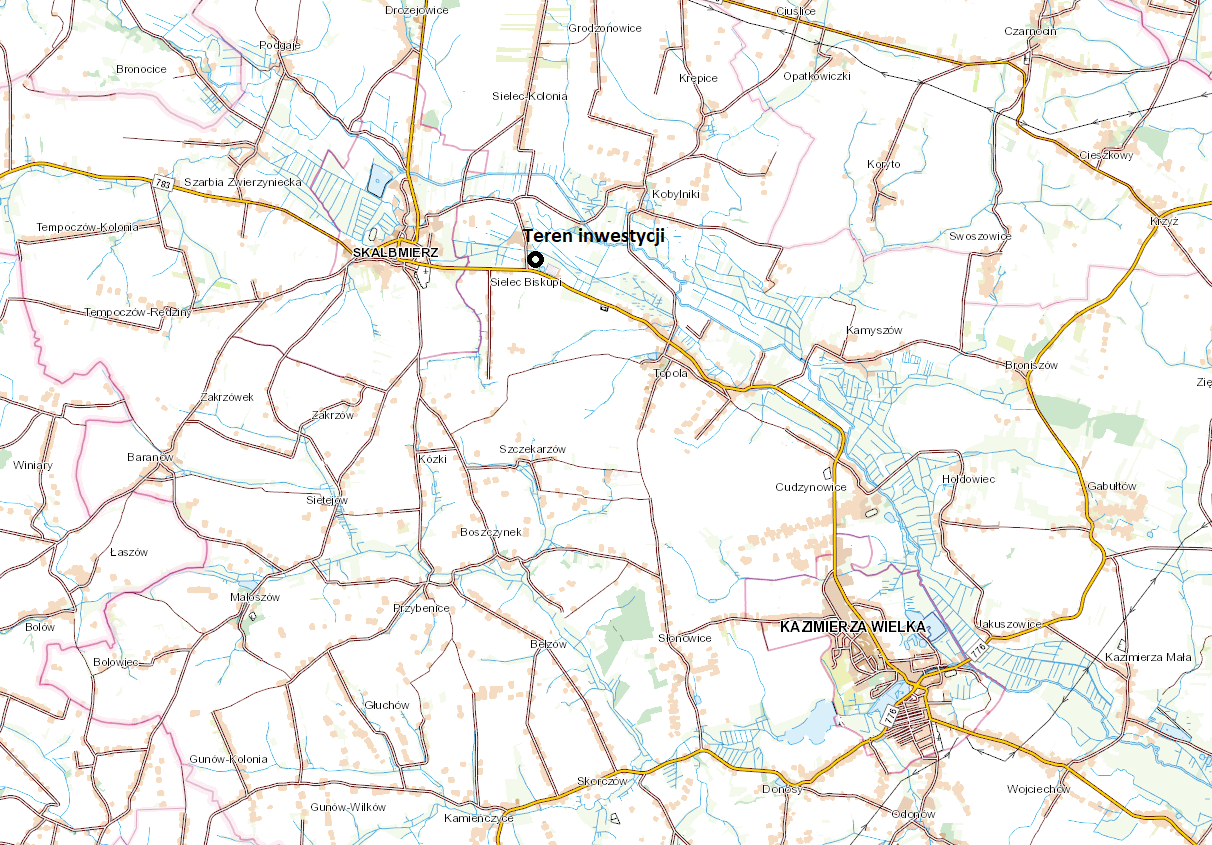 Rysunek 1. Lokalizacja terenu inwestycji. (geoportal.gov.pl).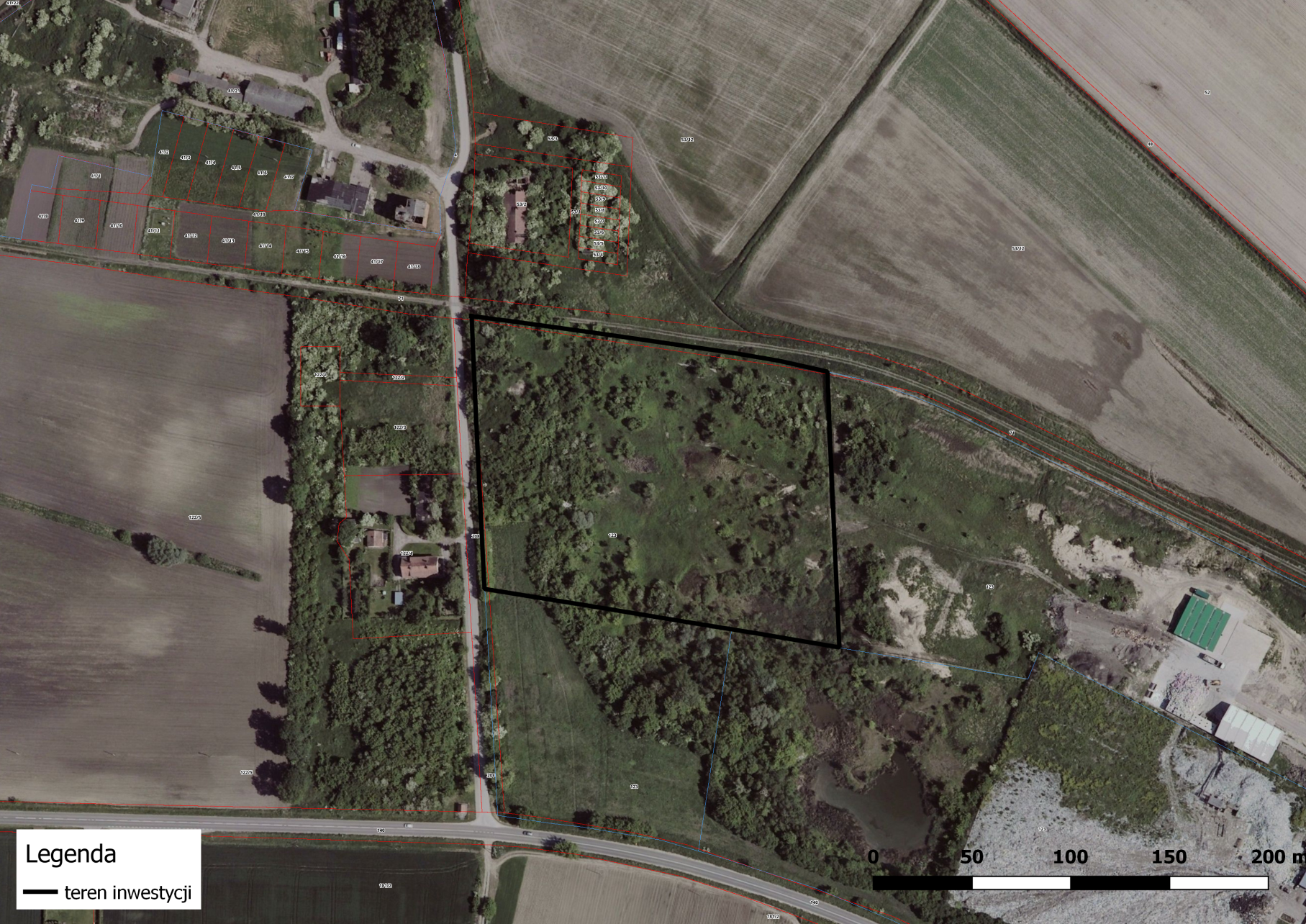 Rysunek 2. Teren inwestycji (źródło: www.google.pl/maps).	Obecnie teren inwestycji, na którym planuje się umiejscowić biogazownię stanowi teren niezagospodarowany, wolny od zabudowań. Na terenie inwestycji znajdują się liczne zadrzewienia oraz zakrzaczenia. Działka jest terenem nieczynnego kamieniołomu, w którym wydobywano margle na potrzeby budownictwa. Zjazd z działki zaplanowano zlokalizować od strony zachodniej, z wykorzystaniem istniejącej drogi. Najbliższe otoczenie planowanej inwestycji stanowią głównie tereny wykorzystywane rolniczo z terenami leśnymi, zadrzewionymi. W kierunku zachodnim od terenu inwestycji, po drugiej stronie drogi, znajduje się budynek zabudowy wielorodzinnej wraz budynkami gospodarczymi. W kierunku północno – zachodnim znajdują się zabudowania przemysłowe oraz tereny niezabudowane.Zarówno teren inwestycji, jak i tereny sąsiadujące z nim, nie są objęte miejscowym planem zagospodarowania przestrzennego (MPZP). 	Według Kondrackiego (2000), opisywany teren inwestycji w większości znajduje się w regionie: Wyżyny z przewagą pokryw lessowych, prowincji: Wyżyny Polskie, podprowincji: Wyżyna Małopolska, makroregionie: Niecka Nidziańska, mezoregionie: Płaskowyż Proszowicki.	Usytuowanie przedsięwzięcia, z uwzględnieniem możliwego zagrożenia dla środowiska, w szczególności przy istniejącym i planowanym użytkowaniu terenu, zdolności samooczyszczania się środowiska i odnawiania się zasobów naturalnych, walorów przyrodniczych i krajobrazowych oraz uwarunkowań miejscowych planów zagospodarowania przestrzennego – uwzględniające:obszary wodno-błotne, inne obszary o płytkim zaleganiu wód podziemnych, w tym siedliska łęgowe oraz ujścia rzek – teren inwestycji zlokalizowany jest poza takimi obszarami.obszary wybrzeży i środowisko morskie – teren inwestycji zlokalizowany jest poza takimi obszarami.obszary górskie lub leśne - teren inwestycji zlokalizowany jest poza takimi obszarami.obszary objęte ochroną, w tym strefy ochronne ujęć wód i obszary ochronne zbiorników wód śródlądowych - teren inwestycji zlokalizowany jest poza takimi obszarami.obszary wymagające specjalnej ochrony ze względu na występowanie gatunków roślin, grzybów i zwierząt lub ich siedlisk lub siedlisk przyrodniczych objętych ochroną, w tym obszary Natura 2000, oraz pozostałe formy ochrony przyrody - teren inwestycji zlokalizowany jest poza takimi obszarami.obszary, na których standardy jakości środowiska zostały przekroczone lub istnieje prawdopodobieństwo ich przekroczenia – teren inwestycji znajduje się poza takimi obszarami.obszary o krajobrazie mającym znaczenie historyczne, kulturowe lub archeologiczne - teren inwestycji zlokalizowany jest poza takimi obszarami.gęstość zaludnienia – teren inwestycji zlokalizowany jest poza obszarami gęsto zaludnionymi.obszary przylegające do jezior - teren inwestycji bezpośrednio nie sąsiaduje z jeziorami.uzdrowiska i obszary ochrony uzdrowiskowej - teren inwestycji zlokalizowany jest poza takimi obszarami.wody i obowiązujące dla nich cele środowiskowe – inwestycja nie wpłynie na cele środowiskowe ustalone dla JCWP i JCWPd.Warunki hydrologiczne.	Teren inwestycji położony jest na obszarze jednolitych części wód powierzchniowych Nidzica od Nidki do ujścia (Europejski kod JCWP PL RW20009213989). Nidzica od Nidki do ujścia (typ: mała rzeka wyżynna węglanowa) jest silnie zmienioną częścią wód, monitorowaną, w złym stanie, dla której celem środowiskowym zgodnie Rozporządzeniem Rady Ministrów z dnia 18 października 2016 r. w sprawie Planu gospodarowania wodami na obszarze dorzecza Wsiły (Dz.U. 2016 poz. 1911 z późn. zm.) jest osiągnięcie dobrego stanu ekologicznego oraz dobrego stanu chemicznego. Zgodnie z w/w Rozporządzeniem osiągnięcie w/w celu jest zagrożone. Zgodnie z ostatnią oceną badań wykonanych w ramach monitoringu wód powierzchniowych w roku 2017 dostępnymi na stronie http://kielce.pios.gov.pl/ jednolita część wód powierzchniowych Nidzica od Nidki do ujścia (Europejski kod JCWP PLRW20009213989) badana w punkcie pomiarowym: „Nidzica - Piotrowice” została oceniona na IV klasę pod względem elementów biologicznych, klasę II – pod względem elementów hydromorfologicznych, oraz klasę „>II” – pod względem elementów fizykochemicznych. Klasyfikacja elementów chemicznych została oceniona na stan poniżej dobrego. Stan/potencjał ekologiczny w w/w punkcie pomiarowym oceniono jako słaby (klasa 4.). Ogólny stan JCWP określono jako zły.Celem środowiskowym dla sztucznych i silnie zmienionych jednolitych części wód powierzchniowych  zgodnie z art. 57 Ustawy z dnia 20 lipca 2017 r. Prawo wodne (Dz. U. 2017 poz. 1566) jest ochrona tych wód oraz poprawa ich potencjału ekologicznego i stanu chemicznego, tak aby osiągnąć co najmniej dobry potencjał ekologiczny i dobry stan chemiczny wód powierzchniowych, a także zapobieganie pogorszeniu ich potencjału ekologicznego oraz stanu chemicznego. Realizacja planowanej inwestycji nie wpłynie negatywnie na realizację celów środowiskowych.W odległości ok. 350 m od terenu inwestycji w kierunku północnym płynie ciek wodny Jazówka, dalej w tym samym kierunku, w odległości ok. 730 m płynie rzeka Nidzica.Zgodnie z mapą przedstawiającą Wstępną ocenę ryzyka powodziowego dla województwa wielkopolskiego opracowaną przez Krajowy Zarząd Gospodarki Wodnej (www.kzgw.gov.pl) teren planowanej inwestycji nie znajduje się na obszarze zagrożonym powodzią. Również analiza map dostępnych na stronie internetowej Informatycznego Systemu Osłony Kraju (www.isok.gov.pl) przedstawiających obszary zagrożenia powodziowego pokazała, że teren planowanej inwestycji nie znajduje się na obszarach zagrożonych powodzią.Warunki geologiczne i hydrogeologiczne.Zgodnie z charakterystyką przedstawioną w Centralnej Bazie Danych Geologicznych pod względem geologicznym teren inwestycji stanowią głównie lessy czwartorzędowe. W części terenu inwestycji mogą znajdować się również piaski, żwiry, mady rzeczne oraz tofry i namuły z Holocenu. Dla terenu inwestycji prowadzone były badania podłoża gruntowego wraz z opinią geotechniczną wykonane przez firmę: „GEOTECH – SERWIS Ewa Gawęcka”. Dokumentację geotechniczną przedstawiono w załączniku nr 1. Zgodnie z w/w badaniami na terenie planowanej inwestycji w podłożu gruntowym panują proste warunki geotechniczne. W wyniku prowadzonych prac badawczych stwierdzono, występowanie utworów kredy górnej – mastrychtu pod cienką wartwą zwietrzeliny ilastej ok. 0,4 – 0,7 m lub bezpośrednio na powierzchni. W czasie prowadzenia prac wiertniczych i odkrywkowych wody nie nawiercono. W wykopach w marglu zwietrzałym do głębokości wykonanych wierceń (5,0 m ppt) i głębiej nie stwierdzono występowania wody gruntowej. W zagłębieniach margli zwietrzałych stwierdzono występowanie wód sezonych.Teren planowanej inwestycji został zlokalizowany w obszarze dorzecza Wisły, w regionie wodnym Górnej Wisły, w obszarze jednolitych części wód podziemnych nr 114 (PLGW2000114). Zgodnie z Rozporządzeniem Rady Ministrów z dnia 18 października 2016 r. w sprawie Planu gospodarowania wodami na obszarze dorzecza Wisły (Dz.U. 2016 poz. 1911 z późn. zm.) zarówno stan ilościowy, jak i chemiczny JCWPd nr 114 został określony jako dobry. Zgodnie z w/w rozporządzeniem celem środowiskowym dla JCWPd nr 114 jest utrzymanie dobrego stanu ilościowego i chemicznego tych części wód, osiągnięcie tego celu dla JCWPd nr 114 jest niezagrożone. Ponadto Ramowa Dyrektywa Wodna w art. 4 przewiduje dla wód podziemnych następujące główne cele środowiskowe:zapobieganie dopływowi lub ograniczenie dopływu zanieczyszczeń do wód podziemnych,zapobieganie pogarszaniu się stanu wszystkich części wód podziemnych (z zastrzeżeniami wymienionymi w RDW),zapewnienie równowagi pomiędzy poborem a zasilaniem wód podziemnych.wdrożenie działań niezbędnych dla odwrócenia znaczącego, utrzymującego się, rosnącego trendu stężenia każdego zanieczyszczenia powstałego wskutek działalności człowieka.  Teren inwestycji nie jest położony na obszarze żadnego Głównego Zbiornika Wód Podziemnych (GZWP). Najbliższy GZWP znajduje się w odległości ponad 4 km, w kierunku północno – zachodnim i jest to zbiornik o nr 409 – Niecka Miechowska (SE).Położenie względem ujęć wodnych.Zgodnie z informacjami zawartymi w Biuletynie Informacji Publicznej Regionalnego Zarządu Gospodarki Wodnej w Krakowie teren inwestycji położony jest poza strefami ochronnymi powierzchniowych i podziemnych ujęć wodnych. Najbliższe ujęcie wodne znajduje się w odległości ok. 8,3 km, w kierunku zachodnim względem terenu inwestycji, w miejscowości Rosiejów.Stan powietrza atmosferycznego.Zgodnie z danymi uzyskanymi w piśmie o znaku IM.7016.12.2018 z Wojewódzkiego Inspektoratu Ochrony Środowiska w Kielcach (załącznik nr 6) stan zanieczyszczeń powietrza w gminie Skalbmierz, powiat kazimierski nie przekracza dopuszczalnych poziomów dla wszystkich badanych substancji. W tabeli poniżej przedstawiono tło zanieczyszczeń powietrza dla gminy Skalbmierz, w której zlokalizowany jest teren planowanej inwestycji.Tabela 1. Stan zanieczyszczeń powietrza.Położenie względem najbliższych  terenów chronionych akustycznie.	Zarówno teren inwestycji, jak i tereny z nim sąsiadujące nie są objęte miejscowym planem zagospodarowania przestrzennego, zatem  ich kwalifikacji jako terenów chronionych akustycznie zgodnie z art. 115 Ustawy z dn. 27 kwietnia 2001r. Prawo ochrony środowiska (t.j. Dz. U. z 2018r. poz. 799) dokonuje się na podstawie faktycznego zagospodarowania i wykorzystywania.Najbliższymi względem terenu planowanej inwestycji terenami chronionymi akustycznie są:budynki mieszkalne wielorodzinne położone:na działce nr 122/3 w odległości ok. 32 m od terenu inwestycji w kierunku zachodnim;na działce nr 122/4 w odległości ok. 22 m od terenu inwestycji w kierunku zachodnim;na działce nr 53/2 w odległości ok. 42 m od terenu inwestycji w kierunku północnym;budynki mieszkalne w obrębie zabudowy zagrodowej położone:na działce nr 165/1 w odległości ok. 240 m od terenu inwestycji w kierunku południowo-zachodnim;na działce nr 125 w odległości ok. 300 m od terenu inwestycji w kierunku południowo-wschodnim;na działce nr 47 w odległości ok. 340 m od terenu inwestycji w kierunku północnym;na działce nr 332/2 w odległości ok. 620 m od terenu inwestycji w kierunku północno-wschodnim;na działce nr 57 w odległości ok. 640 m od terenu inwestycji w kierunku północno-wschodnim;Zgodnie z rozporządzeniem Ministra Środowiska z dnia 14 czerwca 2007 r. w sprawie dopuszczalnych poziomów hałasu w środowisku (t.j. Dz. U. 2014r., poz. 112) zabudowa zagrodowa oraz zabudowa mieszkaniowo wielorodzinna jest chroniona akustycznie. Zgodnie z w/w rozporządzeniem dla terenów zabudowy mieszkaniowej zagrodowej i zabudowy mieszkaniowo wielorodzinnej dopuszczalny poziom hałasu wynosi 55 dB w porze dnia i 45 dB w porze nocy. Najbliższe względem terenu inwestycji chronione akustycznie tereny zostały przedstawione na poniższym rysunku.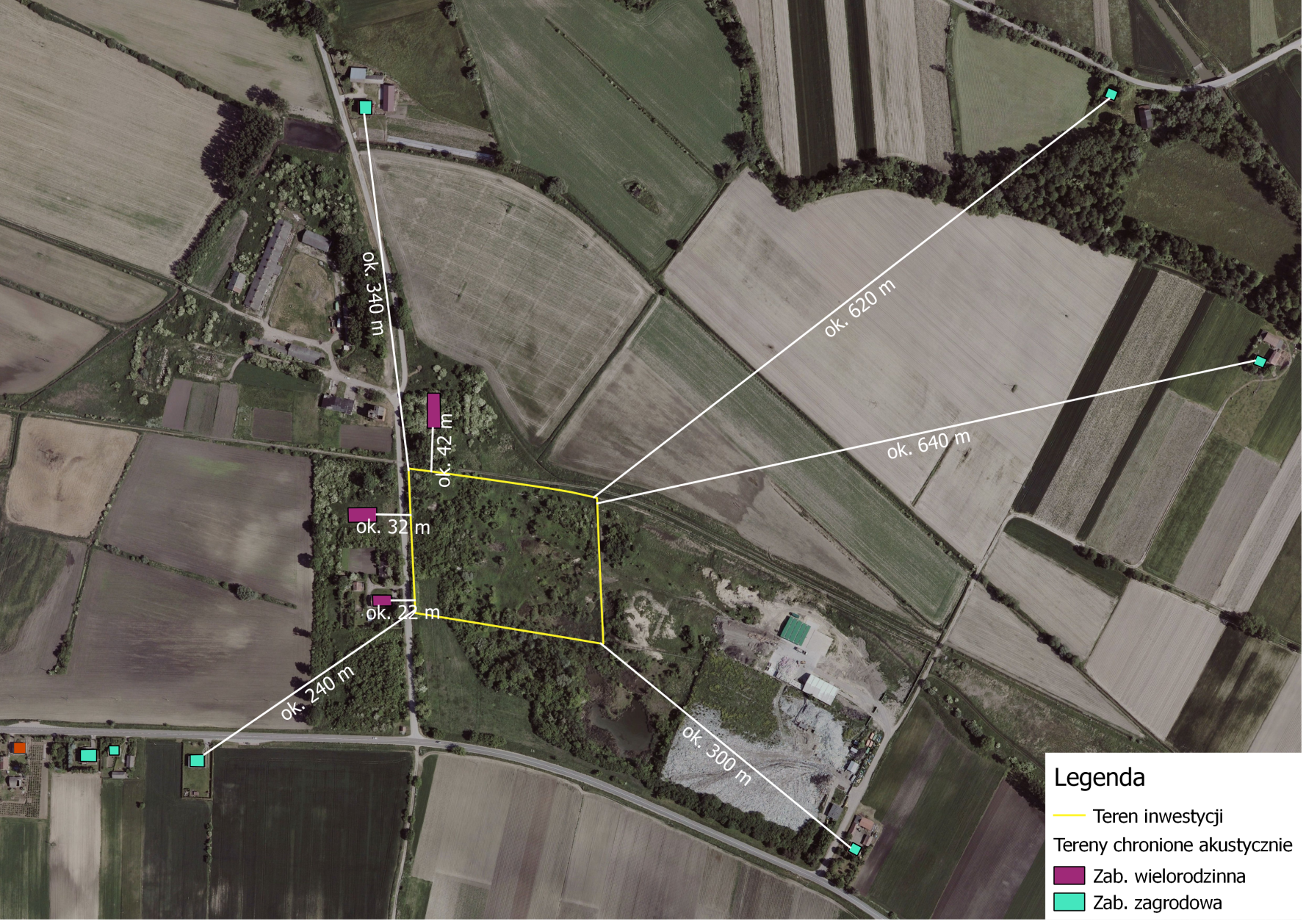 Rysunek 3.  Najbliższe tereny chronione akustycznie (źródło: geoportal.gov.pl).Położenie względem zabytków chronionych.W bliskim sąsiedztwie terenu inwestycji (w promieniu 500 m) nie ma zlokalizowanych zabytków chronionych wpisanych do rejestru zabytków nieruchomych Wojewódzkiego Konserwatora Zabytków (zgodnie z danymi opublikowanymi na stronie Narodowego Instytutu Dziedzictwa: www.nid.pl; stan na 31 grudnia 2017 r.). Najbliższy zabytek stanowi kościół par. pw. św. Jana Chrzciciela (nr rej.: A.207 z 15.01.1957 i z 11.02.1967), który zlokalizowany jest w odległości ok, 1,7 km w kierunku zachodnim od terenu inwestycji.Z uwagi na charakter inwestycji oraz znaczną odległości od najbliższego zabytku nie przewiduje się oddziaływania w tym zakresie.Opis elementów przyrodniczych objętych zakresem przewidywanego oddziaływania planowanego przedsięwzięcia na środowisko.Flora.Z uwagi na przeznaczenie terenu pod elektrociepłownię na biogaz o mocy 1 MW (inwestor posiada pozwolenie na budowę w tym zakresie) i związaną z tym koniecznością usunięcia roślinności na terenie inwestycji nie prowadzono inwentaryzacji flory.Siedliska.Podobnie jak w przypadku flory, nie prowadzono inwentaryzacji siedlisk przyrodniczych. Fauna.Z uwagi na przeznaczenie terenu inwestycji pod biogazownię o mocy 1 MW, zrezygnowano z prowadzenie inwentaryzacji przyrodniczej. Grzyby.Podobnie jak w przypadku flory, nie prowadzono inwentaryzacji grzybów. Korytarze ekologiczne.	Zgodnie z informacjami zawartymi w portalu mapowym http://mapa.korytarze.pl/, teren inwestycji zlokalizowany jest poza korytarzami migracyjnymi. Bioróżnorodność.Teren inwestycji położony jest poza obszarami cennymi przyrodniczo, stąd jest to teren o niskiej bioróżnorodności.Obszary chronione na podstawie ustawy o ochronie przyrody.Teren inwestycji nie jest objęty formami ochrony przyrody. Wokół terenu planowanej inwestycji znajdują się tereny objęte ochroną na podstawie ustawy z dnia 16 kwietnia 2004r. o ochronie przyrody (t. j.: Dz. U. z 2018 r. poz. 142 z późn. zm.), które zostały wymienione w tabeli poniżej. Podzielono je na grupy uwzględniając formę ochrony przyrody, a także podano ich odległości względem terenu inwestycji (w promieniu 10 km).Tabela 2. Najbliższe obszary chronione na podstawie ustawy o ochronie przyrody (źródło: geoserwis.gdos.gov.pl/mapy).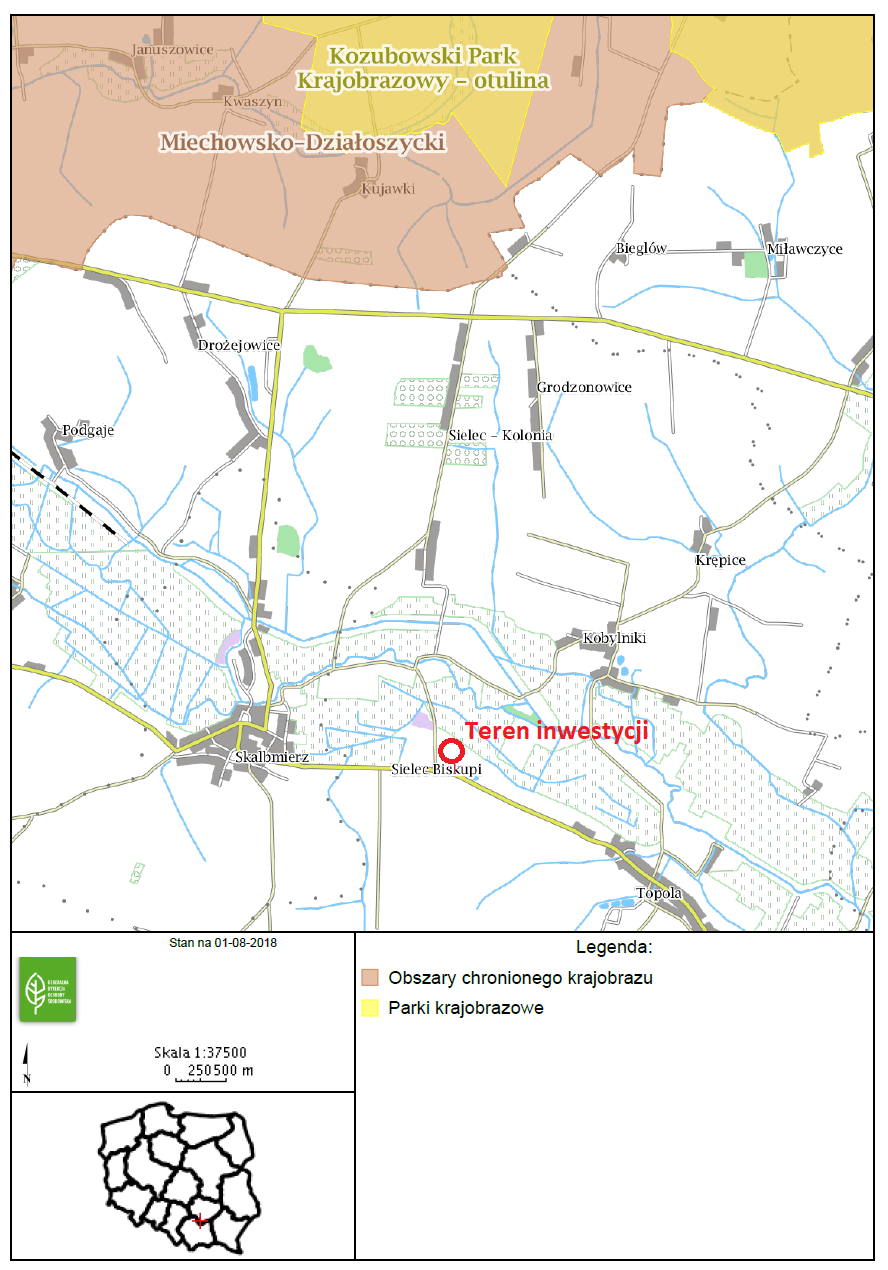 Rysunek 4. Najbliższe formy ochrony przyrody (źródło: geoserwis.gdos.gov.pl).Teren inwestycji nie jest położony na żadnym z obszarów chronionych w myśl ustawy z dnia 16 kwietnia 2004r. o ochronie przyrody ( Dz.U. 2018 r. poz. 142 z późn. zm.).Krajobraz.W celu opisania wpływu planowanego przedsięwzięcia na krajobraz, zasięg przestrzenny prowadzenia analizy wpływu określono na ok. 500 m w każdym kierunku od granic działki, na której planowana jest inwestycja. Zasięg przestrzenny obrazuje poniższa mapa, na której na żółto zaznaczono teren planowanej inwestycji, a na niebiesko obszar, na którym prowadzono analizę wpływu. 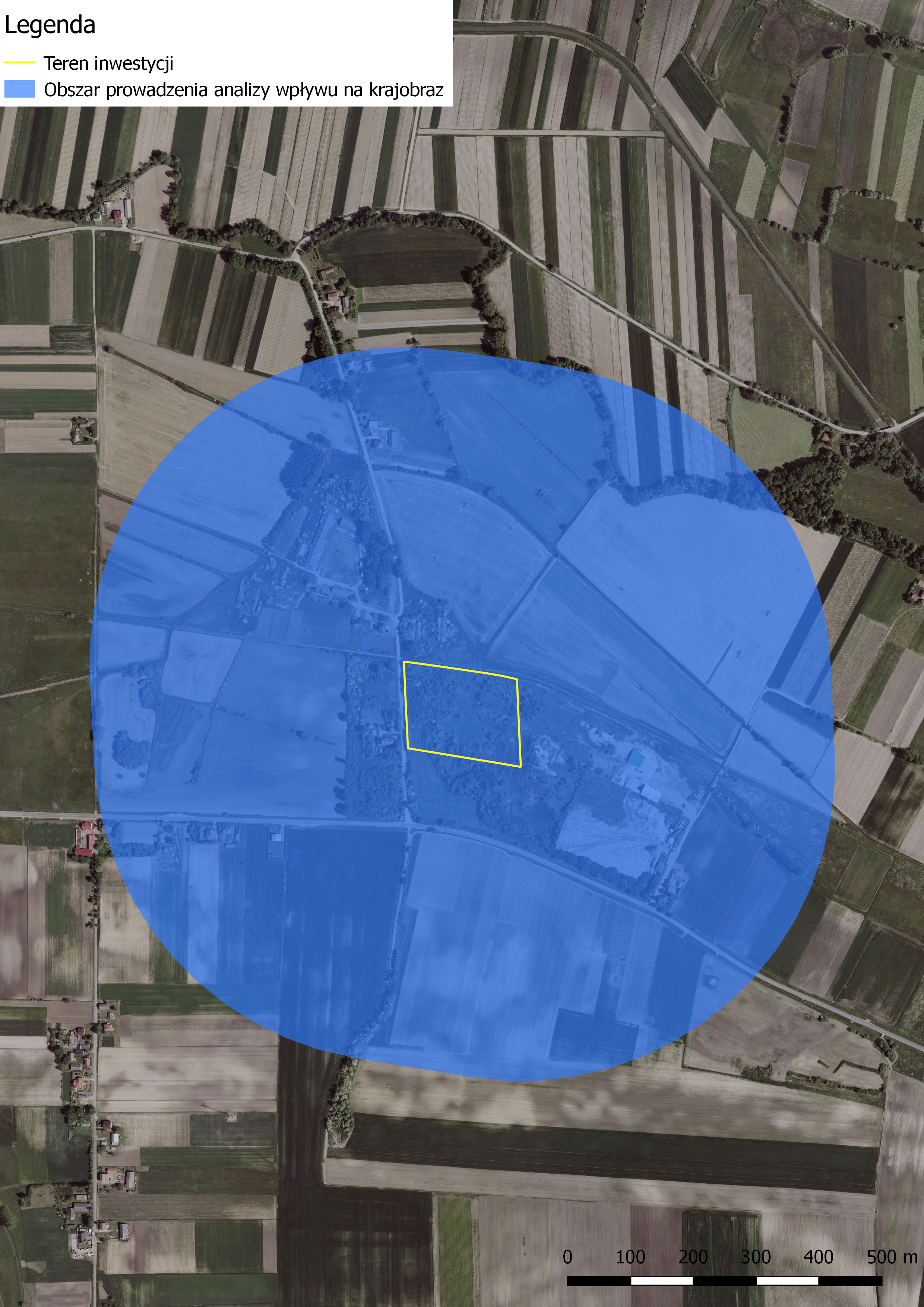 Rysunek 5. Zasięg przestrzenny prowadzenia analizy wpływu planowanego przedsięwzięcia na krajobraz (geoportal.gov.pl).Na podstawie danych z map satelitarnych, przeprowadzonej wizyty terenowej, a także podręcznika pt. „Przygotowanie opracowania pt. Identyfikacja i ocena krajobrazów – metodyka oraz główne założenia” na terenie prowadzenia analizy wpływu zidentyfikowano występujące tam krajobrazy. W w/w zaleca się, aby podstawowym materiałem kartograficznym, na którym należy przeprowadzić delimitację krajobrazów była cyfrowa mapa mikroregionów fizycznogeograficznych, która niestety nie została jeszcze opracowana, dlatego na potrzeby niniejszego opracowania posłużono się mapą satelitarną, a także danymi uzyskanymi podczas wizyty terenowej. Dzięki posiadanym danym na przedmiotowym terenie zidentyfikowano:Krajobraz o kodzie „B.6b”, zgodnie z tabelą nr 5 w/w podręcznika jest to krajobraz należący do:działu „B” (Krajobrazy ukształtowane w wyniku wspólnego działania procesów naturalnych i świadomych modyfikacji pokrycia terenu i struktury przestrzennej przez człowieka), typu „6”(Krajobrazy rolnicze), podtypu „6b” (Krajobrazy z przewagą mozaikowo rozmieszczonych użytków rolnych, tworzących małe pola).Zgodnie z podręcznikiem pt. „Przygotowanie opracowania pt. Identyfikacja i ocena krajobrazów – metodyka oraz główne założenia” dla krajobrazu o kodzie „B.6b” tłem krajobrazowym są grunty wykorzystywane rolniczo (grunty orne, łąki i pastwiska) lub czasowo zastąpione przez ugory i odłogi. Poszczególne pola mogą być różnej wielkości, ale ilościowo dominują działki ułożone mozaikowo ("szachownica pól") o kształcie zbliżonym do prostokąta i powierzchni najczęściej poniżej 5 ha. Udział innych form pokrycia terenu (lasów, nieużytków bagiennych, stawów) oraz terenów osadniczych i zabudowanych może być bardzo zmienny.Lokalizację zidentyfikowanych na przedmiotowym terenie typów krajobrazów przedstawia poniższa mapa.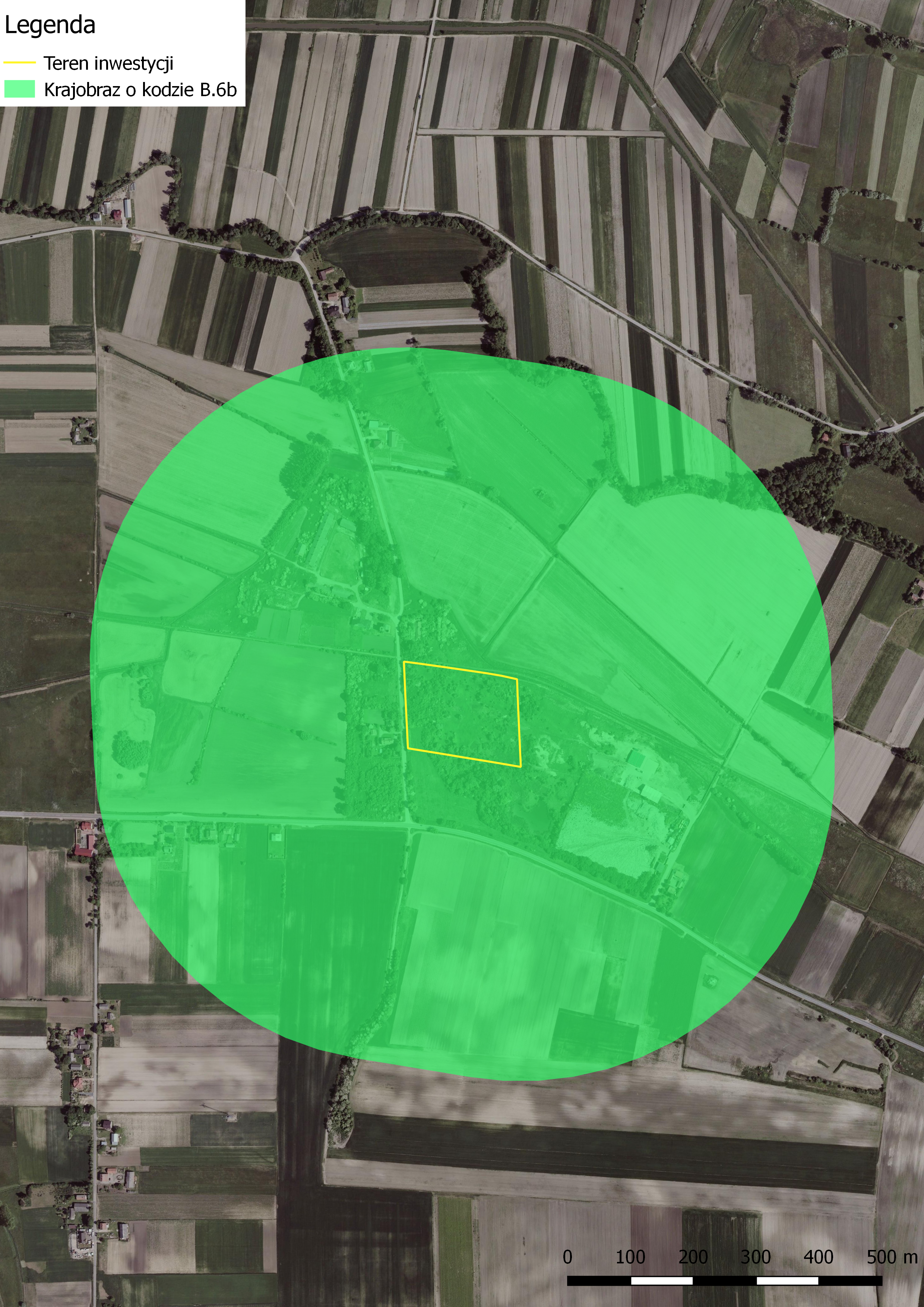 Rysunek 6. Typy krajobrazów zlokalizowane na przedmiotowym obszarze (geoportal.gov.pl).W celu zidentyfikowania przyrodniczych cech charakterystycznych krajobrazu posłużono się niektórymi walorami wymienionymi w tabeli nr 6 opracowania pt. „Przygotowanie opracowania pt. Identyfikacja i ocena krajobrazów – metodyka oraz główne założenia”. Wyniki zebrane w poniższej tabeli odnoszą się do całego terenu, który został poddany analizie wpływu przedsięwzięcia na krajobraz.Tabela 3. Przyrodnicze cechy charakterystyczne krajobrazu.W celu zidentyfikowania kulturowo-historycznych cech charakterystycznych krajobrazu posłużono się niektórymi walorami wymienionymi w tabeli nr 7 opracowania pt. „Przygotowanie opracowania pt. Identyfikacja i ocena krajobrazów – metodyka oraz główne założenia”. Wyniki zebrane w poniższej tabeli odnoszą się do całego terenu, który został poddany analizie wpływu przedsięwzięcia na krajobraz.Tabela 4. Kulturowo-historyczne cechy charakterystyczne krajobrazu.Waloryzacji krajobrazu dokonano w oparciu o niektóre cechy syntetyczne krajobrazu wymienione w tabeli nr 8 opracowania pt. „Przygotowanie opracowania pt. Identyfikacja i ocena krajobrazów – metodyka oraz główne założenia”. Część cech syntetycznych krajobrazu wymienionych w w/w opracowaniu pominięto m.in. ze względu na koniczność przeprowadzenia ankiety wśród mieszkańców. Do waloryzacji krajobrazu wybrano następujące cechy syntetyczne:Trwałość,Tradycja, Unikatowość.Dodatkowo w celu waloryzacji posłużono się przyrodniczymi i kulturowo-historycznymi walorami i krajobrazu.W przypadku cechy jaką jest trwałość krajobrazu posłużono się skalą punktacji od 1 do 3 gdzie:1 oznacza krajobrazy zmienne,2 oznacza krajobrazy nietrwałe,3 oznacza krajobrazy trwałe.W przypadku cechy jaką jest tradycja krajobrazu w celu oceny krajobrazu nadano wartość 1 i 3 gdzie:1 oznacza krajobraz nie noszący śladów obecności tradycji lokalnych i regionalnych,3 oznacza krajobraz tradycyjny, czyli taki, w którym zarejestrowane są materialne, fizjonomiczne i/lub symboliczne dowody tradycji danej społeczności zamieszkującej opisywany obszar.W przypadku cechy jaką jest unikatowość krajobrazu w celu oceny krajobrazu nadano wartość 1 i 3 gdzie: 1 oznacza krajobrazy przeciętne, nie cechujące się unikatowością,3 oznacza krajobrazy, które na ponad 75% powierzchni reprezentują syntetyczne wyjątkowe cechy i właściwości.W przypadku przyrodniczych walorów krajobrazu posłużono się skalą punktacji od 1 do 3 gdzie:1 oznacza krajobraz nie wykazujący się cennymi walorami przyrodniczymi,2 oznacza krajobraz wykazujący w pewnej części walory cenne przyrodniczo,3 oznacza krajobraz bardzo cenny przyrodniczo (tam gdzie występują obszary Natura 2000, parki narodowe, rezerwaty przyrody).W przypadku kulturowo-historycznych cech krajobrazu również posłużono się skalą punktacji od 1 do 3 gdzie:1 oznacza krajobraz nieposiadający walorów kulturowo-historycznych lub wykazujący je na mniej niż 10 % powierzchni,2 oznacza krajobraz posiadający pewne cechy kulturowo-historyczne,3 oznacza krajobraz wykazujący wiele cech kulturowo-historycznych.Wyniki oceny przedmiotowego krajobrazu z uwzględnieniem powyższych kryteriów przedstawia poniższa tabela.Tabela 5. Ocena krajobrazu na podstawie wybranych cech.Jak widać na podstawie oceny krajobrazu opartej o wybrane cechy krajobrazu, a także o subiektywnie nadane tym cechom wartości, przedmiotowy krajobraz nie charakteryzuje się unikatowością, trwałością i tradycją, a także wysokimi walorami przyrodniczymi, kulturowo-historycznymi.Informacje na temat powiązań z innymi przedsięwzięciami, w szczególności kumulowania się oddziaływań przedsięwzięć realizowanych, zrealizowanych lub planowanych, dla których wydano decyzję o środowiskowych uwarunkowaniach, znajdujących się na terenie, na którym planuje się realizację przedsięwzięcia, oraz w obszarze oddziaływania przedsięwzięcia lub których oddziaływania mieszczą się w obszarze oddziaływania planowanego przedsięwzięcia – w zakresie, w jakim ich oddziaływania mogą prowadzić do skumulowania oddziaływań z planowanym przedsięwzięciem.	W odległości ok. 150 m od terenu inwestycji, w kierunku północno – zachodnim znajdują się zabudowania związane z produkcją rolną oraz magazynowanie. Kumulacje oddziaływań w ramach istniejących w pobliżu źródeł emisji uwzględniono w postaci aktualnego stanu jakości powietrza (tło) oraz 10 % dopuszczalnych wartości odniesienia dla substancji nie badanych przez WIOŚ. Ze względu na odległość i rodzaj ew. źródeł hałasu znajdujących się w sąsiedztwie nie dojdzie do kumulacji emisji hałasu. 	W miejscu planowanej inwestycji przewidziana jest również budowa elektrociepłowni na biogaz o mocy 0,999 MW. Na potrzeby budowy elektrociepłowni o mocy 0,999 MW inwestor uzyskał już decyzję o środowiskowych uwarunkowaniach (decyzja została przedstawiona w złączniku nr 2) oraz pozwolenie na budowę (decyzja została przedstawiona w załączniku nr 3). Inwestor będzie realizował tylko jedno przedsięwzięcie – jedną elektrociepłownię. W przypadku realizacji elektrociepłowni o mocy 1 MW, kolejnym etapem może być jej rozbudowa o kolejne 0,5 MW zgodnie z przedmiotowym raportem i uzyskanej na jego podstawie decyzji o środowiskowych uwarunkowaniach – inwestycja może być realizowana etapowo.Dotychczasowe użytkowanie terenu.Obecnie teren inwestycji, na którym planuje się umiejscowić biogazownię jest czynny biologicznie. W ramach realizacji inwestycji przewiduje się usunięcie kolidującej roślinności.Dla terenu planowanej inwestycji Inwestor uzyskał decyzją o środowiskowych uwarunkowaniach na realizację przedsięwzięcia polegającego na budowie elektrociepłowni na biogaz o mocy elektrycznej do 0,999 MW w m. Sielec Biskupi, gmina Skalbmierz. Decyzja została wydana w dniu 29 maja 2012 r. przez Burmistrza Miasta i Gminy Skalbmierz, znak: BID.6220.2.2010, BID.7625-2/10 (załącznik nr 2). W/w inwestycja, dla której Inwestor uzyskał decyzję o środowiskowych uwarunkowaniach obejmuje powstanie układu kogeneracyjnego o mocy elektrycznej wynoszącej 999 kW i użytkowej mocy termicznej 1058 kW. Inwestor uzyskał również dla w/w inwestycji decyzję nr 168/2013 wydaną przez Starostę Kazimierskiego w dniu 7 lutego 2014 r., znak BI.6740.168.2013 zatwierdzającą projekt budowlany i udzielającą pozwolenia na budowę (załącznik nr 3).Ogólna charakterystyka przedsięwzięcia.Planowane przedsięwzięcie będzie polegało na budowie elektrociepłowni na biogaz o zainstalowanej mocy elektrycznej jednostki wytwórczej do około 1,5 MW i mocy cieplnej do około 1,6 MW zlokalizowanej na działce o numerze ewidencyjnym 123/1 w miejscowości Sielec Biskupi, gm. Skalbmierz. Przedsięwzięcie będzie wiązało się z produkcją biogazu w wyniku beztlenowej mokrej fermentacji metanowej surowców rolniczych, odpadów biodegradowalnych oraz produktów ubocznych pochodzenia zwierzęcego. W procesie produkcyjnym będą wykorzystywane substraty pozwalające na klasyfikację wytworzonego biogazu jako biogaz rolniczy w rozumieniu definicji określonej art. 2 pkt. 2) ustawy z dnia 20 lutego 2015 r. o odnawialnych źródłach energii (t.j. Dz. U. z 2017 r. poz.1148), m.in.: surowce rolnicze, odpady biodegradowalne oraz produkty uboczne pochodzenia zwierzęcego. Wytworzony biogaz zostanie wykorzystany jako paliwo napędowe silnika do wytwarzania energii elektrycznej i ciepła w skojarzeniu. Wyprodukowana energia elektryczna będzie w pierwszej kolejności zagospodarowana na potrzeby własne funkcjonowania elektrociepłowni na biogaz (zasilanie urządzeń wchodzących w skład elektrociepłowni - około 20% wyprodukowanej energii). Pozostała energia elektryczna zostanie wprowadzona do krajowej sieci elektroenergetycznej SN 15 kV należącej do lokalnego operatora sieci dystrybucyjnej. Energia cieplna będzie wykorzystywana na potrzeby własne (około 20% - na potrzeby wytwórcze biogazu i obiektu elektrociepłowni), zaś reszta (około 50-90%) będzie wykorzystywana do procesów suszenia lub celów grzewczych na potrzeby własne niezwiązane bezpośrednio z procesem produkcji biogazu bądź będzie przekazywana (sprzedawana) dla odbiorców zewnętrznych.). W ramach przedsięwzięcia będzie powstawała masa pofermentacyjna w formie płynnej lub stałej, która zostanie wykorzystana, po wcześniejszym badaniu laboratoryjnym, do nawożenia pól uprawnych.W obrębie elektrociepłowni będą funkcjonowały następujące instalacje:instalacja służąca pasteryzacji substratu (część instalacji do produkcji biogazu)instalacja biogazowa (instalacja, w której produkowany będzie biogaz),część energetyczna elektrociepłowni (m.in. urządzenia odpowiedzialne za produkcję energii cieplnej i elektrycznej),instalacja suszarni kubaturowej (opcjonalnie),instalacje, urządzenia i obiekty wspomagające procesy technologicznej prowadzone na terenie elektrociepłowni.W poniższej tabeli przedstawiono porównanie niektórych parametrów planowanej inwestycji (elektrociepłowni na biogaz o mocy elektrycznej do 1,5 MW) oraz inwestycji, dla której Inwestor uzyskał decyzję o środowiskowych uwarunkowaniach („Budowa elektrociepłowni na biogaz o mocy 0,99 MWw m. Sielec Biskupi, gmina Skalbmierz” - decyzja Burmistrza Miasta i Gminy Skalbmierz dnia 29 maja 2012 r., znak: BID.6220.2.2010, BID.7625-2/10). Inwestor będzie realizował tylko jedno przedsięwzięcie – jedną elektrociepłownię. W przypadku realizacji elektrociepłowni o mocy 1 MW, kolejnym etapem może być jej rozbudowa o kolejne 0,5 MW zgodnie z przedmiotowym raportem i uzyskanej na jego podstawie decyzji o środowiskowych uwarunkowaniach – inwestycja może być realizowana etapowo.Tabela 6. Porównanie parametrów planowanej inwestycji z inwestycją, która uzyskała decyzję o środowiskowych uwarunkowaniach na realizację przedsięwzięcia dla elektrociepłowni o mocy 999kW.Warunki użytkowania terenu w fazie realizacji przedsięwzięcia.Teren planowanej inwestycji zostanie ogrodzony w myśl obowiązujących przepisów Prawa Budowlanego oraz bezpieczeństwa i higieny pracy. Roboty budowlane będą wykonywane przez firmę zewnętrzną posiadającą niezbędne kwalifikacje i uprawnienia do wybudowania elektrociepłowni na biogaz. Na terenie budowy zostaną wyznaczone obszary magazynowania materiałów budowlanych i eksploatacyjnych oraz drogi wewnętrzne. Zaplecze budowy i baza materiałowo sprzętowa zostaną zlokalizowane przy wjeździe do projektowanej biogazowni. Materiały budowlane będą składowane na utwardzonej płytami betonowymi nawierzchni. Maszyny budowlane będą parkowane na utwardzonej płytami betonowymi nawierzchni, dodatkowo uszczelnionej od spodu folią (geomembraną). Zaplecze budowy dodatkowo zostanie zaopatrzone w sorbenty substancji ropopochodnych. Tankowanie i  naprawy maszyn budowlanych będą odbywały się poza terenem inwestycji. W/w rozwiązania pozwolą na skuteczną ochronę środowiska wodno gruntowego przed skażeniem płynami eksploatacyjnymi pojazdów budowy. Materiały sypkie będą przykrywane plandekami w celu eliminacji możliwości ich rozwiewania. Zaplecze budowy zostanie wykonane w formie kontenerowej. Pracownikom budowy zostanie udostępniona toaleta przenośna.   Prace budowlane rozpoczną się od usunięcia z terenu inwestycji roślinności, następnie zostanie zdjęta wierzchnia warstwa podłoża (gleby) i zmagazynowana na terenie inwestycji, następnie zostaną wykonane pozostałe prace ziemne i ogólnobudowlane. Dokładna lokalizacja poszczególnych obiektów oraz sposób odwodnienia zostaną ustalone na podstawie badań geotechnicznych na etapie uzyskiwania pozwolenia na budowę. Ewentualne wody z odwadniania wykopów będą kierowane do zbiornika wód opadowych/p.poż, który zostanie wybudowany w pierwszej kolejności (wody te zostaną wykorzystane do sprawdzenia szczelności instalacji). Wykopy zostaną ogrodzone w sposób uniemożliwiający wpadnięcie do nich zwierząt w tym płazów, gadów i małych ssaków. Zebrana podczas budowy gleba zostanie zagospodarowana na terenie inwestycji do wyrównania ewentualnych nierówności terenu, ewentualna pozostała część usuniętego gruntu zostanie przekazana wyspecjalizowanej firmie, posiadającej odpowiednie zezwolenia, do dalszego zagospodarowania. Odpady powstałe w trakcie prowadzonych prac budowlanych będą przechowywane selektywnie w wyznaczonym miejscu, w sposób zapewniający bezpieczeństwo środowiska wodno-gruntowego, a po zakończeniu etapu realizacji zostaną przekazane wyspecjalizowanej firmie posiadającej odpowiednie zezwolenia do dalszego zagospodarowania. Na etapie budowy zostanie wykonane przyłącze do sieci wodociągowej oraz kanalizacji.W trakcie prac budowlanych zostanie również wykonana napowietrzna lub kablowa linia elektroenergetyczna średniego napięcia łącząca przedmiotową inwestycję z krajową siecią elektroenergetyczną (linią średniego napięcia). W trakcie prowadzonej budowy będzie wykorzystywany tzw. sprzęt ciężki, tj.: koparki, betoniarki, dźwig, samochody ciężarowe.  Etap realizacji przedsięwzięcia będzie związany z emisją hałasu oraz gazów i pyłów do powietrza atmosferycznego ze środków transportu (będzie to emisja o charakterze chwilowym).	Przed pierwszym rozruchem instalacji wszystkie zbiorniki będą poddane próbie szczelności poprzez napełnienie ich wodą. Woda z przeprowadzonej próby szczelności zostanie następnie wykorzystana w procesie fermentacji do rozcieńczenia masy fermentacyjnej (substratów). 	Po zakończeniu prac budowlanych planuje się nasadzenie zieleni, w celu zminimalizowania oddziaływania na klimat akustyczny oraz za względu na walory zapachowe powietrza atmosferycznego. Teren inwestycji zostanie ogrodzony. Warunki użytkowania terenu w fazie użytkowania przedsięwzięcia.Planowane przedsięwzięcie będzie polegało na produkcji energii elektrycznej i cieplnej w wyniku spalania biogazu wytwarzanego na terenie elektrociepłowni na drodze mokrej fermentacji metanowej odpadów, surowców rolniczych, ubocznych produktów pochodzenia zwierzęcego. W procesie produkcyjnym będą wykorzystywane substraty pozwalające na klasyfikację wytworzonego biogazu jako biogaz rolniczy w rozumieniu definicji określonej art. 2 pkt. 2) ustawy z dnia 20 lutego 2015 r. o odnawialnych źródłach energii (tj. Dz. U. z 2017 r. poz.1148 ze zm.). Na terenie elektrociepłowni  w sposób regularny będzie prowadzone zwalczanie szkodników w oparciu o program zwalczania szkodników poparty odpowiednią dokumentacją zgodnie z  rozporządzeniem Komisji (UE) Nr 142/2011 z dnia 25 lutego 2011 r. w sprawie wykonania rozporządzenia Parlamentu Europejskiego i Rady (WE) nr 1069/2009 określającego przepisy sanitarne dotyczące produktów ubocznych pochodzenia zwierzęcego, nieprzeznaczonych do spożycia przez ludzi, oraz w sprawie wykonania dyrektywy Rady 97/78/WE w odniesieniu do niektórych próbek i przedmiotów zwolnionych z kontroli weterynaryjnej na granicach w myśl tej dyrektywy (Dz. U. UE z 2011 r. I.54/1 z późn. zm.). Ponieważ w/w działania będą prowadzone zgodnie z obowiązującymi przepisami nie przewiduje się wystąpienia zagrożenia biologicznego. Proces produkcji biogazu oraz magazynowania substratów i odpadów będzie prowadzony w szczelnych zbiornikach oraz na szczelnej i utwardzonej nawierzchni. Drogi wewnętrzne oraz parkingi zostaną utwardzone, a woda opadowa oraz roztopowa z terenów utwardzonych zostanie ujęta w szczelny system kanalizacyjny i po oczyszczeniu w separatorze substancji ropopochodnych zostanie odparowana do zbiornika na wody opadowe (pełniącym jednocześnie funkcję zbiornika p.poż.) i/lub do studni chłonnych. Zagospodarowanie wód opadowych będzie zgodne z przepisami rozporządzenia Ministra Środowiska z dnia 18 listopada 2014 r. w sprawie warunków, jakie należy spełnić przy wprowadzaniu ścieków do wód lub do ziemi, oraz w sprawie substancji szczególnie szkodliwych dla środowiska wodnego (Dz. U. z 2014 r. poz. 1800) i nie wpłynie negatywnie na JCWP i JCWPd. System kanalizacji technologicznej będzie tak poprowadzony, aby uniemożliwić wprowadzenie odcieków z magazynowanych substratów (soków kiszonkowych) do kanalizacji deszczowej. Systemy kanalizacji technologicznej i deszczowej będą dwoma oddzielnymi, niełączącymi się ze sobą systemami. Transformator mający za zadanie wprowadzenie wytworzonej energii do krajowej sieci elektroenergetycznej zostanie posadowiony na szczelnym, utwardzonym podłożu. Silniki modułów kogeneracyjnych zostaną zamontowane wewnątrz specjalnych kontenerów. Masa pofermentacyjna będzie odsączana w separatorze, a następnie będzie przekazywana do rolniczego wykorzystania (zarówno masa ciekła jak i stała, w zależności od preferencji rolnika). Ścieki socjalno-bytowe będą odprowadzane z terenu inwestycji za do sieci kanalizacyjnej. Teren inwestycji, na którym nie powstaną budynki, budowle, drogi i parkingi, zostanie pokryty roślinnością – będzie terenem biologicznie czynnym. Szacuje się, że łącznie budynki i budowle zajmą powierzchnię do około 18 000 m2.Warunki użytkowania terenu w fazie likwidacji przedsięwzięcia.Ewentualny etap likwidacji przedsięwzięcia będzie polegał na usunięciu (rozbiórce) istniejących obiektów elektrociepłowni. Przed przystąpieniem do rozbiórki wszystkie niewykorzystane substraty, masa fermentacyjna oraz masa pofermentacyjna zostaną usunięte z terenu inwestycji i przekazane jako ewentualne odpady wyspecjalizowanym firmom, posiadającym niezbędne zezwolenia, do dalszego zagospodarowania. Pozostający w zbiornikach biogaz zostanie spalony w pochodni awaryjnej oraz module kogeneracyjnym. Powstałe w związku z rozbiórką obiektów odpady zostaną przekazane do dalszego zagospodarowania wyspecjalizowanym firmom, posiadającym niezbędne zezwolenia. Teren inwestycji zostanie przywrócony do stanu pierwotnego.Główne cechy charakterystyczne procesów produkcji.Skala przedsięwzięcia.Teren planowanej inwestycji będzie stanowiła działka nr 123/1 zlokalizowana w m. Sielec Biskupi, gm. Skalbmierz, o powierzchni ok. 2,1906 ha. Szacuje się, że powierzchnia budynków i budowli elektrociepłowni wyniesie do około 18 000 m2. Planuje się aby instalacja elektrociepłowni na biogaz składała się z następujących głównych elementów, budynków/budowli oraz urządzeń:waga samochodowa – zajmowana powierzchnia do ok. 90 m2,silosy na składowanie kiszonki i/lub stałych odchodów zwierzęcych i/lub pozostałości z przetwórstwa produktów pochodzenia rolniczego – zajmowana powierzchnia do ok. 5000 m2,plac składowy na kiszonki i/lub na stałe odchody zwierzęce i/lub pozostałości z przetwórstwa produktów pochodzenia rolniczego – zajmowana powierzchnia do ok. 1500 m2,zbiornik na odcieki z silosów i placu – zajmowana powierzchnia do ok. 8 m2, kubatura do ok. 25 m3,taca na odcieki  – zajmowana powierzchnia do ok. 150 m2,zbiornik substratów – zajmowana powierzchnia do ok. 40 m2, kubatura do ok. 110 m3,zbiornik dozujący i/lub dozownik substratów stałych z rozdrabniaczem – zajmowana powierzchnia do ok. 150 m2, kubatura do ok. 450 m3,zbiornik procesowy – zajmowana powierzchnia do ok. 80 m2,dwa zbiorniki fermentacyjne zintegrowane ze zbiornikami do magazynowania biogazu (łącznie) – zajmowana powierzchnia do ok. 1000 m2, kubatura zbiorników fermentacyjnych do ok. 7300 m3, kubatura zbiorników biogazu do ok. 3600 m3,zbiornik doferementowujący, pełniący rolę magazynową na masę pofermentacyjną, zintegrowany ze zbiornikiem do magazynowania biogazu (łącznie) - zajmowana powierzchnia do ok. 1000 m2, kubatura zbiornika dofermentowującego do ok. 6000 m3, kubatura zbiorników biogazu do ok. 3000 m3,separator z boksem na odseparowaną masę pofermentacyjną - zajmowana powierzchnia do ok. 50 m2,zbiornik na odcieki z separatora - zajmowana powierzchnia do ok. 8 m2, kubatura do ok. 25 m3, dwa zbiorniki magazynowe na masę pofermentacyjną - zajmowana powierzchnia do ok. 5000 m2, kubatura do ok. 14000 m3, punkt poboru pofermentu ze studnią odciekową - zajmowana powierzchnia do ok. 8 m2, kubatura do ok. 25 m3, stacja uzdatniania biogazu - zajmowana powierzchnia do ok. 50 m2, układ kogeneracyjny CHP o łącznej mocy elektrycznej 1,5 MW - zajmowana powierzchnia do ok. 120 m2, zadaszenia między obiektowe i/lub kontenery ze stacją pomp i węzłem ciepła - zajmowana powierzchnia do ok. 200 m2, pochodnia biogazu - zajmowana powierzchnia do ok. 3 m2,budynek lub/i kontener stacji transformatorowej - zajmowana powierzchnia do ok. 32 m2, budynek lub/i kontener aparatury kontrolno-pomiarowej i automatyki - zajmowana powierzchnia do ok. 42 m2, budynek lub/i kontener do celów techniczno-socjalno-bytowych - zajmowana powierzchnia do ok. 70 m2, przyłącze do kanalizacji,budynek lub/i kontener magazynowo – warsztatowy – zajmowana powierzchnia do ok. 42 m2,wiata magazynowa – zajmowana powierzchnia do ok. 100 m2,zbiornik wód opadowych i/lub p.poż – zajmowana powierzchnia do ok. 400 m2, kubatura do ok. 500 m3,sieci między obiektowe,sieci elektroenergetyczne, drogi i place wewnętrzne, parking.Ponadto na terenie elektrociepłowni mogą powstać (opcjonalnie) suszarnia kubaturowa wraz z niezbędną infrastrukturą techniczną – zajmowana powierzchnia ok. 240 m2, kubatura ok. 2000 m3.Głębokość fundamentów planowanych obiektów nie przekroczy 3,5 m (poniżej poziomu terenu). Wszystkie zbiorniki zostaną wykonane w technologii zapewniającej ich nieprzeciekanie, chroniącej środowisko wodno-gruntowe.W załączniku nr 4 przedstawiono planowane zagospodarowanie terenu elektrociepłowni.W ramach planowanego przedsięwzięcia inwestor planuje zainstalować dwa lub trzy układy kogeneracyjne o łącznej mocy elektrycznej do około 1,5 MW i termicznej mocy użytkowej do około 1,6 MW. Po sprzężeniu jednostki wytwórczej z krajową siecią dystrybucyjną SN 15 kV wyprodukowana energia elektryczna zostanie wprowadzona do krajowej sieci elektroenergetycznej (20% tej energii zostanie zużyte na potrzeby własne elektrociepłowni) lub zostanie przekazana do zagospodarowania przez zakłady produkcyjne znajdujące się na terenie gminy. Ciepło wytwarzanie w kogeneracji w ilości ok. 20% produkcji będzie wykorzystane na własne potrzeby wytwórcze biogazu (podgrzewanie zbiorników fermentacyjnych) i obiektu elektrociepłowni. Pozostała część energii cieplnej zostanie wykorzystywana do procesów suszenia lub celów grzewczych na potrzeby własne niezwiązane bezpośrednio z procesem produkcji biogazu, bądź będzie przekazywana (sprzedawana) odbiorcom zewnętrznym. Produkcja biogazu ma charakter ciągły. Szacuje się, że roczna produkcja biogazu wyniesie około 6 000 000 m3. Spalenie takiej ilości biogazu w zainstalowanym module/modułach kogeneracyjnym pozwoli na wyprodukowanie około 12 450 MWh energii elektrycznej rocznie oraz około 47 808 GJ ciepła rocznie. Oprócz biogazu, w biogazowni będzie powstawała masa pofermentacyjna w ilości około 45 000 Mg rocznie (w tym woda technologiczna, jeśli będzie wymagana) w formie płynnej i/lub stałej/wysuszonej. Do przeprowadzenia procesu fermentacji pozwalającego wyprodukować w/w ilość biogazu niezbędne będzie dostarczenie substratu pochodzenia rolniczego, UPPZ i odpadów w ilości do około 52 000 Mg/rok (ilość poszczególnych surowców będzie różna uzależniona od dostępności i ceny). W ramach planowanego przedsięwzięcia zużywana będzie jedynie woda do celów socjalno-bytowych w ilości około 120 m3/rok. Na etapie budowy zostanie wykonane przyłącze do istniejącej sieci wodociągowej.Powstające ścieki socjalno-bytowe w ilości około 10 m3/miesiąc będą odprowadzane do sieci kanalizacyjnej sanitarnej.Opis zastosowanych technologii.Produkcja biogazu, energii elektrycznej oraz energii cieplnej.Planowane przedsięwzięcie będzie polegało na produkcji biogazu podczas mokrej fermentacji metanowej surowców rolniczych, odpadów biodegradowalnych oraz produktów ubocznych pochodzenia zwierzęcego. Dopuszcza się zmianę wyżej podanych rodzajów substratów przy zachowaniu kwalifikowania wytwarzanego biogazu jako biogaz rolniczy w rozumieniu art. 2 pkt. 2 ustawy z dnia 20 lutego 2015 r. o odnawialnych źródłach energii (tj. Dz. U. z 2018 r. poz.1269) oraz przy zachowaniu niezmienności w bilansie ilości energii pierwotnej zawartej w substratach przed zbiogazowaniem. Inwestor planuje zastosować mokrą technologię fermentacji z wykorzystaniem fermentatorów z pełnym wymieszaniem. Proces będzie prowadzony w temperaturze z przedziału 37-43°C lub 50-54°C (fermentacja mezofilna lub termofilna). Składowanie i magazynowanie substratów przed procesem fermentacji.Zielonka roślin – z zielonki kukurydzy, traw lub innych substratów umożliwiających ich zakiszanie (np. wysłodki buraczane), na terenie inwestycji będzie wytwarzana kiszonka. Rozdrobniona zielonka kukurydzy będzie dowożona na teren inwestycji okresowo - raz w roku przez około 3 tygodnie na przełomie września i października. Dostarczony substrat będzie składowany w silosach pod przykryciem z dwuwarstwowej foli. Pod folią będą panowały warunki beztlenowe, dzięki czemu zachodzić będzie proces kiszenia zielonki. W trakcie kiszenia powstaną soki kiszonkowe, które będą odprowadzane jako odciek do szczelnego podziemnego zbiornika żelbetonowego. Odcieki będą wykorzystywane do rozcieńczania surowców przed wsadem do komory fermentacyjnej. Kiszonka będzie systematycznie wprowadzana za pomocą ładowarki do zbiornika dozującego (ZD), skąd będzie wprowadzana do zbiorników fermentacyjnych lub zbiornika buforowego. Załadunek zbiornika dozującego będzie się odbywał do trzech razy dziennie w porze dnia. Transport odcieków z podziemnego zbiornika do zbiornika dozującego będzie odbywał się za pomocą szczelnych połączeń uniemożliwiających przedostanie się substratu do środowiska.Gnojowica będzie dostarczana do elektrociepłowni w sposób cykliczny zgodnie z harmonogramem ustalonym z dostawcami. Będzie ona magazynowana w podziemnym, szczelnym i zamkniętym zbiorniku dozującym (ZD), wyposażonym w mieszadło zapobiegające sedymentacji oraz zapewniające ujednolicenie  surowca. Gnojowica z beczkowozu będzie rozładowywana za pomocą szczelnego połączenia. W trakcie rozładunku beczkowóz z gnojowicą będzie stał na szczelnej tacy, z której ewentualne ścieki będą kierowane do zbiornika dozującego. Gnojowica ze zbiornika dozującego będzie transportowana do zbiornika fermentacyjnego lub zbiornika buforowego za pomocą szczelnych połączeń wraz z innymi surowcami. Obornik i pomiot będą dostarczane cyklicznie zgodnie z harmonogramem ustalonym z dostawcami. Obornik i pomiot będą przykrywane folią i czasowo składowane na placu składowym. Podłoże oraz ściany placu będą wykonane z materiałów szczelnych, umożliwiających zebranie odcieków. Podobnie jak w przypadku kiszonki, odciek z placu będzie magazynowany w szczelnym podziemnym zbiorniku, a następnie zostanie wykorzystany do rozcieńczania substratu przed wprowadzeniem do komory fermentacyjnej. Obornik i pomiot będą wprowadzane za pomocą ładowacza do zbiornika dozującego (ZD), skąd po wymieszaniu z innymi substratami będą wprowadzane do komory fermentacyjnej lub zbiornika buforowego. Zbiornik dozujący będzie podziemnym betonowym zbiornikiem. Zbiornik ten będzie zamykany i będzie szczelny.  Odciek z obornika będzie doprowadzany do procesu za pomocą szczelnych połączeń. Płynne odpady z przetwórstwa rolno spożywczego i UPPZ nie wymagające pasteryzacji (pasteryzowanych lub sterylizowanych na terenie zakładu, z którego zostały odebrane) nie będą magazynowane na terenie elektrociepłowni. Będą wprowadzane do zbiornika dozującego (ZD) bezpośrednio z pojazdu je dowożącego na teren elektrociepłowni. Rozładunek ciekłych odpadów/UPPZ będzie prowadzony tak jak w przypadku gnojowicy.UPPZ wymagające pasteryzacji nie będą magazynowane na terenie elektrociepłowni. Bezpośrednio z pojazdów je dowożących trafią do zbiornika pasteryzacji (ZP), skąd szczelnymi połączeniami zostaną przepompowane do pasteryzatora. Zbiornik pasteryzacji (ZP) podobnie jak zbiornik dozujący (ZD) będzie podziemnym betonowym zbiornikiem. Zbiornik ten będzie zamykany i będzie szczelny. Ciekłe UPPZ będą przepompowane do tego zbiornika szczelnym połączeniem bezpośrednio z pojazdu je dowożącego. Cysterna z ciekłymi UPPZ podczas rozładunku będzie ustawiona na szczelnej tacy, z której odcieki będą kierowane  bezpośrednio do zbiornika pasteryzacji (ZP). Stałe UPPZ dowiezione do zakładu w formie rozdrobnionej (tylko w takiej formie będą przyjmowane) będą rozładowywane z pojazdu bezpośrednio do zbiornika poprzez otwór o powierzchni około 12 m2, zamykany po załadunku zbiornika.Pasteryzacja	Substraty wymagające pasteryzacji ze zbiornika pasteryzacji (ZP) zostaną przepompowywane do pasteryzatora (PT). W trakcie pompowania UPPZ zostaną rozdrobnione do frakcji nie większej niż 12 mm. Pasteryzator to stalowy szczelny zbiornik, w którym rozdrobnione i płynne UPPZ podgrzewane są do temperatury co najmniej 70⁰C, a następnie przetrzymywane w nim w tej temperaturze przez co najmniej 1 godzinę. Pasteryzator będzie wyposażony w czujnik temperatury, czujnik ciśnienia oraz czujnik przepełnienia, a przebieg parametrów procesu będzie rejestrowany i archiwizowany. Po zakończeniu procesu pasteryzacji substraty zostaną ochłodzone w pasteryzatorze (PT), a następnie przepompowane szczelnymi połączeniami do zbiornika dozującego (ZD). Uzyskany w procesie pasteryzacji UPPZ substrat zgodnie z obowiązującymi przepisami weterynaryjnymi, przy zachowaniu odpowiedniej obróbki może być stosowany jako paliwo w elektrociepłowniach  na biogaz (uboczne produkty pochodzenia zwierzęcego kategorii 3). Substraty pochodzenia zwierzęcego zgodnie z rozporządzeniem UE nr 142/2011 r. Załącznik IV rozdział III wymagają wstępnego przetwarzania obejmującego:•	rozdrobnienie•	obróbkę  termiczną ( pasteryzacja – 70⁰C)Przedmiotowa instalacja spełni w/w wymagania określone w ROZPORZĄDZENIU KOMISJI (UE) NR 142/2011 z dnia 25 lutego 2011 r. w sprawie wykonania rozporządzenia Parlamentu Europejskiego i Rady (WE) nr 1069/2009 określającego przepisy sanitarne dotyczące produktów ubocznych pochodzenia zwierzęcego, nieprzeznaczonych do spożycia przez ludzi, oraz w sprawie wykonania dyrektywy Rady 97/78/WE w odniesieniu do niektórych próbek i przedmiotów zwolnionych z kontroli weterynaryjnych na granicach w myśl tej dyrektywy.Dozowanie substratów do komory fermentacyjnej.Substraty wprowadzone do zbiornika dozującego będą w nim przetrzymane przez jedną dobę w celu uruchomienia procesu fermentacji, a konkretnie jej pierwszego etapu – hydrolizy. W przypadku, gdy instalacja zostanie wyposażona w zbiornik buforowy (ZB), przetrzymanie substratu przez jedną dobę i uruchomienie procesu fermentacji będzie prowadzone w tym zbiorniku (ZB). Substraty ze zbiornika dozującego (ZD) lub zbiornika buforowego (ZB), jeżeli został wykonany,  trafią do zbiorników fermentacyjnych (F). Substraty stałe (obornik, pomiot, kiszonka, odpady, UPPZ nie wymagające pasteryzacji) będą dostarczane do zbiornika dozującego za pomocą ładowacza, natomiast substrat ciekły (gnojowica, odciek z placów składowych, odciek z tac stanowiska rozładunkowego, odciek z tacy załadunku cystern masą pofermentacyjną, ciekła masa pofermentacyjna) będzie przepompowywany. W przypadku, gdy ilość zgromadzonych odcieków nie wystarczy do zapewnienia odpowiedniej wilgotność substratu do przeprowadzenia fermentacji mokrej, do zbiornika dozującego (ZD) będzie zwracana płynna masa pofermentacyjna.  Przebieg procesu fermentacji w komorach fermentacyjnych (reaktorach).	Proces fermentacji metanowej prowadzony będzie równolegle w dwóch cylindrycznych zbiornikach (reaktorach) (F). Inwestor zakłada możliwość wykonania zbiornika buforowego (ZB), w którym następowałby pierwszy etap fermentacji. Reaktory te będą ze sobą powiązane technologicznie poprzez obieg biomasy. Proces fermentacji dla wszystkich substratów będzie trwał od 30 do 60 dni. Nad zbiornikami zostanie zainstalowany zbiornik biogazu w postaci gazoszczelnej kopuły. Zbiorniki będą izolowane i chronione blachą. Wewnątrz zbiornika będzie panowała temperatura 37-43°C lub 50-54°C (fermentacja mezofilna lub termofilna), w celu ogrzania zbiorników fermentacyjnych dostarczana będzie energia cieplna wyprodukowana w modułach kogeneracyjnych. Wybrana technologia fermentacji jest technologią jednostopniową, co oznacza, że wszystkie fazy i procesy związane z fermentacją będą się odbywały wewnątrz jednego zbiornika. Inwestor dopuszcza możliwość zastosowania zbiornika buforowego, w którym zachodziłby pierwszy etap fermentacji (hydroliza). W celu zapewnienia jednorodności procesu fermentująca biomasa będzie mieszana za pomocą mieszadła.	Fermentacja jest procesem mikrobiologicznym, przebiegającym w warunkach beztlenowych, w którym substancje organiczne przekształcane są w metan (CH4), ditlenek węgla (CO2), amoniak (NH3) i siarkowodór (H2S). W zależności od rodzaju substratu, skład oraz ilość powstającego podczas fermentacji biogazu może być różny, np.: z kilograma suchej masy organicznej kiszonki kukurydzy może powstać od 0,45 m3 do 0,70 m3 biogazu o zawartości metanu 50-55%, a z kilograma suchej masy organicznej słomy powstanie już tylko od 0,15 m3 do 0,35 m3 biogazu, ale o zawartości metanu rzędu 78%.	Fermentacja metanowa przebiega w czterech etapach przy udziale odpowiednich grup mikroorganizmów, z których każda wymaga odpowiednich dla siebie, specyficznych warunków środowiskowych. Pierwszym etapem fermentacji jest hydroliza. Proces ten polega na przetwarzaniu w większości nierozpuszczalnych węglowodanów, białek i tłuszczy w mniejsze rozpuszczalne związki, takie jak: monocukry, aminokwasy i kwasy tłuszczowe. Etap ten jest możliwy dzięki enzymom wytwarzanym przez odpowiednie szczepy bakterii hydrolizujących. W przypadku zastosowania zbiornika buforowego (fermentacji wstępnej) etap hydrolizy będzie zachodził w tym zbiorniku, a zhydrolizowany wsad będzie przepompowywany do zbiorników fermentacyjnych. Drugim etapem fermentacji jest acydogeneza (faza zakwaszania), polegająca na przetwarzaniu rozpuszczonych w wodzie substancji (w tym produktów hydrolizy) do krótkołańcuchowych kwasów organicznych (mrówkowego, octowego, propionowego, masłowego, walerianowego, heksanowego), alkoholi (metanolu i etanolu), aldehydów, ditlenku węgla i wodoru. Proces ten prowadzony jest przez bakterie acydogenne. Trzecim etapem fermentacji jest octanogeneza. W tej fazie wyższe kwasy organiczne przetwarzane są do kwasu octowego, ditlenku węgla i wodoru. Etap octanogenezy decyduje o wydajności produkcji biogazu, ponieważ przemiana wyższych kwasów organicznych jest źródłem około 25% ilości octanów i 11% wodoru, wytwarzanych w procesie fermentacji. Wytwarzany w procesie wodór jest czynnikiem limitującym (spowalniającym wytwarzanie kwasu octowego) i musi być usuwany z układu. Za usuwanie wodoru odpowiedzialne są metanogeny, prowadzące czwarty etap fermentacji – metanogenezę. Octanogeneza może przebiegać tylko i wyłącznie w przypadku syntrofii octanogenów z metanogenami. Metanogeneza polega na wytworzeniu metanu przy udziale bakterii metanogennych (metanogenów) na trzech możliwych drogach z wykorzystaniem różnych substratów:Kwasu octowego.CH3COO- + H2O → CH4 + HCO3-Wodoru, ditlenku węgla oraz mrówczanu.4HCOO- + H++H2O → CH4+3HCO3-HCO3- + 4H2 + H+ → CH4 + 3H2OMetanolu, metyloaminy lub siarczanu dimetylowego.4CH3OH → 3CH4 + CO2+2H2O4CH3NH2 + 4H+ + 2H2O → 3CH4 + CO2 + 4NH4+2(CH3)2NH + 2H+ + 2H2O → 3CH4 + CO2 + 2NH4+2(CH3)2S + 2H2O → 3CH4 + CO2 + 2H2SMagazynowanie masy pofermentacyjnej.W wyniku fermentacji, oprócz biogazu, powstanie również masa pofermentacyjna składająca się ze związków rozpuszczalnych oraz związków stabilnych biologicznie (kwasy huminowe). Ciekła masa pofermentacyjna będzie przepompowywana do zbiornika dofermentowującego  (F3), który zostanie pokryty warstwą ochronną oraz zbiornikiem biogazu. W zbiorniku dofermentowującym będzie dochodziło do dofermentowania masy, a powstający biogaz będzie kierowany do zbiorników biogazu. Po dofermentowaniu masa pofermentacyjna będzie przepompowywana do zbiornika magazynowego (L) wykonanego w formie laguny. W okresie nienawożenia masa pofermentacyjna będzie przechowywana wewnątrz zbiornika (L). Masa pofermentacyjna w razie zapotrzebowania na masę w stałym stanie skupienia będzie separowana w separatorze na frakcję „stałą” oraz frakcję „płynną”. Frakcja "stała" nie będzie magazynowana, będzie ona separowana bezpośrednio do pojazdu ją odbierającego. Odsączona będzie przekazywana do rolniczego wykorzystania. „Płynna” frakcja będzie kierowana do studni, w której będzie zainstalowana pompa pompująca frakcję „płynną” do zbiornika magazynowego. Część zmagazynowanej masy pofermentacyjnej płynnej będzie zawracana ze zbiornika magazynowego do zbiorników fermentacyjnych w celu rozcieńczenia wsadu surowców do procesu fermentacji jeśli będzie to wymagane. Pozostała część frakcji "płynnej" do zastosowania jako środek wspomagający uprawę roślin (po przeprowadzeniu odpowiednich badań laboratoryjnych) będzie transportowana ze zbiornika magazynowego podziemnym (szczelnym) rurociągiem do stanowiska odbioru pofermentu wyposażonego w złącze do podłączenia węża od beczkowozu. Płyta, na której będą parkować beczkowozy, zostanie wyprofilowana ze spadkiem do wpustu, który będzie przechwytywał ewentualne wycieki (na przykład przy odłączaniu węża). Wycieki te będą kierowane do zbiornika dozującego (ZD). Beczkowozy będą opłukiwane przed wyjazdem z tacy odciekowej.Magazynowanie wytworzonego biogazu.	Magazynowanie biogazu będzie się odbywać w specjalnych membranowych zbiornikach stanowiących gazoszczelne kopuły zbiorników fermentacyjnych i dofermentowującego. Nad zbiornikami biogazu będzie zainstalowana obudowa ochronna wykonana z folii PVC wzmocnionej tkaniną, odpornej na promieniowanie UV. Obudowa będzie służyła do podwieszenia i ochrony zbiornika przed niekorzystnym wpływem czynników atmosferycznych. Membrana zbiornika zostanie wykonana ze specjalnej foli PVC. Zbiorniki będą wyposażone we wskaźniki napełnienia i potrójny system zabezpieczeń (mechaniczny, hydrauliczny i elektryczny), gwarantujące najwyższy stopień bezpieczeństwa eksploatacyjnego. Zbiorniki zostaną zamontowane na zbiornikach fermentacyjnych oraz zbiorniku magazynowym (dofermentowujacym) masy pofermentacyjnej.Oczyszczanie biogazu.Biogaz powstały w wyniku fermentacji metanowej, przed przetworzeniem w module kogeneracyjnym, będzie oczyszczany z siarkowodoru oraz wody. Usuwanie siarkowodoru jest istotne z punktu widzenia ochrony środowiska. Siarkowodór w trakcie spalania przekształca się w tlenki siarki, które są współodpowiedzialne za powstawanie smogu typu londyńskiego oraz kwaśnych deszczy. Woda natomiast usuwana jest z biogazu w celu przeciwdziałania korozji modułów kogeneracyjnych (usunięta woda z biogazu jest ponownie wprowadzana do zbiornika fermentacyjnego). Siarkowodór usuwany jest z biogazu jeszcze w zbiorniku fermentacyjnym, do którego dozowana jest ściśle określona ilość tlenu (powietrza). Siarkowodór zostaje biologicznie utleniony przez mikroorganizmy z rodziny Thiobacillus. Produktem przemiany jest siarka elementarna oraz siarczany pozostające w masie pofermentacyjnej. Metoda ta pozwala na zmniejszenie zawartości siarki w biogazie do poziomu 30-150 mg/m3. Opcjonalnie zamiast dozowania powietrza do komory proces ten może być prowadzony na kolumnach odsiarczających (poza zbiornikiem). Ze zbiorników biogaz kierowany będzie szczelnymi połączeniami do osuszacza, gdzie w wyniku schłodzenia powstanie kondensat, który będzie kierowany do studzienki na kondensat, a następnie zbiornika odcieków po separacji skąd będzie przepompowany do zbiornika dozującego (ZD), umożliwiając zmniejszenie wilgotności biogazu. Następnie biogaz będzie przechodził przez filtr (oczyszczanie na węglu aktywnym), po czym zostanie wtłoczony do jednostki wytwórczej, gdzie zostanie przetworzony wytwarzając energię.  Biogaz przed spaleniem będzie ostatecznie oczyszczony z H2S do poziomu 50 ppm. Do transportu biogazu wykorzystywane będą dmuchawy podnoszące jego ciśnienie.Wytwarzanie energii elektrycznej i cieplnej.Oczyszczony biogaz będzie kierowany do modułu kogeneracyjnego, którego zasadniczym elementem będzie silnik, za pomocą którego będzie przetwarzany biogaz.  W wyniku przetwarzania biogazu w silniku zostanie wytworzona energia elektryczna oraz cieplna. Energia cieplna zostanie odzyskana z układu chłodzenia silnika oraz z temperatury spalin (komin). Inwestor planuje wykorzystanie trzech modułów kogeneracyjnych o łącznej zainstalowanej mocy elektrycznej wynoszącej do około 1,5 MW i mocy cieplnej wynoszącej do około 1,6 MW. Sprawność planowanych jednostek wyniesie: elektryczna około 40-41%, cieplna około 40-43%. Generator modułu kogeneracyjnego będzie się charakteryzował napięciem wyjściowym o wysokości 0,4 kV. Inwestor zakłada czas pracy modułów kogeneracyjnych na poziomie 8300 h/rok (pozostały czas w roku to przestoje wywołane wyłączeniami operatora sieci dystrybucyjnej oraz na działania serwisowe, w szczególności wymianę oleju i części zamiennych). Układ kogeneracyjny będzie współpracował  z pochodnią biogazu, która zostanie wykorzystana dla spalania nadwyżek biogazu oraz w przypadku awarii silnika kogeneracyjnego, celem uniknięcia emisji biogazu do atmosfery. Przewidywany czas pracy pochodni to około 460 h/rok.Zagospodarowanie wytworzonej energii elektrycznej.Wyprodukowana energia elektryczna będzie w pierwszej kolejności zagospodarowana na potrzeby własne funkcjonowania elektrociepłowni na biogaz (zasilanie urządzeń wchodzących w skład elektrociepłowni - około 20% wyprodukowanej energii). Pozostała energia elektryczna zostanie wprowadzona do krajowej sieci elektroenergetycznej SN 15 kV należącej do lokalnego operatora sieci dystrybucyjnej. Zagospodarowanie wytworzonej energii cieplnej.Energia cieplna wytworzona w kogeneracji w ilości ok. 20% produkcji zostanie wykorzystana na własne potrzeby funkcjonowania elektrociepłowni na biogaz (potrzeby wytwórcze biogazu i obiektu elektrociepłowni). Pozostała część ciepła zostanie wykorzystana do procesów suszenia (np. drewna) lub celów grzewczych na potrzeby własne niezwiązane bezpośrednio z procesem produkcji biogazu bądź będzie przekazywana (sprzedawana) dla odbiorców zewnętrznych.Monitorowanie procesu.W ramach procesu będą monitorowane parametry: napełnienia i przepełnienia zbiorników, temperatury i mieszania, ciśnienia i podciśnienia, wartości przepływów oraz jakość biogazu (zawartość metanu, dwutlenku węgla oraz siarkowodoru). Monitoring będzie prowadzony wewnątrz komór fermentacyjnych i zbiornika na masę pofermentacyjną, przy jednoczesnym ciągłym badaniu szczelności tych komór/zbiorników. Nadzór nad procesem prowadzonym w elektrociepłowni będzie prowadzony 24h/dobę przez aparaturę kontrolno-pomiarową oraz wykwalifikowanego pracownika. Wszystkie urządzenia kontrolno-pomiarowe będą przesyłały informacje do stanowiska „kontrolnego” wyposażonego w komputer. Ponadto dane z monitoringu w tym alarmy będą przesyłane na urządzenie mobilne pracownika – tablet, telefon. Szczelność procesuZbiornik dozujący, zbiornik pasteryzacji, zbiorniki fermentacyjne oraz zbiornik dofermentowujący zostaną wykonane jako szczelne. Będą one wykonane z betonu o parametrach dostosowanych do ilości i rodzaju magazynowanych mas. Zbiorniki od środka zostaną dodatkowo pokryte specjalnymi preparatami np. żywicami gwarantującymi szczelność i odporność na działanie magazynowanych mas. Przed uruchomieniem instalacji, szczelność każdego ze zbiorników będzie badana. Zbiornik magazynowy na masę pofermentacyjną zostanie wykonany w formie laguny. Będzie on wykonany z tworzywa sztucznego gwarantującego szczelność i odporność zbiornika. Zbiornik zostanie ułożony w wykopie w celu zabezpieczenia przed mechanicznymi uszkodzeniami. Zbiornik będzie użytkowany przez czas zadeklarowany przez producenta zbiornika, gwarantujący jego szczelność. Przed rozpoczęciem użytkowania zbiornika będzie sprawdzana jego szczelność. Planowany do zastosowania rodzaj zbiornika jest powszechnie stosowany w rolnictwie m.in. do magazynowania gnojowicy. Jest to sprawdzone i bezpieczne dla środowiska rozwiązanie. Zbiorniki będą szczelne, w pełni zakryte – brak emisji gazów. Szczelność wszystkich zbiorników technologicznych będzie monitorowana m.in. poprzez monitorowanie poziomu napełnienia zbiorników. Ewentualne zmiany stanu napełnienia nie wynikające z prowadzonych procesów będą świadczyły o nieszczelności zbiornika. W takiej sytuacji magazynowania masa będzie natychmiast usuwana z nieszczelnego zbiornika np. poprzez przepompowanie do innego zbiornika. Nieszczelny zbiornik będzie naprawiany, a jego użytkowanie zostanie rozpoczęte po uzyskaniu pozytywnego wyniku badania szczelności.Mycie pojazdówNaczepy pojazdów dowożących odpady oraz UPPZ do biogazowni, po rozładunku i przed opuszczeniem terenu przedsięwzięcia będą opłukiwane z ewentualnych pozostałości transportowanego materiału. Spłukiwanie naczep będzie prowadzone bieżącą wodą na tacach stanowisk rozładowczych. Całość ścieku powstającego podczas spłukiwania naczep trafi do zbiornika dozującego (ZD) oraz  w przypadku spłukiwania naczep po UPPZ do zbiornika pasteryzacji (ZP). Do mycia naczep nie będą stosowane substancje chemiczne.Schemat technologiczny elektrociepłowni.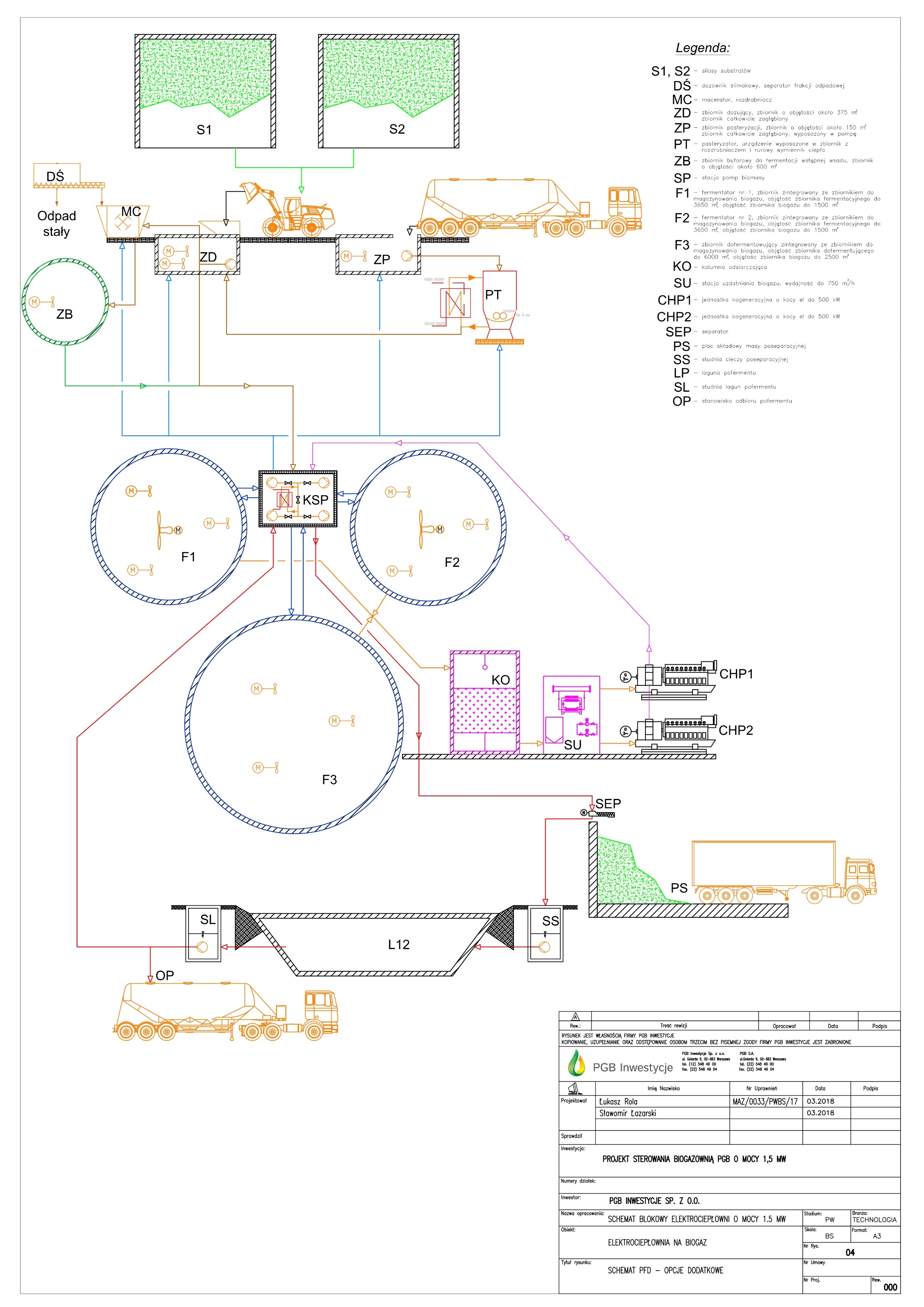 Rysunek 7. Ogólny schemat technologiczny elektrociepłowni.Pierwsze uruchomienie.Przed uruchomieniem instalacji zostanie sprawdzona szczelność wszystkich zbiorników. Sprawdzanie szczelności będzie wykonywane za pomocą wody zebranej w zbiorniku wód opadowych/p.poż. Po sprawdzeniu szczelności, instalacja (zbiorniki fermentacyjne) zostanie załadowana wsadem w postaci mieszanki kiszonki roślin, obornika, pomiotu oraz gnojowicy. W celu rozcieńczenia substratu zostanie dodana woda z próby szczelności. Parametry wyprodukowanego paliwa (biogazu).Biogaz powstały w wyniku fermentacji metanowej składa się z CH4, CO2, N2, NH3 i H2S. W tabeli poniżej przedstawiono szacunkowe ilości tych związków w biogazie:Tabela 7. Skład biogazu.W biogazie wytwarzanym podczas fermentacji surowców pochodzenia rolniczego zawartości metanu wyniesie około 55%, natomiast po oczyszczeniu biogazu z siarkowodoru jego zawartość wyniesie około 143 mg/m3.Wielkość rocznej produkcji.Przy założeniu, że procesowi fermentacji w przeciągu roku zostanie poddane około 52 000 Mg substratów, instalacja wytworzy około 6 000 000 m3 biogazu. Ze spalenia w/w ilości biogazu w planowanych modułach kogeneracyjnych zostanie wytworzone około 12 450 MWh energii elektrycznej oraz 47 808 GJ energii cieplnej. W ramach przedmiotowego procesu zostanie wytworzone około 45 000 Mg masy pofermentacyjnej. Zużycie paliw i surowców.Do produkcji biogazu niezbędne będzie dostarczenie kiszonki roślin (m.in. kiszonki kukurydzy, traw, żyta lub innych roślin) lub UPPZ, obornika/pomiotu, gnojowicy oraz odpadów z przetwórstwa rolno spożywczego. Roczne zapotrzebowanie na surowce pochodzenia rolniczego wyniesie łącznie do 52 000 Mg/rok, przy czym udział poszczególnych substratów będzie podlegał wahaniom z uwagi na ich ceny oraz dostępność. Szacunkowe zapotrzebowanie na poszczególne surowce przedstawia się następująco:kiszonka z roślin energetycznych np. kukurydzy lub UPPZ lub odpady z przetwórstwa rolno spożywczego ok. 10 000 – 38 000 Mg/rok. pomiot ptasi lub obornik ok. 6 000 Mg/rok, gnojowica ok. 8 000 Mg/rok.Surowce będą pozyskiwane z terenu gminy, z lokalnych gospodarstw rolnych. Dopuszcza się zmianę wyżej podanych rodzajów i ilości substratów przy zachowaniu kwalifikowania wytwarzanego biogazu jako biogaz rolniczy w rozumieniu definicji określonej art. 2 pkt. 2) ustawy z dnia 20 lutego 2015 r. o odnawialnych źródłach energii (tj. Dz. U. z 2018 r. poz.1269 z późń. zm.) oraz przy zachowaniu niezmienności w bilansie ilości energii pierwotnej zawartej w substratach przed zbiogazowaniem. O dopuszczeniu do przetworzenia w instalacji danego rodzaju odpadu będzie decydowała opinia KOWR dotycząca możliwości zastosowania danego opadu w biogazoni rolniczej zgodnie z ustawą OZE.Inwestor posiada uzgodnienia z okolicznymi gospodarstwami rolnymi (z terenu gminy) w zakresie dostawy surowców i odbioru masy pofermentacyjnej. Inwestor z uwagi na odległy termin realizacji inwestycji (około 2-3 lat od rozpoczęcia rozmów z rolnikami) nie podpisał umów na dostarczanie do elektrociepłowni surowców oraz odbiór masy pofermentacyjnej. Przed przystąpieniem do realizacji inwestycji inwestor przeprowadził wstępną analizę dostępności surowców, w tym kukurydzy. Analiza wykazała, że obecnie na terenie gminy struktura upraw zapewni odpowiednią ilość surowców, bez konieczności zmiany tej struktury tzn. zmiany dotychczasowego sposobu uprawy, rodzaju upraw oraz zajmowania łąk pod pola uprawne. Łąki do tej pory uprawiane ekstensywnie nie będą przekształcane na pola uprawne, ponieważ do elektrociepłowni nie będą przyjmowane substraty pochodzące z upraw prowadzonych na terenie obszarów Natura 2000, co zostanie zastrzeżone w umowie podpisywanej z dostawcą substratu.Do produkcji biogazu, oprócz dostarczenia w/w składników, niezbędne będzie dostarczenie odcieków z silosów, odcieków z placu składowego, odcieków ze szczelnych tac. Ponadto do funkcjonowania biogazowni konieczne będzie dostarczenie około 120 m3 wody rocznie, woda zużywana będzie m.in. do mycia pojazdów oraz dla celów socjalno-bytowych pracowników. Woda zostanie doprowadzona z wodociągu.  Do produkcji biogazu będą wykorzystywane UPPZ kategorii 2 i 3. Funkcjonowanie biogazowni będzie prowadzone pod stałą kontrolą weterynarza. UPPZ wymagające sterylizacji w temperaturze wyższej niż 70°C, będą poddawane odpowiednim procesom poza elektrociepłownią (na terenie zakładu, który je wytworzył). Do produkcji biogazu będą stosowane jedynie UPPZ po spełnieniu wymagania określonych w ROZPORZĄDZENIU KOMISJI (UE) NR 142/2011 z dnia 25 lutego 2011 r. w sprawie wykonania rozporządzenia Parlamentu Europejskiego i Rady (WE) nr 1069/2009 określającego przepisy sanitarne dotyczące produktów ubocznych pochodzenia zwierzęcego, nieprzeznaczonych do spożycia przez ludzi, oraz w sprawie wykonania dyrektywy Rady 97/78/WE w odniesieniu do niektórych próbek i przedmiotów zwolnionych z kontroli weterynaryjnych na granicach w myśl tej dyrektywy. W tabeli poniżej przedstawiono listę odpadów przewidzianych do przetwarzania w instalacji.Tabela 8. Odpady z przetwórstwa rolno spożywczego planowane do wykorzystania przy produkcji substratu.Odpady o kodach 02 02 04 oraz 19 08 01 będą przyjmowane wyłącznie z zakładowych oczyszczalni ścieków, zakładów zajmujących się przetwarzaniem produktów rolno-spożywczych, gdzie ścieki technologiczne nie mieszają się ze ściekami komunalnymi.O dopuszczeniu do przetworzenia w instalacji danego rodzaju odpadu będzie decydowała opinia KOWR (Krajowy Ośrodek Wsparcia Rolnictwa) dotycząca możliwości zastosowania danego opadu w biogazoni rolniczej zgodnie z ustawą OZE. Odpad będzie dopuszczony do przetworzenia w instalacji jedynie pod warunkiem uzyskania pozytywnej opinii.Na potrzeby elektrociepłowni w ciągu roku zużyte zostanie około 20% rocznej produkcji energii elektrycznej, czyli około 2500 MWh/rok oraz około 20% energii cieplnej, czyli około 9562 GJ/rok - uwzględniając suszenie surowców, głównie drewna zużycie energii cieplnej wyniesie do około 47 808 GJ/rok.  Na potrzeby socjalno-bytowe oraz komunalne w ciągu roku zużywane będzie około 120 m3 wody.Podłączenie do istniejącej infrastruktury technicznej.Inwestor planuje podłączenie elektrociepłowni do sieci elektroenergetycznej SN 15kV. Wybudowanie przyłącza NN i/lub Sn 15 kV na odcinku projektowanej stacji transformatorowej do sieci odbiorczej w celu sprzedaży energii elektrycznej do odbiorców końcowych. Inwestor zakłada doprowadzenie wody dla celów socjalno-bytowych z wodociągu oraz odprowadzenia ścieków socjalno-bytowych do sieci kanalizacji sanitarnej.Transport wewnątrzzakładowy.Transport wewnętrzny będzie prowadzony za pomocą ładowacza czołowego, jedynie w porze dnia, tj.: od godziny 6.00 do godziny 22.00. Substrat ciekły, ciecz recyrkulacyjna, woda oraz biogaz będą transportowane za pomocą szczelnej instalacji (będą pompowane). Transport surowców oraz odpadów.Transport surowców na teren inwestycji oraz transport odpadów z terenu inwestycji, z uwagi na charakter surowców oraz późniejsze wykorzystanie odpadów w postaci reszty pofermentacyjnej, będzie się odbywał głównie przy użyciu ciągników siodłowych wyposażonych w odpowiednie naczepy oraz ciągników rolniczych. Transport będzie prowadzony drogami publicznymi. Bezpośredni dojazd do elektrociepłowni będzie zapewniony od strony zachodniej. Trasa transportu surowców, będzie dobierana w taki sposób by w miarę możliwości omijać tereny zabudowane. W okresie magazynowania zielonek roślin, czyli w okresie o najwyższym natężeniu ruchu pojazdów, natężenie to na terenie inwestycji wyniesie około 61 pojazdów na dobę, przy czym w związku z możliwościami logistycznymi elektrociepłowni (ważenie, rejestracja surowca, wyładunek) w jednym czasie po terenie inwestycji będą poruszały się tylko maksymalnie dwa samochody ciężarowe. W dni, kiedy dowożona będzie gnojowica, obornik i odpady natężenie ruchu pojazdów ciężarowych zmniejszy się do jednego na godzinę i maksymalnie 16 na dobę. Na terenie elektrociepłowni będzie pracowała jedna ładowarka.  Gnojowica oraz masa pofermentacyjna będą przewożone w beczkowozach lub cysternach o ładowności do 10-20 Mg, co pozwoli na eliminację ewentualnych uciążliwości zapachowych. Obornik i pomiot ptasi będą przewożone na naczepach o ładowności do 10 -20 Mg, pod przykryciem z plandeki, co pozwoli na ograniczenie uciążliwości zapachowych. Zielonka kukurydzy, traw i żyta będzie przewożona na naczepach o ładowności 10 - 20 Mg (do obliczeń przyjęto średnią ładowność naczep 15 Mg) w belach owiniętych folią streczową lub luzem pod przykryciem z plandeki. Transport UPPZ i opadów będzie odbywał się pojazdami o ładowności od 10 do 20 Mg. UPPZ i odpady będą transportowane w zamkniętych kontenerach lub pod przykryciem z plandeki. W przypadku ciekłych UPPZ i odpadów będą one transportowane również beczkowozami lub autocysternami.  Masa pojazdów zostanie dostosowana do stanu lokalnych dróg. Do elektrociepłowni będą przyjmowane uboczne produkty pochodzenia zwierzęcego w postaci płynnej oraz stałej. UPPZ płynne będą dowożone na terenie elektrociepłowni szczelnie zamkniętymi autocysternami lub beczkowozami, następnie w zależności od potrzeby pasteryzacji będą przepompowywane do zbiornika dozującego (ZD) lub do zbiornika pasteryzacji (ZP). UPPZ stałe, będą przyjmowane do elektrociepłowni jedynie w rozdrobnionej formie (rozdrobnienie będzie następowało na terenie zakładu dostarczającego UPPZ). Stałe UPPZ będą transportowane w zamykanych kontenerach lub na naczepie pod przykryciem z plandeki. Po przywiezieniu na teren elektrociepłowni UPPZ będą rozładowane bezpośrednio do zbiornika dozującego (ZD) lub zbiornika pasteryzacji (ZP). Kontener lub naczepa po rozładowaniu będą spłukiwane wodą w celu usunięcia pozostałości UPPZ. Woda z płukania wraz z pozostałościami UPPZ również trafią do zbiornika dozującego (ZD) lub zbiornika pasteryzacji (ZP).Wykorzystanie zasobów naturalnych, w tym gleb, wody i powierzchni ziemi.W ramach inwestycji wykorzystywane będą zasoby naturalne w postaci powierzchni ziemi oraz wody. Przewidywana powierzchnia ziemi, która zostanie zajęta przez budynki i budowle przedsięwzięcia wyniesie 18 000 m2. Na potrzeby elektrociepłowni woda będzie pobierana z wodociągu. Przewidywana ilość wody, która zostanie zużyta podczas eksploatacji elektrociepłowni wyniesie do 120 m3/rok (zapotrzebowanie na cele socjalno-bytowe oraz mycie pojazdów). Do celów technologicznych nie będzie zużywana „świeża” woda. Jako woda technologiczna będą używane odcieki, m.in. z silosów.Prace rozbiórkowe dotyczące przedsięwzięć mogących  znacząco oddziaływać na środowisko.W ramach inwestycji nie będą prowadzone prace rozbiórkowe przedsięwzięć mogących znacząco oddziaływać na środowisko.Ryzyko wystąpienia poważnych  awarii lub katastrof naturalnych i budowlanych, przy uwzględnieniu używanych substancji  i stosowanych technologii, w tym ryzyko związane ze zmianą klimatu. Adaptacja do zmian klimatu.W ramach inwestycji nie będą przechowywane substancje niebezpieczne decydujące o zaliczeniu zakładu do zakładu o zwiększonym lub dużym ryzyku wystąpienia poważnej awarii przemysłowej wymienione w załączniku do Rozporządzenia Ministra Rozwoju z dnia 29 stycznia 2016 r. w sprawie rodzajów i ilości znajdujących się w zakładzie substancji niebezpiecznych, decydujących o zaliczeniu zakładu do zakładu o zwiększonym lub dużym ryzyku wystąpienia poważnej awarii przemysłowej (Dz.U. 2016 poz. 138). Zgodnie ze Wstępną oceną ryzyka powodziowego opracowaną przez Krajowy Zarząd Gospodarki Wodnej (www.kzgw.gov.pl) teren planowanej inwestycji nie znajduje się na obszarze zagrożonym powodzią. Również analiza map dostępnych na stronie internetowej Informatycznego Systemu Osłony Kraju (www.isok.gov.pl) przedstawiających obszary zagrożenia powodziowego pokazała, że teren planowanej inwestycji nie znajduje się na obszarach zagrożonych powodzią.Produkcja biogazu  oraz magazynowanie masy pofermentacyjnej będzie prowadzona w szczelnych zbiornikach. Miejsca magazynowania oraz transportu odpadów będą zabezpieczone przed przedostawaniem się ich do środowiska wodno-gruntowego poprzez uszczelnioną powierzchnię (betonową) oraz skanalizowanie tych miejsc. Teren planowanej inwestycji oraz planowany obiekt będą spełniały wymagania określone w Ustawie z dnia 24 sierpnia 1991 r. o ochronie przeciwpożarowej (t.j. Dz.U. 2018 poz. 620), w tym m.in. będą spełniały wymagania techniczno-budowlane, instalacyjne i technologiczne, będą wyposażone w wymagane urządzenia przeciwpożarowe i gaśnice. Na terenie elektrociepłowni zostaną wyznaczone strefy zagrożenia wybuchem. Obiekty elektrociepłowni zostaną wykonane zgodnie z rozporządzeniem Ministra Rolnictwa i Gospodarki Żywnościowej z dnia 7 października 1997r. w sprawie warunków technicznych, jakim powinny odpowiadać budowle rolnicze i ich usytuowanie (tj. Dz. U. 2014, poz. 81). Biorąc powyższe pod uwagę, ryzyko wystąpienia poważnych awarii lub katastrof naturalnych i budowlanych z uwzględnieniem zastosowanej technologii jest niskie.Inwestycja nie będzie związana z emisją energii oraz gazów mogących mieć wpływ na klimat. Inwestycja nie spowoduje i nie przyspieszy zachodzących zmian klimatycznych.Przewidywane zmiany klimatu związane są z występowaniem zjawisk ekstremalnych takich jak powodzie i susze. Użytkowanie planowanych instalacji nie jest uzależnione od wody, stąd nie jest konieczna adaptacja do zmian klimatu w tym zakresie. Ponadto z uwagi na wilgoć zawartą w bioodpadach oraz UPPZ instalacje będzie chroniła przed suszą proces fermentacji prowadzony w biogazowni – adaptacja do zmian klimatu istniejącej elektrociepłowni. Teren inwestycji położony jest poza obszarem zagrożonym powodzią, stąd nie jest konieczna adaptacja do zachodzących zmian klimatu. W myśl ustawy z dnia 27 kwietnia 2001r. Prawo ochrony środowiska (t.j. Dz. U. z 2018 r. poz. 799), poważna awaria to zdarzenie, w szczególności emisja, pożar lub eksplozja, powstałe w trakcie procesu przemysłowego, magazynowania lub transportu, w których występuje jedna lub więcej niebezpiecznych substancji, prowadzących do natychmiastowego powstania zagrożenia życia lub zdrowia ludzi lub środowiska lub powstania takiego zagrożenia z opóźnieniem. Na terenie biogazowni będzie wytwarzany i magazynowany (pod kopułami zbiorników fermentacyjnych) biogaz. Maksymalna ilość magazynowanego na terenie elektrociepłowni biogazu wyniesie 6600 m3. Głównym składnikiem biogazu jest metan, który jest substancją łatwopalną, a w określonych warunkach tworzy z powietrzem mieszaninę wybuchową. Biorąc pod uwagę powyższe dane oraz gęstość biogazu wynoszącą około 1,22 kg/m3 (jest to uzależnione od faktycznego składu biogazu), można wyliczyć, iż na terenie biogazowni będzie magazynowane do około 8,12 Mg substancji łatwopalnych. Na tej podstawie można stwierdzić, że planowane przedsięwzięcie nie będzie zakładem stwarzającym zagrożenie wystąpienia poważnej awarii przemysłowej. Zgodnie z rozporządzeniem Ministra Rozwoju z dnia 29 stycznia 2016 r. w sprawie rodzajów i ilości znajdujących się w zakładzie substancji niebezpiecznych, decydujących o zaliczeniu zakładu do zakładu o zwiększonym lub dużym ryzyku wystąpienia poważnej awarii przemysłowej (Dz.U. 2016 poz. 138), aby zakład został zaliczony do zakładu o zwiększonym ryzyku wystąpienia poważnej awarii przemysłowej, na jego terenie musi się znajdować, co najmniej 10 Mg gazów łatwopalnych. Niemniej jednak w przypadku rozszczelnienia zbiorników lub zaprószenia ognia może dojść do eksplozji oraz pożaru. W celu zminimalizowania zagrożenia elektrociepłownia zostanie wyposażona w system sygnalizowania niekontrolowanego wycieku gazu, w system wykrywania pożaru oraz zostaną wyznaczone odpowiednie strefy zagrożenia wybuchem, w których będą obowiązywały zakazy zgodne z przepisami ochrony przeciwpożarowej. Przewidywany rodzaj oraz ilość emisji, w tym odpadów, wynikające z funkcjonowania planowanego przedsięwzięcia.Odpady.Faza realizacji.Podczas realizacji inwestycji będą powstawały odpady ujęte w grupie 17 załącznika do rozporządzenia Ministra Środowiska z dnia 9 grudnia 2014 r. w sprawie katalogu odpadów (Dz. U. z 2014r., poz. 1923). Odpady będą wytwarzane przez firmę prowadzącą proces budowy, firma ta będzie przekazywała odpady innemu podmiotowi zewnętrznemu, posiadającemu niezbędne zezwolenia, w celu dalszego zagospodarowania. Preferowanym sposobem zagospodarowania będzie proces odzysku. Na terenie inwestycji odpady będą przechowywane selektywnie w wyznaczonym do tego celu miejscu, w opakowaniach zapewniających bezpieczeństwo środowiska wodno-gruntowego. W tabeli poniżej przedstawiono szacunkowe ilości poszczególnych odpadów, które zostaną wytworzone na etapie realizacji oraz sposób ich zagospodarowania.Tabela 9. Powstające odpady w fazie realizacji.Faza użytkowania.W tabeli poniżej przedstawiono odpady oraz ich szacunkowe ilości, które powstaną podczas normalnego użytkowania elektrociepłowni.Tabela 10. Powstające odpady w fazie użytkowaniaWytworzone podczas normalnej eksploatacji elektrociepłowni odpady o kodach: 13 02 05*, 15 01 01, 15 01 02, 15 02 03, 16 02 13*, 16 02 14, 16 02 15*, 16 02 16, 19 12 01, 19 12 02, 19 02 03 oraz 19 12 04 będą selektywnie zbierane i przechowywane, a następnie przekazywane wyspecjalizowanym firmom, posiadającym niezbędne zezwolenia, celem ich dalszego zagospodarowania. Preferowanym sposobem zagospodarowania wytworzonych odpadów będzie proces odzysku.Wytworzone odpady komunalne o kodach 20 01 01, 20 01 02, 20 01 39,  20 03 01 będą przechowywane selektywnie w pojemnikach przeznaczonych do przechowywania odpadów komunalnych, a następnie będą przekazywane do dalszego zagospodarowania firmom posiadającym niezbędne zezwolenia w tym zakresie. W obecnym stanie prawnym, niezdefiniowane jest pojęcie „masy pofermentacyjnej”. Trwają pracę nad nowelizacją ustawy o nawozach i nawożeniu, które mają wprowadzić nową definicję „produktu biogazowego”, której zakres obejmować będzie m.in. masę pofermentacyjną, a który to cechy produktu będą zbliżone do nawozu. Niemniej, obecnie organy administracji różnie traktują pulpę pofermentacyjną. Z ostrożności, Wnioskodawca stara się zabezpieczyć, poprzez wskazywanie, że wedle niektórych interpretacji „poferment” jest cieczą z beztlenowego  rozkładu odpadów zwierzęcych i roślinnych lub przefermentowanym odpadem z  beztlenowego rozkładu odpadów zwierzęcych i roślinnych – a więc odpadem o kodzie 19 06 05 lub 19 06 06, stąd wskazywanie w niniejszym raporcie, takich ilości przedmiotowych odpadów, które dotyczą wyłącznie masy pofermentacyjnej.Niemniej, należy wskazać, iż podmioty powiązane z Wnioskodawcą eksploatujące inne elektrociepłownie na biogaz, poczyniły skuteczne działania w celu uznania masy pofermentacyjnej za produkt uboczny, w rozumieniu ustawy o odpadach. Niemniej, aby bez wątpienia uznać, iż dany produkt (tj. masa pofermentacyjna) jest produktem ubocznym, niezbędne jest złożenie zgłoszenia do właściwego miejscowo Marszałka Województwa, który w sposób milczący potwierdza stanowisko wnioskodawcy.Przedmiotowy wniosek, w przypadku masy pofermentacyjnej wytworzonej w przedmiotowej instalacji, zostanie złożony najpóźniej po wyprodukowaniu pierwszej partii masy pofermentacyjnej, która będzie musiała zostać przebadana.Należy jednak podkreślić, iż samo uznanie przedmiotu lub substancji przez Marszałka Województwa, za produkt uboczny, nie konstytuuje jego powstania, a jedynie potwierdza, iż dana substancja spełnia przesłanki produktu ubocznego. A zatem wskazać należy, iż masę pofermentacyjną, w obecnym stanie prawnym, należy uznać za produkt uboczny, nie odpad, niemniej – w drodze odrębnego postępowania – wymaga to odrębnego zgłoszenia Marszałkowi Województwa.Uznając masę pofermentacyjną za odpad o kodzie 19 06 05 oraz 19 06 06 będzie ona selektywnie przechowywana, a następnie zostanie przekazana do rolniczego wykorzystania jako środek wspomagający uprawę roślin - proces odzysku R10. Przy czym zarówno reszta pofermentacyjna stała, jak i ciekła, będą mogły być stosowane do celów rolniczych dopiero po spełnieniu wymogów określonych w ustawie z dnia 10 lipca 2007 r. o nawozach i nawożeniu (t.j. Dz. U. z 2018r. poz. 1259 z późn. zm.) oraz w rozporządzeniu Ministra Rolnictwa i Rozwoju Wsi z dnia 18 czerwca 2008r. w sprawie niektórych przepisów ustawy o nawozach i nawożeniu (Dz. U. Nr 119, poz. 765 z późn. zm.). Przed nawożeniem gleb w/w masa pofermentacyjna przejdzie badania fizyczne, fizykochemiczne i chemiczne potwierdzające jej skład, badania biologiczne potwierdzające stan sanitarny oraz badania rolnicze potwierdzające przydatność do nawożenia. W przypadku nie spełnienia warunków niezbędnych do zastosowania masy pofermentacyjnej do nawożenia pól, będzie ona przekazywana do dalszego zagospodarowania jako odpad podmiotom posiadającym niezbędne zezwolenia w tym zakresie.Ciekła masa pofermentacyjna – ewentualny odpad o kodzie 19 06 05, będzie wydawana rolnikom jedynie w okresie nawożenia, poza tym okresem, czyli przez około 3 miesiące (od początku grudnia do końca lutego) ciekła masa pofermentacyjna będzie przechowywana wewnątrz zbiorników magazynowych. Łączna maksymalna pojemność zbiorników magazynowych wyniesie około 14 000 m3. W trakcie użytkowania elektrociepłowni wytwarzane będzie około 45 000 Mg masy pofermentacyjnej. Ilość ciekłej reszty pofermentacyjnej będzie wynosiła średnio około 0,5 m3 na Mg wsadu (do procesu fermentacji), przy czym ilość ta uzależniona jest od składu wprowadzanych substratów do procesu. Do fermentacji zostanie użyte około 52 000 Mg substratów, stąd ilość wytworzonej ciekłej masy fermentacyjnej w ciągu roku wyniesie około 26 000 m3, czyli około 2167,7 m3/ miesiąc. Duża część z wytworzonej ciekłej reszty pofermentacyjnej zostanie zawrócona do procesu jako ciecz recyrkulacyjna. Biorąc pod uwagę długość okresu, w którym nie prowadzi się nawożenia, niezbędna jest możliwość magazynowania na terenie inwestycji co najmniej 6500 m3 reszty pofermentacyjnej, przy łącznej objętości zbiorników magazynowych na resztę pofermentacyjną wynoszącej około 14 000 m3, projektowana elektrociepłownia spełni ten warunek. Dokładna zawartość azotu w masie pofermentacyjnej zarówno ciekłej, jak i stałej, na obecnym etapie realizacji inwestycji, nie jest możliwa do określenia. Na obecnym etapie istniej jedynie możliwość oszacowania zawartości azotu na podstawie danych literaturowych. W trakcie fermentacji metanowej z masy fermentacyjnej usuwana jest głównie cześć węgla, wodoru i tlenu. Podczas fermentacji nie dochodzi do strat azotu, zostaje on jedynie przekształcony w łatwo przyswajalny dla roślin azot amonowy. Reszta pofermentacyjna zawiera około 25% więcej azotu amonowego w stosunku do surowca. Przykładowo kiszonka kukurydzy zawiera do około 2 % azotu w suchej masie, natomiast gnojowica do około 18% azotu w suchej masie. Sucha masa kiszonki stanowi do 35%, a gnojowicy do 10%. Zakładając, że cały wsad do procesu będzie stanowiła kiszonka roślin rocznie do procesu będzie wprowadzane 315 Mg azotu. Przy założeniu, że cała reszta pofermentacyjna 45 000 Mg zostałaby wykorzystana do nawożenia pól, niezbędny byłby do wykorzystania areał o powierzchni około 1853 ha. Powierzchnia terenów rolnych na terenie gminy Skalbmierz wynosi około 7 906,5 ha. Biorąc pod uwagę powyższe, zagospodarowanie w całości maksymalnej ilości masy pofermentacyjnej jako nawozu wyłącznie na terenach gminy jest możliwe do osiągnięcia.Faza likwidacji.Rodzaj odpadów powstających na etapie likwidacji będzie zbliżony do rodzaju odpadów powstających podczas budowy elektrociepłowni. Odpady zostaną przekazane firmie zewnętrznej, posiadającej niezbędne zezwolenia, w celu dalszego zagospodarowania. Preferowanym sposobem zagospodarowania będzie proces odzysku. Pozostająca w zbiornikach masa fermentacyjna zostanie poddana do końca procesowi fermentacji, natomiast masa pofermentacyjna zostanie tak jak podczas użytkowania inwestycji przekazana do zagospodarowania w procesie odzysku R10.Ścieki komunalne.Faza realizacji.Podczas realizacji przedsięwzięcia ścieki bytowe zbierane będą w szczelnych zbiornikach przenośnych toalet (dostarczonych na teren budowy przez firmę zewnętrzną), skąd będą odbierane przez wyspecjalizowane firmy asenizacyjne. Wody opadowe będą zagospodarowane na terenie inwestycji w sposób niezorganizowany.Faza użytkowania.Podczas użytkowania przedsięwzięcia powstające ścieki bytowe będą kierowane do sieci kanalizacji sanitarnej. Przewidywana ilość wytwarzanych ścieków bytowych to około 10 m3/miesiąc. Wody opadowe i roztopowe z terenów utwardzonych po ich uprzednim oczyszczeniu w separatorze substancji ropopochodnym będą kierowane do zbiornika retencyjnego stanowiącego również zbiornik zapasów wody na cele p.poż., w przypadku przepełnienia zbiornika wody opadowe będą odprowadzane do studni rozsączających.. Wody opadowe z terenów utwardzonych przed odprowadzeniem do odbiornika zostaną podczyszczone w separatorze substancji ropopochodnych zintegrowanym z osadnikiem. Separator zapewnia oczyszczenie ścieków przed wprowadzeniem do odbiornika tak aby ścieki posiadały wskaźniki zanieczyszczeń poniżej wartości określonych w Rozporządzeniu Ministra Środowiska z dn. 16.12.2014 (Dz. U. z 2014 poz. 1800) w sprawie warunków, jakie należy spełnić przy wprowadzaniu ścieków do wód lub do ziemi, oraz w sprawie substancji szczególnie szkodliwych dla środowiska wodnego tzn. nie będą zawierać substancji zanieczyszczających w ilościach przekraczających 100 mg/l zawiesin ogólnych oraz 15 mg/l węglowodorów ropopochodnych. Oczyszczalnia wód opadowych i roztopowych zawiera: odkryty i ogrodzony zbiornik retencyjny kanalizacji deszczowej,  który pełni również funkcje zbiornika p.poż. o pojemności czynnej 500 m3, separator z osadnikiem oraz urządzeniem alarmowym osiągnięcia maksymalnego poziomu zanieczyszczeń ropopochodnych, studzienkę z urządzeniem badającym poziom zanieczyszczenia ścieków deszczowych związkami organicznymi pochodzącymi z odcieków kiszonek kukurydzy i traw. Wody opadowe poprzez instalację kanalizacji deszczowej gromadzone będą w zbiorniku retencyjnym.Projektuje się odprowadzenie wód opadowych i roztopowych do zbiornika p.poż z nawierzchni utwardzonych o powierzchni 3000 m2 zebranych poprzez wpusty uliczne. Do obliczenia ilości wód opadowych przyjęto wzór: Q = F x q x ψ [dm3/s]gdzie F – powierzchnia w ha, q – natężenie deszczu miarodajnego, przyjęto 300 dm3/s*ha; ψ - współczynnik spływu zależny od charakteru zlewni, przyjęto ψ = 1 QMAX = 0,3 x 300 x 1 = 90,00 [l/s] - maksymalny przepływ chwilowy deszczu miarodajnego Dla obliczeń ilości ścieków deszczowych wymagających oczyszczenia w separatorze przyjęto natężenie deszczu miarodajnego w wysokości q = 15dm3/s*ha (zalecane przez Instytut Ochrony Środowiska jako deszcz dla którego suma wysokości opadów o natężeniu nie większym od qobl. wynosi 88% rocznej wysokości opadu).QNOM = 0,3 x 15 x 1,0 = 4,5 dm3/sPrzy deszczu miarodajnym o czasie trwania 15 minut, ilość ścieków deszczowych odpływających z terenu biogazowi wynosić będzie QMAX GODZINOWE = 0,09 x 60 x 15 = 81,00 m3/hRoczna ilość ścieków opadowych odprowadzanych poprzez kanalizację wyniesie – przy założeniu rocznego opadu w wysokości 700mm = 0,70 m QŚRD ROCZNE = 3000 x 1 x 0,70 = 2100 m3/rokSeparator lamelowy jest urządzeniem przeznaczonym do oddzielania substancji ropopochodnych z wód płynących w systemie kanalizacji deszczowej przed wprowadzeniem ich do odbiornika. Budowa urządzeń sprawia, że zatrzymują również zawiesinę łatwo opadającą, która gromadzi się w komorze osadowej. Wody opadowe do separatora wpływają poprzez komorę wlotową (osadnikową), w której następuje uspokojenie przepływu i ukierunkowanie strumienia ścieków z dopływem do komory separacji (środkowej komory urządzenia). Ścieki przepływają do komory separacji przez otwory znajdujące się w dolnej części komory. Oddzielenie substancji ropopochodnych następuje dzięki zjawiskom flotacji i sedymentacji podczas poziomego przepływu zanieczyszczonych wód przez specjalnie skonstruowane sekcje żaluzjowe (lamelowe). Efekt oczyszczania ścieków deszczowych w separatorze zgodny jest z badaniami urządzenia wg normy DIN 1999 cz. 1-3 i wynosi dla separatorów lamelowych 97% skuteczności dla przepływu nominalnego. Do separatora producent dołącza szczegółową instrukcję eksploatacyjną zawierającą opis funkcjonowania urządzenia, zakres, metody wykonania i harmonogram niezbędnych prac konserwacyjnych i kontrolnych oraz warunki BHP, które muszą być przestrzegane w czasie eksploatacji. Efekt oczyszczania ścieków deszczowych w separatorach lamelowych zgodny jest z badaniami wg DIN 1999r. cz. 1-3 i wynosi 90% dla sedymentacji zawiesin, 97% dla oddzielania substancji ropopochodnych, dla przepływu nominalnego.DOBÓR SEPARATORA: Zbiorcza ilość ścieków deszczowych wynosi: QMAX = 81 [l/s] QNOM = 4,5 [l/s] Dobrano wysokosprawny separator lamelowy z osadnikiem np. ESL-H 6/60/600.Sprawdzenie prawidłowości doboru separatora:qobl = 6/0,3x1,0=20 l/s*ha > 15 l/s*haKonieczny warunek, aby obliczeniowe natężenie deszczu wyznaczone na podstawie przepustowości nominalnej urządzenia było większe od zalecanego przez Instytut Ochrony Środowiska równego 15 l/s/ha został zachowany. Separator dobrany jest prawidłowo. Separator posiada Aprobatę Techniczną Instytutu Ochrony Środowiska w Warszawie i zapewnia redukcję zanieczyszczeń do dopuszczalnych wartości. Dopuszcza się zastosowanie separatora innej konstrukcji, pod warunkiem posiadania przez niego Aprobaty Technicznej Instytutu Ochrony Środowiska w Warszawie. Kanalizacja deszczowa powinna być poddana badaniom w zakresie szczelności na eksfiltrację ścieków do gruntu i infiltrację wód gruntowych do kanału. Próby szczelności zostaną wykonane zgodnie z “PN-92/B-10735 Kanalizacja. Przewody kanalizacyjne. Wymagania i badania przy odbiorze.”Faza likwidacji.Ścieki bytowe podczas likwidacji przedsięwzięcia będą gromadzone w szczelnych zbiornikach toalet przenośnych, skąd zostaną przekazane firmom asenizacyjnym. Wody opadowe po ewentualnym usunięciu powierzchni utwardzonej będą zagospodarowane na terenie inwestycji. Ścieki przemysłowe (technologiczne).Faza realizacji.Podczas realizacji przedsięwzięcia nie będą powstawały ścieki technologiczne.Faza użytkowania.W tabeli poniżej przedstawiono rodzaje i miejsca powstawania ścieków technologicznych wraz z podaniem sposobu ich zagospodarowania.Tabela 11. Ścieki technologiczne powstające na terenie elektrociepłowni.Ścieki technologiczne powstające na terenie elektrociepłowni zostaną w całości wykorzystane w procesie fermentacji do produkcji biogazu. Mieszanie ścieków technologicznych z wodami opadowymi zostanie uniemożliwione poprzez zastosowanie odpowiednich spadków terenu, kierujących wody opadowe do właściwych kratek kanalizacyjnych – np. odcieki z silosu do kanalizacji technologicznej, a wody opadowe z dróg i placów do kanalizacji deszczowej.Podłoga stacji transformatorowej oraz kontenerów modułów kogenracyjnych zostanie wykonana w formie szczelnej umożliwiającej przyjęcie całego awaryjnego wycieku substancji ropopochodnych (olejów). Zastosowanie w/w uniemożliwi powstanie ścieku technologicznego (olej po usunięciu sorbentami będzie traktowany jako odpad) oraz przedostanie się substancji ropopochodnych do środowiska wodno-gruntowego.Faza likwidacji.Podczas fazy likwidacji przedsięwzięcia nie będą powstawały ścieki technologiczne.Promieniowanie elektromagnetyczne.Faza realizacji.W trakcie realizacji przedsięwzięcia nie będą powstawały pola elektromagnetyczne o istotnym znaczeniu.Faza użytkowania.Emisja pól elektromagnetycznych podczas użytkowania przedsięwzięcia będzie związana z pracą agregatu modułów kogeneracyjnych i stacji transformatorowej oraz użytkowania przyłącza napowietrzno-kablowego SN 15 kV na odcinku od projektowanej stacji transformatorowej znajdującej się na terenie inwestycji do sieci SN linii 15 kV. Realizacja linii nie jest objęta zakresem przedsięwzięcia. Częstotliwość pola elektromagnetycznego w/w urządzeń oraz sieci SN wynosi 50 Hz. Rozmieszczenie urządzeń, konstrukcja obiektów, w których będą się one znajdowały oraz wysokość linii elektroenergetycznej zostaną zaprojektowane i wykonane w taki sposób, aby nie przekroczyć dopuszczalnych parametrów fizycznych pola elektromagnetycznego dla miejsc dostępnych dla ludzi, określonych w załączniku nr 2 do rozporządzenia Ministra Środowiska z dnia 30 października 2003r. w sprawie dopuszczalnych poziomów pól elektromagnetycznych w środowisku oraz sposobów sprawdzania dotrzymania tych poziomów (Dz. U. 2003 nr 192, poz. 1883). Zgodnie z w/w rozporządzeniem dopuszczalny poziom pól elektromagnetycznych dla pola o częstotliwości do 50 Hz wynosi 10 kV/m (składowa elektryczna) oraz  60 A/m (składowa magnetyczna). Z danych literaturowych wynika, iż dla linii średniego napięcia (10-30 kV) przeciętnie parametry fizyczne pól elektromagnetycznych zmierzone bezpośrednio pod linią wynoszą 0,3 kV/m oraz 0,8-16 A/m.Faza likwidacji.W trakcie ewentualnej likwidacji przedsięwzięcia nie będą powstawały pola elektromagnetyczne o istotnym znaczeniu.Hałas.Faza realizacji.Podczas realizacji przedsięwzięcia wystąpi emisja hałasu związana z pracą maszyn budowlanych oraz poruszaniem się po terenie inwestycji pojazdów silnikowych. Wszelkie prace budowlane będą prowadzone w porze dnia, stąd hałas również będzie emitowany o tej porze. W tabeli poniżej przedstawiono maszyny budowlane, które mogą zostać wykorzystane w trakcie realizacji inwestycji oraz ich dopuszczalny poziom mocy akustycznej zgodnie z Dyrektywą 2005/88/WE Parlamentu Europejskiego i Rady z dnia 14 grudnia 2005r. zmieniająca Dyrektywę 2000/14/WE w sprawie zbliżenia ustawodawstwa Państw Członkowskich odnoszących się do emisji hałasu do środowiska przez urządzenia używane na zewnątrz pomieszczeń.Tabela 12. Zestawienie dopuszczalnych mocy akustycznych dla urządzeń stosowanych na etapie realizacji przedsięwzięcia.Czas pracy w/w urządzeń będzie różny w zależności od etapu realizacji procesu budowlanego, np. koparki będą pracowały znacznie dłużej na początku inwestycji podczas wykonywania wykopów, a w późniejszych etapach będą używane sporadycznie. Wszystkie prace będą prowadzone jedynie w porze dnia. W trakcie realizacji inwestycji na przedmiotowym obszarze zostanie zwiększony ruch samochodów ciężarowych związany z koniecznością dowozu materiałów budowlanych, co też będzie się wiązało z chwilowym pogorszeniem jakości klimatu akustycznego.Faza użytkowania.W trakcie użytkowania instalacji hałas będzie emitowany od kilku źródeł: pojazdów poruszających się po terenie elektrociepłowni, silników modułów kogeneracyjnych, mieszadeł, dmuchawy do transportu biogazu, ładowarki czołowej, suszarni kubaturowej do surowców (głównie do drewna). W tabeli poniżej przedstawiono poziomy mocy akustycznej poszczególnych urządzeń i pojazdów wraz z przewidywanym czasem pracy oraz porą dnia, w której źródło będzie aktywne.Tabela 13.Poziom mocy akustycznej oraz czas pracy zastosowanych urządzeń.Wymieniona w tabeli powyżej specyfikacja poziomów mocy akustycznej została opracowana na podstawie danych literaturowych oraz danych udostępnionych przez producentów maszyn i urządzeń.Natężenie ruchu pojazdów osobowych to około cztery samochody na dobę. W okresie magazynowania surowców natężenie ruchu pojazdów ciężarowych na terenie inwestycji wyniesie około 61 pojazdów na dobę (31 na 8 godzin), przy czym w związku z możliwościami logistycznymi biogazowni (ważenie, rejestracja surowca, wyładunek) w jednym czasie po terenie biogazowni będą poruszały się tylko dwa samochody ciężarowe. W dni, kiedy dowożona będzie gnojowica natężenie ruchu pojazdów ciężarowych zmniejszy się do jednego na godzinę. Na terenie elektrociepłowni będzie pracowała jedna ładowarka. Transport będzie prowadzony wyłącznie w porze dnia.Źródła punktowe W tabelach poniżej przedstawiono źródła punktowe uwzględnione w obliczeniach.Tabela 14.Źródła punktowe.Źródła typu hala produkcyjnaJako źródła typu hala produkcyjna (powierzchniowe) potraktowano: zbiorniki fermentacyjne, zbiornik dofermentowujący, stację pomp, kontenery modułów kogeneracyjnych, pompownię zbiorników magazynowych, suszarnię kubaturową surowców (głównie drewna).	W obliczeniach ściany i dachy hal/budynków, wewnątrz których zlokalizowane będą źródła hałasu, potraktowano jako powierzchniowe źródła hałasu zgodnie z metodyką przedstawioną w Instrukcji ITB 338/2008. Poziom mocy akustycznej źródła powierzchniowego jest wyliczany na podstawie wzoru:gdzie:Lwew – poziom dźwięku i A lub poziom ciśnienia akustycznego w funkcji częstotliwości wewnątrz hali w odległości 1 m od każdej ściany i dachu, dB;S – powierzchnia ściany (dachu), m2;R – izolacyjność akustyczna całej ściany (dachu) lub jej części, dB.Do programu obliczeniowego jako poziom mocy akustycznej źródła powierzchniowego wprowadzono poziom dźwięku A wewnątrz hali w odległości 1 m od każdej ściany i dachu (Lwew) pomniejszony o izolacyjność akustyczną danej ściany/dachu (R). Program SoundPLAN ma opcję zaznaczenia, że wprowadzony poziom emisji realizowany jest jako natężenie dźwięku dB/m2. Zatem im większe źródło obszarowe, tym większa intensywność łącznie emitowanych dźwięków. Łącznie natężenie dźwięku źródła stanowi określony poziom (wprowadzony do programu) plus 10*log(rozmiaru źródła), który program sam uwzględnia.  W tabeli poniżej przedstawiono źródła typu hala produkcyjna wprowadzone do programu obliczeniowego.Tabela 15.Źródła typu hala produkcyjna.Źródła ruchomeW obliczeniach hałasu pochodzącego od źródeł ruchomych (pojazdów ciężarowych, pojazdów osobowych) posłużono się metodyką zgodną z Instrukcją ITB 338/2008. Wykorzystano poziomy mocy akustycznej pojazdów samochodowych wg Załącznika nr 5 do Instrukcji ITB 338/2008, które przedstawiono w tabelach poniżej:Tabela 16. Poziomy mocy akustycznej pojazdów ciężkich zgodnie z zał. nr 5 do Instrukcji ITB 338/2008.Tabela 17. Poziomy mocy akustycznej pojazdów lekkich zgodnie z zał. nr 5 do Instrukcji ITB 338/2008.Jako poziom mocy akustycznej ładowarki pracującej na terenie istniejącej elektrociepłowni, przyjęto wartość 105 dB dla startu oraz 101 dB dla jazdy i hamowania.Zgodnie z metodyką przedstawioną w Instrukcji ITB 338/2008 drogę przejazdu każdego źródła ruchomego lub obszar, po którym poruszają się pojazdy, zamienia się na zbiór zastępczych źródeł dźwięku i/lub identyfikuje się każde miejsce postojowe, zastępując je punktowym źródłem hałasu. Dla każdego źródła zastępczego wyznacza się równoważny poziom mocy akustycznej zgodnie ze wzorem przedstawionym w Załączniku nr 2 do Instrukcji ITB338/2008, który wygląda następująco:gdzie:LWeqn - równoważny poziom mocy akustycznej n-tego pojazdu (ciężkiego lub lekkiego), dBLWn - poziom mocy danej opcji ruchowej, dBti - czas trwania danej operacji ruchowej, sN - liczba operacji ruchowych w czasie T,T - czas oceny, dla którego oblicza się poziom równoważny, s.Do obliczeń przyjęto orientacyjne trasy poruszania się pojazdów po terenie inwestycji. Trasy te zostały podzielone na odcinki ze względu na zmianę kierunku poruszania się pojazdu. Każdy z odcinków został zamieniony na dwa punktowe źródła hałasu, dla których wyliczono równoważny poziom mocy akustycznej. Trasy te przedstawiono na rysunku poniżej. 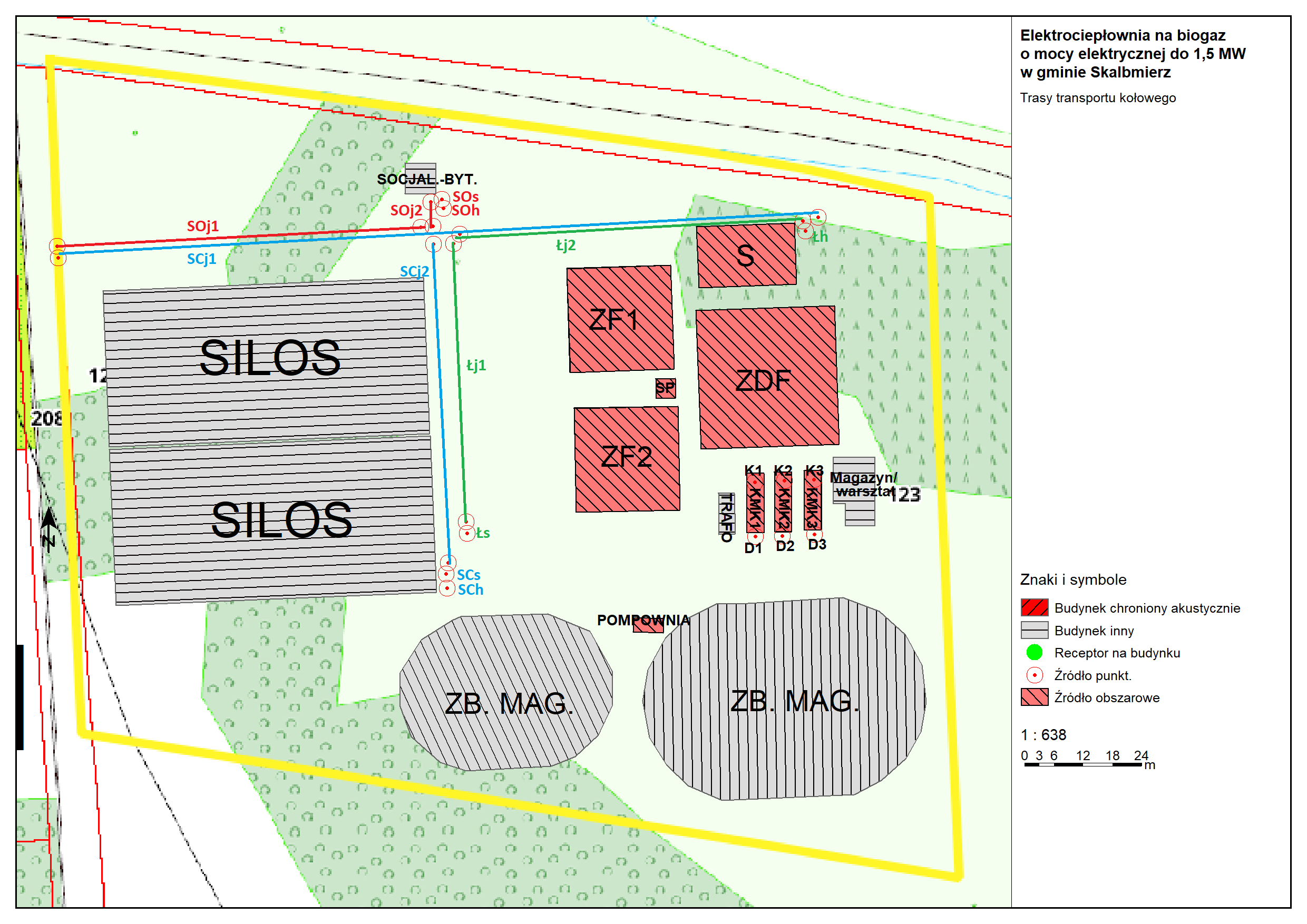 Rysunek 8. Trasy transportu kołowego po terenie inwestycji.Przewiduje się, że natężenie ruchu pojazdów po terenie inwestycji będzie wynosiło:maksymalnie 31 samochodów ciężarowych na 8h w porze dnia – przyjęto wjazd i wyjazd na teren inwestycji;maksymalnie 2 samochody osobowe na 8h w porze dnia - przyjęto wjazd i wyjazd na teren inwestycji,praca jednej ładowarki (łączny czas pracy to ok 2 h/8 h w porze dnia). W obliczeniach przyjęto, że ładowarka przez ok. 100 minut będzie jeździła po terenie inwestycji, a hamowanie i stary zajmą jej łącznie 20 minut. Trasę poruszania się ładowarki podzielono na dwa odcinki o różnych długościach, w obliczeniach przyjęto, że ładowarka będzie się poruszała po odcinku 1 łącznie przez około 4 740 s, a po odcinku 2 łącznie ok. 1 260 s (razem 6000 s, czyli 100 minut).Do obliczeń przyjęto średnią prędkość poruszania się pojazdów ciężarowych po terenie inwestycji wynoszącą 10 km/h (2,8 m/s) oraz osobowych 20 km/h (5,6 m/s).W tabeli poniżej przedstawiono źródła punktowe wprowadzone do programu obliczeniowego.Tabela 18. Źródła punktowe – pojazdy.W celu oszacowania zasięgu oraz skali oddziaływania inwestycji na klimat akustyczny przeprowadzono prognozę hałasu w programie komputerowym SoundPLAN Essential 4.0, w oparciu o normę PN-ISO 9613-2, instrukcję ITB nr 338/2008 oraz wytyczne Generalnej Dyrekcji Ochrony Środowiska (dot. współczynnika G). Prognozę przeprowadzono dla najgorszej sytuacji z punktu widzenia klimatu akustycznego dla pory dnia oraz dla pory nocy. Ponieważ teren inwestycji nie jest objęty miejscowym planem zagospodarowania przestrzennego obliczenia przeprowadzono w sieci punktów na wysokości 4 m. Obliczenia przeprowadzono dla temperatury powietrza 10°C i wilgotności 70%. Rozpatrywany w prognozie teren stanowią głównie grunty porowate (pola, pastwiska), niemniej jednak w celu prognozy hałasu w najmniej korzystnej sytuacji uwzględniono możliwość zamarzania gruntu i do obliczeń przyjęto współczynnik gruntu równy zero (G=0). Ponadto przeprowadzono obliczenia także dla punktów obserwacji zlokalizowanych na elewacji najbliższych budynków mieszkalnych. Lokalizację tych punktów przedstawiono na rysunku w załączniku nr 5.W tabeli poniżej przedstawiono wyniki obliczeń prognozy rozprzestrzeniania się hałasu dla wyznaczonych punktów recepcyjnych - pełny wydruk wyników znajduje się w załączniku nr 5.Tabela 19. Wyniki obliczeń w punktach recepcyjnych.Przeprowadzona prognoza wykazała, że na terenach chronionych akustycznie nie wystąpią przekroczenia dopuszczalnych wartości poziomu hałasu, zarówno dla pory dnia, jak i nocy.W załączniku nr 5 przedstawiono tabelę z danymi wprowadzonymi do programu oraz wyniki obliczeń w formie graficznej i tabelarycznej dla obliczeń przeprowadzonych w sieci punktów na wysokości 4 m dla pory dnia i pory nocy.Faza likwidacjiW fazie likwidacji emisja hałasu do środowiska będzie zbliżona do emisji powstającej w trakcie procesu budowy elektrociepłowni, przy czym będzie to oddziaływanie krótkotrwałe.Gazy i pyły.Faza realizacji	Podczas realizacji przedsięwzięcia emisja zanieczyszczeń do powietrza będzie pochodziła głównie od pojazdów spalinowych poruszających się po terenie inwestycji.  Będzie to emisja o charakterze krótkoterminowym. Przewidywany czas realizacji inwestycji to około 4-6 miesięcy. Przeważając ilość spali od pojazdów poruszających się po terenie inwestycji będzie pochodziła od koparek. W celu oszacowania wielskości emisji gazów i pyłów na etapie realizacji  założono, że po terenie inwestycji będą poruszały się dwie koparki o mocy około 100 kW spełniające normy spalania UE stage III A. Norma stage III A zakłada emisję węglowodorów i tlenków azotu łącznie na poziomie 4 g/kwh oraz pyłu PM10 na poziomie 0,3 g/kWh. Łączny czas pracy koparek wyniesie około 200 godzin, stąd przewidywana emisja wyniesie:HC + NOx = 80 kg,PM10 = 6 kg.Faza realizacjiEmisje z procesów pomocniczych - procesy energetyczne ze spalania paliw	Obliczenia emisji z planowanego modułu kogeneracyjnego oparto częściowo na specyfikacji technicznej przykładowego silnika BMCK o mocy 499,5 kW. Broszura z danymi technicznymi wspomnianego modułu stanowi część załącznika nr 6 poświęconego analizie emisji do powietrza. Z załączonych materiałów wynika, że wskaźnik emisji tlenków azotu dla tego urządzenia wynosi <500 mg/m3, natomiast tlenku węgla - < 800 mg/m3.	Wskaźnik emisji tlenku węgla dla pochodni przyjęto analogicznie jak dla modułu kogeneracyjnego.	Emisja pyłów ze spalania biogazu w module kogeneracyjnym oraz emisja tlenków azotu i pyłu z pochodni awaryjnej została obliczona na podstawie zawartości siarki w biogazie po jego wcześniejszym oczyszczeniu oraz wskaźników emisji dla spalania wysokometanowego gazu ziemnego przedstawionych w załączniku nr 4 materiałów informacyjno - instruktażowych Ministerstwa Ochrony Środowiska, Zasobów Naturalnych i Leśnictwa nr 1/96, pt: ”Wskaźniki emisji substancji zanieczyszczających wprowadzanych do powietrza z procesów energetycznego spalania paliw”.	Osiągnięcie określonego zapylenia, nie przekraczającego 15 mg/m3 przez instalacje będzie zapewnione przez filtry odpylające, w które będą wyposażone silniki spalania biogazu.Stężenie H2S w biogazie wyniesie 50 ppm. Stężenie 50 ppm H2S oznacza że 50 cząsteczki H2S znajduje się w jednym milionie cząsteczek biogazu. Zgodnie z liczbą Avogadra 1 mol cząsteczek to 6,022 x 1023 cząsteczek. 1 mol biogazu (gazu) w warunkach normalnych wynosi 22,4 dm3, czyli 0,0223 m3. Biorąc pod uwagę powyższe w 1 m3 biogazu znajduje się 2,7 x 1025  cząsteczek, biorąc pod uwagę że na każdy milion cząsteczek w przedmiotowym przypadku przypadają 50 cząsteczek H2S to w jednym m3 biogazu znajduje się 1,35 x1021  cząsteczek H2S, czyli 0,00224 mola H2S. W wyniku spalenia jednego mola H2S powstanie jeden mol SO2, czyli po spaleniu 0,00224 mola H2S powstanie 0,00224 mola SO2. Masa molowa SO2 wynosi 64 g/mol, stąd w wyniku spalenia 1 m3 biogazu powstanie 143 mg SO2, na tej podstawie przyjęto wskaźnik unosu dla SO2 równy 143 mg/m3.W tabeli poniżej przedstawiono wskaźniki unosu substancji zanieczyszczających wykorzystane do obliczeń.Tabela 20. Wskaźniki unosu substancji zanieczyszczających.	Planuje się, że moduły kogeneracyjne będą pracowały około 8300 h/rok, natomiast pochodnia około 460 h/rok (tylko w sytuacji awarii lub konserwacji modułów kogeneracyjnych). Rozważa się zastosowanie dwóch lub trzech modułów kogeneracyjnych o mocy około 0,499 MW każdy (MK-1, MK-2, MK-3). Moduły zostaną wyposażone w kominy o wysokości 7 m i średnicy 250 mm, natomiast pochodnia (PA) będzie miała średnicę 500 mm i wysokość 6 m. W przeciągu jednej godziny pracy pochodnia awaryjna spali około 675 m3 biogazu. Silniki modułów kogeneracyjnych 0,499 MW spalają średnio po około 228,5 m3.	Emisja z silników modułu kogeneracyjnych oraz pochodni awaryjnej została obliczona na podstawie wzoru:Gdzie:E – emisja kg/h,B – ilość spalonego paliwa [m3/h],w - wskaźnik emisji substancji zanieczyszczającej [mg/m3].	W tabeli poniżej przedstawiono emisje poszczególnych substancji ze spalania biogazu w pochodni oraz modułach kogeneracyjnych. Tabela 21. Emisja z modułów kogeneracyjnych i pochodni awaryjnej.	Omawianą instalację przeanalizowano pod kątem Rozporządzenia Ministra Środowiska z dnia 1 marca 2018 r. w sprawie standardów emisyjnych dla niektórych rodzajów instalacji, źródeł spalania paliw oraz urządzeń spalania lub współspalania odpadów (Dz. U. z 2018 r. poz. 680). Na terenie inwestycji będą pracowały trzy źródła spalania paliw, każdy o nominalnej mocy 0,499 MW. Zgodnie z obowiązującym w/w rozporządzeniem standardy emisyjne określa się dla źródeł o nominalnej mocy cieplnej nie mniejszej niż 1 MW – zatem planowane moduły kogeneracyjne nie podlegają standardom emisyjnym.Emisje z "części biogazowej"– zapachy typowe	W celu określenia uciążliwości zapachowej pochodzącej od przedmiotowej biogazowni, przeanalizowano emisję zapachów typowych dla pracy owej instalacji. Do substancji odorotwórczych, które są odpowiedzialne za nieprzyjemny zapach i towarzyszą funkcjonowaniu omawianej inwestycji należą amoniak i siarkowodór. Do emisji tego typu substancji będzie dochodziło z załadunku zbiornika dozującego, pasteryzatora, silosów na kiszonkę, placu składowego. 	Na terenie inwestycji źródłem emisji substancji złowonnych  są cztery rodzaje emitorów powierzchniowych, tj:silos kiszonki (KISZ) – kiszonka jest składowana pod szczelnym przykryciem, do emisji z płyty będzie dochodziło jedynie w trakcie załadunku surowca na ładowarkę. Przyjęto, że folia ochronna znad płyty w miejscu składowania kiszonki przy jednorazowym rozładunku jest zdjęta przez około 30 minut (1800 sekund) dziennie,  a odkryta powierzchnia nie będzie przekraczała zwykle 100 m2.  Kiszonka będzie ładowana dwa razy dziennie. Ilość godzin z emisją z tego procesu, z jednego silosu, w ciągu roku wyniesie 730 godziny. plac składowy – na placu składowym, wygospodarowanym na części silosów kiszonki, będą gromadzone surowce przetwarzane przez biogazownię. Na placu składowany będzie pomiot, obornik, pozostałości z przemysłu rolno-spożywczego. Do emisji z płyty będzie dochodziło jedynie w trakcie dostarczania surowca (na teren inwestycji oraz podczas jego załadunku na ładowarkę). W obliczeniach założono emisje jak ze składowania obornika. Przyjęto, że folia ochronna znad płyty w miejscu składowania obornika przy jednorazowym rozładunku/załadunku jest zdjęta przez około 0,25 godziny (900 sekund) dziennie, a odkryta powierzchnia nie będzie przekraczała 50 m2. Dostawa zwykle odbywa się dwa razy w ciągu dnia, czyli w sumie dwa rozładunki i dwa załadunki dla każdego procesu co oznacza 2 h z emisją. W trakcie obliczeń rozgraniczono załadunek (Z-PS) i rozładunek – plac składowy (R-PS) na dwa emitory. Czas z emisją dla każdego z nich wynosi 730 h.klapa zbiornika dozującego – dozownik/podajnik będzie pełnił funkcję dozowania takich surowców jak: kiszonka, pomiot, obornik, pozostałości z przetwórstwa rolno – spożywczego. Dozowanie przeprowadzane będzie trzy razy w ciągu dnia, po ok. 25 min (1500 sek.) podczas którego powierzchnia otwartej klapy wyniesie około 12 m2. W obliczeniach założono emisje jak ze składowania obornika. Inwestycja zakłada funkcjonowanie jednego zbiornika (ZD), ilość godzin z emisją w ciągu roku wyniesie 1095 godzin.klapa pasteryzatora (ZP) – dozowanie szczelnego zbiornika będzie odbywało się trzy razy dziennie. Do pasteryzatora będą trafiały głównie UPPZ, w obliczeniach założono, że całość UPPZ będą stanowiły produkty niewysterylizowane. Podczas załadunku następuję otwieranie włazu zbiornika o powierzchni 12 m2. W trakcie utrzymywania otwartej klapy będzie dochodziło do emisji. Załadunek trwa zwykle ok. 10 min, ilość godzin z emisją w ciągu roku określono na 1095 h.	Do określenia zasięgu oddziaływania substancji zapachowych na jakość środowiska wykorzystano emisję amoniaku i siarkowodoru, które głównie odpowiadają za zapachy w biogazowniach. Do obliczeń emisji amoniaku przyjęto wskaźniki emisji  przedstawione w  publikacjach:"Iowa Concentrated Animal Feeding operations" Iowa State University and The University of Iowa Study Group (wyd. 2002 r.)."Ammonia and Hydrogen Sulfide Emission from Livestock Production" pod red. Atta Atia (wyd. Alberta Agriculture, Food and Rural Development)„Amonia and Other Nitrogen Compound Emission Fluxes From Non-Enteric Sources at Six California Dairies” pod red. Dr. Charles Krauter, California State University (prezentacja wyników grantu).  Emisje z placu składowego, ze zbiornika dozującego oraz pasteryzatora traktowano jako emisje z obornika (wskaźnik wyższy niż w przypadku kiszonki, w literaturze brak jest wskaźnika dla UPPZ). Przyjęcie takiego wskaźnika obrazuje najgorszą sytuację dla środowiska, w rzeczywistości emisja amoniaku i siarkowodoru będzie niższa. Dla obornika przyjęto wskaźnik emisji amoniaku 6300 µg/h x kg jak dla obornika, czyli 1,75x10-9 kg/s x kg obornika. Dobowe zapotrzebowanie biogazowni na surowce gromadzone na placu składowym (obornik, pomiot, pozostałości z przetwórstwa rolnego) nie przekroczy 57,5 Mg. Z uwagi na dwa transporty w ciągu dnia (dwa załadunki placu i dwa rozładunki placu składowego) jednorazowy załadunek/rozładunek wyniesie maksymalnie 29 Mg - założono, że taka ilość surowca jest składowana na powierzchni około 50 m2. Wykorzystany wskaźnik emisji siarkowodoru (jak dla obornika) stanowi 0,95 g/m2dzień (1,0995x10-8 kg/m2s). Dla kiszonki przyjęto emisję amoniaku 948 µg/m2min (1,58x10-8 kg/m2s).  Z uwagi na brak dostępnych danych literaturowych na temat emisji siarkowodoru z kiszonki, w obliczeniach uwzględniono jedynie emisję amoniaku. Do przeprowadzenia procesu fermentacji pozwalającego wyprodukować w/w ilość biogazu niezbędne będzie dostarczenie substratu w ilości do około 52 000 Mg/rok. Zgodnie z zapotrzebowaniem biogazowni na surowce, dziennie na dozownik będzie przypadało 142,5 Mg surowców, czyli ok. 47,5 Mg na jedno dozowanie. Gnojowica, serwatka, wywar gorzelniany i płynne, wysterylizowane UPPZ będą pompowane przez króciec (szczelnie) bezpośrednio z beczkowozu do zbiornika dozującego ZD – brak emisji.  Źródłem emisji amoniaku oraz siarkowodoru będzie również załadunek pasteryzatora (UPPZ w formie stałej– z uwagi na brak w literaturze właściwego wskaźnika posłużono się wskaźnik jak dla obornika). W obliczeniach założono sytuację, w której całość rocznego zapotrzebowania na ten rodzaj odpadu stanowić będzie forma stała, wymagająca pasteryzacji. Przy czym jest to najgorsza możliwa sytuacja dla środowiska, w praktyce prawdopodobnie zużycie surowców wymagających pasteryzacji będzie niższe. Dobowy załadunek pasteryzatora nie powinien przekroczyć 22 Mg surowca, co przy trzykrotnym załadunku w ciągu dnia daje średnio ok. 7,3 Mg surowca. Powierzchnia otwierana wyniesie ok. 12 m2. Do obliczenia emisji maksymalnej amoniaku dla placu składowego, dozownika i pasteryzatora wykorzystano następujący wzór: Ehmax  - emisja maksymalna wyrażona w kg/ha - emisja jednostkowa w kg/s x kg obornikab - masa suszonej masy pofermentacyjnej emitującej amoniak w kg c - ilość sekund z emisją w ciągu jednej godziny.Obliczenia emisji maksymalnej siarkowodoru dla placu składowego, dozownika, pasteryzatora oraz emisji amoniaku dla załadunku kiszonki prowadzono w następujący sposób: 
Ehmax  - emisja maksymalna wyrażona w kg/ha - emisja jednostkowa wyrażona w kg/m2sb - powierzchnia otwartej płyty/suszenia wyrażona w m2c - ilość sekund z emisją w ciągu jednej godziny.	Obliczenia emisji dla poszczególnych emitorów i substancji z wykorzystaniem wzorów opisanych powyżej przedstawiają się następująco:Emisje dla rozładunku surowców na placu składowym (R-PS):NH3 - Ehmax = 0,00000000175 kg/s * 29 000 kg * 900 s =  0,045675kg/hH2S - Ehmax = 0,000000010995 kg/m2s * 50 m2 * 900 s = 0,000495 kg/hEmisje dla załadunku surowców na placu składowym (Z-PS):NH3 - Ehmax = 0,00000000175 kg/s * 29 000 kg * 900 s =  0,045675kg/hH2S - Ehmax = 0,000000010995 kg/m2s * 50 m2 * 900 s = 0,000495 kg/hEmisja dla zbiornika dozującego (ZD):NH3 - Ehmax = 0,00000000175 kg/s * 47 500 kg * 1500 s = 0,12469 kg/hH2S - Ehmax = 0,000000010995 kg/m2s * 12 m2 * 1500 s = 0,000198 kg/hEmisje dla załadunku kiszonki (KISZ):NH3 - Ehmax = 0,0000000158 kg/m2s * 100 m2 * 1800 s = 0,002844 kg/hEmisja z pasteryzatora (ZP):NH3 - Ehmax = 0,00000000175 kg/s * 7300 kg * 600 s = 0,007665 kg/hH2S - Ehmax = 0,000000010995 kg/m2s * 12 m2 * 600 s = 0,000079 kg/h	W tabeli poniżej przedstawiono obliczoną emisję amoniaku i siarkowodoru uwzględnioną w opracowaniu, wprowadzoną do programu obliczeniowego:Tabela 22. Emisja maksymalna amoniaku i siarkowodoru.Na terenie inwestycji przewiduje się pracę suszarni, która będzie wykorzystywana do suszenia surowców, głównie drewna. Drewno poddawane procesom suszenia będzie materiałem wilgotnym, o zwięzłej strukturze. W suszarni drewno nie będzie podlegało obróbkom na skutek których mogłoby dochodzić do pylenia. W suszarni nie będą suszone materiały charakteryzujące się złowonnymi zapachami. W związku z powyższym suszarnia nie będzie źródłem emisji żadnych substancji do powietrza.Emisje niezorganizowane – ruch pojazdów po terenie inwestycji	Istotną częścią działalności operacyjnej „części biogazowej” jest transportowanie i przemieszczanie stosunkowo znacznych ilości substratów i pozostałości pofermentacyjnych z czym wiąże się ruch na terenie Zakładu pojazdów ciężarowych, ciągników oraz pracą ładowarki poruszającej się w obrębie silosów, podajnika oraz suszarni.Emisja ze środków transportu została obliczona w oparciu o aplikację: „Szacowanie emisji ze środków transportu w 2002 roku” autorstwa Jacka Skośkiewicza. Aplikacja wykorzystuje metodę szacowania emisji prof. Zdzisława Chłopka z Politechniki Warszawskiej. W celu obliczenia emisji od transportu w w/w aplikacji konieczne jest podanie natężenia ruchu na analizowanym odcinku drogi  (ilość pojazdów danego rodzaju/h), długość drogi, prędkości z którą poruszają się pojazdy na analizowanym odcinku oraz rodzaju poruszających się pojazdów. Obliczenia prowadzone są osobno dla każdego rodzaju pojazdu. Po wprowadzeniu w/w danych aplikacja przeprowadza obliczenia, a wynik przedstawia dla każdej emitowanej substancji z osobna wyrażony w g/s lub g/km lub kg/rok. 	W tabeli poniżej przedstawiono emisję zanieczyszczeń od poszczególnych źródeł transportu, przy założonej prędkości poruszania się po terenie elektrociepłowni wynoszącej 20 km/h (5,56 m/s) dla samochodów osobowych i 10 km/h (2,78 m/s) dla pozostałych pojazdów. Tabela 23. Wskaźniki emisji ze środków transportu.Jeden samochód osobowy jednorazowo po terenie inwestycji będzie poruszał się przez ok. 14 s. Zakłada się, że w ciągu jednej godziny będą poruszały się maksymalnie 2 samochody osobowe (poruszanie się tylko w jednym kierunku - jeżeli samochód wjechał na teren elektrociepłowni, to wyjedzie w innej godzinie). W związku z przewidywanym dobowym natężeniem ruchu wynoszącym 4 poj/24h, ustalono, że sytuacja, w której po terenie inwestycji przejadą dwa samochody osobowe (w jednym kierunku) wystąpi  cztery razy, zatem ilość godzin w ciągu roku wyniesie 1460.  Jeden pojazd ciężarowy będzie poruszał się po terenie elektrociepłowni przez około 159 s (wjazd i wyjazd). Zakłada się, że w ciągu jednej godziny po terenie inwestycji będzie poruszało się do 4 samochodów ciężarowych. W ciągu roku ilość pojazdów poruszających się po terenie Zakładu wyniesie ok. 7650 szt. Ładowarka będzie pracowała w odstępach czasu po około 0,5 h (30 min/1 godzinę) W ciągu doby czas pracy ładowarki wyniesie 4 h. W tabeli poniżej przedstawiono emisję maksymalną obliczoną na podstawie przedstawionych powyżej czasów pracy oraz emisji jednostkowych przedstawionych w tabeli powyżej. W tabeli poniżej przedstawiono również ilość godzin w ciągu roku z emisją od danego rodzaju środka transportu. Tabela 24. Emisja maksymalna ze środków transportu.Obliczenia	Obliczenia oraz modelowanie poziomów substancji w powietrzu przeprowadzono za pomocą programu OPERAT FB dla Windows. Modelowanie zostało przeprowadzone zgodnie z rozporządzeniem Ministra Środowiska z dnia 26 stycznia 2010r. w sprawie wartości odniesienia dla niektórych substancji w powietrzu (Dz. U. Nr 16 poz. 87). W obliczeniach uwzględniono emisję z silosów, placu składowego, pasteryzatora oraz  urządzenia dozującego substrat. W obliczeniach uwzględniono szorstkość terenu obliczoną w programie Operat FB metodą GIS tzn. na mapie zaznaczano powierzchnie o danej szorstkości terenu, a następnie na tej podstawie wyliczano średnią dla całego terenu. Zasięg terenu przeznaczonego do obliczeń szorstkości przyjęto zgodnie z rozporządzeniem Ministra Środowiska z dnia 26 stycznia 2010r. w sprawie wartości odniesienia dla niektórych substancji w powietrzu (Dz. U. Nr 16 poz. 87).50*hmax = 350 m      emitor: MK-1 Moduł kogeneracyjny o mocy 499 kW	Obliczona szorstkość terenu wyniosła 0,1774 dla całego roku. Tabela 25. Zestawienie aerodynamicznej szorstkości terenu.	Po przeprowadzeniu obliczeń w zakresie skróconym wykazano konieczność przeprowadzenia pełnego zakresu obliczeń dla tlenków azotu jako NO2, dwutlenku siarki, siarkowodoru, amoniaku, benzenu oraz pyłu. Emisję pyłu PM 2,5 obliczono w programie na podstawie składu frakcyjnego pyłu ogólnego. Analiza wykazała brak potrzeby obliczania opadu pyłu.Kryterium obliczania opadu pyłuAnalizowano emisję pyłu z 4 emitorów.0,0667/n*h3,15 =     27,69Suma emisji średniorocznej pyłu =  2,83  < 27,69  [mg/s]Łączna emisja roczna  =  0,089  < 10 000  [Mg]Nie potrzeba obliczać opadu pyłu.	W trakcie obliczeń stwierdzono konieczność ewentualnego uwzględnienia obszarów ochrony uzdrowiskowej w odległości maksymalnej 2022 m. W/w obszarów nie ma w takiej odległości, stąd do analizy nie przyjęto zaostrzonych wartości odniesienia. W odległości równej dziesięciokrotności wysokości od pojedynczego emitora lub któregoś z emitorów w zespole, od tego emitora nie znajdują się wyższe niż parterowe budynki mieszkalne lub biurowe, a także budynki żłobków, przedszkoli, szkół, szpitali lub sanatoriów. Zatem, nie ma konieczności prowadzenia dodatkowych obliczeń stężeń na różnych wysokościach elewacji. 	W obliczeniach wykorzystano dane meteorologiczne dla najbliżej położonej stacji meteorologicznej zlokalizowanej w Krakowie - Balice. Wydruki z programu Operat FB zawarto w załączniku nr 6. W załączniku przedstawiono również wykorzystane tło zanieczyszczeń dla miejscowości gm. Skalbmierz. Wydruki obliczeń stężeń dla każdej z emitowanych substancji z programu Operat FB przedstawiono w formie tabelarycznej w wersji elektronicznej wraz z przedmiotowym raportem na płycie CD/DVD. 	Najwyższa wartość stężeń średniorocznych dla wszystkich substancji nie przekracza wartości dyspozycyjnej. Zanotowane  stężenia jednogodzinne substancji nie przekraczają wartości dopuszczalnych. W związku z powyższym wartości dyspozycyjne uznaje się za dotrzymane.Zestawienie maksymalnych wartości stężeń pyłu PM-10 w sieci receptorów poza terenem zakładuNajwyższa wartość stężeń jednogodzinnych pyłu PM-10 występuje w punkcie o współrzędnych X = 1430 Y = 990 m  i wynosi 6,9 µg/m3, wartość ta jest niższa od 0,1*D1.Zerowa częstość przekroczeń stężeń jednogodzinnych. Najwyższa wartość stężeń średniorocznych występuje w punkcie o współrzędnych X = 1380 Y = 1000 m, wynosi 0,113 µg/m3 i nie przekracza wartości dyspozycyjnej (Da-R)= 12,8 µg/m3.Zestawienie maksymalnych wartości stężeń dwutlenku siarki w sieci receptorów poza terenem zakładuNajwyższa wartość stężeń jednogodzinnych dwutlenku siarki występuje w punkcie o współrzędnych X = 1440 Y = 920 m  i wynosi 21,4 µg/m3, wartość ta jest niższa od 0,1*D1. Zerowa częstość przekroczeń stężeń jednogodzinnych. Najwyższa wartość stężeń średniorocznych występuje w punkcie o współrzędnych X = 1440 Y = 940 m, wynosi 2,035 µg/m3 i nie przekracza wartości dyspozycyjnej (Da-R)= 13,2 µg/m3.Zestawienie maksymalnych wartości stężeń tlenków azotu w sieci receptorów poza terenem zakładuNajwyższa wartość stężeń jednogodzinnych tlenków azotu występuje w punkcie o współrzędnych X = 1440 Y = 920 m  i wynosi 117,7 µg/m3. Zerowa częstość przekroczeń stężeń jednogodzinnych. Najwyższa wartość stężeń średniorocznych występuje w punkcie o współrzędnych X = 1440 Y = 940 m, wynosi 7,456 µg/m3 i nie przekracza wartości dyspozycyjnej (Da-R)= 23,7 µg/m3. Zestawienie maksymalnych wartości stężeń amoniaku w sieci receptorów poza terenem zakładuNajwyższa wartość stężeń jednogodzinnych amoniaku występuje w punkcie o współrzędnych X = 1310 Y = 1010 m  i wynosi 321,4 µg/m3. Zerowa częstość przekroczeń stężeń jednogodzinnych. Najwyższa wartość stężeń średniorocznych występuje w punkcie o współrzędnych X = 1380 Y = 1000 m , wynosi 1,194 µg/m3 i nie przekracza wartości dyspozycyjnej (Da-R)= 45 µg/m3. Zestawienie maksymalnych wartości stężeń benzenu w sieci receptorów poza terenem zakładuNajwyższa wartość stężeń jednogodzinnych benzenu występuje w punkcie o współrzędnych X = 1430 Y = 990 m  i wynosi 0,61 µg/m3, wartość ta jest niższa od 0,1*D1. Zerowa częstość przekroczeń stężeń jednogodzinnych. Najwyższa wartość stężeń średniorocznych występuje w punkcie o współrzędnych X = 1380 Y = 1000 m, wynosi 0,0088 µg/m3 i nie przekracza wartości dyspozycyjnej (Da-R)= 4,2 µg/m3. Zestawienie maksymalnych wartości stężeń siarkowodoru w sieci receptorów poza terenem zakładuNajwyższa wartość stężeń jednogodzinnych siarkowodoru występuje w punkcie o współrzędnych X = 1320 Y = 1010 m  i wynosi 2,13 µg/m3. Zerowa częstość przekroczeń stężeń jednogodzinnych. Najwyższa wartość stężeń średniorocznych występuje w punkcie o współrzędnych X = 1380 Y = 1000 m, wynosi 0,0060 µg/m3 i nie przekracza wartości dyspozycyjnej (Da-R)= 4,5 µg/m3.Zestawienie maksymalnych wartości stężeń pyłu zawieszonego PM 2,5 w sieci receptorów poza terenem zakładuNajwyższa wartość stężeń jednogodzinnych pyłu zawieszonego PM 2,5 występuje w punkcie o współrzędnych X = 1430 Y = 990 m  i wynosi 6,677 µg/m3. Najwyższa wartość stężeń średniorocznych występuje w punkcie o współrzędnych X = 1440 Y = 940 m, wynosi 0,1117 µg/m3 i nie przekracza wartości dyspozycyjnej (Da-R)= 5 µg/m3.	W odległości równej dziesięciokrotności wysokości od pojedynczego emitora lub któregoś z emitorów w zespole, od tego emitora nie znajdują się wyższe niż parterowe budynki mieszkalne lub biurowe, a także budynki żłobków, przedszkoli, szkół, szpitali lub sanatoriów. Zatem, nie ma konieczności prowadzenia dodatkowych obliczeń stężeń na różnych wysokościach elewacji.Jako wyznacznik oddziaływania na zapachową jakość powietrza, należy przyjąć emisje amoniaku oraz siarkowodoru. Obie substancje są głównymi „sprawcami” nieprzyjemnego zapachu odczuwanego wokół budynków biogazowni. Obecnie nie istnieją normy i regulacje prawne w zakresie dopuszczalnej ilości zapachu w powietrzu. Problem stanowią również wskaźniki emisji zapachów, ich dostępność i wiarygodność. Stąd jako ocenę uciążliwości zapachowej inwestycji proponuje się porównanie  obliczonych stężeń emitowanych substancji odpowiedzialnych za  nieprzyjemny zapach z ich progami węchowej wyczuwalności. W przedmiotowym przypadku do analizy jakości zapachowej środowiska po zrealizowaniu inwestycji wybrano amoniak i siarkowodór. Próg węchowej wyczuwalności (SPWW) wynosi w przypadku amoniaku 3,9 mg/m3, a w przypadku siarkowodoru 0,0123 mg/m3. Przedstawionej powyżej progi oznaczają, że stężenie zanieczyszczenia określone w progu równe jest stężeniu wynoszącemu 1 jz/m3 (jedna jednostka zapachowa na metr sześcienny). Stężenie wynoszące 1 jz/m3 oznacza że w powietrzu wyczuwalny jest zapach danej substancji przez 50% grupy osób reprezentatywnej dla populacji. Na uwagę zasługuje fakt , iż przy stężeniu jz/m3 zapach jest dopiero wyczuwalny, rozpoznanie zapachu następuje dopiero przy stężeniu równemu progowi rozpoznania, który jest około 10 krotnie wyższy niż próg węchowej wyczuwalności.Jak wykazały przeprowadzone obliczenia emisji amoniaku i siarkowodoru, w trakcie użytkowania elektrociepłowni maksymalne stężenie amoniaku w powietrzu  poza  terenem inwestycji wyniesie 321,4 µg/m3 (0,321 mg/m3) natomiast stężenie średnioroczne 1,194 µg/m3 (0,001194 mg/m3), w przypadku siarkowodoru stężenie maksymalne wyniesie 2,13 µg/m3 (0,00213 mg/m3),  a stężenie średnioroczne 0,0060 µg/m3 (0,0000060 mg/m3). Wymienione powyżej stężenia są znacznie niższe od stężeń progu węchowej wyczuwalności, stąd nie przewiduje się oddziaływania inwestycji na jakość zapachową środowiska, a zwłaszcza oddziaływania na tereny zabudowane.Faza likwidacjiEmisja zanieczyszczeń do powietrza w fazie likwidacji, podobnie jak w fazie realizacji, będzie pochodziła od pojazdów silnikowych poruszających się po terenie inwestycji. Będzie to emisja krótkoterminowa o niewielkim znaczeniu. Porównanie instalacji z założeniami BAT.Przedmiotowa instalacja do produkcji biogazu zakwalifikowana będzie zgodnie z ustępem 6 pkt. 7 załącznika do rozporządzenia Ministra Środowiska z dnia 27 sierpnia 2014 r. w sprawie rodzajów instalacji mogących powodować znaczne zanieczyszczenie poszczególnych elementów przyrodniczych albo środowiska jako całości (Dz.U. 2014 poz. 1169) do instalacji mogących powodować znaczne zanieczyszczenie środowiska. Do projektowanej instalacji zastosowanie mają dwa dokumenty referencyjne na temat Najlepszych Dostępnych Technik (BAT):Zintegrowane Zapobieganie i Kontrola Zanieczyszczeń. Dokument referencyjny nt. najlepszych dostępnych technik Przemysł Przetwarzania Odpadów, Sierpień 2006r.  Zintegrowane Zapobieganie i Kontrola Zanieczyszczeń. Dokument referencyjny nt. Najlepszych Dostępnych Technik dla Rzeźni oraz Przetwórstwa Produktów Ubocznych Pochodzenia Zwierzęcego, Maj 2005r.W poniższej tabeli dokonano zestawienia wszystkich zagadnień opisanych w dokumencie referencyjnym nt. najlepszych dostępnych technik Przemysł Przetwarzania Odpadów.Tabela 26. Porównanie instalacji z BAT.W poniższej tabeli dokonano zestawienia wszystkich zagadnień opisanych w dokumencie referencyjnym nt. Najlepszych Dostępnych Technik dla Rzeźni oraz Przetwórstwa Produktów Ubocznych Pochodzenia Zwierzęcego, Maj 2005.Tabela 27. Porównanie instalacji z BAT.Opis wariantów uwzględniający szczególne cechy przedsięwzięcia lub jego oddziaływania.	W celu wyboru wariantu realizacji inwestycji najkorzystniejszego z punktu widzenia interesów inwestora, ochrony środowiska oraz interesów lokalnej ludności inwestor przeanalizował kilka możliwych rozwiązań lokalizacyjnych, technologicznych oraz organizacyjnych planowanej elektrociepłowni. Określając lokalizację biogazowni uwzględniano możliwość pozyskania od lokalnych rolników/przedsiębiorców surowców/substratów do procesu zbiogazowania. Bardzo ważnym czynnikiem wpływającym na wybór lokalizacji jest bliskie sąsiedztwo z dostawcami surowców do wytwarzania biogazu oraz możliwość zagospodarowania lokalnie masy pofermentacyjnej przez miejscowych rolników/przedsiębiorców. Powstała masa pofermentacyjna, która zostanie wykorzystana do nawożenia lokalnych gruntów, zastąpi nawozy sztuczne, tym samym poprawią się właściwości gleby, zmniejszy się emisja odorów do atmosfery (wyniki badań naukowych wskazują że w czasie fermentacji metanowej kiszonek roślin oraz obornika/gnojowicy następuje znaczna redukcja intensywności zapachów – wonność masy pofermentacyjnej jest ok. 5-krotnie mniejsza niż przed fermentacją, tym samym masa nawożona na pola będzie emitowała ok. 5-krotnie mniej odorów niż dotychczasowe nawozy organiczne w postaci obornika czy gnojowicy), a tym samym poprawi się rentowność okolicznych gospodarstw rolniczych. Dodatkowym i bardzo ważnym elementem jest również możliwość przyłączenia do sieci energetycznej o czym decyduje lokalny operator sieci dystrybucyjnej. Rozpatrywano kilka wariantów lokalizacji przedsięwzięcia, ale kilka z nich już w pierwszej fazie oceny zostały wyeliminowane z uwagi na bardzo bliskie usytuowania biogazowni w stosunku do zabudowy mieszkaniowej. Ostatecznie na wybór lokalizacji przedsięwzięcia na działce nr 123/1 w m. Sielec Biskupi miały wpływ czynniki ekonomiczne - racjonalna odległość z dostawcami surowców do wytwarzania biogazu oraz z odbiorcami wytwarzanej masy pofermentacyjnej (nie za daleko by dostarczyć energię cieplną i elektryczną, nie za blisko by inwestycja wpływała na komfort życia mieszkańców), społeczne - duża odległość od zabudowy mieszkaniowej.  Następnie inwestor przeanalizował aspekt technologiczny polegający na wytwarzaniu biogazu w procesie mokrej fermentacji lub suchej fermentacji. Ze względu na aspekt ekonomiczny – wydajność i koszty utrzymania procesu oraz powszechność metody mokrej, jedynym racjonalnym, realnym wariantem jest produkcja biogazu w procesie fermentacji mokrej, dlatego inwestor zrezygnował z możliwości zastosowania procesu fermentacji suchej. Dalsza analiza pozwoliła na wyłonienie kilku realnych wariantów realizacji.	Pod względem technologicznym inwestor dopuszcza wytwarzanie energii w kogeneracji lub rozdzielne wytwarzanie energii elektrycznej lub cieplnej.  Pod względem organizacyjnym rozważeniu podlega magazynowanie substratów na terenie biogazowni lub u dostawców oraz suszenie masy pofermentacyjnej i dostawa ciepła do odbiorcy końcowego lub brak suszenia i wykorzystania nadwyżki ciepła. 	Z ekonomicznego punktu widzenia, konieczności zapewnienia ciągłości procesu oraz gospodarki odpadami inwestor zdecydował się przyjąć do realizacji wariant polegający na wytwarzaniu energii cieplnej i elektrycznej w skojarzeniu, produkcję biogazu w procesie fermentacji mokrej, częściowe magazynowanie substratów na terenie inwestycji oraz dostawę ciepła do odbiorcy końcowego. 	W punktach poniżej przedstawiono poszczególne warianty inwestycji realne do realizacji: wariant wnioskowany oraz warianty alternatywne. Wszystkie warianty realizacji inwestycji zakładają tę samą moc cieplną i elektryczną elektrociepłowni, do  1,5 MWe i 1,6 MWt.Wariant proponowany przez wnioskodawcę – wariant „1”.Wariant wnioskowany polega na realizacji inwestycji w sposób opisany w poprzednich częściach raportu. Wariant ten zakłada produkcję biogazu w oparciu o technologię fermentacji mokrej, wytwarzanie energii w kogeneracji, częściowe magazynowanie substratów na terenie inwestycji (UPPZ nie będą magazynowane na terenie inwestycji na placu składowym) oraz wytwarzanie ciekłej i stałej masy pofermentacyjnej bez jej suszenia lub/i dostawę ciepła do odbiorcy końcowego.Racjonalny wariant alternatywny – wariant „2”.Wariant alternatywny, realny „2” zakłada produkcję biogazu w oparciu o fermentację mokrą, rozdzielcze wytwarzanie energii elektrycznej lub cieplnej, magazynowanie substratów na terenie inwestycji oraz suszenie masy pofermentacyjnej. Wariant ten różni się od wariantu wnioskowanego technologią wytwarzania energii, a następnie jej zagospodarowaniem. W przypadku produkcji energii elektrycznej, wytwarzana podczas spalania biogazu w silnikach energia cieplna nie będzie odzyskiwana i będzie wprowadzana bezpośrednio do środowiska (wraz ze spalinami). Ponadto w wariancie 2 przewiduje się suszenie masy pofermentacyjnej. Jednak z doświadczenia inwestora wynika, że rolnicy najchętniej do nawożenia pól stosują ciekłą masę pofermentacyjną z uwagi na jej właściwości nawozowe oraz łatwość aplikacji.Racjonalny wariant alternatywny – wariant „3”.Wariant alternatywny, realny „3” zakłada produkcję biogazu w oparciu o fermentację mokrą, wytwarzanie energii w kogeneracji, magazynowanie substratów u dostawców oraz suszenie masy pofermentacyjnej lub/i dostawę ciepła do odbiorcy końcowego. Wariant ten różni się od wariantu wnioskowanego sposobem magazynowania substratów i suszeniem masy pofermentacyjnej. W tym wariancie substraty te byłyby magazynowane u dostawcy. Wariant ten wiąże się z zagrożeniem braku ciągłości dostarczania surowca do procesu, np. w okresie zimowym (nieprzejezdne drogi), znacznym podniesieniem kosztów magazynowania surowca oraz ze znacznie większym zużyciem wody do celów technologicznych ,ze względu na brak odcieków z płyty obornikowej i silosów na kiszonkę i  konieczność zastąpienia ich wodą. Ponadto wariant ten przewiduje suszenie masy pofermentacyjnej. Jednak z doświadczenia inwestora wynika, że rolnicy najchętniej do nawożenia pól stosują ciekłą masę pofermentacyjną z uwagi na jej właściwości nawozowe oraz łatwość aplikacji.Racjonalny wariant alternatywny – wariant „4”.Wariant alternatywny, realny „4” zakłada produkcję biogazu w oparciu o fermentację mokrą, rozdzielcze wytwarzanie energii elektrycznej lub cieplnej, magazynowanie substratów u dostawców oraz suszeniem masy pofermentacyjnej. Wariant 4 różni się od wariantu wnioskowanego technologią wytwarzania energii, a następnie jej zagospodarowaniem. W przypadku produkcji energii elektrycznej, wytwarzana podczas spalania biogazu w silnikach energia cieplna nie będzie odzyskiwana i będzie wprowadzana bezpośrednio do środowiska (wraz ze spalinami). Wariant 4 zakłada również magazynowanie substratów u dostawców, wiąże się jednak z zagrożeniem braku ciągłości dostarczania surowca do procesu, np. w okresie zimowym (nieprzejezdne drogi), znacznym podniesieniem kosztów magazynowania surowca oraz ze znacznie większym zużyciem wody do celów technologicznych ,ze względu na brak odcieków z płyty obornikowej i silosów na kiszonkę i  konieczność zastąpienia ich wodą. Ponadto wariant ten zakłada suszenie masy pofermentacyjnej, przy czym z doświadczenia inwestora wynika, że rolnicy najchętniej do nawożenia pól stosują ciekłą masę pofermentacyjną z uwagi na jej właściwości nawozowe oraz łatwość aplikacji. Racjonalny wariant najkorzystniejszy dla środowiska.Najkorzystniejszym wariantem dla środowiska jest wariant wnioskowany przez inwestora. Wariant ten polega na wytwarzaniu energii cieplnej i elektrycznej w skojarzeniu, produkcję biogazu w procesie fermentacji mokrej, częściowe magazynowanie substratów na terenie inwestycji (UPPZ nie będą magazynowane na terenie inwestycji na placu składowym), brak suszenia masy pofermentacyjnej, użytkowanie suszarni surowców (głównie drewna) i/lub dostawę ciepła do odbiorcy końcowego. W wariancie tym wytworzona energia jest w maksymalnie możliwy sposób wykorzystywana, dzięki czemu w minimalnym stopniu emitowana jest do środowiska (energia cieplna w postaci spalin z komina modułu kogeneracyjnego). Fermentacja mokra jest metodą pozwalającą na bezpieczne dla środowiska przekształcenie odpadów i UPPZ. Magazynowanie części surowców na terenie inwestycji zapewni poprawny sposób ich magazynowania – na szczelnym skanalizowanym podłożu, z wykorzystaniem odcieków w procesie. Magazynowanie surowców poza terenem inwestycji prawdopodobnie nie zapewni szczelnego podłoża – np. obornik może być magazynowany na polu. Ciekła masa pofermentacyjna z uwagi na jej właściwości nawozowe oraz łatwość aplikacji jest stosowana chętniej przez rolników do nawożenia pól, w stosunku do wysuszonej masy. Uzasadnienie wyboru wariantów.Warianty wybrane do analizy są wariantami realnymi do zrealizowania. Wariant „1” zakłada realizację elektrociepłowni w sprawdzonej formie, inwestor posiada pracujące elektrociepłownie w tej technologii, stąd posiada praktyczną wiedzę na temat jej opłacalności oraz funkcjonalności. Ponadto funkcjonujące elektrociepłownie nie powodują uciążliwości dla środowiska i okolicznych mieszkańców (co zostało potwierdzone m.in. badaniami emisji hałasu). Wariant „2” jest możliwy do realizacji, przy czym jest on zdecydowanie mniej opłacalny od wariantu „1”, ponadto przewiduje suszenie masy pofermentacyjnej, która jest mniej chętnie wykorzystywana przez rolników. Wariant „3” polegający na magazynowaniu substratów u dostawców jest również możliwy do zrealizowania, przy czym przy całkowitym braku magazynowania surowców na terenie elektrociepłowni istnieje zagrożenie dla ciągłości procesu produkcji biogazu np. w okresie zimowym, gdy drogi dla pojazdów dostawczych mogą być nie przejezdne i w efekcie surowiec nie będzie dostarczony na czas, wariant ten również zakłada suszenie masy pofermentacyjnej. Wariant „4” jest również możliwy do zrealizowania, przy czy jest wariantem mniej opłacalnym niż wariant „1”, zakłada magazynowanie substratów u dostawców oraz suszenie masy pofermentacyjnej. Określenie przewidywanego oddziaływania analizowanych wariantów na środowisko, w tym również w przypadku wystąpienia poważnej awarii przemysłowej i katastrofy naturalnej i budowlanej, na klimat, w tym emisje gazów cieplarnianych i oddziaływania istotne z punktu widzenia dostosowania do zmian klimatu, a także możliwego transgranicznego oddziaływania na środowisko, a w przypadku drogi w transeuropejskiej sieci drogowej, także wpływu planowanej drogi na bezpieczeństwo ruchu drogowego. Porównanie oddziaływania analizowanych wariantów.W tabeli poniżej przedstawiono wstępną analizę wariantów oraz określenie ich przewidywanego oddziaływania na środowisko przeprowadzoną w oparciu o metodę szacowania eksperckiego. Tabela 28. Przewidywane oddziaływanie wariantów realizacji inwestycji na poszczególne komponenty środowiska.Analiza wariantów.Analiza wariantów została przeprowadzona w oparciu o metodę porównań stanów środowiska. Metoda ta polega na porównaniu wariantów w obszarze pewnych określonych zmiennych charakteryzujących stan środowiska. W omawianym przypadku, jako zmienne wybrano składniki środowiska, na które może oddziaływać planowana inwestycja wytypowane na podstawie wstępnej analizy wykonanej z zastosowaniem eksperckiego szacowania. Ponadto w celu szerokiej i wieloaspektowej analizy wariantów jako zmienne oprócz składników środowiska wykorzystano również czynniki społeczne, ekonomiczne oraz rozwiązania techniczne, technologiczne i organizacyjne (pod względem niezawodności oraz jak najmniejszego oddziaływania na środowisko). Następnie dla każdej zmiennej został wyznaczony względny współczynnik znaczenia (WWZ), w tym celu każda zmienna porównywana była z każda inną zmienną w celu określenia, która z nich może być uważana za najbardziej znaczącą dla danego obszaru. Zmiennej, która została uznana za ważniejszą nadano wartość: 1, pozostałej zmiennej z danej pary wartość: 0. Jeżeli znaczenie obu zmiennych było jednakowe lub niemożliwe do rozstrzygnięcia, nadano im wartość: 0,5. Następnie nadane wartości dla każdej zmiennej były sumowane i dzielone przez całkowitą sumę wszystkich wartości, uzyskany w ten sposób wynik to WWZ zmiennej. Kolejnym etapem było wyznaczenie współczynnika wyboru wariantów (WWW) stosując również metodę porównywania parami. Końcową macierz współczynników otrzymano poprzez pomnożenie WWZ i WWW, a następnie zsumowanie otrzymanych współczynników końcowych dla każdego wariantu. Wariant z najwyższą sumą współczynników końcowych jest wariantem najkorzystniejszym dla środowiska. W tabeli poniżej przedstawiono wyniki obliczeń względnych współczynników znaczenia, współczynników wyboru wariantów oraz współczynników końcowych. Tabela 29. Wynik analizy wariantów.Uzasadnienie proponowanego wariantu. Wariant proponowany przez inwestora wpłynie pozytywnie na rozwój lokalnej gospodarki oraz realizację zamierzeń Polityki Energetycznej Polskie, zwiększy udział energii odnawialnej w zużyciu energii finalnej brutto. Przedsięwzięcie umożliwi bezpieczne zagospodarowanie odpadów pochodzenia rolniczego i ubocznych produktów pochodzenia zwierzęcego. Wytworzony ewentualny nadmiar energii cieplnej zostanie wykorzystany w innych przedsiębiorstwach. Powstająca w procesie fermentacji masa pofermentacyjna posłuży jako naturalny nawóz, co przyczyni się do polepszenia warunków glebowych na lokalnych polach uprawnych. Przedsięwzięcie nie spowoduje przekroczenia dopuszczalnych norm jakości środowiska w zakresie klimatu akustycznego, jakości powietrza atmosferycznego, uciążliwości zapachowej oraz pól elektromagnetycznych.	Przedsięwzięcie nie będzie związane z występowaniem znaczących, negatywnych oddziaływań na ludzi, rośliny, zwierzęta, grzyby, siedliska przyrodnicze, wody powierzchniowe i podziemne oraz powietrze. W długoterminowej perspektywie funkcjonowanie elektrociepłowni przyczyni się do polepszenia jakości powietrza atmosferycznego w skali globalnej, dzięki częściowej eliminacji spalania paliw kopalnych jako źródeł energetycznych. Inwestycja nie spowoduje uszkodzenia lub zniszczenia dóbr materialnych, zabytków ani krajobrazu kulturowego. Oddziaływanie na klimat i krajobraz będzie znikome. Realizacja przedsięwzięcia nie spowoduje wystąpienia ruchów masowych ziemi. Funkcjonowanie elektrociepłowni pośrednio pozytywnie wpłynie na realizację celów środowiskowych ustalonych dla jednolitych części wód powierzchniowych oraz podziemnych. 	Wariant proponowany przez inwestora jest jedyną ekonomicznie uzasadnioną opcją realizacji planowanego przedsięwzięcia. Pozostałe realne warianty alternatywne realizacji inwestycji związane będą ze znacznym podniesieniem kosztów funkcjonowania elektrociepłowni. Ponadto zgodnie z przeprowadzoną analizą wariantów najkorzystniejszy dla środowiska jest wariant wnioskowany.Planowana inwestycja nie będzie negatywnie oddziaływała na najbliższe obszary chronione. Inwestycja zlokalizowana jest poza korytarzami migracyjnymi i nie będzie stanowiła znaczącego utrudniania w migracji dzikiej fauny.W związku  realizacją inwestycji nie przewiduje się znaczącego wzajemnego oddziaływania między elementami, o których mowa w lit. g pkt 6a ust. 1 art. 66 ustawy ooś.Opis przewidywanych skutków dla środowiska w przypadku niepodejmowania przedsięwzięcia, uwzględniając dostępne informacje o środowisku. Brak realizacji przedsięwzięcia spowoduje utrudnienie w realizacji Polityki Energetycznej Polski do 2030r. w dziedzinie rozwoju energetyki odnawialnej oraz w osiągnięciu celu wynikającego z Dyrektywy Parlamentu Europejskiego i Rady z dnia 23 kwietnia 2009r. (2009/28/WE) w sprawie promowania stosowania energii ze źródeł odnawialnych, z której wynika, że do roku 2020 udział energii ze źródeł odnawialnych powinien w Polsce wynieść nie mniej niż 15% w stosunku do zużycia energii finalnej brutto. W skali globalnej niepodjęcie budowy biogazowni spowoduje dalszą eksploatację paliw kopalnych w celach energetycznych, a w związku z tym zwiększoną emisję gazów i pyłów do powietrza. 	Rezygnacja z inwestycji uniemożliwi zagospodarowanie obornika i gnojowicy wytworzonych w lokalnych gospodarstwach rolnych na drodze fermentacji metanowej i zagospodarowania powstałej masy, jako polepszacza glebowego przez lokalnych rolników. Brak realizacji pociągnie za sobą również konsekwencje ekonomiczne, do gminy nie wpłyną podatki, a okoliczni przedsiębiorcy nie będą mieli możliwości skorzystania z taniej energii cieplnej produkowanej w biogazowni.Opis przewidywanych znaczących oddziaływań planowanego przedsięwzięcia na środowisko, obejmujący bezpośrednie, pośrednie, wtórne, skumulowane, krótko-, średnio-, długoterminowe, stałe i chwilowe oddziaływania na środowisko, wynikające z :istnienia przedsięwzięcia, wykorzystania zasobów środowiska, emisji. W tabeli poniżej przedstawiono charakterystykę oddziaływań planowanych wariantów związanych z realizacją inwestycji na środowisko obejmującą bezpośrednie, pośrednie, wtórne, skumulowane, krótko-, średnio-, długoterminowe, stałe i chwilowe oddziaływania na środowisko.Tabela 30. Charakterystyka oddziaływań wariantów (specyficzne oddziaływania dla danego wariantu odpowiednio oznaczono).Oddziaływanie na środowisko wodno-gruntowe.Faza realizacji.W trakcie realizacji inwestycji oddziaływanie na środowisko wodno gruntowe będzie głównie polegało na wykonaniu wykopów pod fundamenty obiektów biogazowni, a tym samym usunięcie wierzchniej warstwy gruntu (gleby). Oddziaływanie o charakterze długoterminowym, oddziaływanie to zostanie załagodzone dzięki zagospodarowaniu gleby pochodzącej z wykopów na terenie inwestycji.  W trakcie realizacji inwestycji nie zostanie zmieniony stan wody na gruntach sąsiednich.Faza użytkowania.W trakcie normalnego użytkowania elektrociepłowni oddziaływanie na środowisko gruntowo wodne będzie miało przede wszystkim pośredni, pozytywny charakter polegający na zapewnieniu lokalnym rolnikom naturalnego nawozu/środka wspomagającego uprawę roślin, a co za tym idzie eliminację nawozów sztucznych. Ponadto dzięki stosunkowo dużemu zapotrzebowaniu na gnojowicę, substrat ten nie będzie usuwany przez rolników na pola, jak to mogło się odbywać dotychczas, tylko będzie przekazywany do biogazowni. Pozwoli to na uniknięcie możliwości skażenia środowiska gruntowo wodnego patogenami bytującymi w odchodach zwierzęcych (w procesie fermentacji duża część patogenów ginie), jak również wpłynie pozytywnie na cele środowiskowe wyznaczone dla jednolitych części wód powierzchniowych i podziemnych.Dzięki zastosowanym rozwiązaniom technologicznym magazynowane substraty nie będą miały kontaktu ze środowiskiem wodno-gruntowym, dzięki czemu nie dojdzie do zanieczyszczenia gleby oraz wód gruntowych.Z uwagi na zastosowanie szczelnych zbiorników na odcieki z powierzchni magazynowych oraz ścieki socjalno-bytowe, jak również organizację spływu powierzchniowego z powierzchni utwardzonych w szczelny system kanalizacji wewnętrznej, przedsięwzięcie nie będzie istotnie oddziaływało na najbliższe cieki wodne oraz ewentualne urządzenia wodne. Przedsięwzięcie nie będzie związane ze zmianą stanu wody na gruntach sąsiednich, w związku z czym inwestycja nie będzie istotnie oddziaływała na obszary wodno-błotne oraz obszary o płytkim zaleganiu wód podziemnych.   Na terenie inwestycji nie będą magazynowane substancje priorytetowe wymienione w załączniku do rozporządzenia Ministra Środowiska z dnia 6 maja 2016 r. r. w sprawie wykazu substancji priorytetowych (Dz. U. 2016, poz. 681) oraz substancje szczególnie szkodliwe dla środowiska wodnego określone w rozporządzeniu Ministra Środowiska z dnia 18 listopada 2014 r. w sprawie warunków, jakie należy spełnić przy wprowadzaniu ścieków do wód lub do ziemi, oraz w sprawie substancji szczególnie szkodliwych dla środowiska wodnego (Dz. U. z 2014 r. poz. 1800), które przy przedostaniu się do środowiska wodno-gruntowego stwarzałyby ryzyko nieosiągnięcia celów środowiskowych dla jednolitych wód powierzchniowych i podziemnych. Wyjątek stanowią oleje silnikowe (substancje ropopochodne) wykorzystywane podczas eksploatacji silników modułów kogeneracyjnych. Sposób postępowania z olejami, w tym brak ich magazynowania na terenie inwestycji oraz posadowienie silników na szczelnym podłożu, zapewnią odpowiednią ochronę środowiska wodno-gruntowego przed skażeniem substancjami ropopochodnymi. Wody opadowe z utwardzonych nawierzchni będą zbierane w szczelny system kanalizacji, co dodatkowo zabezpieczy środowisko wodno-gruntowe przed kontaktem z tymi substancjami. W przypadku rozsączania wód opadowych do ziemi, będą one wcześniej oczyszczane w separatorze substancji ropopochodnych.Faza likwidacji.W fazie likwidacji, z uwagi na charakter prac rozbiórkowych, nie wystąpi istotne oddziaływanie na środowisko wodno-gruntowe.Oddziaływanie na jednolite części wód powierzchniowych.Faza realizacji.W trakcie realizacji inwestycji oddziaływanie na jednolite części wód powierzchniowych nie wystąpi. Prowadzone prace nie będą związane z emisją ścieków do wód powierzchniowych, ponadto nie będą prowadzone prace w obrębie koryt cieków wodnych. Faza użytkowania.W trakcie użytkowania elektrociepłowni nie dojdzie do emisji ścieków ani żadnych substancji do wód powierzchniowych. Inwestycja nie będzie również związana ze zmianami morfologii koryta oraz zmianami kierunków spływu powierzchniowego. Wykorzystywanie przez rolników masy pofermentacyjnej wytworzonej w elektrociepłowni, jako nawozu pozwoli na ograniczenie stosowania gnojowicy oraz nawozów sztucznych, dzięki czemu obniży się ryzyko zanieczyszczenia okolicznych wód powierzchniowych w wyniku działalności rolniczej.Wody opadowe z terenów utwardzonych zostaną ujęte w szczelny system kanalizacyjny i po oczyszczeniu w separatorze substancji ropopochodnych zostaną skierowane albo do zbiornika na wody opadowe, skąd zostaną odparowane albo do studni chłonnych i gdzie zostaną usunięte na drodze rozsączania. Planowane rozwiązania zagospodarowania wód opadowych pozwolą uniknąć ewentualnego skażenia wód powierzchniowych i podziemnych substancjami ropopochodnymi.W celu scharakteryzowania oddziaływania inwestycji na stan jednolitych części wód powierzchniowych oraz realizację celów środowiskowych ustalonych dla tych części przeanalizowano wpływ na poszczególne elementy stanu wód. W tabeli poniżej przedstawiono wyniki analizy.Tabela 31. Wyniki analizy wpływu na JCWP.Biorąc pod uwagę powyższe, przedsięwzięcie nie będzie miało wpływu na stan ekologiczny i chemiczny jednolitych części wód powierzchniowych Inwestycja nie spowoduje nieosiągnięcia celów środowiskowych dla jednolitych części wód powierzchniowych.Faza likwidacji.W fazie likwidacji podobnie jak podczas budowy elektrociepłowni oddziaływani na jednolite części wód powierzchniowych nie wystąpi.Oddziaływanie na jednolite części wód podziemnych.Faza realizacji.W trakcie realizacji inwestycji oddziaływanie na jednolite części wód podziemnych nie wystąpi. Teren budowy zostanie zabezpieczony przed możliwością skażenia wód podziemnych przez substancje ropopochodne. Faza użytkowania.Dzięki zastosowanym rozwiązaniom technologicznym magazynowane substraty nie będą miały kontaktu ze środowiskiem wodno-gruntowym, dzięki czemu nie dojdzie do zanieczyszczenia wód gruntowych. Przedsięwzięcie nie wywrze negatywnego wpływu na cele środowiskowe wyznaczone dla jednolitych części wód powierzchniowych i podziemnych.  Z uwagi na zastosowanie szczelnych zbiorników na odcieki z powierzchni magazynowych oraz ścieki socjalno-bytowe, jak również organizację spływu powierzchniowego z powierzchni utwardzonych w szczelny system kanalizacji wewnętrznej, przedsięwzięcie nie będzie istotnie oddziaływało na wody gruntowe. W przypadku zastosowania rozsączania wód opadowych do ziemi wody te będą oczyszczane z substancji ropopochodnych i zawiesiny, dzięki czemu inwestycja nie wpłynie negatywnie na stan jakościowy wód podziemnych.Biorąc pod uwagę powyższe, przedsięwzięcie nie będzie miało wpływu na stan ilościowy i chemiczny jednolitych części wód podziemnych. Inwestycja nie spowoduje nieosiągnięcia celów środowiskowych dla jednolitych części wód podziemnych.Faza likwidacji.W fazie likwidacji, z uwagi na charakter prac rozbiórkowych, nie wystąpi istotne oddziaływanie na jednolite części wód podziemnych.Oddziaływanie na klimat.Faza realizacji.Na etapie realizacji przedsięwzięcia nie wystąpi oddziaływanie na klimat zarówno w skali mikro, jak i makro.Faza użytkowania.Podczas użytkowania przedsięwzięcia wystąpi lokalne podwyższenie temperatury powietrza na skutek emisji gorących spalin (około 180°C lub około 800°C – 460h/rok) oraz energii cieplnej wytworzonej w module kogeneracyjnym. Oddziaływanie to będzie miało charakter jedynie lokalny oraz ze względu na fakt, iż większość wytworzonej energii cieplnej zostanie wykorzystane w procesie technologicznym, będzie miało ono znikome znaczenie. Oddziaływanie długoterminowe. Ponadto przedsięwzięcie będzie związane z wytwarzaniem energii elektrycznej i cieplnej zaklasyfikowane jako odnawialne źródło energii, w związku z powyższym przyczyni się do zmniejszenia skali antropogenicznego efektu cieplarnianego. Oddziaływanie stałe, pozytywne, skumulowane z oddziaływaniem innych przedsięwzięć o podobnym charakterze (elektrociepłownie na biogaz i brykiet, farmy fotowoltaiczne, elektrownie wiatrakowe). Zmiany klimatu jakie są obecnie obserwowane i jakie przewiduje się w najbliższym czasie nie wpłyną negatywnie na proces prowadzony w elektrociepłowni. Przewidywane zmiany klimatu to przede wszystkim występowanie okresów suchych oraz powodzi. Teren inwestycji położony jest poza obszarem zagrożonym powodzią lub podtopieniami. W procesie produkcyjnym zużycie wody jest stosunkowo niewielkie z uwagi na zużycie surowców o dużej wilgotności, stąd w okresach suchych nie dojdzie do zatrzymania procesu technologicznego. W "Strategicznym Planie Adaptacji dla sektorów i obszarów wrażliwych na zmiany klimatu do roku 2020 z perspektywą do roku 2030” w proponowanych kierunkach działań mających na celu dostosowanie sektora energetycznego do zmian klimatu wymienione są m.in. następujące działania adaptacyjne:Rozwijanie alternatywnych możliwości produkcji energii na poziomie lokalnym, szczególnie na potrzeby ogrzewania i klimatyzacji na terenach o mniejszej gęstości zaludnienia.Wspieranie rozwoju OZE w szczególności mikroinstalacje w rolnictwie.Planowana inwestycja wspomoże powyższe działania adaptacyjne. Dodatkowo dzięki ograniczeniu spalania paliw kopalnych przy wytwarzaniu energii elektrycznej inwestycja przyczyni się do spowolnienia efektu cieplarnianego. Warto również nadmienić, że obecnie w Polsce 70% poborów wody wykorzystywanych jest dla potrzeb chłodzenia w procesie produkcji energii, dzięki planowanej inwestycji możliwe będzie zmniejszenie ilości wody wykorzystywanej przy produkcji energii.W w/w Strategicznym Planie Adaptacji zidentyfikowano następujące oddziaływania warunków klimatycznych mogących mieć wpływ na planowaną inwestycję:występowanie ekstremalnych zjawisk pogodowych (silne wiatry, huragany, intensywne burze, nadmierne oblodzenie itp.) może doprowadzić do zwiększenia ryzyka uszkodzenia linii przesyłowych i dystrybucyjnych, a zatem ograniczenia w dostarczaniu energii elektrycznej do odbiorców. W celu zmniejszenia oddziaływania w polskim systemie elektroenergetycznym powinny dominować sieci kablowe, a nie jak do tej pory sieci napowietrzne, które są silnie narażone na awarie spowodowane silnymi wiatrami i nadmiernym oblodzeniem.zaburzenia w gospodarce wodnej spowodowane zwiększoną temperaturą powietrza i nadmiernym parowaniem wód powierzchniowych wpłyną na uprawę roślin (w tym roślin energetycznych). Kluczową kwestią w tym zakresie będzie rozwój gatunków roślin energetycznych odpornych na zmienne warunki pogodowe oraz innowacyjnych technik upraw do wykorzystywania w bardzo suchym oraz wilgotnym środowisku.Faza likwidacji.	Na etapie likwidacji przedsięwzięcia nie wystąpi oddziaływanie na klimat zarówno w skali mikro, jak i makro.Oddziaływanie na klimat akustyczny.Faza realizacji.Na etapie realizacji przedsięwzięcia nastąpi emisja hałasu od pojazdów oraz maszyn budowlanych. Uciążliwości dla okolicznych mieszkańców wystąpią jedynie w porze dnia, bowiem wówczas będą prowadzone prace realizacyjne. Z uwagi na czas trwania prac budowlanych oddziaływanie to będzie miało charakter krótkoterminowy. Faza użytkowania.Podczas użytkowania przedsięwzięcia dojdzie do emisji hałasu od pracujących urządzeń oraz pojazdów poruszających się po terenie inwestycji. Jak wykazano w przeprowadzonej prognozie hałasu nie zostaną przekroczone dopuszczalne poziomy na terenach chronionych akustycznie. Faza likwidacji.	Podobnie jak w przypadku fazy realizacji, do emisji hałasu dojdzie podczas stosowania maszyn i urządzeń budowlanych oraz środków transportu. Prace będą prowadzone w porze dnia. Oddziaływanie będzie miało charakter krótkoterminowy.Oddziaływania na powietrze atmosferyczne.Faza realizacji.Podczas budowy biogazowni emitowane będą gazy i pyły do powietrza w trakcie poruszania się po terenie inwestycji pojazdów spalinowych. Z uwagi na stosunkowo krótki okres realizacji oddziaływanie to nie będzie znaczące.Faza użytkowania.Użytkowanie biogazowni będzie związane z dwoma skrajnie różnymi rodzajami oddziaływania na powietrze atmosferyczne. W skali lokalnej dojdzie do emisji gazów (w tym zapachów typowych) i pyłów do powietrza wskutek energetycznego spalania wyprodukowanego biogazu. Jak wykazano w obliczeniach nie dojdzie do przekroczeń dopuszczalnych poziomów, w związku z czym oddziaływanie to nie będzie znaczące. Ponadto z uwagi na szczelność procesów fermentacji (warunki beztlenowe), przechowywanie gnojowicy w szczelnym zbiorniku oraz jej transport za pomocą szczelnych przewodów, przechowywanie kiszonki pod przykryciem z podwójnej warstwy folii, oddziaływanie na jakość zapachową powietrza atmosferycznego poza terenami inwestycji nie będzie znaczące. Analiza oddziaływania na zapachową jakość powietrza odorantów w postaci amoniaku i siarkowodoru podczas normalnego funkcjonowania elektrociepłowni wykazała brak znaczącej uciążliwości na jakość zapachową terenów wokół inwestycji. W skali globalnej, wpływ na powietrze będzie pozytywny, ponieważ zmniejszy się emisja zanieczyszczeń do atmosfery związana z energetycznym spalaniem paliw kopalnych, zapotrzebowanie na energię zostanie pokryte ze źródeł odnawialnych. Oddziaływanie długoterminowe, pośrednie, skumulowane z innymi przedsięwzięciami tego rodzaju. Faza likwidacji.	Oddziaływanie na etapie likwidacji będzie zbliżone do oddziaływania na etapie realizacji.Oddziaływanie pól elektromagnetycznych.  Faza realizacji.Na etapie realizacji przedsięwzięcia nie będzie występowało istotne oddziaływanie pól elektromagnetycznych na środowisko.Faza użytkowania.W trakcie użytkowania przedsięwzięcia wytworzone pola elektromagnetyczne nie spowodują przekroczenia dopuszczalnych wartości zarówno w miejscach dostępnych dla ludzi, jak i wokół zabudowy mieszkaniowej. W związku z tym oddziaływanie pól elektromagnetycznych wytworzonych od urządzeń i instalacji użytkowanej w elektrociepłowni nie będzie istotne.Faza likwidacji.Na etapie likwidacji przedsięwzięcia nie będzie występowało istotne oddziaływanie pól elektromagnetycznych na środowisko.Oddziaływania na gospodarkę odpadami.Faza realizacji.Podczas realizacji przedsięwzięcia wytworzone odpady będą zagospodarowane zgodnie z obowiązującymi przepisami, a z uwagi na ich ilość, nie będą miały istotnego znaczenia.Faza użytkowania.Użytkowanie przedsięwzięcia będzie związane z pozytywnym oddziaływaniem na gospodarkę odpadami z sektora rolno spożywczego w skali lokalnej (gmina, powiat). Dzięki elektrociepłowni lokalni rolnicy oraz firmy będą mieli możliwość zagospodarowania UPPZ oraz odpadów biodegradowalnych w sposób niepogarszający standardów jakości środowiska oraz niezagrażający zdrowiu i bezpieczeństwu lokalnej ludności. Będzie to oddziaływanie długoterminowe. Wytworzone odpady powstałe podczas procesu fermentacji metanowej pozwolą polepszyć warunki glebowe na okolicznych polach uprawnych. Oddziaływanie długoterminowe, pośrednie.Faza likwidacji.	Podczas likwidacji przedsięwzięcia odpady zostaną zagospodarowane zgodnie z obowiązującymi przepisami. Z uwagi na charakter przedsięwzięcia nie przewiduje się istotnego oddziaływania na środowisko.Oddziaływanie na gospodarkę ściekami. Faza realizacji.Podczas realizacji przedsięwzięcia wytwarzane będą jedynie ścieki komunalne. Ścieki socjalno-bytowe będą zbierane będą w szczelnych zbiornikach przenośnych toalet (dostarczonych na teren budowy przez firmę zewnętrzną), skąd będą odbierane przez wyspecjalizowane firmy asenizacyjne. Ze względu na planowany sposób zagospodarowania ścieków komunalnych oraz ich niewielką ilość (stosunkowo krótki czas realizacji inwestycji) nie wystąpi istotne oddziaływanie na gospodarkę ściekową.Faza użytkowania.Użytkowanie przedsięwzięcia związane będzie z wytwarzaniem ścieków komunalnych (ścieki socjalno-bytowe oraz wody opadowe i roztopowe z powierzchni utwardzonej) oraz ścieków technologicznych w postaci odcieków z magazynowania odpadów, UPPZ i kiszonki. Ścieki socjalno-bytowe przed wprowadzeniem do środowiska zostaną oczyszczone do poziomów wymaganych przepisami w oczyszczalni ścieków komunalnych (zostaną odprowadzone za pomocą kanalizacji). Z uwagi na niewielką ilość powstających ścieków ich wytwarzanie i zagospodarowanie nie spowoduje istotnego oddziaływania na środowisko. Wody opadowe i roztopowe z utwardzonych terenów po oczyszczeniu w separatorze substancji ropopochodnych zostaną wprowadzone do szczelnego zbiornika na wody opadowe, a nadmiar wód ze zbiornika zostanie odprowadzony do ziemi. Oddziaływanie gospodarki ściekami komunalnymi na środowisko nie będzie znaczące. Ścieki technologiczne będą w pełni zagospodarowane w procesie produkcyjnym biogazu. Ścieki technologiczne będą czasowo przechowywane w nieprzeciekających zbiornikach.  Biorąc pod uwagę powyższe nie wystąpi negatywne oddziaływanie ścieków technologicznych na gospodarkę ściekową oraz środowisko.Faza likwidacji.Podczas likwidacji przedsięwzięcia, podobnie jak podczas jego realizacji, nie wystąpi istotne oddziaływanie na gospodarkę ściekową. Oddziaływania na faunę.Faza realizacji.Z uwagi na obecny charakter użytkowania terenu inwestycji realizacja przedsięwzięcia nie będzie związana z występowaniem istotnego zagrożenia dla zwierząt. Zajęcie terenu pod planowaną inwestycje nie będzie związane z niszczeniem cennych siedlisk przyrodniczych, a tym samym miejsc istotnych z uwagi na zachowanie dobrego stanu populacji dzikiej fauny. Faza użytkowania.W trakcie użytkowania przedmiotowej elektrociepłowni nie powstaną zagrożenia dla zwierząt. Inwestycja nie będzie związana z emisją toksycznych substancji  i odpadów, które mogłyby zagrażać dzikiej faunie. Teren inwestycji zostanie ogrodzony, dzięki czemu dzikie zwierzęta nie dostaną się w pobliże urządzeń i obiektów ani w miejsca, gdzie będzie pracowała ładowarka, co uchroni je przed ewentualnym nieszczęśliwym wypadkiem, np. potrąceniem przez ładowarkę. Faza likwidacji.	W fazie likwidacji nie wystąpi oddziaływanie na faunę.Oddziaływanie na florę.Faza realizacji.Z uwagi na lokalizację zakładu oraz dotychczasowe zagospodarowanie terenu inwestycji, oddziaływanie na dziką (naturalną) florę nie będzie znaczące.Faza użytkowania.Użytkowanie przedsięwzięcia nie będzie związane z usuwaniem rzadkiej, chronionej roślinności. Do środowiska nie będą również wprowadzane gatunki inwazyjne, mogące spowodować wypieranie dziko występujących gatunków rodzimych. Użytkowanie inwestycji nie będzie związane z emisją zanieczyszczeń (gazów, pyłów, ścieków) mogącą powodować zmiany we florze terenów sąsiednich oraz wód powierzchniowych. Biorąc pod uwagę powyższe oddziaływanie na florę nie wystąpi. Faza likwidacji.Brak oddziaływania przedsięwzięcia na florę w fazie likwidacji.Oddziaływanie na grzyby.Faza realizacji.Brak oddziaływania przedsięwzięcia na grzyby w fazie realizacji.Faza użytkowania.Brak oddziaływania przedsięwzięcia na grzyby w fazie użytkowania.Faza realizacji.Brak oddziaływania przedsięwzięcia na grzyby w fazie likwidacji.Oddziaływanie na siedliska przyrodnicze.Faza realizacji.Podczas realizacji inwestycji konieczne będzie przekształcenie terenów, na których nie stwierdzono występowania cennych siedlisk przyrodniczych będących przedmiotem zainteresowania Wspólnoty. Z uwagi na niewielką skalę inwestycji oraz brak w jej pobliżu cennych siedlisk przyrodniczych w fazie realizacji nie przewiduje się oddziaływania na nie.Faza użytkowania.Podczas użytkowania inwestycji nie wystąpi oddziaływanie na cenne siedliska przyrodnicze będące przedmiotem zainteresowania Wspólnoty. Podczas użytkowania inwestycji nie będzie dochodziło do emisji gazów i pyłów oraz ścieków mogących w sposób istotny zagrażać cennym siedliskom przyrodniczym. Inwestycja nie spowoduje również zmian stosunków wodnych poza terenem inwestycji.Faza likwidacji.	Na etapie likwidacji nie wystąpi oddziaływanie przedsięwzięcia na siedliska przyrodnicze.Oddziaływanie na bioróżnorodność.Faza realizacji.W związku z brakiem istotnego oddziaływania na dziką florę, faunę i grzyby w fazie realizacji oddziaływanie na bioróżnorodność nie wystąpi. Faza użytkowania.Użytkowanie inwestycji nie będzie miało wpływu na bioróżnorodność gatunkową.Faza likwidacji.	Podczas likwidacji tak jak w fazie realizacji nie przewiduje się wystąpienia oddziaływania na bioróżnorodność.Oddziaływania na formy ochrony przyrody.Faza realizacji.Realizacja inwestycji nie będzie prowadzona w obrębie żadnego obszaru chronionego. Najbliższe obszary chronione zlokalizowane są w znacznej odległości od terenu inwestycji (min. 4 km), stąd prace budowlane prowadzone na etapie realizacji inwestycji nie będą stanowiły zagrożenia dla form ochrony przyrody.  Faza użytkowania.Użytkowanie inwestycji nie wywrze negatywnego wpływu na obszar chronione. Emisja zanieczyszczeń z elektrociepłowni nie dotrze do najbliższych form ochrony przyrody, stąd w trakcie użytkowania elektrociepłowni nie dojdzie do negatywnego oddziaływania na obszary chronione. Faza likwidacji.W fazie likwidacji nie wystąpi oddziaływanie na formy ochrony przyrody.Oddziaływanie na krajobraz. Faza realizacji.Analizując wpływ planowanego przedsięwzięcia na typy krajobrazów występujących na przedmiotowym obszarze można dojść do wniosku, że realizacja planowanej inwestycji będzie miała miejsce na obszarze, na którym zidentyfikowano występowanie krajobrazu o kodzie „B.6b” (krajobrazy z przewagą mozaikowo rozmieszczonych użytków rolnych, tworzących małe pola). Zgodnie z podręcznikiem pt. „Przygotowanie opracowania pt. Identyfikacja i ocena krajobrazów – metodyka oraz główne założenia” dla krajobrazu o kodzie „B.6b” udział innych form pokrycia terenu (lasów, nieużytków bagiennych, stawów) oraz terenów osadniczych i zabudowanych może być bardzo zmienny. Realizacja przedmiotowej inwestycji nie wpłynie na zmianę typu krajobrazu, a jedynie na zmianę stopnia pokrycia terenów zielonych i częściowo zadrzewonych .W celu określenia oddziaływania przedsięwzięcia na przyrodnicze cechy charakterystyczne krajobrazu posłużono się poniższą tabelą.Tabela 32. Przyrodnicze cechy charakterystyczne krajobrazu przed i po realizacji inwestycji.W celu zidentyfikowania oddziaływania planowanego przedsięwzięcia na kulturowo-historyczne cechy charakterystyczne krajobrazu sporządzono poniższą tabelę.Tabela 33. Kulturowo-historyczne cechy charakterystyczne krajobrazu przed i po zrealizowaniu inwestycji.Jak widać w powyższych tabelach (Tabela 32 i Tabela 33) planowana inwestycja nie będzie znacząco oddziaływać na przyrodnicze i kulturowo-historyczne cechy krajobrazu. Zmianami związanymi z realizacją inwestycji będą:zmniejszenie udziału pokrycia powierzchni polami ornymi, łąkami, pastwiskami, sadami, plantacjami, ugorami, odłogami oraz innymi terenami zielonymi niezadrzewionymi  z 87,10% na 86,07%,zmniejszenie udziału pokrycia powierzchni lasami i terenami zadrzewionymi z 4,81% na 3,63%,zwiększenie terenu pozostałej zabudowy w skład, której wejdą zabudowania planowanej elektrociepłowni (powierzchnia ta zwiększy się z 5,76 % na 7,97%).Skumulowanej oceny oddziaływania inwestycji na krajobraz dokonano w oparciu o cechy syntetyczne krajobrazu (trwałość, tradycja, unikatowość), a także w oparciu o walory przyrodnicze i kulturowo-historyczne krajobrazu (kryteria nadania wartości poszczególnym cechom krajobrazu są takie same jak w przypadku Tabela 5). Wyniki oceny przedmiotowego krajobrazu z uwzględnieniem powyższych kryteriów przedstawiono w poniższej tabeli.Tabela 34. Ocena krajobrazu na podstawie wybranych cech przed i po realizacji inwestycji.Jak wynika z przeprowadzonej oceny oddziaływania inwestycji na krajobraz w związku z realizacją inwestycji najważniejsze cechy i walory krajobrazu nie ulegną pogorszeniu.Faza użytkowania.Ze względu na charakter planowanej inwestycji, jej oddziaływanie na krajobraz w fazie użytkowania będzie miało charakter trwały. Z uwagi na niewielką wysokość planowanych obiektów, a także zastosowanie nierażących kolorów elewacji oraz obsadzenie terenu inwestycji drzewami z gatunków zimozielonych – zmiana krajobrazu nie będzie rażąca.Faza likwidacji.Likwidacja przedsięwzięcia nie będzie negatywnie oddziaływała na krajobraz.Oddziaływanie na zabytki.Faza realizacji.Skala i charakter przedsięwzięcia nie spowodują zagrożenia dla obiektów zabytkowych, a tym samym inwestycja nie będzie na nie oddziaływała.Faza użytkowania.Ani działanie elektrociepłowni, ani ewentualne sytuacje awaryjne, z uwagi na odległość, nie spowodują wystąpienia zagrożenia dla okolicznych zabytków.Faza likwidacji.Brak oddziaływania przedsięwzięcia na okoliczne zabytki.Oddziaływanie na zdrowie i bezpieczeństwo ludzi.Faza realizacji.W trakcie realizacji wystąpi krótkoterminowe oddziaływanie na bezpieczeństwo lokalnej ludności związane ze wzrostem natężenia ruchu samochodów ciężarowych poruszających się po drogach, w związku z koniecznością dostarczenia materiałów budowlanych i eksploatacyjnych do biogazowni. Faza użytkowania.W trakcie użytkowania biogazowni wystąpi okresowe, chwilowe oddziaływanie polegające na wzroście natężenia ruchu samochodów ciężarowych poruszających się po okolicznych drogach, związane z koniecznością transportu surowców oraz odbioru masy pofermentacyjnej (nawozu). Oddziaływanie w postaci zwiększenia natężenia ruchu będzie się kumulowało z oddziaływaniem ruchu już istniejącego. Dzięki zastosowanym rozwiązaniom technologicznym, mającym na celu zabezpieczenie magazynowanego biogazu przed wybuchem (systemy wykrywczo-alarmowe, szczelność procesu, spalanie nadmiaru biogazu w pochodni awaryjnej, zawory bezpieczeństwa podciśnienia i nadciśnienia w komorze fermentacyjnej) oraz usytuowaniu obiektów w bezpiecznych odległościach (ustalonych na etapie projektowania), oddziaływanie przedsięwzięcia podczas ewentualnej awarii powinno zostać zredukowane do minimum. Ponadto ilość wytworzonego i przechowywanego biogazu nie kwalifikuje inwestycji do grupy zakładów obarczonych ryzykiem wystąpienia poważnej awarii przemysłowej.Faza likwidacji.	Oddziaływanie na bezpieczeństwo i zdrowie ludzi będzie takie, jak w przypadku realizacji przedsięwzięcia.Oddziaływanie na Politykę Energetyczną Polski.Faza realizacji.Brak oddziaływania w fazie realizacji.Faza użytkowania.Planowane przedsięwzięcie przyczyni się do realizacji założeń Polityki Energetycznej Polski, a tym samym do spełnienia nałożonego na państwo polskie w Dyrektywie Parlamentu Europejskiego i Rady obowiązku zapewnienia 15% udziału energii ze źródeł odnawialnych w stosunku do zużycia energii finalnej brutto do 2020r. Oddziaływanie długoterminowe, pośrednie.Faza likwidacji.Brak oddziaływania w fazie likwidacji.Oddziaływanie na gospodarkę.Faza realizacji.Podczas budowy biogazowni wystąpi krótkoterminowe oddziaływanie polegające na pobudzeniu lokalnej gospodarki, w związku z koniecznością dostarczenia materiałów budowlanych i eksploatacyjnych, jak również zapewnienia ekip budowlanych realizujących projekt. Oddziaływanie pośrednie.Faza użytkowania.Praca biogazowni zapewni dopływ podatków do gminy oraz utworzy rynek zbytu na surowce w postaci gnojowicy, obornika, zielonki roślin oraz innych substratów zgodnie z art. 2 pkt. 2) ustawy z dnia 20 lutego 2015 r. o odnawialnych źródłach energii (tj. Dz. U. z 2018 r. poz.1269 ze zm.). Oddziaływanie to będzie miało charakter pośredni, pozytywnie wpływający na budżet lokalnych gospodarstw rolnych. Powstający ewentualny nadmiar energii cieplnej w trakcie spalania biogazu w module kogeneracyjnym zostanie udostępniony lokalnym przedsiębiorcom adekwatnie do ich potrzeb, co pozwoli na obniżenie kosztów produkcyjnych w ich zakładach.	Faza likwidacji.Podobnie jak na etapie realizacji, likwidacja biogazowni związana będzie z krótkoterminowym oddziaływaniem na lokalną gospodarkę, powodowanym przez konieczność zatrudnienia przy rozbiórce obiektów ekip budowlanych.Oddziaływanie na środowisko w przypadku wystąpienia awarii przemysłowej, katastrofy naturalnej, katastrofy budowlanej.Faza realizacji.Podczas realizacji inwestycji na terenie budowy nie wystąpią awarie przemysłowe. Zasięg ewentualnej katastrofy budowlanej ograniczy się do terenu inwestycji, ponieważ planowane budynki i budowle nie będą wysokie i nawet przy ich zawaleniu ich elementy nie powinny przekroczyć terenu inwestycji. Ponadto w ramach prowadzonych prac nie będą wykonywane głębokie wykopy, które mogły by spowodować wystąpienie ruchów masowych i zapadnięć gruntu poza terenem inwestycji. Pod warunkiem właściwie prowadzonego procesu budowy, a zwłaszcza stosowania się przez realizujących obiekty do przepisów bhp i projektu budowlanego nie przewiduje się możliwości wystąpienia katastrof budowlanych. Teren inwestycji znajduje się poza terenami zlewowymi stąd ewentualna katastrofa naturalna w postaci powodzi nie zagraża budowie. Teren inwestycji zlokalizowany jest również poza terenami osuwisk, stąd katastrofa naturalna w postaci osunięcia się gruntu lub błota w trakcie intensywnych opadów również jest mało prawdopodobna. W przypadku wystąpienia silnych wiatrów, istnieje konieczność zabezpieczenia terenu inwestycji przed rozwiewaniem materiałów budowlanych. Faza użytkowania.Podczas użytkowania inwestycji na terenie elektrociepłowni nie będą magazynowane substancje w ilości mogącej spowodować wystąpienie poważnej awarii przemysłowej i związanego z nią zanieczyszczenia gruntu.  Pod warunkiem wykonania budynków i obiektów elektrociepłowni zgodnie z obowiązującymi normami i przepisami budowlanymi wystąpienie katastrofy budowlanej jest mało prawdopodobne, przy czym oddziaływanie ewentualnej katastrofy budowlanej powinno się zamknąć w obrębie terenu inwestycji - kilku metrów od budynków. Teren inwestycji zlokalizowany jest poza terenami zalewowymi stąd nie przewiduje się oddziaływania na inwestycję katastrofy naturalnej w postaci powodzi. Z uwagi na obecne i planowane ukształtowanie terenu oraz brak czynnych osuwisk w obrębie terenu inwestycji nie przewiduje się oddziaływania w postaci osuwania się gruntu, wywracania się budynków itp. Ponadto w celu uniknięcia katastrof budowlanych projekt budowlany budynków a następnie ich wykonanie musi uwzględniać warunki geotechniczne występujące na terenie inwestycji - musi być dostosowany do tych warunków. Faza likwidacji.Podobnie jak podczas realizacji inwestycji oddziaływanie ewentualnej katastrofy budowlanej nie powinno wykroczyć poza teren inwestycji. Z uwagi na lokalizację inwestycji nie przewiduje się również wystąpienia oddziaływania katastrof naturalnych podczas likwidacji inwestycji.Opis zastosowanych metod prognozowania.W celu prognozowania oddziaływania przedsięwzięcia na środowisko wykorzystano:metodę szacowania eksperckiego,oprogramowanie do prognozowania poziomów dźwięków wokół zakładów przemysłowych „SoundPLAN Essential 4.0” (program ten został oparty o model obliczeniowy zawarty w normie PN-ISO 9613-2),oprogramowanie do modelowania rozprzestrzeniania się zanieczyszczeń w powietrzu atmosferycznym  OPERAT FB dla Windows.	Dokładne opisy metod prognozowania zostały opisane w tekście raportu w punktach poświęconych poszczególnym etapom prognozowania.	Analizę wariantów przeprowadzono za pomocą metody porównywania stanów środowiska, której dokładny opis został zamieszczony w punkcie 6. Analiza wariantów.Opis przewidywanych działań mających na celu unikanie, zapobieganie, ograniczanie lub kompensację przyrodniczą negatywnych oddziaływań na środowisko, w szczególności na formy ochrony przyrody, o których mowa w art. 6 ust. 1 ustawy z dnia 16 kwietnia 2004r. o ochronie przyrody, w tym na cele i przedmioty  ochrony obszaru Natura 2000, oraz ciągłość łączących je korytarzy ekologicznych, wraz z oceną ich skuteczności odpowiednio na etapach realizacji, eksploatacji i likwidacji przedsięwzięcia. W trakcie realizacji i użytkowania elektrociepłowni zastosowany zostanie szereg rozwiązań chroniących środowisko, m.in.:woda z odwadniania wykopów będzie oczyszczana z zawiesiny i będzie odprowadzana do zbiornika p.poż, który powstanie w pierwszej kolejności. Woda ze zbiornika p.poż zostanie wykorzystana do sprawdzenia szczelności instalacji. ewentualne odwodnienie wykopów podczas prac budowlanych będzie wykonane wyłączenie na czas realizacji inwestycji. każdorazowo przed rozpoczęciem prac budowlanych sprzęt budowlany będzie poddawany wizualnemu przeglądowi pod kątem jego sprawności i występowania ewentualnych wycieków płynów eksploatacyjnych. Teren budowo zostanie wyposażony w sorbenty substancji ropopochodnych do zastosowania w razie awarii sprzętu – wycieku substancji ropopochodnych. Za przegląd sprawności sprzętu oraz stosowanie sorbentów odpowiedzialny będzie kierownik budowy. po zakończeniu prac budowlanych na zniszczonym terenie przeznaczonym pod powierzchnię biologicznie czynną zostanie posadzona trawa.wody opadowe z terenów utwardzonych będą oczyszczane z zawiesiny i substancji ropopochodnych w separatorze substancji ropopochodnych wyposażonym w osadnik do poziomu wymaganego przepisami rozporządzenia Ministra Środowiska z dnia 18 listopada 2014r. w sprawie warunków, jakie należy spełnić przy wprowadzaniu ścieków do wód lub do ziemi, oraz w sprawie substancji szczególnie szkodliwych dla środowiska wodnego (Dz. U. z 2014r., poz. 1800). odpowiednie oddalenie inwestycji od siedzib ludzkich, gwarantujące brak przekroczeń obowiązujących norm emisji, w szczególności hałasu, pól elektromagnetycznych oraz gazów i pyłów do powietrza; budowa możliwie krótkiej trasy przyłącza linii SN do sieci dystrybucyjnej oraz odbiorców końcowych, co przyczyni się w niewielkim stopniu w ingerencję w środowisko, budowa optymalnej trasy przyłącza cieplnego do odbiorców końcowych; właściwy nadzór i organizacja robót budowlanych, co powinno zapobiec zanieczyszczeniu środowiska przez substancje ropopochodne z maszyn i urządzeń budowlanych, postępowanie z odpadami, które powstaną na etapie budowy, eksploatacji i likwidacji zgodne z przepisami ustawy o odpadach, w szczególności gromadzenie poszczególnych rodzajów odpadów w przystosowanych do tego celu kontenerach, przekazywanie odpadów do transportu, odzysku lub unieszkodliwiania jedynie wyspecjalizowanym firmom, posiadającym odpowiednie pozwolenia, zabezpieczenie w trakcie robót budowlanych warstwy humusowej ziemi, i wykorzystanie jej po zakończeniu robót budowlanych na terenie inwestycji, odtworzenie ewentualnych strat w roślinności powstałych w trakcie prac budowlano – montażowych, umiejscowienie inwestycji na działce, w bezpośrednim sąsiedztwie której znajdują się dostawcy surowców do wytwarzania biogazu oraz odbiorcy wytwarzanej masy pofermentacyjnej mogącej zagospodarować ją jako polepszacz glebowy do nawożenia pól uprawnych, zaprojektowanie technologii w oparciu o sprawdzone standardy stosowane w kraju i za granicą, wybudowanie składowisk surowców umożliwiając gromadzenie odcieków, pokrycie składowisk kiszonek grubą, szczelną folią zabezpieczającą przed emisją zapachów, zastosowanie hermetycznie nieprzeciekających zbiorników na masę płynną, tak, aby uniemożliwić wycieki oraz wydostawanie się zapachów, kontener, w którym planuje się umieścić układ kogeneracyjny, zostanie zaprojektowany i wybudowany w taki sposób, aby nastąpiła możliwie największa redukcja rozprzestrzeniania się hałasów, do spalania biogazu zostanie wykorzystana wysokosprawna jednostka kogeneracji, dzięki czemu nastąpi bardziej efektywne wykorzystanie energii pierwotnej źródła (biogazu) i konsekwentnie mniejsze zużycie paliwa, zostaną zastosowane technologie oczyszczania biogazu przed procesem konwersji na energię w celu zmniejszenia wpływu związków zawartych w biogazie (nieenergetycznych) na zużycie materiałów będących w wyposażeniu urządzeń transportujących biogaz i układu kogeneracyjnego, instalacja wyposażona będzie w pochodnię biogazu spalającą nadwyżki biogazu i uruchamianą na wypadek awarii silnika kogeneracyjnego celem uniemożliwienia wyprowadzenia biogazu do atmosfery, na terenie inwestycji posadzona zostanie zieleń, która stanowić będzie zaporę dla hałasów oraz zapachów, w celu zamknięcia oddziaływania obszaru, na który oddziaływać będzie przedsięwzięcie w granicach działki, masa pofermentacyjna przetrzymywana będzie w szczelnych zamkniętych zbiornikach, użyte materiały technologiczne będą wysokiej jakości gwarantując długi czas eksploatacji, zastosowana technologia (beztlenowa fermentacja) oraz jej zamknięcie w szczelnych fermentatorach gwarantuje czysty proces produkcji biogazu i uwalnianie zapachów tylko w komorach, bez emisji na zewnątrz, dla zapewnienia bezpieczeństwa, elektrociepłownia wyposażona zostanie w szereg czujników, aparaturę pomiarową, sprzęt do sterowania i system zarządzania elektrociepłownią celem przeciwdziałania i szybkiego reagowania na wypadek awarii, budowle, urządzenia i wyposażenie wchodzące w skład inwestycji będą oparte o nowe i sprawdzone rozwiązania, rozmieszczenie budynków i obiektów budowlanych w odpowiednich odległościach przewidzianych na etapie projektowania zapewniających bezpieczeństwo użytkowania, zagospodarowanie produkowanej energii cieplnej ze źródła odnawialnego na potrzeby biogazowni i/lub okolicznych przedsiębiorców/mieszkańców pozwoli na ograniczenie produkcji energii paliw kopalnych, wszystkie rozwiązania będą gwarantowały zachowanie wszelkich norm jakości środowiska w zakresie klimatu akustycznego, jakości powietrza atmosferycznego, uciążliwości zapachowej oraz pól elektromagnetycznych i wymagań w myśl obowiązujących przepisów prawa unijnego, krajowego i lokalnego, transport będzie odbywał się w sposób bezpieczny i szczelny podczas dostawy surowców przy zachowaniu dopuszczalnej masy całkowitej pojazdu określonej na lokalnych drogach, z uwagi na przyjęte rozwiązania, sytuacje awaryjne w obiektach przedsięwzięcia nie będą stanowić zagrożenia dla środowiska glebowo-gruntowego ani też dla wód podziemnych i powierzchniowych i ze względu na zanieczyszczenie powietrza oraz emitowany hałas, nie przewiduje się możliwości transgranicznego oddziaływania przedsięwzięcia na środowisko,odpady będą transportowane w zamkniętych kontenerach lub pod przykryciem z plandeki co znacznie obniży emisję zapachów, ścieki socjalno-bytowe będą gromadzone w szczelnych zbiornikach bezodpływowych i będą przekazywane  do oczyszczenia w oczyszczalni ścieków. Rozwiązanie to w pełni zabezpieczy przed zanieczyszczeniem środowiska wodno-gruntowego,ścieki technologiczne (m.in. odcieki) nie będą mieszały się z wodami opadowymi i zostaną odprowadzone do szczelnych zbiorników uniemożliwiających przedostanie się ich do środowiska. Ścieki technologiczne zostaną w całości wykorzystane w procesie, dzięki czemu nie będzie konieczne dodawanie wody do procesu fermentacji;Instalacja do biogazowni będzie zgodna z wymaganiami BAT.Porównanie planowanej technologii z technologią spełniającą wymagania, o których mowa w art. 143 ustawy z dnia 27 kwietnia 2001 r. - Prawo ochrony środowiska.Technologia zastosowana w omawianej biogazowni spełni wymagania art. 143 ustawy z dnia 27 kwietnia 2001 r. Prawo ochrony środowiska (t.j. Dz. U. z 2018 r. poz. 799 z późn. zm.). Zgodnie z w/w artykułem, technologia stosowana w nowo uruchamianych lub zmienianych w sposób istotny instalacjach i urządzeniach powinna spełniać  wymagania, przy których określeniu uwzględnia się w szczególności:stosowanie substancji o małym potencjale zagrożeń - w biogazowni stosowane będą produkty pochodzenia naturalnego, niestanowiące szczególnego zagrożenia pożarowego; w trakcie użytkowania przedsięwzięcia nie będą stosowane substancje toksyczne, rakotwórcze, szkodliwe ani stwarzające zagrożenie dla środowiska wodnego;efektywne wytwarzanie oraz wykorzystanie energii - zastosowany zostanie układ kogeneracyjny o najlepszych, dostępnych na rynku, parametrach: sprawności elektrycznej wynoszącej około 40-41% oraz cieplnej 41-43%; wytworzony biogaz w 100% zostanie przekształcony w energię elektryczną i cieplną w procesie spalania w module kogeneracyjnym, jedynie w sytuacjach awaryjnych jego niewielka ilość zostanie spalona w pochodni awaryjnej; wytworzona energia cieplna zostanie w całości wykorzystana na potrzeby technologiczne biogazowni, a ewentualne nadwyżki zostaną przekazane do lokalnych przedsiębiorców; energia elektryczna wytworzona podczas spalania biogazu zostanie wykorzystana na potrzeby własne oraz wprowadzona do krajowej sieci elektroenergetycznej;zapewnianie racjonalnego zużycia wody i innych surowców oraz materiałów i paliw – technologia produkcji biogazu zakłada brak zużycia „świeżej” wody;stosowanie technologii bezodpadowych i małoodpadowych oraz możliwość odzysku powstających odpadów - wytworzony odpad w postaci mokrej masy pofermentacyjnej, po przeprowadzeniu odpowiednich badań laboratoryjnych i uzyskaniu pozwoleń, zostanie w całości lub większości wykorzystany jako polepszacz glebowy (nawóz);rodzaj, zasięg oraz wielkość emisji - przedsięwzięcie nie będzie związane z emisją substancji toksycznych oraz o wysokim potencjale zagrożeń. Emisja hałasu oraz pyłów i gazów do powietrza nie przekroczy dopuszczalnych poziomów;wykorzystywanie porównywalnych procesów i metod, które zostały skutecznie zastosowane w skali przemysłowej - beztlenowa fermentacja metanowa jest powszechnie stosowaną metodą pozyskiwania biogazu wykorzystywaną zarówno w Polsce, jak i w całej Europie; istnieją biogazownie pracujące w oparciu o procesy zastosowane w planowanym przedsięwzięciu;postęp naukowo-techniczny - technologia zastosowana w planowanej biogazowni jest jedną z najnowszych i najskuteczniejszych metod wytwarzania biogazu.Odniesienie się do celów środowiskowych wynikających z dokumentów strategicznych istotnych z punktu widzenia realizacji przedsięwzięcia.Z punktu widzenia realizacji inwestycji dokumentem strategicznym jest plan gospodarowania wodami na obszarze dorzecza Wisły (Dz.U. 2016 poz. 1911 z późn. zm.) (Rozporządzenie Rady Ministrów z dnia 18 października 2016 r. w sprawie Planu gospodarowania wodami na obszarze dorzecza Wisły (Dz.U. 2016 poz. 1911 z późn. zm.)). Zgodnie z w/w planem dla wód powierzchniowych i podziemnych (jednolitych części tych wód) zostały określone cele środowiskowe. Planowana inwestycja nie wpłynie na osiągnięcie tych celów, stąd przedsięwzięcie będzie zgodne z założeniami w/w dokumentów. Wskazanie czy dla planowanego przedsięwzięcia jest konieczne ustanowienie obszaru ograniczonego użytkowania, o którym mowa w ustawie z dnia 27 kwietnia 2001r. - Prawo ochrony środowiska.Dla planowanego przedsięwzięcia nie jest konieczne ustanowienie obszaru ograniczonego użytkowania.Analiza możliwych konfliktów społecznych.Realizacja przedsięwzięcia może wiązać się z powstaniem konfliktów społecznych pomiędzy lokalną ludnością a inwestorem. Podłożem konfliktów może być przede wszystkim obawa społeczeństwa o zagrożenia związane ze wzmożonym ruchem pojazdów ciężarowych w pobliżu ich miejsca zamieszkania, wystąpieniem emisji substancji złowonnych poza terenem inwestycji, pogorszeniem klimatu akustycznego w związku z pracą urządzeń elektrociepłowni oraz zagrożeniem wybuchem magazynowanego biogazu. Ewentualne niezadowolenie społeczne może zostać zmniejszone dzięki perspektywom współpracy lokalnych rolników i przedsiębiorców z elektrociepłownią (dostarczenie surowca, odbiór energii cieplnej) i idące za tym korzyści finansowe dla obu stron konfliktu. Ponadto jak wykazały przeprowadzone obliczenia emisja zapachów oraz hałasu nie spowoduje pogorszenia jakości środowiska poza terenem inwestycji.Propozycja monitoringu oddziaływania planowanego przedsięwzięcia na etapie jego budowy i eksploatacji lub użytkowania, w szczególności na formy ochrony przyrody, o których mowa w art. 6 ust. 1. ustawy z dnia 16 kwietnia 2004 r. o ochronie przyrody, w tym na cele i przedmiot ochrony obszaru Natura 2000, oraz ciągłość łączących je korytarzy ekologicznych, oraz informacje o dostępnych wynikach innego monitoringu, które mogą mieć znaczenie dla ustalenia obowiązków w tym zakresie.Na początku etapu użytkowania inwestycji proponuje się jednorazowe przeprowadzenie pomiarów hałasu emitowanego przez elektrociepłownię. Z uwagi na obecne zagospodarowanie terenu inwestycji oraz jego lokalizacji nie jest konieczne prowadzenie monitoringu przyrodniczego.Wskazanie trudności wynikających z niedostatków techniki lub luk we spółczesnej wiedzy, jakie napotkano, opracowując raport. Na obecnym etapie projektowania rozmieszczenie poszczególnych obiektów przyjęte do prognozowania jest jedynie szacunkowe, nie zostały również dokładnie określone parametry modułu kogeneracyjnego.Załączniki.Badania geotechniczneDecyzja środowiskowa.Pozwolenie na budowę.PZT (plan zagospodarowania terenu).Wydruki z programu SoundPlan.Wydruki z programu Operat FB. Tło zanieczyszczeń powietrza. Oświadczenie autora.Inwestor:PGB Energetyka 18 Sp. z o. o.ul. Gotarda 902-683 WarszawaLokalizacja przedsięwzięcia:  Nr dz. ew.: 123/1                  Miejscowość: Sielec BiskupiGmina: Skalbmierz                     Powiat: kazimierski                     Województwo: świętokrzyskie  Nazwa przedsięwzięcia:Nazwa przedsięwzięcia:„Elektrociepłownia na biogaz o mocy elektrycznej do 1,5 MW w gminie Skalbmierz”„Elektrociepłownia na biogaz o mocy elektrycznej do 1,5 MW w gminie Skalbmierz”Raport o oddziaływaniu przedsięwzięcia na środowisko Kielce, 03.08.2018r.Raport o oddziaływaniu przedsięwzięcia na środowisko Kielce, 03.08.2018r.ZanieczyszczeniePoziom stężeniaDwutlenek siarki6,8  µg/m3Dwutlenek azotu16,3 µg/m3Benzen0,8 µg/m3Pył zawieszony PM1027,2 µg/m3Pył zawieszony PM2.520,0 µg/m3Ołów0,02 µg/m3Nazwa[km][km]REZERWATYREZERWATYREZERWATYBrak obszarówBrak obszarówBrak obszarówPARKI KRAJOBRAZOWEPARKI KRAJOBRAZOWEPARKI KRAJOBRAZOWEKozubowski Park Krajobrazowy - otulinaKozubowski Park Krajobrazowy - otulina4.8Kozubowski Park Krajobrazowy - otulinaKozubowski Park Krajobrazowy - otulina8.4PARKI NARODOWOEPARKI NARODOWOEPARKI NARODOWOEBrak obszarówBrak obszarówBrak obszarówOBSZARY CHRONIONEGO KRAJOBRAZUOBSZARY CHRONIONEGO KRAJOBRAZUOBSZARY CHRONIONEGO KRAJOBRAZUMiechowsko-DziałoszyckiMiechowsko-Działoszycki3.9KozubowskiKozubowski4.8Obszar Chronionego Krajobrazu Wyżyny MiechowskiejObszar Chronionego Krajobrazu Wyżyny Miechowskiej7.4ZESPOŁY PRZYRODNICZO-KRAJOBRAZOWEZESPOŁY PRZYRODNICZO-KRAJOBRAZOWEZESPOŁY PRZYRODNICZO-KRAJOBRAZOWEBrak obszarówBrak obszarówBrak obszarówNATURA 2000 OBSZARY SPECJALNEJ OCHRONYNATURA 2000 OBSZARY SPECJALNEJ OCHRONYNATURA 2000 OBSZARY SPECJALNEJ OCHRONYBrak obszarówBrak obszarówBrak obszarówNATURA 2000 SPECJALNE OBSZARY OCHRONYNATURA 2000 SPECJALNE OBSZARY OCHRONYNATURA 2000 SPECJALNE OBSZARY OCHRONYOstoja Kozubowska PLH2600296.76.7STANOWISKA DOKUMENTACYJNESTANOWISKA DOKUMENTACYJNESTANOWISKA DOKUMENTACYJNEBrak obszarówBrak obszarówBrak obszarówLp.CechaKategorie cechyWartość wskaźnikaJednostka pomiaru1siedliska Natura 2000powierzchniaBRAK  OBSZARÓW% powierzchni krajobrazu2obszary chronionełącznie obszary Natura 2000, parki narodowe, rezerwaty przyrodyBRAK OBSZARÓW% powierzchni krajobrazu3obszary chronionełącznie parki krajobrazowe i obszary chronionego krajobrazu nie wchodzące do 2BRAK OBSZARÓW% powierzchni krajobrazu4cenne obiekty przyrodniczepojedyncze formy geologiczne i geomorfologiczne, pomniki przyrodyBRAK OBIEKTÓWliczba5cenne obiekty przyrodniczemałe zbiorniki wodne naturalne i sztuczne nie objęte siecią Natura 20002/0,40liczba/% powierzchni krajobrazu6pokrycie terenulasy i tereny zadrzewione4,81% powierzchni krajobrazu7pokrycie terenupola orne, łąki, pastwiska, sady, plantacje, ugory, odłogi oraz inne tereny zielone87,10% powierzchni krajobrazu8pokrycie terenuwody (w tym rowy melioracyjne)0,45% powierzchni krajobrazu9pokrycie terenunieużytki bagienneBRAK OBSZARÓW% powierzchni krajobrazu10pokrycie terenuobszary zabudowane (tereny zabudowy mieszkaniowej i zagrodowej)1,48% powierzchni krajobrazu11pokrycie terenupozostałe tereny (w tym powierzchnia dróg)5,76% powierzchni krajobrazuLp.KategoriaWskaźnikWartość wskaźnika1Obiekty archeologiczneLiczba/zajęta powierzchnia (ha)BRAK OBSZARÓW1Obiekty archeologiczneStan zachowania-2Obiekty zabudowy wiejskiej(tereny zabudowy mieszkalnej i zagrodowej)Liczba/zajęta powierzchnia (ha)10/1,7 ha2Obiekty zabudowy wiejskiej(tereny zabudowy mieszkalnej i zagrodowej)Stan zachowaniaStan dobry3Infrastruktura komunikacyjnaZajęta powierzchnia (ha)Ok. 1,33  ha3Infrastruktura komunikacyjnaStan zachowaniaStan dobry (droga utwardzona)3Infrastruktura komunikacyjnaZajęta powierzchnia (ha)Ok. 0,65 ha3Infrastruktura komunikacyjnaStan zachowaniaStan zły (droga gruntowa)4Obiekty i kompleksy religijneLiczba/zajęta powierzchnia (ha)BRAK OBSZARÓW4Obiekty i kompleksy religijneStan zachowania-5CmentarzeLiczba/zajęta powierzchnia (ha)BRAK OBSZARÓW5CmentarzeStan zachowania-6Obiekty dawnej architektury przemysłowej i rzemieślniczejLiczba/zajęta powierzchnia (ha)BRAK OBSZARÓW6Obiekty dawnej architektury przemysłowej i rzemieślniczejStan zachowania-7Obiekty architektury dworskiej i rezydencjalnejLiczba/zajęta powierzchnia (ha)BRAK OBSZARÓW7Obiekty architektury dworskiej i rezydencjalnejStan zachowania-8Obiekty zainwestowania turystycznego i rekreacyjnegoLiczba/zajęta powierzchnia (ha)BRK OBSZARÓW8Obiekty zainwestowania turystycznego i rekreacyjnegoStan zachowania-9Obiekty użyteczności publicznejLiczba/zajęta powierzchnia (ha)BRAK OBSZARÓW9Obiekty użyteczności publicznejStan zachowania-Lp.Cecha krajobrazuNadana wartośćWartość średnia1Trwałość21,22Tradycja11,23Unikatowość11,24Walory przyrodnicze11,25Walory kulturowo-historyczne11,2ParametrDane zgodne z decyzją o środowiskowych uwarunkowaniach na realizację przedsięwzięcia dla elektrociepłowni o mocy 999kW (decyzja wydana przez Burmistrza Miasta i Gminy Skalbmierz z dnia 29.05.2012r.)*Dane dla planowanej elektrociepłowni na biogaz po jej rozbudowie do 1,5 MWMoc elektryczna elektrociepłowniDo 0,999 MWDo 1,5 MWRoczna produkcja biogazu4 000 000 m36 000 000 m3Wytworzona ilość energii elektrycznej (w ciągu roku)8 195 MWh12 450 MWhWytworzona ilość energii cieplnej (w ciągu roku)31 244 GJ47 808 GJŁączna powierzchnia zajmowana przez budynki i budowle.Poniżej wymieniono główne budynki i budowle wraz z ich planowanymi powierzchniami:8 522 m2 *(pow. zabudowy bez nawierzchni utwardzonych)18 000 m2(pow. zabudowy bez nawierzchni utwardzonych)Silosy na składowanie kiszonki i/lub stałych odchodów zwierzęcych i/lub pozostałości z przetwórstwa produktów pochodzenia rolniczego21 tys. m3*5 000 m2Plac składowy na kiszonki i/lub na stałych odchodów zwierzęcych i/lub pozostałości z przetwórstwa produktów pochodzenia rolniczego brak1 500m2Dwa zbiorniki fermentacyjne zintegrowane ze zbiornikami do magazynowania biogazu (łącznie)889,76 m2 *1 000 m2Zbiornik dofermentowujący, pełniący rolę magazynową na masę pofermentacyjną, zintegrowany ze zbiornikiem do magazynowania biogazu (łącznie)brak750 m2Zbiorniki magazynowe na masę pofermentacyjną8000 m3 *(zbiorniki na masę pofermentacyjną płynną)5 000 m2Suszarnia kubaturowa wraz z niezbędną infrastrukturą technicznąbrak (suszarnia taśmowa) *240 m2*Dane zgodne z decyzją Nr 693 Starosty Pilskiego z dn. 26.07.2017r., znak AB.6740.695.2017.VII zatwierdzającą projekt budowlany obejmujący budowę elektrociepłowni na biogaz rolniczy o mocy elektrycznej do 0,999 MW i mocy cieplnej 1,058 MW na działce nr geodezyjny 123/1 w Sielcu Biskupim, gm. Skalbmierz.*Dane zgodne z decyzją Nr 693 Starosty Pilskiego z dn. 26.07.2017r., znak AB.6740.695.2017.VII zatwierdzającą projekt budowlany obejmujący budowę elektrociepłowni na biogaz rolniczy o mocy elektrycznej do 0,999 MW i mocy cieplnej 1,058 MW na działce nr geodezyjny 123/1 w Sielcu Biskupim, gm. Skalbmierz.*Dane zgodne z decyzją Nr 693 Starosty Pilskiego z dn. 26.07.2017r., znak AB.6740.695.2017.VII zatwierdzającą projekt budowlany obejmujący budowę elektrociepłowni na biogaz rolniczy o mocy elektrycznej do 0,999 MW i mocy cieplnej 1,058 MW na działce nr geodezyjny 123/1 w Sielcu Biskupim, gm. Skalbmierz.SkładnikJednostkiIlość (skład)Metan (CH4)% (v/v)40-75Ditlenek węgla (CO2)% (v/v)25-60Azot (N2)% (v/v)<2Amoniak (NH3)mg/m30-450Siarkowodór (H2S)mg/m30-3500L.p.KodRodzaj odpadów102 01 01Osady z mycia i czyszczenia202 01 02Odpadowa tkanka zwierzęca302 01 03Odpadowa masa roślinna402 01 06Odchody zwierzęce502 01 07Odpady z gospodarki leśnej602 01 83Odpady z upraw hydroponicznych702 02 01Odpady z mycia i przygotowywania surowców802 02 02Odpadowa tkanka zwierzęca902 02 03Surowce i produkty nienadające się do spożycia i przetwórstwa1002 02 04Osady z zakładowych oczyszczalni ścieków1102 03 01Szlamy z mycia, oczyszczania, obierania, odwirowywania i oddzielania surowców1202 03 02Odpady konserwantów1302 03 03Odpady poekstrakcyjne1402 03 04Surowce i produkty nienadające się do spożycia i przetwórstwa1502 03 05Osady z zakładowych oczyszczalni ścieków1602 03 80Wytłoki, osady i inne odpady z przetwórstwa produktów roślinnych (z wyłączeniem 02 03 81)1702 03 81Odpady z produkcji pasz roślinnych1802 03 82Odpady tytoniowe1902 03 99Inne niewymienione odpady2002 04 01Osady z oczyszczania i mycia buraków2102 04 03Osady z zakładowych oczyszczalni ścieków2202 04 80Wysłodki2302 04 99Inne niewymienione odpady2402 05 01Surowce i produkty nieprzydatne do spożycia oraz przetwarzania2502 05 02Osady z zakładowych oczyszczalni ścieków2602 05 80Odpadowa serwatka2702 05 99Inne niewymienione odpady2802 06 01Surowce i produkty nieprzydatne do spożycia i przetwórstwa2902 06 02Odpady konserwantów3002 06 03Osady z zakładowych oczyszczalni ścieków3102 06 80Nieprzydatne do wykorzystania tłuszcze spożywcze3202 06 99Inne niewymienione odpady3302 07 01Odpady z mycia, oczyszczania i mechanicznego rozdrabniania surowców3402 07 02Odpady z destylacji spirytualiów3502 07 04Surowce i produkty nieprzydatne do spożycia i przetwórstwa3602 07 05Osady z zakładowych oczyszczalni ścieków3702 07 80Wytłoki, osady moszczowe i pofermentacyjne, wywary3802 07 99Inne niewymienione odpady3916 03 06Organiczne odpady inne niż wymienione w 16 03 05, 16 03 804016 03 80Produkty spożywcze przeterminowane lub nieprzydatne do spożycia4119 08 01Skratki4219 08 09Tłuszcze i mieszaniny olejów z separacji olej/woda zawierające wyłącznie oleje jadalne i tłuszczeKodGrupa, rodzaj odpadówPrzewidywana ilość [Mg]Sposób zagospodarowania17 01 01Odpady betonu oraz gruz betonowy z rozbiórek i remontów 10Odpad będzie gromadzony w metalowych kontenerach w wyznaczonym miejscu na terenie budowy. Odpad będzie przekazywany do dalszego zagospodarowania firmie zewnętrznej. Odpad będzie prawdopodobnie poddawany procesowi odzysku R5.17 01 07Zmieszane odpady z betonu, gruzu ceglanego, odpadowych materiałów ceramicznych i elementów wyposażenia inne niż wymienione w 17 01 06 2Odpad będzie gromadzony w metalowych kontenerach w wyznaczonym miejscu na terenie budowy. Odpad będzie przekazywany do dalszego zagospodarowania firmie zewnętrznej. Odpad będzie prawdopodobnie poddawany procesowi odzysku R5.17 02 01Drewno 	2Odpad będzie gromadzony w metalowych kontenerach w wyznaczonym miejscu na terenie budowy. Odpad będzie przekazywany do dalszego zagospodarowania firmie zewnętrznej. Odpad będzie prawdopodobnie poddawany procesowi odzysku R1.17 02 03Tworzywa sztuczne 0,02Odpad będzie gromadzony w metalowych lub plastikowych kontenerach w wyznaczonym miejscu na terenie budowy. Odpad będzie przekazywany do dalszego zagospodarowania firmie zewnętrznej. Odpad będzie prawdopodobnie poddawany procesowi odzysku R3.17 04 01Miedź, brąz, mosiądz 0,02Odpad będzie gromadzony w metalowych lub plastikowych kontenerach w wyznaczonym miejscu na terenie budowy. Odpad będzie przekazywany do dalszego zagospodarowania firmie zewnętrznej. Odpad będzie prawdopodobnie poddawany procesowi odzysku R4.17 04 05Żelazo i stal 0,1Odpad będzie gromadzony w metalowych lub plastikowych kontenerach w wyznaczonym miejscu na terenie budowy. Odpad będzie przekazywany do dalszego zagospodarowania firmie zewnętrznej. Odpad będzie prawdopodobnie poddawany procesowi odzysku R4.17 04 11Kable inne niż wymienione w 17 04 10 0,2Odpad będzie gromadzony w metalowych lub plastikowych kontenerach w wyznaczonym miejscu na terenie budowy. Odpad będzie przekazywany do dalszego zagospodarowania firmie zewnętrznej. Odpad będzie prawdopodobnie poddawany procesowi odzysku R4.17 05 04Gleba i ziemia, w tym kamienie, inne niż wymienione w 17 05 03 2000Odpad będzie gromadzony na terenie inwestycji w nasypach. Odpad będzie przekazywany do dalszego zagospodarowania firmie zewnętrznej. Odpad będzie prawdopodobnie poddawany procesowi odzysku R5.17 05 06Urobek z pogłębiania inny niż wymieniony w 17 05 058000Odpad będzie gromadzony na terenie inwestycji w nasypach. Odpad będzie przekazywany do dalszego zagospodarowania firmie zewnętrznej. Odpad będzie prawdopodobnie poddawany procesowi odzysku R5.17 09 04Zmieszane odpady z budowy, remontów i demontażu inne niż wymienione w 17 09 01, 17 09 02 i 17 09 03 0,2Odpad będzie gromadzony w metalowych kontenerach w wyznaczonym miejscu na terenie budowy. Odpad będzie przekazywany do dalszego zagospodarowania firmie zewnętrznej. Odpad będzie prawdopodobnie poddawany procesowi odzysku R5.20 01 01Papier i tektura0,02Odpady będą gromadzone selektywnie w zamykanym kontenerze z tworzywa sztucznego. Kontener zostanie ustawiony na placu budowy w wyznaczonym miejscu.  Odpady będą przekazywane firmie zewnętrznej do dalszego zagospodarowania. Odpady będą prawdopodobnie zagospodarowane poprzez odzysk w procesie R3.20 01 02Szkło0,02Odpady będą gromadzone selektywnie w zamykanym kontenerze z tworzywa sztucznego. Kontener zostanie ustawiony na placu budowy w wyznaczonym miejscu.  .  Odpady będą przekazywane firmie zewnętrznej do dalszego zagospodarowania. Odpady będą prawdopodobnie zagospodarowane poprzez odzysk w procesie R5.20 01 39Tworzywa sztuczne0,01Odpady będą gromadzone selektywnie w zamykanym kontenerze z tworzywa sztucznego. Kontener zostanie ustawiony na placu budowy w wyznaczonym miejscu.  .   Odpady będą przekazywane firmie zewnętrznej do dalszego zagospodarowania. Odpady będą prawdopodobnie zagospodarowane poprzez odzysk w procesie R3.20 03 01Niesegregowane (zmieszane) odpady komunalne0,05Odpady będą gromadzone w osobnym pojemniku wykonanym z tworzywa sztucznego lub metalu. Pojemnik/kontener będzie zamykany i będzie ustawiony na placu budowy w wyznaczonym miejscu.  Odpady będą przekazywane firmie zewnętrznej do dalszego zagospodarowania zgodnie z zasadami gospodarowania tego typu odpadami na terenie gminy Skalbmierz. KodGrupa, podgrupy i  rodzaje odpadówIlość odpadów [Mg/rok]Sposób zagospodarowania13 02 05*Mineralne oleje silnikowe, przekładniowe i smarowe niezawierające związków chlorowcoorganicznych 3Odpad nie będzie przechowywany na terenie elektrociepłowni. Odpad będzie powstawał w trakcie konserwacji maszyn pracujących na terenie elektrociepłowni. Odpad będzie usuwany z terenu elektrociepłowni przez firmę prowadzącą konserwacje maszyn od razu po zakończeniu konserwacji.15 01 01 Opakowania z papieru i tektury0,01Odpad ten będzie przechowywany w kontenerze z tworzywa sztucznego lub metalu. Kontener będzie zamykany w celu ograniczenia negatywnego oddziaływania warunków atmosferycznych. Kontener z odpadami zostanie zlokalizowany przy budynku administracyjnym. 15 01 02Opakowania z tworzyw sztucznych0,01Odpad ten będzie przechowywany w kontenerze z tworzywa sztucznego lub metalu. Kontener będzie zamykany w celu ograniczenia negatywnego oddziaływania warunków atmosferycznych. Kontener z odpadami zostanie zlokalizowany przy budynku administracyjnym.15 02 03Sorbenty, materiały filtracyjne, tkaniny do wycierania (np. szmaty, ścierki) i ubrania ochronne inne niż wymienione w 15 02 020,01Odpad ten będzie przechowywany w kontenerze z tworzywa sztucznego lub metalu. Kontener będzie zamykany w celu ograniczenia negatywnego oddziaływania warunków atmosferycznych. Kontener z odpadami zostanie zlokalizowany przy budynku administracyjnym.16 02 13*Zużyte urządzenia zawierające niebezpieczne elementy inne niż wymienione w 16 02 09 do 16 02 120,001Odpad nie będzie przechowywany na terenie elektrociepłowni. Odpad będzie powstawał w trakcie konserwacji maszyn pracujących na terenie elektrociepłowni. Odpad będzie usuwany z terenu elektrociepłowni przez firmę prowadzącą konserwacje maszyn od razu po zakończeniu konserwacji.16 02 14Zużyte urządzenia inne niż wymienione w 16 02 09 do 16 02 130,001Odpad nie będzie przechowywany na terenie elektrociepłowni. Odpad będzie powstawał w trakcie konserwacji maszyn pracujących na terenie elektrociepłowni. Odpad będzie usuwany z terenu elektrociepłowni przez firmę prowadzącą konserwacje maszyn od razu po zakończeniu konserwacji.16 02 15*Niebezpieczne elementy lub części składowe usunięte z zużytych urządzeń 0,001Odpad nie będzie przechowywany na terenie elektrociepłowni. Odpad będzie powstawał w trakcie konserwacji maszyn pracujących na terenie elektrociepłowni. Odpad będzie usuwany z terenu elektrociepłowni przez firmę prowadzącą konserwacje maszyn od razu po zakończeniu konserwacji.16 02 16Elementy usunięte z zużytych urządzeń inne niż wymienione w 16 02 15 0,001Odpad nie będzie przechowywany na terenie elektrociepłowni. Odpad będzie powstawał w trakcie konserwacji maszyn pracujących na terenie elektrociepłowni. Odpad będzie usuwany z terenu elektrociepłowni przez firmę prowadzącą konserwacje maszyn od razu po zakończeniu konserwacji.19 06 05Ciecze z beztlenowego rozkładu odpadów zwierzęcych i roślinnych 30 000Odpad będzie magazynowany wewnątrz zbiornia magazynowego na masę pofermentacyjną. Odpad będzie przekazywany rolnikom do nawożenia pól. Załadunek cystern i pojazdów ciekłą lub odseparowaną masą pofermentacyjną będzie odbywał się na specjalnie przygotowanym stanowisku, wyposażonym w tacę i kanalizację technologiczną, kierującą ewentualne odcieki do procesu fermentacji.19 06 06Przefermentowane odpady z beztlenowego rozkładu odpadów zwierzęcych i roślinnych 30 000Odpad będzie magazynowany wewnątrz zbiornia magazynowego na masę pofermentacyjną. Odpad będzie przekazywany rolnikom do nawożenia pól. Załadunek cystern i pojazdów ciekłą lub odseparowaną masą pofermentacyjną będzie odbywał się na specjalnie przygotowanym stanowisku, wyposażonym w tacę i kanalizację technologiczną, kierującą ewentualne odcieki do procesu fermentacji.19 12 01Papier i tektura5Odpad ten będzie przechowywany w kontenerze z tworzywa sztucznego lub metalu w sposób selektywny. Kontener będzie zamykany w celu ograniczenia negatywnego oddziaływania warunków atmosferycznych. Kontener z odpadami zostanie zlokalizowany przy budynku administracyjnym.19 12 02Metale żelazne0,5Odpad ten będzie przechowywany w kontenerze z tworzywa sztucznego lub metalu w sposób selektywny. Kontener będzie zamykany w celu ograniczenia negatywnego oddziaływania warunków atmosferycznych. Kontener z odpadami zostanie zlokalizowany przy budynku administracyjnym.19 12 03Metale nieżelazne5Odpad ten będzie przechowywany w kontenerze z tworzywa sztucznego lub metalu w sposób selektywny. Kontener będzie zamykany w celu ograniczenia negatywnego oddziaływania warunków atmosferycznych. Kontener z odpadami zostanie zlokalizowany przy budynku administracyjnym.19 12 04Tworzywa sztuczne i guma10Odpad ten będzie przechowywany w kontenerze z tworzywa sztucznego lub metalu w sposób selektywny. Kontener będzie zamykany w celu ograniczenia negatywnego oddziaływania warunków atmosferycznych. Kontener z odpadami zostanie zlokalizowany przy budynku administracyjnym.20 01 01Papier i tektura1Odpad ten będzie przechowywany w kontenerze z tworzywa sztucznego lub metalu w sposób selektywny. Kontener będzie zamykany w celu ograniczenia negatywnego oddziaływania warunków atmosferycznych. Kontener z odpadami zostanie zlokalizowany przy budynku administracyjnym.20 01 02Szkło2Odpad ten będzie przechowywany w kontenerze z tworzywa sztucznego lub metalu w sposób selektywny. Kontener będzie zamykany w celu ograniczenia negatywnego oddziaływania warunków atmosferycznych. Kontener z odpadami zostanie zlokalizowany przy budynku administracyjnym.20 01 39Tworzywa sztuczne1Odpad ten będzie przechowywany w kontenerze z tworzywa sztucznego lub metalu w sposób selektywny. Kontener będzie zamykany w celu ograniczenia negatywnego oddziaływania warunków atmosferycznych. Kontener z odpadami zostanie zlokalizowany przy budynku administracyjnym.20 03 01Niesegregowane (zmieszane) odpady komunalne5Odpad ten będzie przechowywany w kontenerze z tworzywa sztucznego lub metalu w sposób selektywny. Kontener będzie zamykany w celu ograniczenia negatywnego oddziaływania warunków atmosferycznych. Kontener z odpadami zostanie zlokalizowany przy budynku administracyjnym.Rodzaj ścieku technologicznegoMiejsce powstania ścieku technologicznegoSposób zagospodarowania ścieku technologicznego.Odciek z placów składowych. Odciek z kiszonek, obornika lub pomiotu.Place składowe.Spływ grawitacyjny do kratek kanalizacji technologicznej. Ściek będzie kierowany do zbiornika dozującego (ZD).Wycieki z rozładunku płynnych odpadów, wysterylizowanych UPPZ oraz gnojowicy.Taca stanowiska rozładunku przy zbiorniku dozującym (ZD).Spływ grawitacyjny do kratek kanalizacji technologicznej. Ściek będzie kierowany do zbiornika dozującego (ZD).Ściek z płukania naczep lub kontenerów pojazdów dowożących wysterylizowane UPPZ i odpady.  Taca stanowiska rozładunku przy zbiorniku dozującym (ZD).Spływ grawitacyjny do kratek kanalizacji technologicznej. Ściek będzie kierowany do zbiornika dozującego (ZD).Wycieki z rozładunku UPPZ wymagających pasteryzacji.Taca stanowiska rozładunku przy zbiorniku pasteryzacji (ZP).Spływ grawitacyjny do kratek kanalizacji technologicznej. Ściek będzie kierowany do zbiorniku pasteryzacji (ZP).Ściek z płukania naczep lub kontenerów pojazdów dowożących UPPZ wymagające pasteryzacji.  Taca stanowiska rozładunku przy zbiorniku pasteryzacji (ZP).Spływ grawitacyjny do kratek kanalizacji technologicznej. Ściek będzie kierowany do zbiorniku pasteryzacji (ZP).Wycieki z załadunku masy pofermentacyjnej ciekłej lub stałej (po separacji).Taca stanowiska załadunku masy pofermentacyjnej.Spływ grawitacyjny do kratek kanalizacji technologicznej. Ściek będzie kierowany do zbiornika dozującego (ZD).Ciekła masa poferemntacyjna z separacji masy poferemntacyjnej w separatorze.Separator masy pofermentacyjnej.Ciekła masa pofermentacyjna po separacji trafi do zbiornika magazynowego na masę poferemntacyjną.Typ urządzeniaDopuszczalny poziom mocy akustycznej [dB] zgodnie z Dyrektywą 2005/88/WERęczne kruszarki betonu i młoty105Koparki, spycharki, podnośniki101Sprężarki97Spawalnicze agregaty prądotwórcze95Maszyny do zagęszczania gruntu105Urządzenie/pojazdPoziom mocy akustycznej [dB]Czas pracy/operacjiPora dnia, w której źródło będzie aktywneMieszadła wolnoobrotoweOkoło 70 24h/dobęCałą dobęDmuchawa do transportu biogazuOkoło 8824h/dobęCałą dobęPompy (stacja pomp)Około 70 24h/dobęCałą dobęPompa (zbiorniki magazynowe)Około 7824h/dobęCałą dobęPochodnia awaryjna biogazuOkoło 65 460 h/rokCałą dobęSuszarnia kubaturowa surowcówOkoło 8724h/dobęCałą dobęModuły kogeneracyjne 0,499 MWOkoło 9724h/dobęCałą dobęWyloty kominów modułów kogeneracyjnych 0,499 MW (po uwzględnieniu tłumika hałasu na wylocie komina)Około 8524h/dobęCałą dobęPOJAZDY PORUSZAJĄCE SIĘ PO TERENIE INWESTYCJI POJAZDY PORUSZAJĄCE SIĘ PO TERENIE INWESTYCJI POJAZDY PORUSZAJĄCE SIĘ PO TERENIE INWESTYCJI POJAZDY PORUSZAJĄCE SIĘ PO TERENIE INWESTYCJI Ładowarka czołowa (start)Około 105Około 10 min./dobęPora dniaŁadowarka czołowa (jazda)Około 101Około 100 min./dobęPora dniaŁadowarka czołowa (hamowanie)Około 101Około 10 min./dobęPora dniaSamochody ciężarowe (start)Około 105Kilka minut na dobę/dobęPora dniaSamochody ciężarowe (jazda)Około 100Kilka minut na dobę/dobęPora dniaSamochody ciężarowe (hamowanie)Około 100Kilka minut na dobę/dobęPora dniaSamochody osobowe (start)Około 97Kilka minut na dobę/dobęPora dniaSamochody osobowe (jazda)Około 94Kilka minut na dobę/dobęPora dniaSamochody osobowe (hamowanie)Około 94Kilka minut na dobę/dobęPora dniaŹródła punktoweŹródła punktoweŹródła punktoweŹródła punktoweŹródła punktoweŹródła punktoweSymbolRodzaj źródłaPoziom mocy akustycznej [dB]Czas pracy/poraWysokość [m]UwagiK1, K2, K3Kominy modułów kogeneracyjnych Jenbacher 0,499MW8524h/dobę7w obliczeniach uwzględniono wylot kominaD1, D2, D3Dmuchawy biogazu8824h/dobę1Źródła typu hala produkcyjnaŹródła typu hala produkcyjnaŹródła typu hala produkcyjnaŹródła typu hala produkcyjnaŹródła typu hala produkcyjnaŹródła typu hala produkcyjnaŹródła typu hala produkcyjnaNr źródłaRodzaj źródłaSymbolŚredni poziom mocy akustycznej w odległości 1 m od każdej ze ścian i dachu [dB]Współczynnik izolacyjności akustycznej przegród [dB]Czas pracyUwagi1Zbiornik fermetacyjnyZF1-a – ZF1-d (ściany)ZF1-dach (dach)7040 – ściany żelbetowe20 – dach24h/dobęPodane w tabeli wartości współczynników izolacyjności akustycznej są najniższymi z możliwych, w praktyce mogą zostać zastosowane materiały o wyższej izolacyjności akustycznej.2Zbiornik fermetacyjnyZF2-a – ZF2-d (ściany)ZF2-dach (dach)7040 – ściany żelbetowe20 – dach24h/dobęPodane w tabeli wartości współczynników izolacyjności akustycznej są najniższymi z możliwych, w praktyce mogą zostać zastosowane materiały o wyższej izolacyjności akustycznej.3Zbiornik dofermentującyZDF-a – ZDF-d (ściany)ZDF-dach (dach)7040 – ściany żelbetowe20 – dach24h/dobęPodane w tabeli wartości współczynników izolacyjności akustycznej są najniższymi z możliwych, w praktyce mogą zostać zastosowane materiały o wyższej izolacyjności akustycznej.4Stacja pompSP-a – SP-d (ściany)SP-dach (dach)7020 – ściany i dach24h/dobęPodane w tabeli wartości współczynników izolacyjności akustycznej są najniższymi z możliwych, w praktyce mogą zostać zastosowane materiały o wyższej izolacyjności akustycznej.5Suszarnia kubaturowa surowców S-a – S-d (ściany)S-dach (dach)8725 – ściany i dach24h/dobęPodane w tabeli wartości współczynników izolacyjności akustycznej są najniższymi z możliwych, w praktyce mogą zostać zastosowane materiały o wyższej izolacyjności akustycznej.6Kontener modułu kogeneracyjnego 0,499MWKMK1-a – KMK1-d (ściany)KMK1-dach (dach)9740 - ściany40 - dach24h/dobęPodane w tabeli wartości współczynników izolacyjności akustycznej są najniższymi z możliwych, w praktyce mogą zostać zastosowane materiały o wyższej izolacyjności akustycznej.7Kontener modułu kogeneracyjnego 0,499MWKMK2-a – KMK2-d (ściany)KMK2-dach (dach)9740 - ściany40 - dach24h/dobęPodane w tabeli wartości współczynników izolacyjności akustycznej są najniższymi z możliwych, w praktyce mogą zostać zastosowane materiały o wyższej izolacyjności akustycznej.8Kontener modułu kogeneracyjnego 0,499MWKMK3-a – KMK3-d (ściany)KMK3-dach (dach)9740 - ściany40 - dach24h/dobęPodane w tabeli wartości współczynników izolacyjności akustycznej są najniższymi z możliwych, w praktyce mogą zostać zastosowane materiały o wyższej izolacyjności akustycznej.9Pompownia zbiorników magazynowychP-a – P-d (ściany)P-dach (dach)7825 - ściany25 - dach24h/dobęPodane w tabeli wartości współczynników izolacyjności akustycznej są najniższymi z możliwych, w praktyce mogą zostać zastosowane materiały o wyższej izolacyjności akustycznej.OperacjaMoc akustycznaLMA, dBCzas operacji, sStart1055Hamowanie1003Jazda po terenie, m.in. manewrowanie100(zależy od długości drogi)OperacjaMoc akustycznaLMA, dBCzas operacji, sStart975Hamowanie943Jazda po terenie, m.in. manewrowanie94(zależy od długości drogi)Źródła punktowe - pojazdyŹródła punktowe - pojazdyŹródła punktowe - pojazdyŹródła punktowe - pojazdyŹródła punktowe - pojazdyŹródła punktowe - pojazdyŹródła punktowe - pojazdySymbolRodzaj źródłaDługość odcinka [m]Równoważny poziom mocy akustycznej [dB]Równoważny poziom mocy akustycznej [dB]Czas pracy/pora[czas przejazdu jednego samochodu x ilość pojazdów x (wjazd/wyjazd)]Wysokość [m]SymbolRodzaj źródłaDługość odcinka [m]Pora dniaPora nocyCzas pracy/pora[czas przejazdu jednego samochodu x ilość pojazdów x (wjazd/wyjazd)]Wysokość [m]SCj1Samochód ciężarowy – jazda (odcinek 1)ok. 15090,6-ok. 53,6s x 31 x 2 = 3323,2 s/8h w ciągu dnia0,5SCj2Samochód ciężarowy – jazda (odcinek 2)ok. 7587,6-ok. 26,8s x 31 x 2 = 1661,6 s/8h w ciągu dnia0,5SCsSamochód ciężarowy – start -82,3-ok. 5s x 31 = 155 s/8h w ciągu dnia0,5SChSamochód ciężarowy – hamowanie -75,1-ok. 3s x 31 = 93 s/8h w ciągu dnia0,5SOj1Samochód osobowy- jazda (odcinek 1)ok. 7066,4-ok. 12,5s x 2 x 2 = 50 s/8h w ciągu dnia0,5SOj2Samochód osobowy- jazda (odcinek 2)ok. 1058,0-ok. 1,8s x 2 x 2 = 7,2 s/8h w ciągu dnia0,5SOsSamochód osobowy- start-62,4-ok. 5s x 2 = 10 s/8h w ciągu dnia0,5SOhSamochód osobowy- hamowanie-57,2-ok. 3s x 2= 6 s/8h w ciągu dnia0,5Łj1Ładowarka-jazda (odcinek 1)-93,2-Ok. 4740 s/8h w ciągu dnia0,5Łj2Ładowarka-jazda (odcinek 2)-87,4-Ok. 1260 s/8h w ciągu dnia0,5ŁsŁadowarka-start-88,2-Ok. 600 s/8h w ciągu dnia0,5ŁhŁadowarka-hamowanie-84,2-Ok. 600 s/8h w ciągu dnia0,5L.p.LokalizacjaPrognozowany poziom hałasu w punkcie [dB]Prognozowany poziom hałasu w punkcie [dB]Dopuszczalny poziom hałasu [dB]Dopuszczalny poziom hałasu [dB]L.p.LokalizacjaPora dniaPora nocyPora dniaPora nocy1.Budynek mieszkalny w obrębie zabudowy zagrodowej na działce nr 122/447,338,155452.Budynek mieszkalny w obrębie zabudowy zagrodowej na działce nr 122/352,534,455453.Budynek mieszkalny w obrębie zabudowy zagrodowej na działce nr 53/246,634,955454.Budynek mieszkalny w obrębie zabudowy zagrodowej na działce nr 165/137,531,755455.Budynek mieszkalny w obrębie zabudowy zagrodowej na działce nr 12535,832,855456.Budynek mieszkalny w obrębie zabudowy zagrodowej na działce nr 5729,425,255457.Budynek mieszkalny w obrębie zabudowy zagrodowej na działce nr 332/229,123,355458.Budynek mieszkalny w obrębie zabudowy zagrodowej na działce nr 4734,726,35545SubstancjaWskaźnik unosu [mg/m3]SO2143NOx500 (dla modułów –  z karty katalogowej)1280 (dla pochodni – jak dla spalania wysokometanowego gazu)CO800Pył (PM10)15SubstancjaEmisja z jednego modułu kogeneracyjnego 0,499 MW [kg/h]Emisja z pochodni [kg/h]SO20,03270,0965NOx0,11430,864CO0,18280,54Pył0,00340,0101Emisja maksymalna kg/hEmisja maksymalna kg/hEmisja maksymalna kg/hEmisja maksymalna kg/hEmisja maksymalna kg/hEmitorOdkryta część silosu (załadunek kiszonki, (KISZ)Odkryta część placu składowego (rozładunek/załadunek, Z-PS, R-PS)Klapa zbiornika dozującego  (ZD)Klapa pasteryzatora (ZP)Amoniak0,0028440,0456750,124690,007665Siarkowodór-0,0004950,0001980,000079Czas z emisją w ciągu roku [h]730730/73010951095ZanieczyszczenieEmisja [mg/s]Emisja [mg/s]ZanieczyszczenieSamochody osoboweSamochody ciężarowe/ładowarkaCO31,74021,629C6H60,2820,333HCal3,42412,225HCar1,0273,667NOx3,90942,714Pył ogółem0,0873,964Pb0,0030SOx0,3033,226ZanieczyszczenieEmisja kg/hEmisja kg/hEmisja kg/hZanieczyszczenieSamochody osoboweSamochody ciężarowe/ ciągnikiŁadowarkaCO0,000888720,01375610,038932C6H60,000007900,00021170,000599HCal0,000095880,00777480,022004HCar0,000028770,00233240,006601NOx0,000109460,02716590,076885Pył PM100,000002420,00252140,007136Pb0,0000000800SOx0,000008480,00205190,005807Ilość godzin z emisją w ciągu roku146019131460L.p.Opis strefyPowierzchnia, m2Aerodynamiczna szorstkość terenu, m1lasy20 31322sady, zarośla, zagajniki30 4260,43zwarta zabudowa wiejska8 2900,54woda2 0320,000085pola uprawne323 7840,035Suma/Średnia384 8450,1774Najlepsza dostępna technika BATZgodność instalacji objętych niniejszym wnioskiem z najlepszymi dostępnymi technikami BATOgólne BATOgólne BAT1. wdrażać i przestrzegać SZŚ, który obejmuje, w zależności od indywidualnych okoliczności, następujące funkcje:a. definicja polityki środowiskowej dla instalacji przez kierownictwo najwyższego szczeblab. planowanie oraz ustanowienie niezbędnych procedurc. wdrożenie procedur, ze szczególnym uwzględnieniem:struktury i odpowiedzialnościszkolenia, świadomości i kompetencjikomunikacjizaangażowania pracownikówdokumentacjiskutecznej kontroli procesuprogramu konserwacjigotowości na wypadek sytuacji nadzwyczajnychochrony przestrzegania przepisów ochrony środowiska.d. sprawdzanie wydajności i podejmowanie działań naprawczych, ze szczególnym uwzględnieniem:monitorowania i pomiaru działań naprawczych i zapobiegawczychprowadzenia ewidencjiniezależnego (tam, gdzie jest to możliwe) audytu wewnętrznego w celu ustalenia, czy system zarządzania środowiskowego jest zgodny z zaplanowanymi uzgodnieniami i jest prawidłowo wdrożony i utrzymywany.e. przegląd przez kierownictwo wyższego szczebla.Trzy kolejne funkcje, którymi można uzupełnić powyższe postępowanie, uważa się za środki pomocnicze. Jednakże ich brak na ogół nie jest niezgodny z BAT. Te trzy dodatkowe kroki to:f. posiadanie systemu zarządzania i procedury audytu zbadanych i zatwierdzonych przez akredytowaną jednostkę certyfikującą lub zewnętrznego weryfikatora SZŚg. przygotowanie i publikacja (i ewentualnie zewnętrzna walidacja) regularnej deklaracji środowiskowej opisującej wszystkie istotne aspekty środowiskowe instalacji, umożliwiającej porównanie rok po roku z celami i zadaniami środowiskowymi jak również z benchmarkami sektora, w miarę potrzebh. wdrożenie i przestrzeganie przyjętego międzynarodowo dobrowolnego systemu takiego jak EMAS lub EN ISO 14001:1996. Ten dobrowolny etap może nadać SZŚ wyższą wiarygodność. W szczególności EMAS, który zawiera wszystkie wyżej wymienione funkcje, nadaje wyższą wiarygodność. Jednakże systemy nietypowe mogą zasadniczo być równie efektywne, pod warunkiem że są właściwie opracowane i wdrożone.Specjalnie dla tego sektora przemysłu ważne jest także, aby wziąć pod uwagę następujące potencjalne funkcje SZŚ:i. uwzględnienie oddziaływania ewentualnego wycofania jednostki z eksploatacji na środowisko na etapie projektowania nowego zakładu j. uwzględnienie rozwoju czystszych technologiik. tam gdzie jest to możliwe, regularna sektorowa analiza porównawcza, w tym efektywność energetyczna i czynności ochrony energii, dobór materiałów wejściowych, emisje do powietrza, zrzuty do wody, zużycie wody i generowanie odpadów.BAT spełniony. W zarządzanie ochroną środowiska zaangażowane będzie kierownictwo wyższego szczebla. Planowane jest wdrożenie procedur środowiskowych w zakresie przyjęcie odpadów, transportu, przetwarzania oraz magazynowania. Wprowadzone procedury będą uwzględniały:strukturę i odpowiedzialnośćszkolenia, świadomość pracowników i ich kompetencjezaangażowanie pracownikówprowadzenie dokumentacjiskuteczną kontrolę procesówprogram konserwacjiprzygotowanie instalacji i jej obsługi do ewentualnych sytuacji awaryjnychochrony przestrzegania przepisów ochrony środowiska. Personel obsługujący instalację będzie stale szkolony w zakresie jakości i ochrony środowiska. Dla instalacji będzie prowadzony proces monitoringu na podstawie którego będą podejmowane ewentualne działania naprawcze. W ramach prowadzenia instalacji będzie prowadzona ewidencja przyjmowanych odpadów oraz odpadów opakowaniowych przekazywanych do dalszego zagospodarowania. Okresowo instalacje oraz jej prowadzenie będzie podlegała przeglądom przez kierownictwo wyższego szczebla.2. zapewnić dostarczenie pełnych szczegółów działalności prowadzonej na miejscu. Właściwe szczegóły znajdują się w następującej dokumentacji.a. opisy metod przetwarzania odpadów i procedur wdrożonych w instalacjib. diagramy głównych elementów zakładu, w przypadku gdy mają one pewne znaczenie środowiskowe, wraz z diagramami przepływu procesu (schematy)c. szczegóły reakcji chemicznych oraz ich bilans reakcyjny kinetyki/energiid. szczegółowe informacje na temat filozofii systemu kontroli oraz w jaki sposób system kontroli obejmuje informacje dotyczące monitorowania środowiskae. szczegóły na temat sposobu ochrony w nietypowych warunkach operacyjnych takich jak chwilowe przestoje, rozruchy i zamknięciaf. instrukcja obsługig. dziennik operacyjny h. coroczne badanie prowadzonej działalności i przetwarzanych odpadów. Roczne badanie powinno również zawierać kwartalny bilans strumieni odpadów i pozostałości, włącznie z materiałami pomocniczymi stosowanymi dla każdego zakładu BAT zostanie spełniony. Dokumentacja instalacji będzie prowadzona w sposób opisany w dokumencie referencyjnym.3. posiadanie procedury właściwego zarządzania, która obejmie również procedurę utrzymania i odpowiedni program szkolenia obejmującego działania zapobiegawcze, które muszą przejść pracownicy, w zakresie kwestie higieny i bezpieczeństwa oraz zagrożeń dla środowiska.BAT zostanie spełniony. Pracownicy będą podlegać regularnym szkoleniom. Szkolenia będą planowane w harmonogramie szkoleń. Szkolenia będą obejmowały tematykę bezpieczeństwa oraz zagrożeń dla środowiska.4. próba nawiązania bliskiej relacji z wytwórcą/posiadaczem odpadów, aby zakłady klientów wdrożyły środki w celu wytworzenia wymaganej jakości odpadów niezbędnej dla procesu przetwarzania odpadów, który należy przeprowadzić BAT zostanie spełniony. W interesie inwestora jest nawiązanie stałej współpracy z dostawcami odpadów. 5. posiadanie przez cały czas wystarczającej liczby dostępnych pracowników o niezbędnych kwalifikacjach. Wszyscy pracownicy muszą poddać się specjalnemu szkoleniu i dalszemu kształceniu.BAT zostanie spełniony. Pracownicy będą zatrudniani w oparciu o umowę o pracę. Pracownicy przed przystąpieniem do pracy oraz w jej trakcie będą uczestniczyć w szkoleniach.Odpady wejścioweOdpady wejściowe6. posiadać konkretną wiedzę na temat odpadów wejściowych. Wiedza taka musi brać pod uwagę odpady wyjściowe, przetwarzanie, jakie należy przeprowadzić, rodzaj odpadów, pochodzenie odpadów, rozważaną procedurę oraz ryzyko (związane z odpadami wyjściowymi i przetwarzaniem) BAT zostanie spełniony. Przed przyjęciem odpadów do przetwarzania będą one podlegały kontroli wizualnej. W sytuacji gdy odpady nie będą spełniały wymagań określonych przez prowadzącego instalację (np. niezgodność stanu faktycznego z klasyfikacją odpadu) odpad nie będzie przyjmowany do przetworzenia (nie będzie rozładowywany na terenie elektrociepłowni). W przypadku przyjmowania nowego rodzaju odpadów (dotychczas nie przyjmowanego do przetworzenia w instalacji) będzie on podlegał kontroli w laboratorium zewnętrznym. Kontrola będzie miała na celu badanie jakości odpadu i jego możliwości przetworzenia w instalacji, bez wystąpienia negatywnych skutków dla instalacji (np. zahamowania procesu fermentacji). Dzięki zdobytej wiedzy na temat danego rodzaju odpadu podczas w/w kontroli odbywającej się przy pierwszym przyjęciu danego rodzaju odpadu, nie będzie konieczne prowadzenia kontroli/badań laboratoryjnych każdorazowo przy przyjęciu odpadów (wystarczająca będzie kontrola wizualna potwierdzająca faktyczny rodzaj odpadu z deklarowanym rodzajem przez dostawcę odpadu). Ponadto przed przyjęciem odpadu sprowadzany będzie nr weterynaryjny danego gospodarstwa, dodatkowo zakładowy lekarz weterynarii jest informowany o gospodarstwach, z których będą dostarczane odpady.7. wdrożyć procedurę wstępnego przyjęcia zawierającą co najmniej następujące pozycje:a. testy odpadów przychodzących w odniesieniu do planowanego przetwarzaniab. upewnienie się, że otrzymano wszelkie niezbędne informacje na temat charakteru procesów wytwarzania odpadów, w tym zmienności procesu. Pracownicy zajmujący się procedurą wstępnego przyjęcia muszą, z uwagi na swój zawód i/lub doświadczenie, móc uporać się ze wszystkimi niezbędnymi kwestiami dotyczącymi przetwarzania odpadów w instalacji POc. system zapewnienia i analizy reprezentatywnych próbek odpadów z procesu produkcji wytwarzającego takie odpady od bieżącego posiadaczad. system starannej weryfikacji, jeśli nie bezpośredniego kontaktu z wytwórcą odpadów, informacje otrzymane na etapie wstępnego przyjęcia, włączając w to dane kontaktowe dla wytwórcy odpadów i właściwy opis odpadów dotyczący ich składu i niebezpieczeństwae. upewnienie się, że dostarczono kod odpadów zgodnie z Europejską Listą Odpadów (EWL)f. identyfikacja właściwego przetwarzania każdych odpadów, które mają być odbierane w instalacji poprzez określenie odpowiedniej metody przetwarzania dla każdej nowej kwestii odpadów i posiadanie jasnej metodologii w celu oceny przetwarzania odpadów, która uwzględnia właściwości fizykochemiczne poszczególnych odpadów oraz specyfikacje przetworzonych odpadów.BAT zostanie spełniony. Procedura wstępnego przyjęcia będzie wdrożona. Procedura wstępnego przyjęcia będzie polegała na wizualnej ocenie stanu odpadów. Kontrolowana będzie przede wszystkim zgodność odpadu z jego deklarowaną klasyfikacją. Ponadto każdy rodzaj odpadów przyjmowanych do przetworzenia w instalacji po raz pierwszy, co do którego prowadzący instalację będzie miał wątpliwości w zakresie fizycznej możliwości przetworzenia w instalacji, będzie podlegała kontroli/badaniu w laboratorium zewnętrznym. Nowy rodzaj odpadu budzącego wątpliwości prowadzącego instalację będzie przyjmowany do przetworzenia jedynie pod warunkiem uzyskania pozytywnych  wyników badań (świadczących o braku negatywnego oddziaływania na prowadzony proces fermentacji oraz potwierdzające możliwość przetwarzania odpadu w instalacji). Prowadzący instalację pozostanie w kontakcie z dostawcą odpadów (w dokumentacji przyjmowanych odpadów, będą znajdowały się dane kontaktowe do dostawcy odpadów). Odpady które nie przejdą pozytywnej kontroli wizualnej (np. będą zaklasyfikowane niezgodnie ze stanem faktycznym) nie będą przyjmowane do przetworzenia.  8. wdrażać procedurę przyjęcia zawierającą przynajmniej następujące pozycje:a. jasny i określony system umożliwiający operatorowi przyjęcie odpadów w zakładzie odbiorczym tylko wtedy, gdy określono metodę przetwarzania i utylizacji/odzyskiwania produktu wyjściowego z przetwarzania. Odnośnie planowania przyjęcia, konieczna jest gwarancja, że przestrzegane jest także niezbędne magazynowanie wydajność przetwarzania i warunki wysyłki (np. kryteria przyjęcia produktu wyjściowego przez inną instalację)b. wdrożone środki w celu pełnego udokumentowania i zajmowania się akceptowalnymi odpadami przybywającymi do zakładu, takie jak system wstępnej rezerwacji, w celu zapewnienia np. że dostępna jest wystarczająca pojemnośćc. jasne i jednoznaczne kryteria odrzucania odpadów i zgłaszania wszystkich niezgodnościd. system identyfikacji limitu maksymalnej pojemności odpadów, które można magazynować w instalacji e. wizualna inspekcja odpadów wejściowych w celu sprawdzenia zgodności z opisem otrzymanym w trakcie procedury wstępnego przyjęcia. W przypadku niektórych odpadów płynnych oraz niebezpiecznych, ta BAT nie ma zastosowaniaBAT zostanie spełniony. Procedura przyjęcia będzie wdrożona.9. wdrażać różne procedury pobierania próbek dla różnych przychodzących pojemników z odpadami dostarczonymi luzem i/lub w kontenerach. Te procedury pobierania próbek mogą obejmować następujące elementy:a. procedury pobierania próbek w oparciu o metodę ryzyka. Pewne elementy, które należy wziąć pod uwagę, to rodzaj odpadów (np. niebezpieczne lub inne niż niebezpieczne) i wiedza klienta (np. wytwórcy odpadów)b. kontrola odpowiednich parametrów fizykochemicznych. Odpowiednie parametry są związane z wiedzą na temat odpadów niezbędną w każdym przypadku c. rejestracja wszystkich odpadówd. posiadanie różnych metod pobierania próbek dla materiałów luzem (płynnych i stałych), dużych i małych pojemników oraz drobnych odpadów laboratoryjnych. Liczba pobranych próbek powinna wzrastać wraz z liczbą pojemników. W sytuacjach ekstremalnych wszystkie małe pojemniki należy skontrolować względem dokumentacji towarzyszącej. Procedura powinna zawierać system rejestrowania liczby próbek i stopnia konsolidacjie. szczegóły pobierania próbek odpadów w beczkach w ramach wyznaczonego obszaru magazynowania, np. okres po odbiorzef. próbki przed przyjęciemg. prowadzenie w instalacji rejestru systemu pobierania próbek dla każdego ładunku, wraz z rejestrem uzasadnienia wyboru każdej opcjih. system określania i rejestrowania:odpowiedniego miejsca dla punktów pobierania próbek pojemności pojemnika, z którego są pobierane próbki (w przypadku próbek z beczekdodatkowym parametrem jest całkowita liczba beczek)liczby próbek i stopnia konsolidacjiwarunków pracy w czasie pobierania próbek.i. system zapewniający analizę próbek odpadów j. w przypadku niskich temperatur otoczenia, może być wymagany tymczasowy obszar magazynowania w celu umożliwienia pobierania próbek po rozmrożeniu. Może to wpłynąć na zastosowanie niektórych powyższych elementów w tym BAT BAT zostanie spełniony. Zostanie wdrożona procedura pobierania próbek. Próbki będą pobierane z odpadów z rodzaju wcześniej nie przetwarzanego w instalacji, Próbki będą pobierane do badań prowadzonych w zewnętrznym laboratorium przez osoby odpowiednio przeszkolone. Pobór próbek będzie odbywał się na terenie instalacji lub u dostawcy odpadów przed dostarczeniem odpadu do instalacji. Metodyka poboru będzie dostosowywana do stanu odpadów. Badanie parametrów odpadów w tym parametrów fizykochemicznych będzie prowadzone w laboratorium zewnętrznym. Prowadzący instalację będzie prowadził rejestr systemu pobierania próbek. W instalacji zostanie zapewniony system poboru próbek zapewniający ich badanie w laboratorium zewnętrznym. 10. posiadać instalację odbiorczą obejmującą przynajmniej następujące zagadnienia:a. posiadanie laboratorium w celu analizy wszystkich próbek z szybkością wymaganą przez BAT. Zazwyczaj wymaga to posiadania niezawodnego systemu zapewnienia jakości, metod kontroli jakości i prowadzenia odpowiednich rejestrów w celu przechowywania wyników analiz. b. posiadanie specjalnego obszaru kwarantanny do magazynowania odpadów, jak również pisemnych procedur zarządzania odpadami, których nie przyjęto. Jeśli inspekcja lub analiza wskazuje, że odpady nie spełniają kryteriów przyjęcia (w tym np. uszkodzone, skorodowane lub nieoznakowane beczki), wtedy odpady można tymczasowo bezpiecznie magazynować w tym miejscu. Takie magazynowanie i procedury należy opracować i zarządzać nimi w celu wspierania szybkiego zarządzania (zazwyczaj kwestia dni lub mniej), aby znaleźć rozwiązanie dla tych odpadówc. posiadanie jasnej procedury postępowania z odpadami, w przypadku gdy inspekcja i/lub analiza wykażą, że nie spełniają one zakładowych kryteriów przyjęcia lub nie odpowiadają opisowi odpadów otrzymanemu w trakcie procedury wstępnego przyjęcia. Procedura powinna obejmować wszystkie środki zgodnie z wymogami pozwolenia lub ustawodawstwa krajowego/międzynarodowego w celu poinformowania właściwych władz, aby bezpiecznie magazynować dostawę przez dowolny okres przejściowy lub odrzucić odpady i odesłać je do wytwórcy odpadów lub innych uprawnionych miejsc przeznaczeniad. przeniesienie odpadów do obszaru magazynowania dopiero po przyjęciu odpadów e. oznaczenie obszarów inspekcji, wyładunku i pobierania próbek na planie zakładuf. posiadanie szczelnego systemu odwadniania g. system w celu zapewnienia, że pracownicy instalacji, którzy biorą udział w procedurach pobierania próbek, sprawdzania i analizy są odpowiednio wykwalifikowani i przeszkoleni i że szkolenie jest regularnie aktualizowane h. stosowanie unikalnego identyfikatora systemu śledzenia odpadów (etykieta/kod) dla każdego pojemnika na tym etapie. Identyfikator będzie zawierać przynajmniej datę przybycia na miejsce oraz kod odpadów.BAT zostanie spełniony. Wszystkie zalecenia zostaną wdrożone, przy czym badania laboratoryjne będą prowadzone przez specjalistyczne laboratorium zewnętrzne. Prowadzący instalację będzie prowadził badania odpadów rodzajów nie przetwarzanych wcześniej w instalacji. Badania nowych rodzajów odpadów będą prowadzone przed ich przyjęciem co pozwoli na uzyskanie szybkości wymaganej w BAT. Każdorazowo przyjmowane odpady będą przechodziły kontrolę wizualną. Odpady nie spełniające wymagań nie zostaną rozładowane ze środków transportu i odesłane do ich dostawcy. Odpady wyjścioweOdpady wyjścioweW celu udoskonalenia wiedzy na temat odpadów wyjściowych, BAT musi:11. analizować odpady wyjściowe zgodnie z odpowiednimi parametrami istotnymi dla instalacji odbiorczej (np. składowisko, piec do spalania)BAT zostanie spełniony. Odpady wyjściowe przed odprowadzeniem z biogazowni będą podlegały analizie czy nadają się do dalszego zagospodarowania -preferowanym sposobem zagospodarowania wytworzonych odpadów będzie proces odzysku.System zarządzaniaSystem zarządzania12. posiadać system w celu zapewnienia możliwości śledzenia przetwarzania odpadów. Różne procedury mogą być wymagane do uwzględnienia fizykochemicznych właściwości odpadów (np. płynne, stałe), rodzaju procesu PO (np. ciągły, wsadowy), jak również zmian, które mogą wystąpić we fizykochemicznych właściwościach odpadów, gdy przeprowadza się PO. Właściwy system śledzenia zawiera następujące elementy:a. dokumentowanie przetwarzania za pomocą schematów blokowych i bilansów masy b. przeprowadzanie śledzenia danych za pomocą kilku etapów operacyjnych (np. przyjęcie wstępne/przyjęcie/magazynowanie/przetwarzanie/wysyłka). Można sporządzić rejestry i aktualizować je na bieżąco, aby odzwierciedlać dostawy, przetwarzanie na miejscu i wysyłki. Rejestry są zazwyczaj przechowywane przez co najmniej sześć miesięcy po wysyłce odpadów.c. rejestrowanie i odniesienie do informacji na temat właściwości odpadów oraz źródła strumienia odpadów, tak że są one dostępne w każdej chwili. Odpadom należy nadać numer referencyjny i musi on być możliwy do uzyskania przez operatora w dowolnym momencie procesu, w celu identyfikacji, gdzie określone odpady znajdują się w instalacji, czasu, przez jaki się tam znajdują i proponowanej lub rzeczywistej drogi przetwarzania.d. posiadanie systemów dokumentacji lub komputerowej bazy danych/serii baz danych, których kopie zapasowe są regularnie wykonywane. System śledzenia działa jako system kontroli zapasów/zasobów odpadów i obejmuje: datę przywozu do zakładu, szczegółowe dane wytwórcy odpadów, szczegółowe informacje na temat wszystkich poprzednich posiadaczy, unikalny identyfikator, wyniki analizy wstępnego przyjęcia i przyjęcia, rodzaj i wielkość opakowania, planowaną drogę przetwarzania/utylizacji, dokładny rejestr rodzaju i ilości odpadów znajdujących się w zakładzie, włączając w to wszystkie zagrożenia, w przypadku, gdy odpady znajdują się fizycznie na planie zakładu, w jakim punkcie wyznaczonej drogi utylizacji znajdują się obecnie odpady itp.e. przenoszenie beczek i innych mobilnych pojemników między różnymi lokalizacjami (lub załadowanych w celu usunięcia poza zakładem) zgodnie z instrukcjami odpowiedniego kierownika; również zapewnienie, że zmieniono system śledzenia odpadów tak, aby rejestrował te zmiany.BAT zostanie spełniony. System zostanie wdrożony.13. posiadać i stosować zasady mieszania/sporządzania mieszanki ukierunkowane na ograniczenie rodzajów odpadów, które można mieszać razem, w celu uniknięcia zwiększenia emisji zanieczyszczeń powodowanych przez przetwarzanie odpadów w dolnej fazie procesu. Zasady te muszą wziąć pod uwagę rodzaj odpadów (np. niebezpieczne, inne niż niebezpieczne), przetwarzanie odpadów, które należy zastosować oraz późniejsze etapy, które będą przeprowadzane dla odpadów wyjściowychBAT zostanie spełniony. Zasady zostaną opracowane i udokumentowane. Personel zostanie przeszkolony w zakresie ich stosowania.14. posiadać procedury segregacji i jednorodności w tym:a. prowadzenie rejestrów badania, włączając w to wszelkie reakcje wywołujące parametry bezpieczeństwa (wzrost temperatury, wydzielanie gazów lub zwiększenie ciśnienia); rejestru parametrów operacyjnych (zmiana lepkości i oddzielenie lub wytrącanie substancji stałych) i innych odpowiednich parametrów np. wydzielanie się odorów b. pakowanie pojemników z chemikaliami do oddzielnych beczek w oparciu o ich klasyfikację zagrożenia. Chemikalia, które są niejednorodne (np. utleniacze i łatwopalne płyny) niepowinny być przechowywane w tej samej beczceBAT zostanie spełniony. Będzie prowadzony rejestr. 15. posiadać metodę poprawy skuteczności przetwarzania odpadów. Zwykle obejmuje to znalezienie odpowiednich wskaźników w celu zgłoszenia skuteczności PO oraz programu monitorowaniaBAT zostanie spełniony. Proces przetwarzania będzie monitorowany, na podstawie monitoringu będą wdrażane działania poprawiające skuteczność przetwarzania odpadów. 16. opracować strukturalny plan zarządzania wypadkamiBAT zostanie spełniony. Plan zostanie opracowany.17. posiadać i właściwie korzystać z dziennika wypadkówBAT zostanie spełniony. Dziennik będzie prowadzony.18. posiadać urządzenie do zarządzania hałasem i wibracjami w ramach SZŚ. W przypadku niektórych instalacji PO, hałas i wibracje mogą nie stanowić problemu środowiskowegoBAT zostanie spełniony. W przedmiotowym przypadku hałas i wibracje nie stanowią problemu środowiskowego.19. rozważyć wszelkie przyszłe wycofanie z eksploatacji na etapie projektowania. W przypadku istniejących instalacji oraz w przypadku gdy zidentyfikowano problemy z wycofaniem z eksploatacji, wprowadzić program w celu zminimalizowania tych problemów na miejscu.BAT zostanie spełniony. Program zostanie wprowadzony.Zarządzanie mediami i surowcamiZarządzanie mediami i surowcami20. zapewnić podział zużycia i generowania energii (w tym eksport) według rodzaju źródła (tj. energia elektryczna, gaz, płynne paliwa tradycyjne, stałe paliwa tradycyjne i odpady) Obejmuje to:a. zgłaszanie informacji na temat zużycia energii z punktu widzenia dostarczonej energiib. zgłaszanie energii wywożonej z instalacjic. dostarczanie informacji na temat przepływu energii (na przykład diagramy lub bilanse energetyczne) pokazujących, jak energia jest wykorzystywana podczas procesu.BAT zostanie spełniony. Podział zużycia i generowania energii jest zapewniony.21. ciągle zwiększać efektywność energetyczną instalacji poprzez:a. opracowanie planu efektywności energetycznejb. stosowanie technik redukujących zużycie energii i tym samym redukujących emisje bezpośrednie (ciepło i emisje z generowania energii na miejscu) i pośrednie (emisje ze zdalnej elektrowni)c. definiowanie i obliczanie określonego zużycia energii przez działanie (lub działania), ustalanie kluczowych wskaźników wydajności w stosunku rocznym (np. MWh/tonę odpadów przetworzonych)BAT zostanie spełniony. Stosowane będą techniki redukujące zużycie energii m.in. odpowiednia izolacja termiczna zbiorników feremntacyjnych. 22. przeprowadzać wewnętrzną analizę porównawczą (np. w skali rocznej) zużycia surowcówBAT zostanie spełniony. Analiza będzie przeprowadzona.23. zbadać opcje dotyczące wykorzystania odpadów jako surowca do przetwarzania innych odpadów. Jeżeli odpady są stosowane do przetwarzania innych odpadów, posiadać system w celu zapewnienia, że dostawa odpadów jest dostępna. Jeżeli nie można tego zapewnić, posiadać wtórne przetwarzanie lub inne surowce, w celu uniknięcia jakiegokolwiek zbędnego oczekiwania na przetwarzanieBAT zostanie spełniony. Odpady będą przetwarzane w sposób pozwalający uniknięcia jakiegokolwiek zbędnego oczekiwania na przetwarzanie.Magazynowanie i obsługaMagazynowanie i obsługa24. stosować poniższe techniki związane z magazynowaniem:a. lokalizowanie obszarów magazynowania:z dala od cieków wodnych i wrażliwych obwodów orazw taki sposób, aby wyeliminować lub zminimalizować podwójny transport odpadów w ramach instalacjib. zapewnienie, że infrastruktura odwadniania obszaru magazynowania może zachować wszystkie możliwe zanieczyszczone spływy i że odpływy z odpadów niejendorodnych nie będą miały ze sobą kontaktuc. stosowanie specjalnego obszaru/magazynu, który posiada wszelkie niezbędne środki związane ze szczególnym ryzykiem odpadów do sortowania i przepakowania drobnych odpadów laboratoryjnych lub innych odpadów. Odpady te są sortowane zgodnie z ich klasyfikacją zagrożenia, z należytym uwzględnieniem wszelkich potencjalnych problemów z niejendorodnością, a następnie przepakowywane. Po tym są usuwane z właściwego obszaru magazynowaniad. transport materiałów wydzielających substancje złowonne w całkowicie zamkniętych lub odpowiednio ograniczonych pojemnikach i magazynowanie ich w zamkniętych budynkach podłączonych do systemu ograniczania emisjie. zapewnienie, że wszystkie połączenia między pojemnikami można zamknąć za pomocą odpowiednich zaworów. Rury przelewowe należy kierować do zamkniętego systemu odwadniania (tj. odpowiedniego obwałowanego obszaru lub innego pojemnika)f. posiadanie dostępnych środków w celu zapobiegania nagromadzeniu się osadu ponad określony poziom i występowaniu pian, które mogą oddziaływać na takie środki w zbiornikach na płyny, np. poprzez regularne kontrolowanie zbiorników, odsysanie osadów w celu ich odpowiedniego dalszego przetwarzania i stosowanie środków antyspieniającychg. wyposażenie zbiorników i pojemników w odpowiednie systemy ograniczania emisji, gdy mogą wystąpić emisje lotne, wraz z miernikami poziomu i alarmami. Systemy te muszą być wystarczająco solidne (np. zdolne do funkcjonowania w obecności osadu i piany) i regularnie konserwowaneh. magazynowanie płynnych odpadów organicznych o niskiej temperaturze zapłonu w atmosferze azotu, aby utrzymać ich zobojętnienie. Każdy zbiornik magazynowy umieszcza się w wodoszczelnym obszarze retencyjnym. Ścieki gazowe z wydarzeń gromadzi się i przetwarza.BAT zostanie spełniony. Obszar magazynowania odpadów został zlokalizowany i zabezpieczony tak by nie doprowadzić do zanieczyszczenia środowiska. Odpady będą magazynowane na utwardzonym i szczelnym podłożu przyłączonym do kanalizacji technologicznej. W instalacji nie mogą występować emisje lotne.25. oddzielnie obwałować obszary zlewania płynów i magazynowania za pomocą nieprzepuszczalnych i odpornych na magazynowane materiały obwałowańBAT zostanie spełniony. Miejsce zlewania odpadów ciekłych otoczone będzie krawężnikami, wykonanymi z betonu odpornego na działanie odpadów przetwarzanych w instalacji biogazowej.26. stosować następujące techniki dotyczące oznakowania zbiorników i rurociągów procesowych:a. wyraźnie oznakowanie wszystkich pojemników w zakresie ich zawartości i pojemności oraz zastosowanie unikalnego identyfikatora. Zbiorniki muszą posiadać odpowiednio oznakowany system w zależności od ich zastosowania i zawartościb. zapewnienie, że etykieta rozróżnia ścieki i wodę procesową, płyny palne i opary palne, a także kierunek przepływu (tj. wpływ lub wypływ) c. prowadzenie rejestrów dla wszystkich zbiorników, wyszczególniających unikalny identyfikator; pojemność, budowę, włącznie z materiałami; harmonogramy konserwacji i wyniki inspekcji; osprzęt; oraz rodzaje odpadów, które można magazynować/przetwarzać w pojemniku, włączając w to limit temperatury zapłonu.BAT zostanie spełniony. Oznakowanie zbiorników i rurociągów zostanie wykonane zgodnie z BAT.27. podejmować środki w celu uniknięcia problemów, które mogą wynikać z magazynowania/ akumulacji odpadów. Może to być sprzeczne z BAT nr 23, gdy odpady są stosowane jako reagentBAT zostanie spełniony. Część z odpadów nie będzie magazynowana na terenie elektrociepłowni – odpady po przywiezieniu będą od razu ładowane do instalacji. 28. stosować następujące techniki podczas obsługi odpadów:a. posiadanie systemów i procedur w celu zapewnienia, że odpady są bezpiecznie przesyłane do właściwego obszaru magazynowaniab. posiadanie systemu zarządzania dla załadunku i rozładunku odpadów w instalacji, który również uwzględnia wszelkie zagrożenia, jakie działania te mogą spowodować. Niektóre opcje w tym celu obejmują systemy taryf, nadzór przez personel zakładu, klawisze lub kodowane kolorem punkty/węże lub osprzęt o określonym rozmiarzec. zapewnienie, że wykwalifikowana osoba wizytuje zakład posiadacza odpadów w celu sprawdzenia drobnych odpadów laboratoryjnych, starych pierwotnych odpadów, odpadów niejasnego pochodzenia lub nieokreślonych odpadów (zwłaszcza jeśli znajdują się w beczkach), odpowiedniego sklasyfikowania substancji i zapakowania do określonych pojemników. W niektórych przypadkach pojedyncze opakowania mogą wymagać ochrony przed uszkodzeniem mechanicznym w beczce za pomocą wypełniaczy dostosowanych do właściwości zapakowanych odpadówd. zapewnienie, że nie stosuje się uszkodzonych węży, zaworów i połączeńe. gromadzenie powietrza odlotowego z pojemników i zbiorników podczas obsługi odpadów płynnychf. rozładunek substancji stałych i osadu w obszarach zamkniętych, wyposażonych w wyciągowe systemy wentylacyjne połączone ze sprzętem ograniczania emisji, gdy obsługiwane odpady mogą potencjalnie generować emisje do powietrza (np. odory, pył, LZO) g. stosowanie systemu, w celu zapewnienia, że łączenie różnych partii odbywa się wyłącznie razem z badaniem jednorodności.BAT zostanie spełniony. Zostanie wdrożony system zarządzania dla transportu, załadunku i rozładunku odpadów. 29. zapewnić, że łączenie/mieszanie pakowanych odpadów odbywa się wyłącznie pod kontrolą i nadzorem oraz jest prowadzone przez przeszkolonych pracowników. W przypadku niektórych rodzajów odpadów takie łączenie/mieszanie należy przeprowadzać z użyciem miejscowej wentylacji wyciągowejBAT zostanie spełniony. Mieszanie odpadów będzie prowadzone wewnątrz instalacji pod nadzorem pracowników elektrociepłowni.30. zapewnić, że niejednorodności chemiczne decydują o segregacji wymaganej podczas magazynowaniaNie dotyczy. W instalacji nie będą przetwarzane substancje chemiczne, a jedynie odpady biodegradowalne, które nie będą wymagały segregacji pod względem chemicznym.31. stosować następujące techniki podczas obsługi odpadów w pojemnikach:a. magazynowanie odpadów w pojemnikach pod osłoną. Można to także stosować do wszelkich pojemników przechowywanych do czasu pobierania próbek i opróżniania. Określono pewne wyjątki od zastosowania tej techniki związane z pojemnikami lub odpadami, na które nie mają wpływu warunki otoczenia (np. światło słoneczne, temperatura, woda). Osłonięte obszary wymagają odpowiedniej wentylacjib. utrzymanie dostępności i dostępu do obszarów magazynowania w przypadku pojemników zawierających substancje wrażliwe na ciepło, światło i wodę, pod osłoną i chronione przed ciepłem i bezpośrednim działaniem promieni słonecznych.Nie dotyczy. W ramach instalacji nie będą obsługiwane odpady w pojemnikach.Inne niewymienione powyżej standardowe technikiInne niewymienione powyżej standardowe techniki32. przeprowadzać operacje zgniatania, rozdrabniania i przesiewania na obszarach wyposażonych w wyciągowe systemy wentylacyjne połączone ze sprzętem ograniczania emisji podczas obsługi materiałów, mogących generować emisje do powietrza (np. odory, pył, LZO)BAT zostanie spełniony. Rozdrabnianie  i mieszanie odpadów mogących emitować odory będzie prowadzone w zamkniętym zbiorniku.33. przeprowadzić operacje zgniatania/rozdrabniania w warunkach pełnej hermetyzacji i w obojętnej atmosferze w przypadku beczek/pojemników zawierających łatwopalne lub wysoce lotne substancje. Pozwoli to uniknąć zapłonu. Atmosferę obojętną należy ograniczaćNie dotyczy. Brak przetwarzania odpadów łatwopalnych.34. przeprowadzić procesy płukania biorąc pod uwagę:a. identyfikowanie płukanych składników, które mogą znajdować się w elementach do płukania (np. rozpuszczalniki)b. przesyłanie popłuczyn do właściwego obszaru magazynowania i następnie przetwarzanie ich w taki sam sposób jak odpadów, z których zostały otrzymanec. wykorzystywanie oczyszczonych ścieków z zakładu PO do płukania zamiast świeżej wody. Powstałe ścieki można następnie oczyścić w oczyszczalni ścieków lub ponownie wykorzystać w instalacji.Nie dotyczy. W instalacji nie będzie prowadzony proces płukania.Przetwarzanie emisji do powietrzaPrzetwarzanie emisji do powietrza35. ograniczyć stosowanie otwartych od góry zbiorników, pojemników i dołów poprzez:a. nie zezwalanie na bezpośrednie odpowietrzanie lub zrzuty do powietrza przez połączenie wszystkich odpowietrzników z odpowiednimi systemami ograniczania podczas magazynowania materiałów, które mogą generować emisje do powietrza (np. odory, pył, LZO)b. przechowywanie odpadów lub surowców pod osłoną lub w wodoodpornym opakowaniu c. łączenie przestrzeni nad warstwą cieczy w zbiornikach osadzania (np. w przypadku gdy przetwarzanie oleju to proces wstępnego przetwarzania w zakładzie przetwarzania chemicznego) z ogólnymi zakładowymi jednostkami wyciągowymi i płuczkowymi BAT zostanie spełniony. Odpady ciekłe będą najczęściej od razu aplikowane do procesu. W przypadku konieczności ich  przechowywania będą gromadzone w szczelnym zamkniętym zbiorniku. Odpady stałe będą przechowywane pod przykryciem z folii. Całość procesu fermentacji będzie prowadzona w zamkniętych zbiornikach, przykrytych zbiornikami na biogaz. Układ produkcji biogazu jest hermetyczny i zaaplikowany substrat nie ma kontaktu z powietrzem do czasu formy, w której jako masa  pofermentacyjna może być wykorzystany na polach uprawnych36. stosować system zamknięty z ekstrakcją, lub w podciśnieniu, do odpowiedniego urządzenia ograniczania emisji. Ta technika jest szczególnie istotna w przypadku procesów, które obejmują przesyłanie lotnych płynów, zwłaszcza podczas załadunku/rozładunku cystern Nie dotyczy. Brak przeładunku odpadów pylących. 37. stosować odpowiedniej wielkości system ekstrakcji, który może obejmować zbiorniki bezodpływowe, obszary wstępnego przetwarzania, zbiorniki magazynowe, mieszalniki/zbiorniki reakcyjne i obszary prasy filtracyjnej lub posiadanie odrębnego systemu przetwarzania gazów odlotowych z określonych zbiorników (np. filtry z węglem aktywnym ze zbiorników przechowywania odpadów zanieczyszczonych rozpuszczalnikami)Nie dotyczy. W instalacji nie będą powstawały gazy odlotowe. Powstający w procesie przetwarzania odpadów biogaz, będzie w całości wychwytywany i magazynowany w zbiornikach biogazu.38. właściwie obsługiwać i konserwować sprzęt ograniczania, z włączeniem obsługi i przetwarzania/utylizacji zużytych mediów płuczkowychNie dotyczy. Brak sprzętu ograniczania.39. posiadać system płuczek dla głównych nieorganicznych emisji gazowych z tych operacji jednostkowych, które dokonują zrzutu punktowego emisji procesowych. Zainstalować pomocniczą jednostkę płuczkową do niektórych systemów przetwarzania wstępnego, jeżeli zrzut jest niejednorodny lub zbyt zagęszczony dla głównych płuczekNie dotyczy. Brak emisji procesowych.40. posiadać procedury wykrywania i naprawiania wycieku w instalacjach a) obsługujących dużą liczbę elementów rurociągu i magazynowania oraz b) związków, które mogą łatwo wyciekać i stworzyć problem środowiskowy (np. emisje niezorganizowane, zanieczyszczenie gleby). Można to postrzegać jako element SZŚBAT zostanie spełniony. W instalacji jest i będzie prowadzony monitoring szczelności zbiorników. 41. zredukować emisje do powietrza do następujących poziomów przy użyciu odpowiedniej kombinacji technik zapobiegawczych i/lub ograniczaniaParametr powietrza Poziomy emisji związane ze stosowaniem BAT (mg/Nm3):LZO: 7-201Cząsteczki stałe: 5-201 W przypadku niskich ładunków LZO, wyższy kraniec zakresu można rozszerzyć do 50Nie dotyczy. Brak zorganizowanej emisji do powietrza z instalacji. Gospodarka ściekamiGospodarka ściekami42. zredukować zużycie i zanieczyszczenie wody poprzez:a. stosowanie izolacji wodochronnej zakładu i metod retencji magazynowaniab. przeprowadzanie regularnych kontroli zbiorników i dołów, szczególnie gdy znajdują się one pod ziemiąc. stosowanie oddzielonego systemu odwadniania zgodnie z ładunkiem zanieczyszczenia (woda z dachu, woda z dróg, woda procesowa)d. stosowanie zlewni bezpieczeństwae. wykonywanie regularnych audytów wody, mających na celu redukcję zużycia wody i zapobieganie zanieczyszczeniu wodyf. oddzielenie wody procesowej od wody deszczowejBAT zostanie spełniony. Woda procesowa (technologiczna) jest i będzie oddzielona od wody opadowej. Stosowany jest i będzie oddzielny system odwadniania zgodnie z ładunkiem zanieczyszczenia. Prowadzony jest monitoring szczelności zbiorników. Monitorowane jest zużycie wody.43. posiadać procedury w celu zapewnienia, że specyfikacja ścieków nadaje się dla zakładowego systemu oczyszczania ścieków lub zrzutuNie dotyczy. Brak ścieków z instalacji. 44. unikać omijania systemów oczyszczalni przez ściekiNie dotyczy. Brak ścieków z instalacji.45. posiadać i obsługiwać system zamknięty, zgodnie z którym woda deszczowa spadająca na obszary obróbki jest gromadzona razem z popłuczynami z cystern, sporadycznymi przeciekami, popłuczynami z beczek itp. i zawracana do zakładu przetwórczego lub gromadzona w połączonym osadnikuBAT zostanie spełniony. Woda z miejsca rozładunku cystern kierowana będzie jako woda technologiczna do procesu.46. oddzielać systemy gromadzenia potencjalnie bardziej zanieczyszczonych wód od mniej zanieczyszczonych wódBAT zostanie spełniony. Osobny system do gromadzenia wód opadowych z powierzchni dróg oraz odcieków z silosów. 47. posiadać pełne betonowe podłoże w całym obszarze przetwarzania, ze spadkami w kierunku wewnętrznych zakładowych systemów odwadniania prowadzących do zbiorników magazynowych lub osadników, które mogą gromadzić wodę deszczową i inne przecieki. Osadniki z przelewem do kanalizacji zwykle wymagają automatycznych systemów monitorowania, takich jak kontrole pH, które mogą zamknąć przelewBAT spełniony. Na całym obszarze przetwarzania wykonano betonowe podłoże, ze spadkiem w kierunku odpowiednich kanalizacji. 48. gromadzić wodę deszczową w specjalnej zlewni w celu kontroli, przetwarzania w przypadku zanieczyszczenia i dalszego wykorzystaniaBAT spełniony. Woda opadowa gromadzona jest w zbiorniku p.poż. 49. maksymalizować ponowne wykorzystanie oczyszczonych ścieków i wykorzystanie wody deszczowej w instalacjiBAT spełniony. W instalacji wodę świeżą zastępuje się wodą technologiczną (m.in. odciekami z magazynowania odpadów). 50. przeprowadzać dzienne kontrole systemu zarządzania ściekami i prowadzić dziennik wszystkich przeprowadzonych kontroli, poprzez posiadanie systemu monitorowania zrzutów ścieków i jakości osaduNie dotyczy brak zrzutu ścieków. 51. najpierw zidentyfikować ścieki mogące zawierać niebezpieczne związki (np. adsorbowalne związane organicznie chlorowce (AOX); cyjanki; siarczki; związki aromatyczne; benzen lub węglowodory (rozpuszczone, zemulgowane lub nierozpuszczone); oraz metale takie jak rtęć, kadm, ołów, miedź, nikiel, chrom, arsen i cynk). Następnie oddzielić uprzednio zidentyfikowane strumienie ścieków na miejscu i wreszcie, w szczególności, oczyścić ścieki na miejscu lub poza zakładem.Nie dotyczy. Brak ścieków. 52. ostatecznie po zastosowaniu BAT nr 42, wybrać i przeprowadzić odpowiednią metodę oczyszczania dla każdego rodzaju ściekówNie dotyczy. Brak ścieków.53. wdrażać środki w celu zwiększenia niezawodności z jaką można przeprowadzać wymaganą kontrolę i ograniczanie (na przykład, optymalizacja wytrącania metali)Nie dotyczy. Brak ścieków.54. określić główne składniki chemiczne oczyszczonych ścieków (włączając w to skład ChZT) i dokonać uzasadnionej oceny przeznaczenia tych substancji chemicznych w środowiskuNie dotyczy. Brak ścieków.55. dokonywać zrzutu ścieków z obszaru ich magazynowania wyłącznie po zakończeniu wszystkich działań oczyszczania i późniejszej inspekcji końcowejNie dotyczy. Brak ścieków.56. osiągnąć następujące wartości emisji do wody przed zrzutem przy użyciu odpowiedniej kombinacji technik wymienionych w Sekcji 4.4.2.3 i 4.7 dokumentu referencyjnego nt. najlepszych dostępnych technik Przemysł: Przetwarzania Odpadów. Techniki wymienione powyżej w niniejszej sekcji „Gospodarka ściekami‖ (BAT nr 42-55) również przyczyniają się do osiągania tych wartości.Parametr wody Wartości emisji związane ze stosowaniem BAT (ppm):ChZT: 20-120BZT: 2-20Metale ciężkie (Cr, Cu, Ni, Pb, Zn)Wysoce toksyczne metale ciężkie:As<0.1Hg 0.01-0.05Cd <0.1-0.2Cr(VI) <0.1-0.4Nie dotyczy. Brak ścieków.Zarządzanie pozostałościami generowanymi przez procesZarządzanie pozostałościami generowanymi przez proces57. posiadać plan zarządzania pozostałościami w ramach SZŚ, obejmujący:a. podstawowe techniki zarządzania (związane z BAT nr 3)b. wewnętrzne techniki analizy porównawczejBAT zostanie spełniony. SZŚ będzie uwzględniał plan zarządzania pozostałościami/.58. maksymalizować wykorzystanie opakowań wielokrotnego użytku (beczki, pojemniki, IBC, palety, itp.)Nie dotyczy. W instalacji nie używane są opakowania. 59. ponowne wykorzystywać beczki, gdy są one w dobrym stanie operacyjnym. W innych przypadkach są one przesyłane do odpowiedniego przetwarzaniaNie dotyczy. W instalacji nie używane są opakowania.60. prowadzić wykaz monitorowania odpadów na miejscu za pomocą rejestrów ilości odpadów odebranych na miejscu i rejestrów odpadów poddanych obróbceBAT zostanie spełniony. Rejestr będzie prowadzony.61. ponownie wykorzystywać odpady z jednego działania/zabiegu potencjalnie jako materiał wsadowy do kolejnegoBAT zostanie spełniony. Odpady w postaci masy pofermentacyjnej zostaną wykorzystane jako nawóz Zanieczyszczenie glebyZanieczyszczenie gleby62. zapewnić, a następnie utrzymać powierzchnie obszarów operacyjnych, w tym stosować środki w celu zapobiegania lub szybkiego usuwania przecieków i wycieków oraz zapewnić konserwację systemów odwadniania i innych struktur podpowierzchniowychBAT zostanie spełniony. Powierzchnia magazynowania odpadów będzie szczelna, utwardzona i skanalizowana. Odcieki będą kierowane do procesu fermentacji. 63. wykorzystywać nieprzepuszczalną podstawę i wewnętrzny system odwadnianiaBAT zostanie spełniony. Powierzchnia magazynowania odpadów będzie szczelna, utwardzona i skanalizowana.64. zredukować obszar instalacji i zminimalizować wykorzystanie podziemnych zbiorników i rurociągówBAT został spełniony. W ramach budowy instalacji pozostawiono możliwie największy obszar biologicznie czynny. Zminimalizowano liczbę zbiorników podziemnych na korzyść zbiorników naziemnych.BAT dla określonych rodzajów przetwarzania odpadówPrzetwarzanie biologiczneBAT dla określonych rodzajów przetwarzania odpadówPrzetwarzanie biologiczne65. stosować następujące techniki do magazynowania i obsługi w systemach biologicznych:a. w przypadku odpadów o mniej intensywnym odoru, zastosowanie automatycznych i szybkozamykających się drzwi (czasy otwarcia drzwi są ograniczone do minimum) w połączeniu z odpowiednim urządzeniem gromadzenia powietrza odlotowego wywołującym podciśnienie w hali b. w przypadku odpadów o bardzo intensywnym odoru, stosowanie zamkniętych bunkrów z materiałem wsadowym posiadających śluzę dla pojazdów c. obudowanie i wyposażenie obszaru bunkrów w urządzenie gromadzenia powietrza odlotowego.BAT zostanie spełniony. Otwarcie zbiornika dozującego zostanie ograniczone do niezbędnego minimum, jedynie na czas jego załadunku. 66. dostosować dopuszczalne rodzaje odpadów i procesy oddzielania zgodnie z rodzajem przeprowadzanego procesu i stosowanej techniki ograniczania (np. w zależności od zawartości składników niebiodegradowalnych)BAT zostanie spełniony. Przyjmowane odpady będą dostosowane/ odpowiednie do prowadzonego procesu.67.wykorzystywać poniższe techniki przy stosowaniu fermentacji beztlenowej a. stosowanie ścisłej integracji procesu z gospodarką wodną b. zawrócenie maksymalnej ilości ścieków do reaktora. c. obsługa systemu w warunkach fermentacji termofilowej. W przypadku niektórych rodzajów odpadów nie można osiągnąć warunków termofilowychd. pomiar poziomów CWO, ChZT, N, P i Cl w strumieniach wlotowych i wylotowych. Gdy wymaga na jest lepsza kontrola procesu, lub lepsza jakość odpadów wyjściowych, niezbędna jest większa liczba parametrów do pomiaru i kontroli e. maksymalizacja produkcji biogazu. Technika ta musi uwzględnić wpływ na jakość odpadu przefermentowanego i biogazuBAT zostanie spełniony. Zostaną zastosowane następujące techniki zgodne z BAT:Zostanie zastosowana ścisła integracja procesu z gospodarką wodną. Zostanie obniżone zużycie świeżej wody poprzez wykorzystanie wody technologicznej (m.in. odcieków) oraz uwodnionych substratów.Do zbiorników fermentacyjnych będzie kierowana całość ścieków technologicznych (tzw. woda technologiczna).Instalacja będzie prowadzona w warunkach mezofilowych, optymalnych dla przetwarzania rodzajów odpadów i UPPZ planowanych do przetwarzania.Z uwagi na brak potrzeby dostosowywania procesu w zakresie CWO, ChZT, N, P i Cl, ich poziom w strumieniach wlotowych i wylotowych nie będzie badany.W celu maksymalizacji produkcji biogazu zbiornik na masę pofermentacyjną przepompowaną bezpośrednio z procesu fermentacji będzie pełnił również funkcję zbiornika dofermentowującego.68. zredukować emisje gazów spalinowych do powietrza podczas stosowania biogazu jako paliwa poprzez ograniczenie emisji pyłu, NO X , SO X , CO, H 2 S i LZO za pomocą odpowiedniej kombinacji następujących technik:a. płukanie biogazu z użyciem soli żelaza b. stosowanie technik usuwania NO X , takich jak SRK c. stosowanie jednostki utleniania termicznego d. stosowanie filtracji z węglem aktywnymNie dotyczy. Biogaz będzie spalany poza instalacją, w instalacji pomocniczej. 69. ulepszyć przetwarzanie mechaniczno - biologiczne (MBP) poprzez: a. stosowanie całkowicie obudowanych bioreaktorów b. unikanie warunków beztlenowych w trakcie przetwarzania tlenowego poprzez kontrolowanie fermentacji i dostawy powietrza (przy użyciu stabilizowanego obwodu powietrza) oraz poprzez dostosowanie napowietrzania do rzeczywistej działalności biodegradacyjnej c. skuteczne wykorzystywanie wody d. termiczne izolowanie sufitu hali degradacji biologicznej w procesach tlenowych e. zminimalizowanie wytwarzania gazu spalinowego do poziomów 2500 do 8000 Nm 3 na tonę. Nie zgłoszono poziomów poniżej 2500 Nm 3 na tonę f. zapewnienie jednolitego materiału wsadowego g. recykling wód procesowych lub błotnistych pozostałości w ramach procesu tlenowego w celu całkowitego uniknięcia emisji do wody. W przypadku generowania ścieków należy je oczyścić, w celu osiągnięcia wartości wymienionych w BAT nr 56 h. nieustannie nabywanie wiedzy na temat połączenia między kontrolowanymi zmiennymi degradacji biologicznej a zmierzonymi emisjami (gazowymi) i. redukcja emisji związków azotu poprzez zoptymalizowanie wskaźnika C:NBAT zostanie spełniony. Bioreaktory (zb. fermentacyjne) będą całkowicie obudowane. Pozostałe elementy BAT nie dotyczą warunków beztlenowych.70. zredukować emisje z przetwarzania mechaniczno-biologicznego do następujących poziomów przy użyciu odpowiedniej kombinacji następujących technik a. utrzymanie właściwego zarządzania (związane z BAT nr 3) b. regeneracyjny utleniacz termiczny c. usuwanie pyłuZawartość w przetworzonym gazie spalinowym:Odory <500-6000 ouE/m3NH3 <1-20 mg/Nm3Dla LZO i cząsteczek stałych zobacz ogólną BAT 41Nie dotyczy.71. zredukować emisje do wody do poziomów wymienionych w BAT nr 56. Ponadto ograniczyć emisje całkowitego azotu, amoniaku, azotanów i azotynów do wody BAT zostanie spełniony. Z instalacji nie dojdzie do emisji do wód.Przetwarzanie fizykochemiczneFizykochemiczne oczyszczanie ściekówFizykochemiczne przetwarzanie odpadów stałychFizykochemiczne przetwarzanie zanieczyszczonej glebyPrzetwarzanie fizykochemiczneFizykochemiczne oczyszczanie ściekówFizykochemiczne przetwarzanie odpadów stałychFizykochemiczne przetwarzanie zanieczyszczonej glebyBAT 72 do BAT 94Nie dotyczy przedmiotowej instalacjiOdzyskiwanie materiałów z odpadówPonowna rafinacja olejówPrzetwarzanie odpadów rozpuszczalnikówRegeneracja odpadów katalizatoraRegeneracja odpadów węgla aktywnegoOdzyskiwanie materiałów z odpadówPonowna rafinacja olejówPrzetwarzanie odpadów rozpuszczalnikówRegeneracja odpadów katalizatoraRegeneracja odpadów węgla aktywnegoBAT 95 do BAT 116Nie dotyczy przedmiotowej instalacjiPrzygotowanie odpadów do wykorzystania jako paliwoPrzygotowanie odpadów do wykorzystania jako paliwoBAT 117 do BAT 130Nie dotyczy przedmiotowej instalacjiNajlepsza dostępna technika BATZgodność instalacji objętych niniejszym wnioskiem z najlepszymi dostępnymi technikami BATRZEŹNIE I INSTALACJE PÓŁPRODUKTÓW POCHODZENIA ZWIERZĘCEGORZEŹNIE I INSTALACJE PÓŁPRODUKTÓW POCHODZENIA ZWIERZĘCEGOProcesy ogólne oraz działaniaProcesy ogólne oraz działaniaDla rzeźni i instalacji produktów ubocznych pochodzenia zwierzęcego, BAT mają uczynić co następuje : BAT zostanie spełniony. 1. użycie systemu zarządzania środowiskowego BAT zostanie spełniony. Zostanie zastosowany system zarządzania środowiskowego.2. zapewnienie szkolenia BAT zostanie spełniony. Zostaną zapewnione szkolenia pracowników.3. użycie zaplanowanego programu utrzymania BAT zostanie spełniony. Wykorzystywany będzie program utrzymania.4. zastosowanie dedykowanego pomiaru zużycia wody BAT zostanie spełniony. Pomiar wody będzie prowadzony.5. separacja ścieków technologicznych i nie technologicznych BAT będzie spełniony. Wody opadowe będą odseparowane od wód technologicznych.6. usunięcie wszystkich węży z bieżącą wodą i naprawa kapiących kranów i toalet BAT zostanie spełniony. Naprawy będą prowadzone na bieżąco.7. dopasowanie i wykorzystanie sit i / lub pułapek zapobiegających dostawaniu się stałego materiału do ściekówNie dotyczy. Brak ścieków. 8. czyszczenie na sucho instalacji i transport na sucho produktów ubocznych, a następnie czyszczenie ciśnieniowe za pomocą węży wyposażonych w ręczne wyzwalacze oraz w razie potrzeby, ciepła woda dostarczana z termostatycznie kontrolowanej pary i zaworów do wodyBAT zostanie spełniony. Transport uppz będzie czyszczony na sucho, a następnie będzie czyszczony wodą - odciek kierowany do procesu fermentacji. 9. zastosowanie ochrony przed przepełnieniem na zbiornikach masowych BAT zostanie spełniony. Poziom napełnienia zbiorników będzie stale monitorowany. W przypadku przepełniania się zbiornika jego zawartość będzie częściowo przepompowywana do następnego zbiornika np. masa ze zbiornika fermentacyjnego do zbiornika pofermetacyjnego.10. zapewnienie i wykorzystanie obwałowania dla zbiorników masowych Nie dotyczy. W instalacji zastosowano naziemne zbiorniki betonowe.11. wdrożenie systemów zarządzania energetycznego BAT zostanie spełniony. System będzie wdrożony.12. wdrożenie systemów zarządzania chłodniczego Nie dotyczy. Brak chłodzenia. 13. prowadzenie kontroli nad czasami działania chłodni Nie dotyczy. Brak chłodzenia.14. dopasowanie i prowadzenie wyłączników drzwi chłodni Nie dotyczy. Brak chłodzenia.15. odzyskiwanie ciepła z instalacji chłodniczych Nie dotyczy. Brak chłodzenia.16. użycie kontrolowanej termostatycznie pary i zaworów mieszania wody Nie dotyczy. Brak pary i procesu mieszania wody.17. racjonalizacja i izolacja rurociągów parowych i wodnych Nie dotycz. Brak rurociągów parowych.18. izolacja usług parowych i wodnych Nie dotyczy. Brak usług parowych19. wdrażanie systemów zarządzania światłem BAT zostanie spełniony. System zostanie wdrożony.20. przechowywanie produktów ubocznych pochodzenia zwierzęcego na krótki okres i ewentualnie ich chłodzenie BAT zostanie spełniony. Produkty uboczne będą rozładowywane z transportu bezpośrednio do zbiornika na gnojowicę (kontenera przyjmowania substratów do pasteryzacji).21. kontrola (audyt) odorów BAT zostanie spełniony. Przeprowadzono badania emitowanych substancji z magazynowania substratów. 22. projektowanie i konstruowanie pojazdów, sprzętu i pomieszczeń, w celu zapewnienia łatwości czyszczenia BAT jest spełniony. Powierzchnie przeznaczone do czyszczenia wykonane są w sposób umożliwiający to czyszczenie.23. częste czyszczenie magazynów materiałowych Nie dotyczy. Brak magazynowania UPPZ.24. wdrożenie systemu zarządzania hałasem BAT zostanie spełniony. System zarządzania hałasem zostanie wdrożony.25. zmniejszenia hałasu z, np. wentylatorów dachowych, dmuchaw laguny wyrównującej i instalacji chłodniczych BAT jest spełniony. Hałas został zmniejszony m.in. poprzez zastosowanie mieszadeł zatapialnych.26. zastąpienie oleju napędowego gazem ziemnym, tam gdzie dostępne są dostawy gazu ziemnego Nie dotyczy. Brak gazu ziemnego.27. osłonięcie produktów ubocznych pochodzenia zwierzęcego podczas transportu, załadunku/rozładunku i magazynowania BAT zostanie spełniony. UPPZ podczas transportu będą przykrywane. UPPZ po wprowadzeniu do instalacji będą zamknięte w zbiorniku. Obornik będzie magazynowany pod przykryciem z folii. 28. tam gdzie nie jest możliwe przetwarzanie krwi zanim jej rozkład zacznie powodować problemy z odorami i/lub problemy z jakością, poddanie jej chłodzeniu tak szybko jak to możliwe i przez możliwie najkrótszy okres, w celu zminimalizowania rozkładu BAT zostanie spełniony. Przetwarzanie krwi będzie prowadzone zanim jej rozkład zacznie powodować problemy z odorami.29. wysyłka wyprodukowanego ciepła i/lub energii elektrycznej, które nie mogą być wykorzystywane na miejscu.BAT zostanie spełniony. Energia elektryczna wytworzona w instalacji pomocniczej będzie sprzedawana do sieci. Energia cieplna (nadwyżka) wytworzona w instalacji pomocniczej będzie wykorzystywana do suszenia drewna. Zarządzanie środowiskoweZarządzanie środowiskoweWiele technik zarządzania środowiskowego określa się jako BAT Zakres (np. poziom szczegółowości) i charakter SZŚ (np. standaryzowanych lub nie) będzie na ogół odnosił się do charakteru, skali i złożoności instalacji i zakresu oddziaływania na środowisko jaki może posiadać. BAT mają za zadanie wdrożyć i stosować się do Systemu Zarządzania Środowiskowego (SZŚ - Environmental Management System), który zawiera, stosownie do indywidualnych okoliczności, następujące cechy: definicję polityki środowiskowej dla instalacji, określoną przez najwyższe kierownictw o (zobowiązanie najwyższego kierownictwa jest Uważane za warunek wstępny dla skutecznego stosowania innych funkcji SZŚ)planowanie i tworzenie niezbędnych procedurwdrożenie procedur, zwracając szczególną uwagę na: strukturę i odpowiedzialność,szkolenie, świadomość i kompetencjekomunikacjęzaangażowanie pracownikówdokumentacjęskuteczną kontrolę procesuprogram utrzymaniagotowość i reagowanie na sytuacje awaryjneochrona zgodności z ustawodawstwem dot. ochrony środowiska.sprawdzanie funkcjonowania i podejmowanie działań korygujących, zwracając szczególną uwagę namonitoring i pomiary działania korygujące i prewencyjneutrzymanie zapisów (archiwów)niezależny (o ile to możliwe) audyt wewnętrzny w celu ustalenia, czy system zarządzania środowiskowego jest zgodny z zaplanowanymi ustaleniami i został prawidłowo wdrożony i utrzymywany.przegląd przez najwyższe kierownictwo.Kolejne trzy cechy, które mogą uzupełnić powyższe , krok po kroku, są uważane za środki wsparcia. Jednak ich brak nie jest generalnie sprzeczny z BAT. Te trzy dodatkowe kroki to: posiadanie systemu zarządzania i procedur audytu, zbadanych i zatwierdzonych przez akredytowaną jednostkę certyfikującą lub zewnętrznego weryfikatora SZŚ przygotowanie i publikacja (i ewentualnie zewnętrzna walidacja) regularnego sprawozdania środowiskowego , opisującego wszystkie istotne aspekty środowiskowe instalacji, pozwalając na porównania rok po roku, w odniesieniu do celów i zadań środowiskowych, jak również w odniesieniu do sektorowych benchmarków, stosownie do sytuacji wdrażanie i przestrzeganie uznanego międzynarodowo i dobrowolnego systemu, takiego jak EMAS i EN ISO 14001:1996. To dobrowolny krok może dać wyższą wiarygodność SZŚ . W szczególności EMAS, który ucieleśnia wszystkie wyżej wymienione cechy, daje wyższą wiarygodność. Jednakże, systemy nie standaryzowane, mogą być w zasadzie równie skuteczne, pod warunkiem , że są odpowiednio zaprojektowane i wdrożone.Szczególnie w przypadku rzeźni i instalacji produktów ubocznych pochodzenia zwierzęcego, ważne jest również, aby wziąć pod uwagę następujące potencjalne cechy SZŚ : rozważenie oddziaływania na środowisko, operacji wycofania z eksploatacji jednostki już na etapie projektowania nowego zakładu rozważenie rozwoju czystszych technologii gdzie to możliwe, regularny sektorowy benchmarking, w tym efektywności energetycznej i działań na rzecz oszczędności energii, wybór surowców, emisji do powietrza, zrzutów do wody, zużycia wody i wytwarzania odpadów.BAT zostanie spełniony. Zostanie wprowadzony wewnętrzny system zarządzania środowiskowego dla instalacji uwzględniający techniki określone jako BAT. W innych elektrociepłowniach należących do inwestora z sukcesem wdrożono system zarządzania HACCP. W przedmiotowej elektrociepłowni będzie również wdrażany system zarządzania HACCP.Integracja czynności w tym samym obiekcieIntegracja czynności w tym samym obiekcieDla rzeźni i instalacji produktów ubocznych pochodzenia zwierzęcegoDla rzeźni i instalacji produktów ubocznych pochodzenia zwierzęcego1 ponowne wykorzystanie ciepła i / lub energii elektrycznej, wytworzonej w jednej czynności w innych czynnościach oraz2 dzielenie technik ograniczania, tam gdzie są one wymagane, np. oczyszczalnie ścieków.BAT zostanie spełniony. Z biogazu wytworzonego w instalacji będzie wytwarzana energia elektryczna i cieplna w kogeneracji. Dla utylizacji i spalania w tym samym obiekcieDla utylizacji i spalania w tym samym obiekcie1. palić niekondensujące gazy wytwarzane podczas utylizacji w spalarni zlokalizowanej w tym samym obiekcieNie dotyczy przedmiotowej instalacjiWspółpraca z działaniami następczymi (downstram) i poprzedzającymi (upstream)Współpraca z działaniami następczymi (downstram) i poprzedzającymi (upstream)BAT mają dążyć do współpracy z partnerami z procesów poprzedzających (upstream) i procesów następczych (downstream), aby stworzyć łańcuch odpowiedzialności środowiskowej, aby minimalizować zanieczyszczenia i chronić środowisko jako całośćBAT będzie spełniony. W interesie właściciela instalacji leży współpraca z dostawcami odpadów i uppz do przetwarzania oraz odbiorcami odpadów z instalacji. Czyszczenie instalacji i sprzętuCzyszczenie instalacji i sprzętu1. zarządzać i minimalizować ilości zużywanej wody i detergentów 2. wybierać te detergenty, które powodują minimalny wpływ na środowiskobez uszczerbku dla skuteczności czyszczenia3. unikać, jeśli to możliwe, korzystania ze środków czyszczenia i dezynfekcji, zawierających aktywny chlor oraz4. gdzie istnieje odpowiedni sprzęt, prowadzenie systemu czyszczenia na miejscu Nie dotyczy. Instalacja pracuje w sposób ciągły i nie jest czyszczona. Przetwarzanie ściekówPrzetwarzanie ściekówDla przetwarzania ścieków w rzeźni i instalacji produktów ubocznych pochodzenia zwierzęcego, BAT mają uczynić co następuje : 1. zapobiegać stagnacji ścieków 2. stosować wstępne przesiewanie ciał stałych za pomocą sit w rzeźni lub instalacji produktów ubocznych pochodzenia zwierzęcego 3. usuwać tłuszcz ze ścieków za pomocą pułapek tłuszczu 4. używać instalacji flotacyjnej, ewentualnie w połączeniu z wykorzystaniem flokulantów, aby usunąć dodatkowe ciała stałe 5. wykorzystywać zbiornik wyrównania ścieków 6. zapewnić możliwości przechowywania objętości ścieków, przekraczające rutynowe wymagania 7. zapobiec przesiąkaniu cieczy i emisji odorów ze zbiornik ów przetwarzania ścieków, przez uszczelnienie ich boków i podstawy i ich nakrycie lub napowietrzanie 8. poddawanie ścieków procesowi oczyszczania biologicznego. 9. usunięcie azotu i fosforu. 10. usunięcie wyprodukowanych osadów i poddanie ich dalszym zastosowaniom produktów ubocznych pochodzenia zwierzęcego. Te drogi i warunki ich stosowania są regulowane przez Rozporządzenie ABP 1774/2002/ EC 11. stosowanie gazu CH4, otrzymywanego w trakcie przetwarzania beztlenowe go, do produkcji ciepła i / lub energii 12. poddanie wynikających ścieków, oczyszczaniu trzeciego stopnia i 13. regularne przeprowadzanie analiz laboratoryjnych składu ścieków i prowadzenie ewidencji.Poziomy emisji związane z BAT dla minimalizacji emisji ścieków z rzeźni i instalacji produktów ubocznych pochodzenia zwierzęcegoOsiągalny poziom emisji (mg/l):ChZT: 25-125,BZT: 10-40SS: 5-60,Azot (ogółem): 15-40,Fosfor (ogółem): 2-5,FOG: 2,6-15Nie dotyczy. Brak ścieków z instalacji.DODATKOWE BAT DLA RZEŹNIDODATKOWE BAT DLA RZEŹNINie dotyczy przedmiotowej instalacjiDODATKOWE BAT DLA INSTALACJI PRODUKTÓW UBOCZNYCH POCHODZENIA ZWIERZĘCEGODODATKOWE BAT DLA INSTALACJI PRODUKTÓW UBOCZNYCH POCHODZENIA ZWIERZĘCEGODodatkowe BAT dla topienia tłuszczuDodatkowe BAT dla topienia tłuszczuNie dotyczy przedmiotowej instalacjiDodatkowe BAT dla utylizacjiDodatkowe BAT dla utylizacjiNie dotyczy przedmiotowej instalacjiDodatkowe BAT dla produkcji mączki rybnej i oleju rybnegoDodatkowe BAT dla produkcji mączki rybnej i oleju rybnegoNie dotyczy przedmiotowej instalacjiDodatkowe BAT dla przetwarzania krwiDodatkowe BAT dla przetwarzania krwiNie dotyczy przedmiotowej instalacjiDodatkowe BAT dla przetwarzania kościDodatkowe BAT dla przetwarzania kościNie dotyczy przedmiotowej instalacjiDodatkowe BAT dla produkcji żelatynyDodatkowe BAT dla produkcji żelatynyNie dotyczy przedmiotowej instalacjiDodatkowe BAT dla spalania produktów ubocznych pochodzenia zwierzęcegoDodatkowe BAT dla spalania produktów ubocznych pochodzenia zwierzęcegoNie dotyczy przedmiotowej instalacjiDodatkowe BAT dla produkcji biogazuDodatkowe BAT dla produkcji biogazu1. powtórnie użyć ciepła podczas produkcji biogazuBAT zostanie spełniony. Ciepło wytwarzane w instalacji pomocniczej będzie wytwarzane w kogneacji. Dodatkowe BAT dla kompostowaniaDodatkowe BAT dla kompostowaniaNie dotyczy przedmiotowej instalacjiElement / zmienna charakteryzująca stan środowiskaWariant „1”Wariant „2” Wariant „3”Wariant „4”Ukształtowanie terenuW związku z realizacją obiektów budowlanych ukształtowanie terenu w obrębie terenu inwestycji ulegnie modyfikacji - wyrównanie terenu. Skala oddziaływania zbliżona dla wszystkich wariantów.W związku z realizacją obiektów budowlanych ukształtowanie terenu w obrębie terenu inwestycji ulegnie modyfikacji - wyrównanie terenu. Skala oddziaływania zbliżona dla wszystkich wariantów.W związku z realizacją obiektów budowlanych ukształtowanie terenu w obrębie terenu inwestycji ulegnie modyfikacji - wyrównanie terenu. Skala oddziaływania zbliżona dla wszystkich wariantów.W związku z realizacją obiektów budowlanych ukształtowanie terenu w obrębie terenu inwestycji ulegnie modyfikacji - wyrównanie terenu. Skala oddziaływania zbliżona dla wszystkich wariantów.KrajobrazZ uwagi na konieczność zajęcia niezagospodarowanego terenu krajobraz zmieni się. Wszystkie warianty cechują się podobnym oddziaływaniem na krajobraz. Z uwagi na konieczność zajęcia niezagospodarowanego terenu krajobraz zmieni się. Wszystkie warianty cechują się podobnym oddziaływaniem na krajobraz. Z uwagi na konieczność zajęcia niezagospodarowanego terenu krajobraz zmieni się. Wszystkie warianty cechują się podobnym oddziaływaniem na krajobraz. Z uwagi na konieczność zajęcia niezagospodarowanego terenu krajobraz zmieni się. Wszystkie warianty cechują się podobnym oddziaływaniem na krajobraz. Zajęta powierzchniaNajwiększa zajęta powierzchnia. Zajęta powierzchnia dla wariantu realizacji 1, 2 będzie taka sama.  Największa zajęta powierzchnia. Zajęta powierzchnia dla wariantu realizacji 1, 2 będzie taka sama.  Elektrownia w tym wariancie oraz wariancie 4 zajmie najmniejszą powierzchnię z uwagi na brak konieczności wykonania silosów, płyty obornikowej oraz magazynu na gnojowicę.Elektrownia w tym wariancie oraz wariancie 3 zajmie najmniejszą powierzchnię z uwagi na brak konieczności wykonania silosów, płyty obornikowej oraz magazynu na gnojowicę.Obszary rolniczeProdukcja naturalnych nawozów wspomagających uprawę roślin - eliminacja użytkowania nawozów sztucznych i ewentualnego przenawożenia. Skala oddziaływania zbliżona dla wszystkich wariantów.Produkcja naturalnych nawozów wspomagających uprawę roślin - eliminacja użytkowania nawozów sztucznych i ewentualnego przenawożenia. Skala oddziaływania zbliżona dla wszystkich wariantów.Produkcja naturalnych nawozów wspomagających uprawę roślin - eliminacja użytkowania nawozów sztucznych i ewentualnego przenawożenia. Skala oddziaływania zbliżona dla wszystkich wariantów.Produkcja naturalnych nawozów wspomagających uprawę roślin - eliminacja użytkowania nawozów sztucznych i ewentualnego przenawożenia. Skala oddziaływania zbliżona dla wszystkich wariantów.GlebyKonieczność usunięcia wierzchniej warstwy humusu pod projektowane obiekty. Skala oddziaływania zbliżona dla wariantów 1 i 2. Największa ilość humusu do usunięcia spośród analizowanych wariantów. Przedsięwzięcie będzie oddziaływało pośrednio na glebę poprzez zwiększenie dostępności naturalnego nawozu. Konieczność usunięcia wierzchniej warstwy humusu pod projektowane obiekty. Skala oddziaływania zbliżona dla wariantów 1 i 2. Największa ilość humusu do usunięcia spośród analizowanych wariantów. Przedsięwzięcie będzie oddziaływało pośrednio na glebę poprzez zwiększenie dostępności naturalnego nawozu.Konieczność usunięcia wierzchniej warstwy humusu pod projektowane obiekty. Ilość usuwanego humusu w tym wariancie i wariancie 4 będzie najmniejsza, z uwagi na brak konieczności realizacji powierzchni magazynowej. Przedsięwzięcie będzie oddziaływało pośrednio na glebę poprzez zwiększenie dostępności naturalnego nawozu.Konieczność usunięcia wierzchniej warstwy humusu pod projektowane obiekty. Ilość usuwanego humusu w tym wariancie i wariancie 3 będzie najmniejsza, z uwagi na brak konieczności realizacji powierzchni magazynowej. Przedsięwzięcie będzie oddziaływało pośrednio na glebę poprzez zwiększenie dostępności naturalnego nawozu.Jednolite części wód powierzchniowychBrak bezpośredniego oddziaływania. Oddziaływanie pośrednie polegające na eliminacji użytkowania nawozów sztucznych i zastąpieniu ich nawozami naturalnymi/środkami wspomagających uprawę roślin (masa pofermentacyjna) - w wyniku nawalnych deszczy z pól do JCWP nie będą spływały nawozy sztuczne. Dotyczy wszystkich wariantówBrak bezpośredniego oddziaływania. Oddziaływanie pośrednie polegające na eliminacji użytkowania nawozów sztucznych i zastąpieniu ich nawozami naturalnymi/środkami wspomagających uprawę roślin (masa pofermentacyjna) - w wyniku nawalnych deszczy z pól do JCWP nie będą spływały nawozy sztuczne. Dotyczy wszystkich wariantówBrak bezpośredniego oddziaływania. Oddziaływanie pośrednie polegające na eliminacji użytkowania nawozów sztucznych i zastąpieniu ich nawozami naturalnymi/środkami wspomagających uprawę roślin (masa pofermentacyjna) - w wyniku nawalnych deszczy z pól do JCWP nie będą spływały nawozy sztuczne. Dotyczy wszystkich wariantówBrak bezpośredniego oddziaływania. Oddziaływanie pośrednie polegające na eliminacji użytkowania nawozów sztucznych i zastąpieniu ich nawozami naturalnymi/środkami wspomagających uprawę roślin (masa pofermentacyjna) - w wyniku nawalnych deszczy z pól do JCWP nie będą spływały nawozy sztuczne. Dotyczy wszystkich wariantówJednolite części wód podziemnychPodczas normalnego użytkowania wystąpi oddziaływanie w przypadku wykonania własnego ujęcia wód podziemnych. Na terenie inwestycji będzie miało miejsce jedynie częściowe magazynowanie substratów - dzięki zastosowanym rozwiązaniom technologicznym magazynowane substraty nie będą miały kontaktu ze środowiskiem wodno gruntowym (UPPZ nie będą magazynowane na terenie inwestycji na placu składowym).Podczas normalnego użytkowania wystąpi jedynie oddziaływanie w przypadku wykonania własnego ujęcia wód podziemnych.  Podczas normalnego użytkowania wystąpi jedynie oddziaływanie w przypadku wykonania własnego ujęcia wód podziemnych.  Magazynowanie niektórych substratów, takich jak gnojowica i obornik bezpośrednio u dostawców może być prowadzone w sposób mniej korzystny (gorsze zabezpieczenie środowiska wodno-gruntowego) niż w przypadku pozostałych wariantów.Podczas normalnego użytkowania wystąpi jedynie oddziaływanie w przypadku wykonania własnego ujęcia wód podziemnych.  Magazynowanie niektórych substratów, takich jak gnojowica i obornik bezpośrednio u dostawców może być prowadzone w sposób mniej korzystny (gorsze zabezpieczenie środowiska wodno-gruntowego) niż w przypadku pozostałych wariantów.KlimatW skali globalnej przedsięwzięcie spowoduje spowolnienie efektu cieplarnianego poprzez zmniejszenie zapotrzebowania na energię elektryczną wytwarzaną przy spalaniu paliw kopalnych. Oszczędność paliw kopalnych dla przyszłych pokoleń.W skali globalnej przedsięwzięcie spowoduje spowolnienie efektu cieplarnianego poprzez zmniejszenie zapotrzebowania na energię elektryczną wytwarzaną przy spalaniu paliw kopalnych. W skali lokalnej przedsięwzięcie spowoduje podwyższenie średniej rocznej temperatury z uwagi na konieczność usuwania ciepła przy pomocy chłodnic - energia cieplna nie zostanie zagospodarowana.W skali globalnej przedsięwzięcie spowoduje spowolnienie efektu cieplarnianego poprzez zmniejszenie zapotrzebowania na energię elektryczną wytwarzaną przy spalaniu paliw kopalnych.W skali globalnej przedsięwzięcie spowoduje spowolnienie efektu cieplarnianego poprzez zmniejszenie zapotrzebowania na energię elektryczną wytwarzaną przy spalaniu paliw kopalnych. W skali lokalnej przedsięwzięcie spowoduje podwyższenie średniej rocznej temperatury z uwagi na konieczność usuwania ciepła przy pomocy chłodnic - energia cieplna nie zostanie zagospodarowana.Klimat akustycznyEmisja hałasu dla wariantu 1 będzie najniższa z pośród analizowanych wariantów i nie spowoduje przekroczenia dopuszczalnych wartości na terenach chronionych akustycznie.Emisja hałasu dla wariantu 2, będzie wyższa niż wariancie 1 z uwagi na konieczność zastosowania chłodnic wentylatorowych odprowadzających energię cieplną ze spalania biogazu. Wentylatory będą pracowały całą dobę.   Emisja hałasu nie spowoduje przekroczenia dopuszczalnych wartości na terenach chronionych akustycznie.Z uwagi na brak silosów przeznaczonych do magazynowania kiszonki, które ekranują emisję hałasu od urządzeń elektrociepłowni, klimat akustyczny poza teren inwestycji będzie znacznie pogorszony w stosunku do pozostałych wariantu 1.Emisja hałasu dla wariantu 4 będzie wyższa niż w przypadku wariantu „1” z uwagi na konieczność stosowania chłodnic wentylatorowych odprowadzających energię cieplną z modułów kogeneracyjnych. Ponadto w wariancie tym również nie będzie silosów przeznaczonych do magazynowania kiszonki. Emisja hałasu nie spowoduje przekroczenia dopuszczalnych wartości hałasu na terenach chronionych akustycznie. Emisja hałasu najwyższa ze wszystkich wariantów.Powietrze atmosferyczneEmisja gazów i pyłów do powietrza nie spowoduje przekroczenia dopuszczalnych wartości zanieczyszczenia powietrza poza terenem inwestycji.Emisja gazów i pyłów do powietrza nie spowoduje przekroczenia dopuszczalnych wartości zanieczyszczenia powietrza poza terenem inwestycji. Jednak oddziaływanie na powietrze atmosferyczne dotyczące substancji złowonnych będzie znacznie bardziej dotkliwe niż w przypadku pozostałych wariantów z uwagi na magazynowanie substratów tj. UPPZ na terenie inwestycji. Emisja gazów i pyłów do powietrza nie spowoduje przekroczenia dopuszczalnych wartości zanieczyszczenia powietrza poza terenem inwestycji. Jednak wariant będzie wiązać się z większym natężeniem ruchu pojazdów dowożących codziennie substrat co przyczyni się do wzrostu emisji zanieczyszczeń komunikacyjnych.Emisja gazów i pyłów do powietrza nie spowoduje przekroczenia dopuszczalnych wartości zanieczyszczenia powietrza poza terenem inwestycji. Jednak wariant będzie wiązać się z większym natężeniem ruchu pojazdów dowożących codziennie substrat co przyczyni się do wzrostu emisji zanieczyszczeń komunikacyjnych.Pola elektromagnetycznePola elektromagnetyczne w przypadku wszystkich analizowanych wariantów nie przekroczą dopuszczalnych poziomów.Pola elektromagnetyczne w przypadku wszystkich analizowanych wariantów nie przekroczą dopuszczalnych poziomów.Pola elektromagnetyczne w przypadku wszystkich analizowanych wariantów nie przekroczą dopuszczalnych poziomów.Pola elektromagnetyczne w przypadku wszystkich analizowanych wariantów nie przekroczą dopuszczalnych poziomów.FloraW przypadku wszystkich analizowanych wariantów realizacja inwestycji nie będzie związana z koniecznością usuwania rzadkiej oraz chronionej roślinności.W przypadku wszystkich analizowanych wariantów realizacja inwestycji nie będzie związana z koniecznością usuwania rzadkiej oraz chronionej roślinności.W przypadku wszystkich analizowanych wariantów realizacja inwestycji nie będzie związana z koniecznością usuwania rzadkiej oraz chronionej roślinności.W przypadku wszystkich analizowanych wariantów realizacja inwestycji nie będzie związana z koniecznością usuwania rzadkiej oraz chronionej roślinności.FaunaW przypadku wszystkich analizowanych wariantów realizacja inwestycji nie będzie związana z koniecznością zabijania zwierząt oraz niszczenia cennych miejsc ich bytowania lub żerowania.W przypadku wszystkich analizowanych wariantów realizacja inwestycji nie będzie związana z koniecznością zabijania zwierząt oraz niszczenia cennych miejsc ich bytowania lub żerowania.W przypadku wszystkich analizowanych wariantów realizacja inwestycji nie będzie związana z koniecznością zabijania zwierząt oraz niszczenia cennych miejsc ich bytowania lub żerowania.W przypadku wszystkich analizowanych wariantów realizacja inwestycji nie będzie związana z koniecznością zabijania zwierząt oraz niszczenia cennych miejsc ich bytowania lub żerowania.Grzyby W przypadku wszystkich analizowanych wariantów realizacja inwestycji nie będzie związana z koniecznością usuwania rzadkich oraz chronionych grzybów. W przypadku wszystkich analizowanych wariantów realizacja inwestycji nie będzie związana z koniecznością usuwania rzadkich oraz chronionych grzybów. W przypadku wszystkich analizowanych wariantów realizacja inwestycji nie będzie związana z koniecznością usuwania rzadkich oraz chronionych grzybów. W przypadku wszystkich analizowanych wariantów realizacja inwestycji nie będzie związana z koniecznością usuwania rzadkich oraz chronionych grzybów.Siedliska przyrodniczeW przypadku wszystkich analizowanych wariantów realizacja inwestycji nie będzie związana z koniecznością niszczenia cennych siedlisk przyrodniczych.W przypadku wszystkich analizowanych wariantów realizacja inwestycji nie będzie związana z koniecznością niszczenia cennych siedlisk przyrodniczych.W przypadku wszystkich analizowanych wariantów realizacja inwestycji nie będzie związana z koniecznością niszczenia cennych siedlisk przyrodniczych.W przypadku wszystkich analizowanych wariantów realizacja inwestycji nie będzie związana z koniecznością niszczenia cennych siedlisk przyrodniczych.Obszary chronioneTeren inwestycji nie jest położony jest w obrębie żadnego obszaru chronionego w myśl ustawy z dnia 16 kwietnia 2004r. o ochronie przyrody (t.j. Dz.U. z 2018 poz. 142 ze zm.).Teren inwestycji nie jest położony jest w obrębie żadnego obszaru chronionego w myśl ustawy z dnia 16 kwietnia 2004r. o ochronie przyrody (t.j. Dz.U. z 2018 poz. 142 ze zm.).Teren inwestycji nie jest położony jest w obrębie żadnego obszaru chronionego w myśl ustawy z dnia 16 kwietnia 2004r. o ochronie przyrody (t.j. Dz.U. z 2018 poz. 142 ze zm.).Teren inwestycji nie jest położony jest w obrębie żadnego obszaru chronionego w myśl ustawy z dnia 16 kwietnia 2004r. o ochronie przyrody (t.j. Dz.U. z 2018 poz. 142 ze zm.).Konflikty społeczneRealizacja inwestycji może napotkać sprzeciw okolicznych mieszkańców z uwagi na obawę przed pogorszeniem, jakości zapachowej powietrza oraz przed nadmiernym hałasem.Realizacja inwestycji może napotkać sprzeciw okolicznych mieszkańców z uwagi na obawę przed pogorszeniem, jakości zapachowej powietrza oraz przed nadmiernym hałasem.W wariancie tym oddziaływanie na powietrze atmosferyczne dotyczące substancji złowonnych będzie znacznie bardziej dotkliwe, co może mieć odzwierciedlenie w wystąpieniu konfliktów społecznych.Realizacja inwestycji może napotkać sprzeciw okolicznych mieszkańców z uwagi na obawę przed pogorszeniem, jakości zapachowej powietrza oraz przed nadmiernym hałasem. Wariant będzie wiązać się z większym natężeniem ruchu pojazdów dowożących codziennie substrat co przyczyni się do wzrostu emisji zanieczyszczeń komunikacyjnych oraz hałasu.Realizacja inwestycji może napotkać sprzeciw okolicznych mieszkańców z uwagi na obawę przed pogorszeniem, jakości zapachowej powietrza oraz przed nadmiernym hałasem. Wariant będzie wiązać się z większym natężeniem ruchu pojazdów dowożących codziennie substrat co przyczyni się do wzrostu emisji zanieczyszczeń komunikacyjnych oraz hałasu.Zdrowie i bezpieczeństwo ludziOddziaływanie elektrociepłowni nie wykroczy poza teren inwestycji, stąd nie wystąpi oddziaływanie na zdrowie i bezpieczeństwo ludzi.Oddziaływanie elektrociepłowni nie wykroczy poza teren inwestycji, stąd nie wystąpi oddziaływanie na zdrowie i bezpieczeństwo ludzi.Oddziaływanie elektrociepłowni nie wykroczy poza teren inwestycji, stąd nie wystąpi oddziaływanie na zdrowie i bezpieczeństwo ludzi. Z uwagi na zwiększone natężenie ruchu pojazdów ciężarowych w wariancie 3 i 4 w stosunku do pozostałych wariantów, warianty te będą stwarzały większe zagrożenie dla bezpieczeństwa lokalnej ludności niż pozostałe warianty.Oddziaływanie elektrociepłowni nie wykroczy poza teren inwestycji, stąd nie wystąpi oddziaływanie na zdrowie i bezpieczeństwo ludzi. Z uwagi na zwiększone natężenie ruchu pojazdów ciężarowych w wariancie 3 i 4 w stosunku do pozostałych wariantów, warianty te będą stwarzały większe zagrożenie dla bezpieczeństwa lokalnej ludności niż pozostałe warianty.Gospodarka odpadamiRealizacja inwestycji pozwoli na bezpieczne zagospodarowanie odpadów rolniczych takich jak gnojowica. Wytworzony w procesie odpad w postaci masy pofermentacyjnej będzie poddawany procesowi odzysku. Realizacja inwestycji pozwoli na bezpieczne zagospodarowanie odpadów rolniczych takich jak gnojowica. Wytworzony w procesie odpad w postaci masy pofermentacyjnej będzie poddawany procesowi odzysku.Realizacja inwestycji pozwoli na bezpieczne zagospodarowanie odpadów rolniczych takich jak gnojowica. Warianty 3 i 4 w zakresie gospodarki odpadami będą bardziej uciążliwe dla środowiska od pozostałych wariantów z uwagi na konieczność magazynowania gnojowicy i obornika u dostawcy - prawdopodobnie nie zawsze w bezpiecznych dla środowiska warunkach. Wytworzony w procesie odpad w postaci masy pofermentacyjnej będzie poddawany procesowi odzysku.Realizacja inwestycji pozwoli na bezpieczne zagospodarowanie odpadów rolniczych takich jak gnojowica. Warianty 3 i 4 w zakresie gospodarki odpadami będą bardziej uciążliwe dla środowiska od pozostałych wariantów z uwagi na konieczność magazynowania gnojowicy i obornika u dostawcy - prawdopodobnie nie zawsze w bezpiecznych dla środowiska warunkach. Wytworzony w procesie odpad w postaci masy pofermentacyjnej będzie poddawany procesowi odzysku.ZabytkiW zasięgu oddziaływania wariantów nie znajdują się zabytki, stąd nie przewiduje się oddziaływania na nie.W zasięgu oddziaływania wariantów nie znajdują się zabytki, stąd nie przewiduje się oddziaływania na nie.W zasięgu oddziaływania wariantów nie znajdują się zabytki, stąd nie przewiduje się oddziaływania na nie.W zasięgu oddziaływania wariantów nie znajdują się zabytki, stąd nie przewiduje się oddziaływania na nie.Powierzchnia ziemi (z uwzględnieniem ruchów masowych ziemi)Żaden z wariantów nie będzie negatywnie oddziaływał na powierzchnię ziemi. Inwestycja znajduje się poza obszarami osuwiskowymi oraz poza obszarami o stromym nachyleniu. Inwestycja nie spowoduje ruchów masowych ziemi.Żaden z wariantów nie będzie negatywnie oddziaływał na powierzchnię ziemi. Inwestycja znajduje się poza obszarami osuwiskowymi oraz poza obszarami o stromym nachyleniu. Inwestycja nie spowoduje ruchów masowych ziemi.Żaden z wariantów nie będzie negatywnie oddziaływał na powierzchnię ziemi. Inwestycja znajduje się poza obszarami osuwiskowymi oraz poza obszarami o stromym nachyleniu. Inwestycja nie spowoduje ruchów masowych ziemi.Żaden z wariantów nie będzie negatywnie oddziaływał na powierzchnię ziemi. Inwestycja znajduje się poza obszarami osuwiskowymi oraz poza obszarami o stromym nachyleniu. Inwestycja nie spowoduje ruchów masowych ziemi.Dobra materialneW przypadku wszystkich wariantów nie przewiduje oddziaływania na dobra materialne.W przypadku wszystkich wariantów nie przewiduje oddziaływania na dobra materialne.W przypadku wszystkich wariantów nie przewiduje oddziaływania na dobra materialne.W przypadku wszystkich wariantów nie przewiduje oddziaływania na dobra materialne.Wzajemne oddziaływanie między elementami  o których mowa w lit. g pkt 6a ust. 1 art. 66 ustawy ooś.W przypadku wszystkich wariantów nie przewiduje się znaczącego wzajemnego oddziaływania między elementami o których mowa w lit. g pkt 6a ust. 1 art. 66 ustawy ooś.W przypadku wszystkich wariantów nie przewiduje się znaczącego wzajemnego oddziaływania między elementami o których mowa w lit. g pkt 6a ust. 1 art. 66 ustawy ooś.W przypadku wszystkich wariantów nie przewiduje się znaczącego wzajemnego oddziaływania między elementami o których mowa w lit. g pkt 6a ust. 1 art. 66 ustawy ooś.W przypadku wszystkich wariantów nie przewiduje się znaczącego wzajemnego oddziaływania między elementami o których mowa w lit. g pkt 6a ust. 1 art. 66 ustawy ooś.ZmiennaWWZWWWWWWWWWWWWWWZ x WWWWWZ x WWWWWZ x WWWWWZ x WWWZmiennaWWZWariant 1Wariant 2Wariant 3Wariant 4Wariant 1Wariant 2Wariant 3Wariant 4Ukształtowanie terenu0,0040,2500,2500,2500,2500,0010,0010,0010,001Krajobraz0,0280,2500,2500,2500,2500,0070,0070,0070,007Zajęta powierzchnia0,0040,1500,1500,3500,3500,00060,00060,00140,0014Obszary rolnicze0,0130,2500,2500,2500,2500,003250,003250,003250,00325Gleby0,0500,1500,1500,3500,3500,00750,00750,01750,0175Jednolite części wód powierzchniowych0,0500,2500,2500,2500,2500,01250,01250,01250,0125Jednolite części wód podziemnych0,0500,3000,4000,1500,1500,0150,020,00750,0075Klimat0,0560,3500,1500,3500,1500,01960,00840,01960,0084Klimat akustyczny0,0500,4000,2500,2500,1000,020,01250,01250,005Powietrze atmosferyczne0,0560,4000,2000,2000,2000,02240,01120,01120,0112Pola elektromagnetyczne0,0390,2500,2500,2500,2500,009750,009750,009750,00975Flora0,0560,2500,2500,2500,2500,0140,0140,0140,014Fauna0,0560,2500,2500,2500,2500,0140,0140,0140,014Grzyby0,0560,2500,2500,2500,2500,0140,0140,0140,014Siedliska przyrodnicze0,0560,2500,2500,2500,2500,0140,0140,0140,014Obszary chronione0,0560,2500,2500,2500,2500,0140,0140,0140,014Konflikty społeczne0,0410,4000,2000,2000,2000,01640,00820,00820,0082Zdrowie i bezpieczeństwo ludzi0,0910,3500,3500,1500,1500,031850,031850,013650,01365Gospodarka odpadami0,0410,3000,4000,1500,1500,014350,014350,006150,00615Powierzchnia ziemi (z uwzględnieniem ruchów masowych ziemi)0,0560,2500,2500,2500,2500,0140,0140,0140,014Dobra materialne0,0430,2500,2500,2500,2500,010750,010750,010750,01075Zabytki0,0460,2500,2500,2500,2500,01150,01150,01150,01150,287450,254350,237450,21875Typ oddziaływaniaEtap realizacjiEtap użytkowaniaBezpośrednieUsunięcie roślinności w miejscu prowadzonych prac.Hałas związany z pracami budowlanymi.Emisja gazów i pyłów do powietrza w związku z prowadzonymi pracami budowlanymi.Usunięcie warstwy humusu pod planowane  obiekty.Zniszczenie powierzchni terenu przez sprzęt budowlany.Emisja hałasu.Emisja gazów i pyłów do powietrza.PośrednieUtrudnienia komunikacyjne w pobliżu prowadzonych prac.Zwiększenie natężenia ruchu w okolicy terenu inwestycji.Zwiększenie dostępności naturalnego nawozu.Udostępnienie możliwości zagospodarowania odpadów rolniczych w tym odchodów zwierząt w sposób przyjazny dla środowiska.Udostępnienie źródła energii cieplnej lokalnym przedsiębiorcom (nie dotyczy wariantu 4).Realizacja Polityki Energetycznej Polski.WtórneBrakZmniejszenie skali procesu spływu nawozów sztucznych z pól do cieków.SkumulowaneBrakBrakKrótkoterminoweHałas budowlany i wibracje.Utrudnienia komunikacyjne.Zanieczyszczenie powietrza.BrakDługoterminoweUszczelnienie powierzchni.Wybudowane obiekty - zmiana krajobrazu.Zwiększenie natężenia ruchu w okolicy terenu inwestycji.Powstanie odpadów.Zmiana krajobrazu.StałeBrakEmisja hałasu.Emisja gazów i pyłów do powietrza.Uszczelnienie powierzchni.ChwilowePowstanie odpadów budowlanych.Pogorszenie, jakości zapachowej powietrza na terenie inwestycji.Elementy JCWPWskaźnikOpis oddziaływania Elementy biologiczneFitoplankton (wskaźnik fitoplanktonowy)Brak ingerencji w koryto i wody rzeki - brak oddziaływania.Fitobentos – (Multinumeryczny Indeks Okrzemkowy)Brak ingerencji w koryto i wody rzeki - brak oddziaływania.Makrofity – (Makrofitowy Indeks Rzeczny)Brak ingerencji w koryto i wody rzeki - brak oddziaływania.Makrobezkręgowce bentosoweBrak ingerencji w koryto i wody rzeki - brak oddziaływania.IchtiofaunaBrak ingerencji w koryto i wody rzeki - brak oddziaływania.Elementy hydromorfologiczneReżim hydrologiczny (Ilość i dynamika przepływu wody. Połączenie z częściami wód podziemnych)Brak zmian, brak oddziaływania.Ciągłość strugi, strumienia, potoku lub rzeki (Liczba i rodzaj barier. Zapewnienie przejścia dla organizmów wodnych)Brak ingerencji w koryto i wody rzeki - brak oddziaływania.Warunki morfologiczne (Głębokość strugi, strumienia, potoku lub rzeki i zmienność szerokości. Struktura i podłoże koryta strugi, strumienia, potoku lub rzeki. Struktura strefy nadbrzeżnej. Szybkość prądu)Brak ingerencji w koryto i wody rzeki - brak oddziaływania.Elementy fizyko-chemiczneGrupa wskaźników charakteryzująca stan fizyczny, w tym warunki termiczne (Temperatura wody, zawiesina ogólna)Brak zmian, brak oddziaływania. Inwestycja nie będzie związana z emisją ścieków i innych substancji do wód powierzchniowych.Grupa wskaźników charakteryzująca warunki tlenowe (warunki natlenienia) i zanieczyszczenia organiczne (tlen rozpuszczony, BZT5, ChZT-Mn, ogólny węgiel organiczny, ChZT-Cr)Brak zmian, brak oddziaływania. Inwestycja nie będzie związana z emisją ścieków i innych substancji do wód powierzchniowych.Grupa wskaźników charakteryzujących zasolenie (przewodność w temperaturze 20°C, substancje rozpuszczone, siarczany, chlorki, wapń, magnez, twardość ogólna)Brak zmian, brak oddziaływania. Inwestycja nie będzie związana z emisją ścieków i innych substancji do wód powierzchniowych.Grupa wskaźników charakteryzujących zakwaszenie (odczyn pH, zasadowość ogólna)Brak zmian, brak oddziaływania. Inwestycja nie będzie związana z emisją ścieków i innych substancji do wód powierzchniowych.Grupa wskaźników charakteryzujących warunki biogenne (azot amonowy, azot Kjeldahala, azot azotanowy, azot ogólny, fosforany, fosfor ogólny)Brak zmian, brak oddziaływania. Inwestycja nie będzie związana z emisją ścieków i innych substancji do wód powierzchniowych.Lp.CechaKategorie cechyWartość wskaźnika przed realizacją inwestycjiWartość wskaźnika po realizacji inwestycjiJednostka pomiaru1siedliska Natura 2000powierzchniaBRAK OBSZARÓWBRAK OBSZARÓW% powierzchni krajobrazu2obszary chronionełącznie obszary Natura 2000, parki narodowe, rezerwaty przyrodyBRAK OBSZARÓWBRAK OBSZARÓW% powierzchni krajobrazu3obszary chronionełącznie parki krajobrazowe i obszary chronionego krajobrazu nie wchodzące do 2BRAK OBSZARÓWBRAK OBSZARÓW% powierzchni krajobrazu4cenne obiekty przyrodniczepojedyncze formy geologiczne i geomorfologiczne, pomniki przyrodyBRAK OBIEKTÓWBRAK OBIEKTÓWliczba5cenne obiekty przyrodniczemałe zbiorniki wodne naturalne i sztuczne nie objęte siecią Natura 20002/0,402/0,40liczba/% powierzchni krajobrazu6pokrycie terenulasy i tereny zadrzewione4,813,63% powierzchni krajobrazu7pokrycie terenupola orne, łąki, pastwiska, sady, plantacje, ugory, odłogi oraz inne tereny zielone87,1086,07% powierzchni krajobrazu8pokrycie terenuwody (w tym rowy melioracyjne)0,450,45% powierzchni krajobrazu9pokrycie terenunieużytki bagienneBRAK OBSZARÓWBRAK OBSZARÓW% powierzchni krajobrazu10pokrycie terenuobszary zabudowane (tereny zabudowy mieszkaniowej i zagrodowej)1,481,48% powierzchni krajobrazu11pokrycie terenupozostałe tereny (w tym powierzchnia dróg oraz teren przedmiotowej biogazowni)5,767,97% powierzchni krajobrazuLp.KategoriaWskaźnikWartość wskaźnika przed realizacją inwestycjiWartość wskaźnika po realizacji inwestycji1Obiekty archeologiczneLiczba/zajęta powierzchnia (ha)BRAK OBSZARÓWBRAK OBSZARÓW1Obiekty archeologiczneStan zachowania--2Obiekty zabudowy wiejskiej(tereny zabudowy mieszkalnej i zagrodowej)Liczba/zajęta powierzchnia (ha)10/1,7 ha10/1,7 ha2Obiekty zabudowy wiejskiej(tereny zabudowy mieszkalnej i zagrodowej)Stan zachowaniaStan dobryStan dobry3Infrastruktura komunikacyjnaZajęta powierzchnia (ha)Ok. 1,33  haOk. 1,33  ha3Infrastruktura komunikacyjnaStan zachowaniaStan dobry (droga utwardzona)Stan dobry (droga utwardzona)3Infrastruktura komunikacyjnaZajęta powierzchnia (ha)Ok. 0,65 haOk. 0,65 ha3Infrastruktura komunikacyjnaStan zachowaniaStan zły (droga gruntowa)Stan zły (droga gruntowa)4Obiekty i kompleksy religijneLiczba/zajęta powierzchnia (ha)BRAK OBSZARÓWBRAK OBSZARÓW4Obiekty i kompleksy religijneStan zachowania--5CmentarzeLiczba/zajęta powierzchnia (ha)BRAK OBSZARÓWBRAK OBSZARÓW5CmentarzeStan zachowania--6Obiekty dawnej architektury przemysłowej i rzemieślniczejLiczba/zajęta powierzchnia (ha)BRAK OBSZARÓWBRAK OBSZARÓW6Obiekty dawnej architektury przemysłowej i rzemieślniczejStan zachowania--7Obiekty architektury dworskiej i rezydencjalnejLiczba/zajęta powierzchnia (ha)BRAK OBSZARÓWBRAK OBSZARÓW7Obiekty architektury dworskiej i rezydencjalnejStan zachowania--8Obiekty zainwestowania turystycznego i rekreacyjnegoLiczba/zajęta powierzchnia (ha)BRK OBSZARÓWBRK OBSZARÓW8Obiekty zainwestowania turystycznego i rekreacyjnegoStan zachowania--9Obiekty użyteczności publicznejLiczba/zajęta powierzchnia (ha)BRAK OBSZARÓWBRAK OBSZARÓW9Obiekty użyteczności publicznejStan zachowania--Lp.Cecha krajobrazuNadana wartość przed realizacją inwestycjiWartość średniaNadana wartość po realizacji inwestycjiWartość średnia1Trwałość21,221,22Tradycja11,211,23Unikatowość11,211,24Walory przyrodnicze11,211,25Walory kulturowo-historyczne11,211,2